1975Requerimento 027/1975Vereador Edna Oliveira CalpocciRequer envio de expediente oficio ao comandante do 58º batalhão de infantaria sediado em Aragarças, em agradecimento pela participação nos festejos de aniversário da cidade de Barra do Garças.Requerimento 028/1975Vereador Dercy James da SilvaRequer envio de expediente de congratulação aos deputados Federais Ulisses Guimarães presidente Nacional do Hdb e Francelino Pereira da Arena pelas realizações das convenções nacionais na data de Hoje que marcam mais uma congressista do povo brasileiro para completa realização democrática do país.Requerimento 029/1975Vereador Moises Azevedo VanderleyRequer envio de expediente a V.Exa., que não desejamos mais permanecer em licença, e assim levamos ao seu conhecimento, que no dia 29.09.75, assumiremos nossa cadeira  nesta casa, ao que desde já requeremos.Requerimento 030/1975Vereador Manoel Pereira BritoRequer envio de expediente A Exa. Seja enviado ao Sr. Chefe do executivo as seguintes informações: qual motivo do paradeiro da construção do prédio da câmara  municipal, qual a sua excia Sr. Prefeito municipal é consorciado na responsabilidade. E qual o motivo que deixou de liberar o nosso duodécimo que temos direito, segundo a lei orgânica dos municípios de n. 3.154.Requerimento 031/1975Vereador Odorico Ferreira Cardoso NetoRequer envio de expediente à mesa na forma regimental, seja inserida na Ata dos trabalhos desta sessão o artigo publicado no boletim informativo desta prefeitura que faz um breve relato da vida dedicada de Irmã Salesiana Madre Marta Cerutti, a fim de permanência nos anais desta casa alguns dado com relação a personalidade tão ilustre e digna há pouco tempo saindo de nosso meio ainda deixou plantada uma arvore.Requerimento 032/1975Requer envio de expediente oficio ao Dr. prefeito municipal, informando deste se já foram feitos os estudos para emplacamento e numeração das casas, do bairro São Sebastião e Santo Antônio.Requerimento 033/1975Vereador Edna Oliveira CalpocciRequer envio de expediente oficio ao senhor prefeito municipal, sabendo deste se já foram feito os estudos para a distribuição de águas nas vilas St. Antônio e São Sebastião.Requerimento 034/1975Antonio Matias de CarvalhoRequer envio de expediente oficio ao Sr. Alfredo Caneto Filho e a diretoria da Cooperativa 31 de março em Canarana, agradecendo a doação dos lotes de seu loteamento para construção do Ambulatório Medico Hospitalar, beneficiando assim milhares de pessoas de nossa Municipalidade.Requerimento 035/1975Vereador Wilmar Peres de FariasRequer envio de expediente o seguinte pedido de informação ao Sr. Delegado fazendário: Qual o total do desfalque sofrido pela prefeitura, apurado em recente Sindicância na coletânea estadual.Requerimento 036/1975Vereador Antonio Matias de CarvalhoRequer envio de expediente oficio ao prefeito solicitando o seu esperito de colaboração no sentido de atender ao pedido do Sr. Presidente do sindicato Rural, para ceder a áreas destinadas a construção dos Ambulatórios Médico Hospitalar no Distrito de Cocalinho e Caricueje.Requerimento 037/1975Vereador Dercy Gomes da SilvaRequer envio de expediente ao Instituto Brasileiro de Geografia e estatística expediente no sentido de ser enviado a esta casa.Requerimento 038/1975Vereador Lourenço RegoRequer envio de expediente ao Exm: Sr. Chefe da Dermat, local, para que o mesmo providencie com urgência a reconstrução da ponte de Nova Viena e aterro da ponte na Pindaíba, ambos na rodovia que demanda a Xavantina.Requerimento 039/1975Vereador Arnálio Modesto da SilvaRequer envio de expediente seja encaminhado ao Fenrural, na capital deste estado, informação urgente  salve a entrega 3 veiculos com materiais para atendimento a região de Xavantina que está carente deste recursos, em virtude de possuir uma população rural das mais importantes desta região.Requerimento 040/1975Vereador Arnálio Modesto da SilvaRequer envio de expediente a federação dos motoristas profissionais de Mato Grosso, com sede em Cuiabá, instruções e técnicas autorizadas para criar e instalar nesta cidade o sindicato dos motoristas de Barra do Garças.Requerimento 048/1975Vereador João Rosa de CastroRequer envio de expediente à casa seu pedido de renuncia em carácter irrevogável e irretratável ao cargo de vereador acima estado pedido este que deverá ser transcrito na integra no Ato dos trabalhos desta sessão para que curta as devidos fins de direito, requerendo ainda que a mesa encaminhe expediente ao Exm: Sr. Dr. Juiz Eleitoral dando-lhe ciência do fato para os fins previstos na legislação específica e ao Exm: Sr. Presidente da Aliança Renovadora Nacional .Requerimento 049/1975Vereador Arnálio Modesto da SilvaRequer envio de expediente ao Sr. Secretário de agricultura do estado, em virtude da campanha ao executado em defesa da nossa fauna e pesca. Reivindicamos um posto de fiscalização sobre a pesca e caça neste Município.Requerimento 050/1975Vereador Arnálio Modesto da SilvaRequer envio de expediente para que seja encaminhado ao superintendente da Sudeco em Brasília, escrituração em títulos definitivos aos moradores da Avenida Couto Magalhães em Nova Brasília em Xavantina.Requerimento 051/1975Vereador Lourenço RegoRequer envio de expediente oficio ao Sr. Prefeito Municipal , solicitando ao mesmo para que seja pago o 13;salário, à todo servidor municipal, de Barra do Garças, artes do Natal conforme determina a lei.1976Requerimento 001/1976Vereador Arnálio Modesto da SilvaRequer envio de expediente ao Dermat em virtude daquela região se encontra quase isolada devido as dificuldades de transportes. Sendo que esta casa sempre manifesta em plenário e com apoio de todos a urgência desta estrada em beneficio do município e estado.Requerimento 002/1976Vereador Edna Oliveira CapocciRequer envio de expediente oficio ao representante da Celoj em Goiânia-Go, solicitando a criação de um plantão permanente para atender imprevistos que sempre ocorrem.Requerimento 003/1976Vereador Edna Oliveira CapocciRequer envio de expediente ao Sr. Prefeito Municipal, oficio informando-o das irregularidades existentes na linha de ônibus V.Sa. Aparecida, que faz o percurso Barra do Garças x Aragarças, transporte coletivo.Requerimento 004/1976Vereador Arnálio Modesto da SilvaRequer envio de expediente ao presidente do Consórcio Médio Araguaia esclarecimentos oficiais sobre a entidade a respeito de obras e projetos para o nosso município notadamente no setor do distrito de Xavantina.Requerimento 005/1976Vereador Arnálio Modesto da SilvaRequer envio de expediente ao Diretor federal do Dermat, em Cuiabá, urgência na colocação em funcionamento de uma Balisa na Rio Kuluene, ligando os Municípios de Barra do Garças a Chapada do Guimarães.Requerimento 006/1976Vereador Arnálio Modesto da SilvaRequer envio de expediente ao Dr. Diretor federal do Dermat, em Cuiabá, o urgente melhoramento da estrada vicinal para a região do farapeu neste município.Requerimento 007/1976Vereador Edna O. CapocciRequer envio de expediente oficio ao Sr. Prefeito Municipal solicitando concorrência publica na linha circular entre Barra do Garças e Aragarças.Requerimento 010/1976Vereador Arnálio Modesto da SilvaRequer envio de expediente ao prefeito Municipal, cidadão Valdon Varjão para que informe o poder legislativo desta municipalidade, se o senhor Oziel Nascimento, é funcionário do executivo Municipal.Requerimento 011/1976Vereador Arnálio Modesto da SilvaRequer envio de expediente ao Sr. Prefeito Municipal, e o secretário de Viação e obras publicas deste município, a execução imediata do abastecimento de água a população de Nova Brasília.Requerimento 012/1976Requer envio de expediente a sociedade brasileira de Eubiosa, em Xavantina, um voto de louvor pela inauguração nom dia 10, de seu templo.Requerimento 016/1976Vereador Dercy Gomes da SilvaRequer envio de expediente ao Dr. Governador do estado, no sentido de ser autorizado o levantamento da arrecadação dos impostos relativos ao distrito de São Félix e que foram recolhidas na Exatoria de Barra do Garças no exercício de 1975.Requerimento 017/1976Vereador Arnálio Modesto da SilvaRequer envio de expediente ao prefeito Municipal e secretário de educação Municipal, a urgente criação e instalação da escola Municipal “Cel. Estila. Leal” no bairro Estilae, de Nova Brasília e Xavantina.Requerimento 018/1976Vereador Edna Oliveira CapocciRequer envio de expediente ao diretor do Dermat um oficio pedindo as seguintes informações: quando será concluída a ponte sobre o carrego Voadeira , e quando será iniciada a estrada que ligará Barra do Garças à Cocalinho.Requerimento 023/1976Vereador Edna Oliveira CapocciRequer envio de expediente às autoridades competentes oficio e cópia da declaração anexo a fim de que estas tomem as devidas providências, em relação ao problema do índio na região e fora de seus oclonias como nos foi declarado.Requerimento 025/1976Vereador Elias QueirozRequer envio de expediente ao Dermat mande as máquinas patrolar a estrada que se encontra em péssimas condições de conservação: tornado difícil o trânsito desta localidade.Requerimento 029/1976Vereador Arnálio Modesto da SilvaRequer envio de expediente ao Sr. Deputado Nunes Rocha e Oscar Soares pela a visita feita ontem a Nova Brasília tomando contato com os problemas locais.Requerimento 031/1976Vereador Arnálio Modesto da SilvaRequer envio de expediente ao prefeito municipal solicitação em regime de urgência, mediante e estado local da reserva de água, no povoado de Campinápolis: máquina do DMER, para realizar os serviços de construção de um açude dentro da localidade.Requerimento 032/1976Vereador Arnálio Modesto da SilvaRequer envio de expediente ao Exm. Sr. Dr. Secretário de educação do estado, em cuiabá estudo para construir um ginásio de 1º grau no distrito de São Joaquim do Rio Hauro.Requerimento 037/1976Vereador Lourenço R.Requer envio de expediente ao Sr. Prefeito a grande necessidade de uma balsa na Barra do Rio Hagererê com o rio das mortes desde o grande número de formas ou melhor de fazendeiros sem as mínimas condições de transportes uma vez que este deve ser feito através dos rios.Requerimento 038/1976Vereador Arnálio Modesto da SilvaRequer envio de expediente ao secretário de educação do estado, em Cuiabá-MT, a instalação e construção do centro educativo de 1º Grau na Pousada de Ribeirão Bonito e Divineira nesta Município.Requerimento 040/1976Vereador Edna Oliveira CapocciRequer envio de expediente ao prefeito de Aragarças pelo seu significativo gesto de iluminar a ponte salva o rio Araguaia, facilitando assim o trânsito a nossa juventude que estuda em Aragarças e vice-versa.Requerimento 041/1976Vereador Arnálio Modesto da SilvaRequer envio de expediente aos membros e seu pastor da igreja Assembléia de Deus nesta cidade, visto de congratulações, pelo transcurso de seu 1º congresso do juventude.Requerimento 049/1976Vereador Lourenço RegoRequer envio de expediente ao prefeito Municipal, no sentido de que seja informado se os prefeitos de administrações passadas que tiveram diferença a recolher junto ao tribunal de contas, se os mesmos estão quites com aquele órgão.1977Requerimento 005/1977Vereador Ponciano Martins de AlmeidaRequer envio de expediente a V. Exa. Ouvido o plenário para que seja executada a lei do código tributário que cada proprietário seja responsável pela limpeza interna de seu terreno que em vez de jogarem na rua que o trasporte fica a sua inteira responsabilidade , não na responsabilidade da prefeitura.Requerimento 006/1977Vereador Sebastião Carlos Gomes de Carvalho	Requer envio de expediente a V. Exa. Ouvido o plenário para que seja solicitado ao poder executivo Municipal informações sobre se houve e em que número Ortogação  ao direito que se estipulo no Art. 2º da lei Nº 538, de 23 de novembro de 1976.Requerimento 007/1977Vereador José Arimateia Fernandes da SilvaRequer envio de expediente a V. Exa. Ouvido o plenário para que seja solicitado ao Sr. Prefeito fiscalização no sentido de punir e acabar de voz, com o abuso de alguns moradores de nossa cidade, no que se refere a criação de suínos.Requerimento 008/1977Vereador José de AlencarRequer envio de expediente a V. Exa. Ouvido o plenário para que seja fiscalizada esta velicimentos comerciais. Que permanecerem abertos aos Domingos, feriadas prejudicando assim os comerciantes que confiam a lei e pagam os seus impostos para os infratores.Requerimento 010/1977José Arimateia Fernandes da SilvaRequer envio de expediente seja enviado oficio ao Exmo. Sr. Prefeiro Municipal solicitando as seguintes informações: Quais as possibilidades de instalar mais um canal de televisão na cidade. Se existe alguma providencia neste sentido. Em que pode este vereador colaborar no sentido de mantermos contato com outras prefeituras que também serão beneficiado com esse compreendimento.Requerimento 018/1977Vereador Alci Borges LiraRequer envio de expediente a V. Exa. Ouvido plenário, para que seja ofiaco ao Sr. Diretor da 10º ciretran para que inteusifique fiscalização no Pontal,Torixoreu, visando impedir que veículos pesados estacionem ponte que liga aquele Município a Barra do Garças.Requerimento 019/1977Vereador Ponciano Martins de AlmeidaRequer envio de expediente a V. Exa. Ouvido o plenário para que seja executada a lei do código tributário que cada proprietário seja responsável pela limpeza internaRequerimento 028/1977Requer envio de expediente ao chefe de poder executivo municipal solicitando seja contratada uma firma especializada para que realize serviço de aditoria no departamento de terra desta municipalidade.Requerimento 029/1977Vereador Jonir de Oliveira SouzaRequer envio de expediente a V. Exa. Seja enviado oficio ao Exmo.Sr Chefe do poder executivo, solicitando as seguintes informações: Cópia do plano de aplicação do fundo de participação dos municípios cado tenha este sofrido reformulações;Cronograma de desevolvimento financeiro trimestral, referente ao primeiro ai segundo trimeste do exercício financeiro em andamento.Requerimento 030/1977Vereador Jonir de Oliveira SouzaRequer envio de expediente oficio ao Exmo. Sr. Chefe do poder executivo, solicitando as seguintes informações: Situação empregativa, e vinculo, que a municipalidade mantém para com o encarregado da bolsa do porto de Toricuiejo, nos informando o sofário, horário de trabalho educa, digo duração deste.Relação de professores e do pessoal administrativo da escola Rural da cocalidade de cachoeira da fumaça, mencionando salário, turno de trabalho cargo e vinculo que a municipalidade adotou.Requerimento 031/1977Vereador Jonir de Oliveira SouzaRequer envio de expediente a V. Exa. Seja enviado oficio ao Exmo Sr. Chefe do poder executivo, solicitando as seguintes informações:Plano de trabalho do departamento municipal de estradas do município para corrente exercício, discriminando-os.Requerimento 032/1977Vereador Jonir de Oliveira SouzaRequer envio de expediente a V. Exa. Seja enviado oficio ao Exmo. Sr. Chefe do poder executivo solicitando as seguintes informações qual estado de funcionamento do trator de esteira D-5, Caterllcr, estando este paralizado.Requerimento 035/1977Vereador Ponciano Martins de AlmeidaRequer envio de expediente oficio ao Sr. Delegado regional de policia de Barra do Garças , solicitando que o mesmo determine o requerimento do soldado PM. Dominguinho do Distrito de Nova Brasília e determine a volta aquele Distrito do Sargento João Padilha.Requerimento 038/1977Vereador Sebastião Carlos Gomes de CarvalhoRequer envio de expediente a V. Exa. Ouvido o plenário para que seja enviado oficio ao senhor Governador do estado, solicitando seja nomeado com urgência- Sul-delegados para distritos neste Município.Requerimento 039/1977Vereador José Arimateia Fernandes da SilvaRequer envio de expediente a V. Exa. Ouvido o plenário para que seja enviado oficio ao senhor prefeito no sentido de designar um zelador para ficar lotado nas fontes termais das águas quenter.Requerimento 040/1977Vereador Jonir de Oliveira SouzaRequer envio de expediente a Exm: Sr.Chefe Executivo Municipal as seguintes informações: Valor do convênio da prefeitura municipal para com a Sec-MT, com referência a reforma da escola de 1º grau do distrito de Araguaiana. Valor dos materiais e sua descriminação aplicação na reforma da escola de 1º grau super mecionada.Area construída como anexo a referido escola e sistema de acabamento.Requerimento 041/1977Vereador José Cassimiro de alencarRequer envio de expediente a V. Exa. Ouvido o plenário para que seja perfurado em Cascalheira um pouco arteziano o mesmo sendo ligada uma rede de água até a principal rua do povoado.Requerimento 042/1977Vereador Ponciano M AlmeidaRequer envio de expediente a V. Exa. Ouvido o plenário para que seja enviado ao poder executivo ou as entidade competentes um projeto resolução de Obrigatoriedade do fichamentos das áreas que fazem divisa com as reservas.Requerimento 045/1977Jonir de Oliveira SouzaRequer envio de expediente a V. Exa. Ouvido o plenário para que seja enviado ao poder executivo os motivos da falta de imagens da Anhanguera-Canal 2, em fins da semana passada.Requerimento 046/1977Vereador Jonir de Oliveira SouzaRequer envio de expediente a V. Exa. Ouvido o plenário para que seja solicitado do Exm. Sr. Chefe do Poder executivo Municipal em relatório dos andamentos das seguintes perfurações de poços semi-artesianos:Araguiana- profundidade e valor dos serviços até presente data. São Joaaquim do Rio Manso-valor dos serviços e perfuração alcançada até a presente data.Requerimento 047/1977Vereador Jonir de Oliveira SouzaRequer envio de expediente a V. Exa. Ouvido o plenário para que seja solicitado do Exm:Sr. Chefe do poder Executivo Municipal uma certidão de inteiro teor dos processos de protocolo nº 5050/77 e 051/77.1978Requerimento 001/1978Vereador Antônio Carlos de OliveiraRequer envio de expediente a V. Exa. Ouvido o plenário para que seja encaminhado ao Sr. Presidente do Comea- consorcio do Médio Araguaiana oficio solicitando a recuperação da lateral que foi danificada por acidentes de veículos ocorrido na ponte sobre o rio Araguaia.Requerimento 002/1978Vereador José Arimateia Fernandes da SilvaRequer envio de expediente a V. Exa. Ouvido o plenário para que seja enviado oficio ao engenheiro chefe da Sanemat, para que a companhia estenda com urgência a rede de água até o local denominado loteamento S. Benedito.Requerimento 003/1978Vereador José Arimateia Fernandes da SilvaRequer envio de expediente a V. Exa. Ouvido o plenário para que seja enviado oficio ao Sr. Chefe do executivo Municipal para que seja revisada a iluminação pública da cidade, trocando as lâmpadas que estão queimadas como as da ponte do rio Garças e colocando luminárias nas ruas ainda em falta casa da rua Garimpeiros.Requerimento 004/1978Vereador Lazaro Artur de Gouveia	Requer envio de expediente a V. Exa. Ouvido o plenário para que seja enviado oficio ao chefe do executivo Municipal, solicitando uma maquina de escrever e um mimegrafo a álcool para a escola de 1 º a 6º series do povoado de Vale dos Sonhos.Requerimento 005/1978Vereador José Casimiro de AlencarRequer envio de expediente a V. Exa. Ouvido o plenário para que seja oficiado ao senhor chefe do executivo Municipal do sentido de que seja construída mais duas salas de aula na escola de Cascalheira a qual acha-se em deficiência no momento da referidas dependências para o seu funcionamento normal.Requerimento 006/1978Vereador Jonir de Oliveira Souza e Dercy Gomes da SilvaRequer envio de expediente a V. Exa. Ouvido o plenário para que seja em vista a certo entre as bancadas pelas lideranças nesta casa, convocamos um sessão extraordinária para reapropriação da mensagem nº 08 de 04.04.78 do executivo a ser realizada logo após a presente sessão ordinária com a presença do Sr. Prefeito.Requerimento 007/1978Vereador Jonir de Oliveira SouzaRequer envio de expediente a V. Exa. Ouvido o plenário para que seja após ouvido o plenário solicitando do Exm: Sr. Prefeito do poder executivo Municipal as informações abaixo discriminadas e com referencia ao distrito de Ministro João Alberto.Requerimento 008/1978Vereador José Casimiro de AlencarRequer envio de expediente a V. Exa. Ouvido o plenário para que seja recuperada como área de laser a preça dos expedicionários no sentido de trazer a juventude de Barra do Garças,  e quem que vier aqui a passeio , mais amizade a está cidade. Que no momento ao ver do povo de Barra do Garças, ainda não existe esta praça.Requerimento 009/1978Vereador José Arimateia F. da SilvaRequer envio de expediente a V. Exa. Ouvido o plenário para que seja oficio ao Sr. Chefe do executivo municipal para que através de sua secretária de administração ou do Órgão competente, no sentido de que seja regulamentada os serviços de plantão e horário de funcionamento das farmácias de nossa cidade.Requerimento 010/1978Vereador Jonir de Oliveira SouzaRequer envio de expediente a V. Exa. Ouvido o plenário , solicitado do Exm:Sr. Chefe do poder executivo municipal informações quanto a falta de imagens do sistema de tv, canal 2 da TV Anhanguera.Requerimento 011/1978Vereador Jonir de Oliveira SouzaRequer envio de expediente a V. Exa. Ouvido o plenário para que seja após ouvido o plenário do Exm:Senhor chefe do poder executivo Municipal as seguintes informações : qual motivo da falta de iluminação pública de nossas ruas e praças.Qual o setor encarregado do sistema de iluminação pública.Quais as providências tomadas pelo poder executivo quando as solicitações do intes acima.Requerimento 012/1978Vereador José Casimiro de AlencarRequer envio de expediente a V. Exa. Ouvido o plenário para que seja levado ao Sr. Prefeito municipal-Wilmar Peres, mais uma vez o problema da área urbana de Ribeirão Bonito.Requerimento 013/1978Vereador Alce Borges LiraRequer envio de expediente a V. Exa. Ouvido o plenário para que seja oficio aos ensacadores de café , algodão e cereais de Barra do Garças-MT, congratulando-se com a diretoria constituída , pela feliz inicitiva na congratulação da classe.Requerimento 014/1978Vereador Dercy Gomes e Jonir de OliveiraRequer envio de expediente a V. Exa. Ouvido o plenário para que seja após ouvido plenário nomeada uma comissão de inquérito, para apurar os fatos apontados na telecarta 00018, encaminhada p/ prefeito de fazenda Nova ao Exm:Sr. Prefeito Municipal desta.Requerimento 015/1978Vereador Alcy Borges LiraRequer envio de expediente a V. Exa. Ouvido o plenário para que seja posta em concorrência pública a exploração para concessão da linha de transporte urbano ligando o centro da cidade à vila do B.V.H. nas águas quentes.Requerimento 016/1978Vereador Alcy Borges LiraRequer envio de expediente a V. Exa. Ouvido o plenário para que seja outorgado o titulo de vereador Hanoris Causaor ao cidadão Francisco Tvo Firmo, Brasileiro, casado, comerciante residente e domiciliado nesta cidade.Requerimento 017/1978Vereador José Casimiro de AlencarRequer envio de expediente a V. Exa. Ouvido o plenário para que seja enviado ao executivo Mensagem para que ele juntamente com os órgãos competentes ou seja incra meios adequado no sentido de adquirido digo, adquirir área para os patrimônios de Ribeirão Bonito e Cascalheira Já que os mesmos estão se ligando.1979Requerimento 002/1979Vereador Alcy Borges LiraRequer envio de expediente a V. Exa. Ouvido o plenário para que seja criada a Comissão permanente de Imprensa.Requerimento 003/1979Vereador Jonir de Oliveira SouzaRequer envio de expediente a V. Exa. Ouvido o plenário para que seja após ouvido o plenário, solicitado do Exmo. Sr. Chefe do poder executivo municipal, através de expediente as seguintes informações:Inventário analítico dos bens que fazem parte do patrimônio do departamento municipal de estradas de rodagens , destacando principalmente os abaixo mencionados:Máquinas de terraplenagem, com série, modelo, cor, tipo , marca, etc.Veiculos de transporte e outros que fazem parte da frota, mencionado;Relatório das atividades.Requerimento 007/1979Vereador Euripedes Luiz EstevesRequer envio de expediente a V. Exa. Que seja credenciado o vereador que este subscreve, para junto ao ministro dos transportes, passou este ano mais de seis milhões de sacas de arroz, e este anos devera passar o dobro desta quantia.Requerimento 008/1979Vereador Jonir de Oliveira SouzaRequer envio de expediente a V. Exa. Que seja solicitado através de expediente do Exmo. Sr. Prefeito municipal, cópia ou fotocópia do contrato de financiamento .Requerimento 010/1979Vereador José Arimateia Fernandes da SilvaRequer envio de expediente a V. Exa. Que seja enviado oficio ao senhor secretário de educação e cultura do estado de Mato Grosso, Sr. Milton Pompeu, no sentido que seja construído uma quadra de esportes na escola estadual de 1º grau “ Heronides Araújo”.Requerimento 011/1979Vereador Alcy Borges LiraRequer envio de expediente a V. Exa. Que seja determinada a secretaria executiva da câmara municipal a obrigatoriedade de comunicar aos Srs. Vereadores , até o dia cinco do mês o montante de seus subsídios a ser creditado em sua respectiva conta bancaria.Requerimento 012/1979Vereador José Casimiro de AlencarRequer envio de expediente a V. Exa. Que seja instalado no distrito de Ribeirão e Cascalheira, uma agência bancaria. O mesmo é no sentido de atender o povo desta localidade no caso comercial.Requerimento 015/1979Vereador Jonir de Oliveira SouzaRequer envio de expediente a V. Exa. Que seja após ouvido plenário, solicitado do Exmo. Sr. Chefe do poder executivo municipal as seguintes informações:a se a prefeitura Municipal efetuou reparos e reconstrução das pontes dos Córregos denominados Cambaúva e Córrego grande, na estrada que liga a rodovia que demanda à São Joaquim do Rio manso ao Povoado de Cachoeira da Fumaça.Requerimento 016/1979Vereador Jonir de Oliveira SouzaRequer envio de expediente a V. Exa. Que seja encaminhado telegrama ao Sr. Adelido Lucena do jornal diário de Mato Grosso, editado em “Cuiabá”, cumprimentando-o pela brilhante reportagem, intitulada além do fato, publicada na página 2 da edição de 30 de maio passado.Requerimento 020/1979Vereador Jonir de Oliveira SouzaRequer envio de expediente a V. Exa. Que seja encaminhado telegrama ao Sr. Adelido Lucena do Jornal Diário de Mato Grosso,editado em Cuiabá, cumprimento-o pela brilhante reportagem, intitulada além do fato, publicada na página 2 da edição de 30 de maio passado.Requerimento 022/1979Vereador Jonir de Oliveira SouzaRequer envio de expediente a V. Exa. Que seja encaminhado expediente ao Sr. Secretário de obras e viação do estado, solicitando urgentes providências no reparo das pontes e pontilhões de madeira locados na BR-158, trecho Barra do Garças x Água boa e a restruturação do trecho da mesmo estrada.Requerimento 023/1979Vereador Jonir de Oliveira Souza e Florival Gonzaga de AmorimRequer envio de expediente a V. Exa. Que seja oficiado a Samja- sociedade amigos dos Ministro João Alberto, sediado no distrito de ministro João Alberto, neste Município, parabenizando-a pelos relevantes trabalhos desempenhados em função daquela comunidade, principalmente no sentido de que torne aquele distrito em sede de Município, com o desmembramento da área.Requerimento 024/1979Vereador Jonir de Oliveira SouzaRequer envio de expediente a V. Exa. Que seja encaminhado expediente ao deputado federal, Ladislau Cristino Côrtes, Câmara dos Deputados em Brasília, solicitando do mesmo, a interferência junto ao INAMPS, para que aquele órgão , acelere os processos de credenciação aos hospitais de nossa região.Requerimento 025/1979Vereador Alcy Borges LiraRequer envio de expediente a V. Exa. Que seja enviado oficio ao Sr. Diretor do posto da cobal, em nossa cidade, encarecendo-lhe coibir a venda do produto no atacado, especialmente dos gêneros de primeira necessidade.Requerimento 026/1979Vereador José Arimateia F. e Sebastião Carlos G. de CarvalhoRequer envio de expediente a V. Exa. Que seja convidado um diretor da tepemat em data a ser marcada por essa presidência, para que em plenário o mesmo esclareça de vez a situação em que se encontra a empresa com relação ao seu funcionamento em nossa cidade.Requerimento 027/1979Vereador Alcy Borges LiraRequer envio de expediente a V. Exa. Que seja oficiado a secretaria de estado de obras e viação bem como ao Sr. Prefeito municipal e comunicando-lhes a necessidade de urgentes reparos e confecções dos aterros das cabeceiras da fonte sobre o córrego Taquacal.Requerimento 028/1979Vereador Alcy Borges LiraRequer envio de expediente a V. Exa. Que seja oficiado ao Sr. Prefeito Municipal , solicitando-lhe dar destino ao prédio onde funcionava o grupo escolar de cocalinho , que se encontra abandonado. Requerimento 029/1979Vereador Alcy Borge LiraRequer envio de expediente a V. Exa. Que seja ao Exmo. Sr. Secretário de saúde estado, encarecendo-lhe a solicitando a construção urgente de um posto de saúde no distrito de cocalinho.Requerimento 030/1979Vereador Alcy Borges LiraRequer envio de expediente a V. Exa. Que seja oficiado ao Sr. Prefeito Municipal incluir no orçamento municipal verba para a construção de 10 escolas primárias na sede do Município.Requerimento 031/1979Vereador José Arimateia F. da SilvaRequer envio de expediente a V. Exa. Que seja enviado ao chefe do poder executivo oficio indicando ao mesmo o bairro de S.Sebastião para construção do centro comunitário em nossa cidade através de convênio com o governo do estado.Requerimento 032/1979Vereador Alcy Borges LiraRequer envio de expediente a V. Exa. Que seja enviado expediente ao Exmo. Sr. Prefeito Municipal solicitando-lhe nos remeta por intermédio desta casa, o cronograma físico-financeiro e construção das redes de águas pluviais esgotos, guias.Requerimento 033/1979Vereador Antônio Carlos de OliveiraRequer envio de expediente a V. Exa. Que seja enviado expediente ao Exmo. Sr. Prefeito Municipal pedindo informações, se está em funcionamento o departamento municipal de repetição e retransmissão de televisão, criado pela lei nº 630 de 26.06.79.Requerimento 034/1979Vereador Jonir de Oliveira SouzaRequer envio de expediente a V. Exa. Que seja solicitado do Exmo. Sr. Prefeito Municipal os laudos de avaliação dos danos causados aos veículos de propriedade da Municipalidade de danificados no decorrer do mês em curso.Requerimento 036/1979Vereador Alcy Borges LiraRequer envio de expediente a V. Exa. Que seja encaminhado expediente as centrais elétrica Goiás-celg-encarecendo-lhe substituir imediatamente , 2 postes de alta tensão danificadas por caminhões da construmat- na Av. principal do Jardim Amazônia-BNH.Requerimento 037/1979Vereador Alcy Borges LiraRequer envio de expediente a V. Exa. Que seja encaminhado expediente a construmat e ao Exmo. Sr. Prefeito Municipal solicitando esclarecimentos dos motivos por que estão paralizados as obras asfalticas na sua via das frente de trabalho.Requerimento 038/1979Vereador Alcy Borges LiraRequer envio de expediente a V. Exa. Que seja encaminhado expediente ao Sr. Prefeito Municipal solicitando regularizar o fornecimento de água do bairro Jardim Amazônia.BNH.Requerimento 039/1979Vereador Alcy Borges LiraRequer envio de expediente a V. Exa. Que seja convocada a comissão de redivisão Municipal do estado de Mato Grosso, para prestar esclarecimentos em plenário sobre a divisão do Município de Barra do Garças.Requerimento 040/1979Vereador Alcy Borges LiraRequer envio de expediente a V. Exa. Que seja encaminhados expedientes e superintedência do desenvolvimento do centrooeste-SUDECO e a prefeitura municipal de Barra do Garças, encarecendo-lhes elaboração de projeto técnico para implantação prática de sistema agrícola, no distrito de Araguaiana, em propriedade municipais, visando a produção Hortifrutigrajeira, para o abastecimento do Município.Requerimento 041/1979Vereador Jonir de Oliveira SouzaRequer envio de expediente a V. Exa. Que seja encaminhado expediente ao Sr. Dr. Diretor do Dermat, sediado em Cuiabá, capital do estado, solicitando urgentes providências no sentido de que seja determinada à residência do mesmo órgão com sede em nossa cidade a tomar providências no reparo da estrada estadual que nos liga ao Distrito de Araguaiana.Requerimento 043/1979Vereador José Arimateia Fernandes da SilvaRequer envio de expediente a V. Exa. Que seja enviado oficio ao Sr. Presidente da Sanemat, solicitando do mesmo desiguinar novo chefe para o Município de Barra do Garças na substituição do atual Dr. José Klimaschewsk.Requerimento 044/1979Vereador Dalton Siqueira – Sebastião Carlos –José ArimatéiaRequer envio de expediente a V. Exa. Que seja convocado diretor da Firma Construmat, que realiza as atuais pavimentações asfáticas nesta cidade, no prazo, máximo de duas semanas.Requerimento 045/1979Vereador José Arimateia Fernandes da SilvaRequer envio de expediente ao Sr. René Pompeu de Pina, DD. Superitendente da Sudeco, para que o mesmo tome medidas urgentes no sentido de que o hospital Getúlio Vargas, em Aragarças não seja fechado, pois tal fato muito prejudicará a nossa região.1980Requerimento 001/1980Vereador Alcy Borges LiraRequer envio de expediente a V. Exa. Após ouvido plenário, para que seja encaminhado expediente ao dentel, embratel, e telebrás, fazendo –lhe reclamações no sentido de fiscalizarem e impedirem o funcionamento de rádios transmissores que interferem nas transmissões de televisão.Requerimento 002/1980Vereador Antônio Carlos de OliveiraRequer envio de expediente ao Sr. Superintendente do Sinpas, solicitando informações do andamento do processo de instalação de Agência do referido Órgão nesta cidade.Requerimento 003/1980Vereador Eurípedes Luiz EstevesRequer envio de expediente a V. Exa. Após ouvido plenário, para que seja constituída uma comissão composta de vereadores deste legislativo , para, em Brasília, junto ao presidente da caixa Econômica federal e do Banco Central do Brasil, tratar de assuntos ligados com a instalação da Agência da caixa econômica federal em nossa cidade.Requerimento 004/1980Vereador José Arimateia Fernandes da SilvaRequer envio de expediente a V. Exa. Após ouvido plenário, para que seja enviado ofício ao deputado autor do projeto de lei de legalização do aborto no Brasil, constando que esta Câmara é contrária a tal projeto como também o é a comunidade barragarcence.Requerimento 008/1980Vereador Lazaro Artur de GouveiaRequer envio de expediente a V. Exa. Após ouvido plenário, para que seja enviado oficio ao gerente do Banco do Brasil de nossa cidade, convidando-o para explicar através de ofício, ou se possível com sua presença nesta casa, na próxima sessão, porque os contratos de financiamentos de colheitas e das próprias colheitadeiras que estavam em andamento.Requerimento 009/1980Vereador José Arimateia Fernandes da SilvaRequer envio de expediente a V. Exa. Após ouvido plenário, para que seja enviado ofício ao Sr. Odenir Pinto de Oliveira , chefe da Ajudância Autônoma da Funai, convocando o mesmo para num debate democrático com vereadores tentarmos esclarecer a atuação deste órgão neste Município.Requerimento 010/1980Vereador Dercy Gomes da SilvaRequer envio de expediente a V. Exa. Após ouvido plenário, para que seja enviado oficio ao Jornal “ O diário de Cuiabá”, interpelando-o os motivos porque não mais estão publicando os trabalhos deste legislativo, em virtude de decorrência de contrato de publicidade entre as duas partes.Requerimento 012/1980Vereador Jonir de Oliveira SouzaRequer envio de expediente a V. Exa. Após ouvido plenário, seja encaminhado expediente ao Exmo. Sr. do poder executivo municipal, solicitando as seguintes: quais os motivos ou causas que estão levando sinal e som do sistema de televisão à instabilidade total. Quando será concluído o serviço de implantação do sistema do canal 13, bem como a reorganização do atual canal 2,  etc. Requerimento 013/1980Vereador Dercy Gomes da SilvaRequer envio de expediente a V. Exa. Após ouvido plenário, para o poder executivo municipal o seguinte pedido de informação: qual o nome do assessor de imprensa da prefeitura municipal?, qual o seu horário de trabalho? Quanto percebe mensalmente?.Requerimento 014/1980Vereador Alcy Borges Lira Requer envio de expediente oficio de solidariedade e desagravo ao secretário de estado Evaristo Roberto Cruz pelo modo cruel que foi atacado por alguns elementos componentes da oposição no plenário.Requerimento 015/1980Vereador Antônio Carlos de OliveiraRequer envio de expediente a V. Exa. Após ouvido plenário, seja feito uma retratação por parte dos autores do requerimento nº 14/80 de  05/05/80, dirigido ao Sr. Excia.Requerimento 016/1980Vereador Jonir de Oliveira SouzaRequer envio de expediente a V. Exa. Após ouvido plenário, seja encaminhado expediente à Sanemat, através do escritório regional de nossa cidade.Requerimento 017/1980Vereador Jonir de Oliveira SouzaRequer envio de expediente a V. Exa. Após ouvido plenário, para que seja enviado oficio ao prefeito Municipal as seguintes informações: nome da firma ou proprietário de um depósito de fertilizantes. a quem pertence os terrenos onde se encontra locado o referido deposito de fertilizantes; quem ou que órgão autorizou a referida firma.se existe Alvará licença para o funcionamento do depósito.Requerimento 018/1980Vereador Florival Gonzags de AmorinRequer envio de expediente a V. Exa. Após ouvido plenário, para que seja oficiado ao sr. Prefeito Municipal, solicitando as seguintes informações: Qual a situação atual do canal 02 de televisão de nossa cidade. Quando será resolvido tal problema.Requerimento 019/1980Vereador José Arimateia Fernandes da SilvaRequer envio de expediente a V. Exa. Após ouvido plenário, para que seja enviado oficio ao senhor delegado do polícia de Barra do Garças, solicitando-lhe esclarecimentos sobre notícias do jornal O diário de Cuiabá do dia 11/06/80, que acusa a polícia de Barra do Garças de invadir e agredirem sua residência uma mulher grávida de oito meses.Requerimento 020/1980Vereador Dalton SiqueiraRequer envio de expediente a V. Exa. Após ouvido plenário, para que seja oficiado ao sr. Prefeito Municipal, solicitando as seguintes informações: Foi nos informado que a Fusmat colocou um médico à disposição da prefeitura municipal. Qual é o nome do referido médico? Qual horário de atendimento público.Requerimento 021/1980Vereador Dalton SiqueiraRequer envio de expediente a V. Exa. Após ouvido plenário, para que seja enviado à firma Construmat Ltda, solicitando informações: Na qualidade de vencedora de concorrência para construção das casas da Cohab em nossa cidade, qual a data prevista para inicio da construção das mesmas? onde localiza a área destinada à edificação das casas? À quem pertencia a área em questão anteriormente. Se a referida área já pertence à Cohab e quem expediu a escritura? Qual o valor da operação.Requerimento 022/1980Vereador Jonir de Oliveira SouzaRequer envio de expediente a V. Exa. Após ouvido plenário, para que seja solicitado das centrais elétricas de Goiás , as seguintes informações: Quais os motivos que estão dando causa à constante falta de energia elétrica nas imediações da Rua Mato Grosso; Quais providencias a serem tomadas pela empresa. Quando da falta de energia qual o motivo que torna o sistema desligado por mais de 4 horas.Requerimento 023/1980Vereador José Arimatéia Fernandes da SilvaRequer envio de expediente a V. Exa. Após ouvido plenário, para que seja enviado oficio ao senhor prefeito municipal, solicitando as seguintes informações: quais os termos do edital de concorrência ou tomada de preços, referente à contratação de prestação de serviços referente aos festejos do aniversário da cidade? Qual o nome da firma vencedora da licitação e o valor da proposta apresentada. Qual os nomes das firmas concorrentes  e o valor de suas respectivas propostas.Requerimento 024/1980Vereador José Arimatéia Fernandes da SilvaRequer envio de expediente Após ouvido plenário, para que seja oficiado ao sr. Prefeito Municipal, solicitando as seguintes informações: Qual é o teor de convenio firmado entre a prefeitura municipal de Barra do Garças? quando foi celebrado tal convênio ou acordo e qual os seus signatários? Qual a comissão que procedeu a avaliação ou laudo de avaliação das partes interessadas e quais os valores atribuídos aos mesmos? Se os proprietários já cumpriram a sua parte, qual o documento ou títulos de propriedade de doação em favos da municipalidade Barragarcense.Requerimento 025/1980Vereador José Arimatéia Fernandes da SilvaRequer envio de expediente Após ouvido plenário, para que seja enviado expediente ao superintendente do Inapas no estado de Mato Grosso, pedindo as seguintes informações: Quando será iniciado as obras do referido órgão, no local doado pela municipalidade. qual o prazo previsto para instalação da agência para atendimento aos contribuintes. Se já existe algum hospital credenciado para o atendimento previdenciário.Requerimento 026/1980Vereador José Arimatéia Fernandes da SilvaRequer envio de expediente Após ouvido plenário, para que seja oficiado ao Sr. Prefeito Municipal solicitando as seguintes informações: porque a Fesbas foi desativada?Requerimento 027/1980Vereador José Arimatéia Fernandes da SilvaRequer envio de expediente Após ouvido plenário, para que enviado oficio ao delegado regional de polícia e ao delegado de polícia federal, também de nossa cidade, pedindo as seguintes informações: o que se apurou nas informações ou investigações que foram realizadas com referencia ao incêndio da ponte do rio do Areões. Informações sobre os acontecimentos com referencia à viciados e traficantes de tóxicos em nossa cidade.Requerimento 028/1980Vereador Dalton SiqueiraRequer envio de expediente Após ouvido plenário, para o prefeito municipal, pedido de informações sobre a venda de lotes em Nova Xavantina.Requerimento 029/1980Vereador Dercy Gomes da SilvaRequer envio de expediente Após ouvido plenário, para que seja oficiado ao Sr. Prefeito Municipal e responsável pela firma construmat a fim de prestarem informações com relação aos trabalhos de asfaltamento da cidade de Barra do Garças.Requerimento 030/1980Bancada do partido democrático socialRequer envio de expediente Após ouvido plenário, para que seja encaminhado expediente ao senhor comandante da companhia independente da policia militar, de Barra do Garças-MT, solicitando esclarecimentos sobre as atitudes administrativas visando apurar a responsabilidade de alguns policiais que vêm cometendo violência física.Requerimento 031/1980Vereador Dalton SiqueiraRequer envio de expediente Após ouvido plenário, para que seja enviado telegrama aos componentes da bancada federal de Mato Grosso no congresso nacional, manifestando-lhe a preocupação do povo acerca da votação de emenda de eleições diretas.Requerimento 032/1980Vereador Alcy Borges LiraRequer envio de expediente Após ouvido plenário, para que seja enviada consulta ao ministério das relações exteriores, no sentido de informar esta casa, sobre a possibilidade de sua Exa., o prefeito municipal, poder sair do país , por licença, para gestionar juntos aos governos estrangeiros ou empresa para em entendimentos com produtores rurais .1981Requerimento 001/1981Vereador José Arimatéia Fernandes da SilvaRequer envio de expediente Após ouvido plenário, para que seja enviado oficio ao Sr. Secretário de segurança pública do estado com cópia ao delegado regional de policia, no sentido de que seja tomadas providências com relação ao assassinato do posseiro Antonio José.Requerimento 003/1981Vereador Antonio Carlos de OliveiraRequer envio de expediente Após ouvido plenário, para que seja enviado expediente ao Sr. Superintende do Sinpas, solicitando informações do andamento do processo de instalação da Agência do referido órgão nesta cidade.Requerimento 005/1981Vereador Euripedes Luis EstevesRequer envio de expediente Após ouvido plenário, para que seja outorgada credencial especial ao vereador que este subescreve, para que junto  à governos estaduais ou ministros até mesmo com o presidente da república.Requerimento 006/1981Vereador Euripedes Luis EstevesRequer envio de expediente Após ouvido plenário, para que seja concedido poderes especiais a comissão para junto ao ministro da fazenda e ao presidente do banco do Brasil, solução para o problema do orçamento destinado ao banco do Brasil.Requerimento 007/1981Vereador Dalton Siqueira e José Casimiro de AlencarRequer envio de expediente Após ouvido plenário, para que seja enviado oficio ao Sr. Prefeito Municipal de Canarana, manifestando a estranheza desta casa a respeito da exoneração de professores no distrito de Cascalheira e Ribeirão Bonito.Requerimento 008/1981Vereador José Arimateia da SilvaRequer envio de expediente Após ouvido plenário, para que seja oficio ao Sr. Secretario de educação Dr. Hélio Palma de Arruda, solicitando ao mesmo providências urgentes para ser resolvido o problema dos professores da escola de 1º grau Joscelino Kubischek de Oliveira em Nova Xavantina que foram demitidos pelo diretor daquela escola por pertenceram ao partido do movimento democrático Brasileiro.Requerimento 009/1981Vereador Alcy Borges LiraRequer envio de expediente Após ouvido plenário, para que seja oficiado ao Exmo. Sr. Prefeito municipal e ao Ilmo Sr. Presidente de Barra do Garças futebol clube, solicitando-lhe informações se aquela agremiação esportiva já recebeu o título definitivo do terreno urbano.Requerimento 010/1981Vereador José Arimateia Fernandes da SilvaRequer envio de expediente Após ouvido plenário, para que seja oficiado ao sr. Prefeito Municipal, solicitando informações: Se o centro social urbano da Vila St° Antonio já esta funcionando. Se está em funcionamento, quais os serviços sociais que o mesmo está prestando à comunidade.Requerimento 011/1981Vereador José Casimiro de AlencarRequer envio de expediente Após ouvido plenário, para que seja encaminhado expediente ao chefe do poder executivo municipal Sr. Wilmar Peres solicitando do mesmo informações sobre a construção dos miquitórios públicos nesta cidade.Requerimento 012/1981Vereador José Casimiro de AlencarRequer envio de expediente Após ouvido plenário, para que seja encaminhado expediente ao chefe do poder executivo, municipal Wilmar Peres solicitando do mesmo informar se os rádios amadores e motores de propriedade desta prefeitura vão continuar operando em outros municípios.Requerimento 014/1981Vereador José Arimateia Fernandes da SilvaRequer envio de expediente Após ouvido plenário, para que seja enviado expediente  aos líderes do governo na câmara dos deputados e no senado federal, repudiando as intenções do próprio governo Federal de editar mais um pacote causuístico, visando medidas fraudulentas.Requerimento 016/1981Vereador José Arimateia Fernandes da SilvaRequer envio de expediente Após ouvido plenário, para que seja oficiado ao chefe local da Sanemat solicitando as seguintes informações: se existe alguma verba destinada ao aumento da rede de água . Se existe alguma verba especifica para a vila Serrinha e bairro São Sebastião.Requerimento 017/1981Vereador José Arimateia Fernandes da SilvaRequer envio de expediente Após ouvido plenário, para que seja enviado oficio ao Sr. Prefeito municipal, pedindo a informação abaixo: se a prefeitura municipal já entrou em contato com o diretor geral do Detran-MT, para a celebração de Convênio daquele órgão com a prefeitura.Requerimento 018/1981Vereador Florival Gonzaga de AmorimRequer envio de expediente Após ouvido plenário, para que seja enviado ao Deputado Evaristo Roberto Vieira Cruz secretário do desenvolvimento social, solicitando informações sobra a data que será inaugurado o centro social urbano.Requerimento 019/1981Vereador José Arimateia Fernandes da SilvaRequer envio de expediente após ouvido plenário, para que seja enviado oficio a secretaria de finanças da prefeitura municipal no sentido de que os Vereadores presente à Sessão do dia 27.07.81, abram não em favor da Apae.Requerimento 021/1981Vereador Sebastião Carlos Gomes de CarvalhoRequer envio de expediente Após ouvido plenário, com cópia ao vereador que esta subscreve, o relatório final da Comissão parlamentar de Inquérito sobre concorrência e a qualidade do serviço asfáltico.Requerimento 022/1981Vereador Sebastião Carlos Gomes de CarvalhoRequer envio de expediente Após ouvido plenário, solicitando que sejam adotadas urgentes providências no sentido de que: Esclareçam-se as razões do não funcionamento dos semáforos. Adotem-se providências para que o serviço de trânsito nesta cidade seja regularizado.Requerimento 023/1981Vereador José Arimateia Fernandes da SilvaRequer envio de expediente Após ouvido plenário, para que seja enviado oficio a Cemat, solicitando deste órgão providências no sentido de ser a recuperada a iluminação da ponte sobre Rio Garças.Requerimento 024/1981Vereador José Arimateia Fernandes da SilvaRequer envio de expediente Após ouvido plenário, para que seja enviado expediente ao Sr. Prefeito Municipal , solicitando do mesmo, informações do porque do desvio natural da rua 21 de abril no entroncamento com a  Av. Ministro João Alberto.Requerimento 025/1981Vereador José Casimiro de AlencarRequer envio de expediente Após ouvido plenário, para que seja solicitado do Sr. Governador, do estado de MT, informações, de valores da verbas que, estão sendo repassadas pelo estado-MT.1982Requerimento 001/1982Vereador Maria de Lourdes Hora MoraisRequer envio de expediente Após ouvido plenário, para que seja enviado expediente a Telemat, solicitando da mesma necessidade de ser instalado um aparelho Orelhão no bairro Vila Santo Antônio.Requerimento 002/1982Vereador José Casimiro de AlencarRequer envio de expediente Após ouvido plenário, para que seja encaminhado pedido aos senhores diretores, da Cobal, de Mato Grosso.Requerimento 003/1982Vereador José Casimiro de AlencarRequer envio de expediente Após ouvido plenário, no sentido de que seja levado ao Sr. Secretario de Saúde-MT, o pedido do funcionamento dos postos de saúde de Nova Xavantina-MT, e Campinápolis, uma vez que os mesmos já se encontra com instalações prontas para o funcionamento.Requerimento 004/1982Vereador José Arimateia Fernandes da SilvaRequer envio de expediente Após ouvido plenário, para que seja enviado expediente ao Sr. Chefe da Cemat local, pedindo as seguintes esclarecimentos: Se há falta de funcionários para fazer a leitura dos medidores da cidade; Se as contagens dos quilowates gostos estão sendo feito de uma maneira prevista dentro do escritório da Cemat.Requerimento 005/1982Vereador José A. Fernandes da Silva e Alcy Borges Lira e Dr. Sebastião Carlos Gomes de CarvalhoRequer envio de expediente Após ouvido plenário, para que seja e enviado oficio a Superintendência do Inamps em Mato Grosso no sentido de que providências urgentes sejam tomadas no sentido de ser evitado a medida que limita as internações hospitalares através desta presidência.Requerimento 006/1982Vereador Sebastião Carlos Gomes de CarvalhoRequer envio de expediente Após ouvido plenário, para que seja enviado oficio às prefeituras municipais de Aruanã e Mossâmedes, ambas as cidades do esta de Goiás, para que estudem a possibilidade de favorecerem a recepção de som e imagem através da torre local.Requerimento 007/1982Vereador Sebastião Carlos Gomes de CarvalhoRequer envio de expediente Após ouvido plenário, para que seja encaminhado à prefeitura municipal de Barra do Garças para que interceda junto à prefeitura municipal de Aruanã Go.Requerimento 008/1982Vereador José Arimateia Fernandes da SilvaRequer envio de expediente Após ouvido plenário, para que encaminhado oficio ao senhor prefeito municipal, com cópia para o Sr. Diretor presidente da companhia de desenvolvimento de Barra do Garças-Codebarra solicitando providência a fim de evitar que a companhia mencionada aumente o preço dos alugueis do Box e salas do Mercado Municipal.Requerimento 009/1982Vereador Alcy Borges LiraRequer envio de expediente Após ouvido plenário, para que seja enviado oficio a Sanemat, desta cidade, encarecendo-lhe providências para que recupere o asfalto da cidade nos pontos que ela o arrebentou para consertar a rede de abastecimento de água.Requerimento 010/1982Vereador José Casimiro de AlencarRequer envio de expediente Após ouvido plenário, para que seja enviado ao Sr. Jonir de Oliveira Souza, para que o executivo municipal contato, com proprietário de (OI) área de terras em B. do Garças, situada a rua do Garimpeiros de propriedade de Dep. Federal Ladislau.Requerimento 011/1982Vereador José Arimateia Fernandes da SilvaRequer envio de expediente Após ouvido plenário, para que seja enviado expediente Sr. Diretor da CodeBarra, solicitando as seguintes informações: Quanto já gastou nas obras das Águas-quentes? Porque as obras estão paralisadas?Requerimento 012/1982Vereador Dalton SiqueiraRequer envio de expediente Após ouvido plenário, para que seja remetido oficio ao Sr. Secretário de saúde de Mato Grosso, sobre a necessidade se contratar um médico para o posto de saúde de São Joaquim do Rio Manso.Requerimento 013/1982Vereador Dalton SiqueiraRequer envio de expediente Após ouvido plenário, para que seja enviado ao Chefe da 3ª sobre a necessidade de se colocar um guarda de trânsito na esquina das ruas presidentes Vargas e Antônio Cristino Côrtes.Requerimento 014/1982Vereador Dalton SiqueiraRequer envio de expediente Após ouvido plenário, para que seja enviado ao Engº Chefe de Residência do Dermat , sobre a necessidade de se proceder urgentemente a reforma na estrada Toricueije-São Joaquim do Rio Mando com encascalhamento de seu leito e reforma das pontes.Requerimento 015/1982Vereador José Arimateia Fernandes da SilvaRequer envio de expediente Após ouvido plenário, para que seja enviado oficio ao diretor das centrais elétricas Matogrossenses-Cemat- em Cuiabá-MT., no sentido de que sejam tomadas providências urgentes para evitar irregularidades perpetradas na apuração da leitura do consumo de energia elétrica.Requerimento 016/1982Vereador Alcy Borges LiraRequer envio de expediente Após ouvido plenário, para que seja expedido oficio à CodeBarra solicitando-lhe as seguintes informações: a)-se recebeu de terceiros importâncias em dinheiro para construir asfalto em ruas não pavimentadas. Na hipótese de haver recebido informar quanto e com autorização.Requerimento 017/1982Vereador Alcy Borges LiraRequer envio de expediente Após ouvido plenário, determinar à Assessoria Jurídica desta casa, a atualizar o regimento Interno do poder legislativo , bem como a lei Orgânica dos municípios em face às suas modificações e manda imprimi-las.Requerimento 018/1982Vereador José Arimateia Fernandes da Silva, Dalton Siqueira, Alcy Borges LiraRequer envio de expediente Após ouvido plenário, para que seja enviado oficio ao Sr. Ministro da justiça, manifestando a nossa solidariedade ao presidente da União Nacional dos estudantes-UNE, posicionando-nos contrariamente à sua expulsão de nosso país.Requerimento 019/1982Vereador José Arimateia Fernandes da SilvaRequer envio de expediente Após ouvido plenário, para que seja enviado oficio ao Chefe do poder executivo municipal solicitando as seguintes informações: Qual a capacidade e endividamento do município.Requerimento 020/1982Vereador Alcy Borges LiraRequer envio de expediente após ouvido plenário, para que seja determinada à secretaria geral, que ao prestar as informações relativas ao número de eleitores do Município, discrimine-se os totais contidos em casa distrito e povoado.Requerimento 021/1982Vereador José Arimateia Fernandes da SilvaRequer envio de expediente após ouvido plenário, para que seja enviado oficio a Codebarra. CIA.DESENVOLVIMENTO, solicitando as seguintes informações: Quanto já foi gasto nas obras do Balneário das Águas Quentes?1983Requerimento 001/1983Vereador Lourival Moreira da MataRequer envio de expediente Após ouvido plenário, para que seja enviado oficio ao Sr. Prefeito municipal solicitando remessa de fotocópias da folha de pagamento de todos os servidores e funcionários da prefeitura municipal.Requerimento 002/1983Vereador Juarez da Silva GuedesRequer envio de expediente Após ouvido plenário, para que seja enviado oficio ao Sr. Prefeito municipal solicitando uma relação nominal dos secretários da prefeitura municipal, com os respectivos vencimentos e vantagens.Requerimento 003/1983Vereador Lourival Moreira da Mata e Paulo Arantes Ferreira GonçalvesRequer envio de expediente Após ouvido plenário, para que seja enviado expediente ao Sr. Prefeito municipal solicitando providências no sentido de regularizar em nome da câmara municipal a documentação do imóvel onde hoje está funcionando a secretaria de finanças da municipalidade.Requerimento 004/1983Vereador Waldemar Barbosa FilhoRequer envio de expediente Após ouvido plenário, para que seja enviado expediente ao Sr. Prefeito municipal solicitando do mesmo, a remessa a esta casa de Leis, projeto no sentido de ser construída uma rodoviária do lado Norte.Requerimento 005/1983Vereador Mário Olimpio MedeirosRequer envio de expediente Após ouvido plenário, ao Sr.prefeito Municipal, com cópia ao proprietário da Circulat nª;sª. Aparecida Ltda, solicitando as seguintes informações: A que título foi outorgada à referida empresa, a concessão para exploração do transporte de massas, na Zona urbana do município.Requerimento 006/1983Vereador Lindomar AlvesRequer envio de expediente Após ouvido plenário, ao MM.Juiz eleitoral sugerindo ao mesmo a criação de um posto do serviço eleitoral no centro da cidade.Requerimento 007/1983Vereador Waldemar BarbosaRequer envio de expediente Após ouvido plenário, ao Sr. Prefeito Municipal, solicitando do mesmo que seja enviado a esta casa de leis uma relação dos órgãos e empresas que mantém convênio com a prefeitura municipal.Requerimento 008/1983Vereador Waldemar Barbosa FilhoRequer envio de expediente Após ouvido plenário, prefeito municipal, solicitando do mesmo que seja enviado a esta casa de leis o quadro de funcionários da prefeitura municipal, bem como cargos, data de admissão.Requerimento 009/1983Vereador Waldemar Barbosa FilhoRequer envio de expediente Após ouvido plenário, ao Sr. Prefeito municipal, solicitando mesmo informações quanto ao motivo da não fiscalização no comércio local no que diz respeito ao cumprimento da lei que criou a chamada SEMANA INGLESA.Requerimento 010/1983Vereador Moacir Deolindo de SouzaRequer envio de expediente Após ouvido plenário, Sr. Jonir de Oliveira Souza, solicitando o seu comparecimento quanto ao critério de distribuição das casas do conjunto COOHAB.Requerimento 011/1983Vereador Lourival Moreira da MataRequer envio de expediente Após ouvido plenário, ao Sr. Prefeito municipal solicitando remessa a esta casa de leis, das seguintes providências e informações: cópia dos contratos firmado entre a prefeitura municipal e a Construmat versando sobre a construção do asfalto das ruas.Requerimento 012/1983Vereador Lourival Moreira da MataRequer envio de expediente Após ouvido plenário, ao Sr. Prefeito Municipal pedindo informações a respeito da compra de material esportivo por parte da prefeitura municipal junto às firmas especializadas no ramo desta e de outras cidade.Requerimento 013/1983Vereador Waldemar Barbosa FilhoRequer envio de expediente Após ouvido plenário, ao Sr. Prefeito Municipal, solicitando do mesmo que esta casa de leis seja informada quanto a execução dos trabalhos ou elaboração de projeto nesse sentido com referência a extensão da rede de energia elétrica até o distrito de Araguaiana.Requerimento 014/1983Vereador Jerônimo Carvalho DavidRequer envio de expediente após ouvido plenário, ao chefe da residência do Dermat, solicitando do mesmo as seguintes informações: Se a estrada que liga Toricueje ao projeto Itaquerê está na sua alçada ou se tem estudos nesse sentido.Requerimento 015/1983Vereador Juarez da Silva GuedesRequer envio de expediente após ouvido plenário, ao senhor diretor presidente da companhia de desenvolvimento de Mato Grosso em Cuiabá, solicitando as seguintes informações: quanto em dinheiro foi repassado para a União das Associações de moradores de Barra do Garças.Requerimento 016/1983Vereador Messias Almeida DantasRequer envio de expediente Após ouvido plenário, ao Sr. Prefeito municipal, solicitando informações sobre a depredação do jardim em frente ao prédio localizado na praça Tiradentes, pertencente a este legislativo e ainda se esse executivo municipal autorizou direta ou indiretamente a ação depredatória que está sendo efetuada naquele local.Requerimento 017/1983Vereador Moacir Deolindo de SouzaRequer envio de expediente Após ouvido plenário, ao Sr. Prefeito Municipal, solicitando informações a respeito da situação da área denominada “ Mochão das Aroeira”, próxima as Águas quentes.Requerimento 018/1983Vereador Waldemar Barbosa FilhoRequer envio de expediente Após ouvido plenário, ao secretario da educação municipal solicitando informações quanto ao sistema utilizado por aquele órgão para a distribuição de bolsas de estudos.Requerimento 019/1983Vereador Waldemar Barbosa FilhoRequer envio de expediente Após ouvido plenário, ao Sr, prefeito Municipal solicitando do mesmo que sejam tomadas as devidas providências no sentido de serem procedidos estudos para a regulamentação do carnaval.Requerimento 020/1983Vereador Wanderlei Farias SantosRequer envio de expediente Após ouvido plenário, ao Dr. Haroldo de Arruda presidente da COHAB, em Cuiabá, solicitando informação a respeito do critério da distribuição, data prevista para entrega e ainda a relação nominal dos possíveis contemplados das casas do conjunto Habitacional.Requerimento 021/1983Vereador Wanderlei Farias SantosRequer envio de expediente Após ouvido plenário, ao secretário de indústria e comércio do estado, em Cuiabá, solicitando informação a respeito da implantação do distrito industrial.Requerimento 022/1983Vereador Geraldo Fernandes RezendeRequer envio de expediente Após ouvido plenário, prefeito municipal, solicitando informações, através do departamento de terras, do perímetro e a quem pertence a área localizada nas adjacências do parque de exposições agropecuárias, compreendida entre o córrego fundo.Requerimento 023/1983Vereador José Arimateia Fernandes da SilvaRequer envio de expediente Após ouvido plenário, que o projeto nº 005 de 25/02/83 oriundo do executivo municipal seja a votação feita secretamente.Requerimento 024/1983Vereador Lourival Moreira da MataRequer envio de expediente Após ouvido plenário, ao Sr. Prefeito municipal solicitando remessa de fotocópias de todas as notas fiscais  de compras e serviços, inclusive veículos, adquiridos e contratados junto a firma Autonorte Ltda.Requerimento 025/1983Vereador Lindomar AlvesRequer envio de expediente Após ouvido plenário, ao Sr. Prefeito municipal, solicitando ao mesmo seja enviado à Câmara municipal o saldo existente em caixa dessa prefeitura no dia 1º de março de 1983.Requerimento 026/1983Vereador Lourival Moreira da MataRequer envio de expediente Após ouvido plenário, ao prefeito municipal, solicitando a remessa a esta casa de leis, das seguintes informações: o valor total da dívida da prefeitura municipal, com base no dia 1º de fevereiro.Requerimento 027/1983Vereador Waldemar Barbosa FilhoRequer envio de expediente após ouvido plenário, ao Sr. Prefeito municipal, solicitando as seguintes informações: sobre a possibilidade de se conseguir, por empréstimo uma área urbana, visando o treinamento e o aperfeiçoamento dos filiados ao Atlético Olímpico.Requerimento 028/1983Vereador Wanderlei Farias SantosRequer envio de expediente Após ouvido plenário, ao departamento nacional de produção Mineral-DNPM, bem como à divisão de Geologia e Mineralogia-DGM, órgãos subordinados ao Ministério das Minas e Energia, em Brasília, solicitando informações específicas, através de um relatório detalhado com referência as atividades desenvolvidas pela empresa denominada mineração São José.Requerimento 029/1983Vereador Lindomar Alves Requer envio de expediente após ouvido plenário, seja o projeto de resolução nº 003/83, de autoria dos vereadores Lindomar Alves Câmara, Lázaro Sipriano de Carvalho e outros, retirado de pauta para apresentação posterior em momento oportuno.Requerimento 030/1983Vereador Lourival Moreira da MataRequer envio de expediente após ouvido plenário, seja criada uma comissão composta de vereadores, para representar a câmara municipal desta cidade, mas solenidades de posse do governador deste Estado, Dr. Julio José de Campos.Requerimento 031/1983Requer envio de expediente após ouvido plenário, na forma do Art.101 do regimento interno, o fornecimento do seguinte: Relação nominal de todos os servidores da câmara.Requerimento 032/1983Vereador Mario Medeiros e Waldemar BarbosaRequer envio de expediente após ouvido plenário, ao chefe executivo, no sentido de que sejam tomadas providências urgentes, para que seja remetido à Câmara , projeto de lei propondo equiparação nos vencimentos do funcionalismo municipal.Requerimento 033/1983Vereador Juarez da Silva GuedesRequer envio de expediente após ouvido plenário, ao Sr. Presidente municipal solicitando as seguintes informações: qual nome da pessoa responsável pelo motor que fornece energia elétrica no distrito de vale dos sonhos.Requerimento 034/1983Vereador Lourival Moreira da MataRequer envio de expediente Após ouvido plenário, Gilberto José Moreira convocado para comparecer a esta casa de leis a fim de prestar esclarecimentos sobre denúncias verbais que o mesmo fez a respeito de corrupção praticada na gestão da última diretoria da união das Associações de bairros.Requerimento 035/1983Vereador Daniel Parreira AlvesRequer envio de expediente Após ouvido plenário, ao Sr. Prefeito Municipal solicitando as seguintes informações sobre a verba do prodasec, repassada à Codebarra e destinada à escola de 1º grau “ Machado de Assis”, no Distrito de Novo São Joaquim: total de verba, quanto já foi liberado, onde foi aplicada, data prevista para liberação do restante.Requerimento 036/1983Vereador Lázaro Sipriano Carvalho e Lindomar Alves CâmaraRequer envio de expediente Após ouvido plenário, ao prefeito municipal, solicitando de S. Exa. Informações a respeito do horário de trabalho e o ocupado pelo Sr. Ivan Vasconcelos.Requerimento 037/1983Vereador Waldemar Barbosa FilhoRequer envio de expediente Após ouvido plenário, ao prefeito municipal, solicitando informações urgentes e respeito do Convênio firmado entre esse poder e a empresa de serviços funerários.Requerimento 038/1983Vereador Juarez da Silva GuedesRequer envio de expediente Após ouvido plenário, solicito em nome da bancada do partido do movimento democrático Brasileiro, que o Sr, Presidente desta casa de leis designe um sessão extraordinária para o próximo dia 25.Requerimento 039/1983Vereador Lázaro Sipriano de CarvalhoRequer envio de expediente Após ouvido plenário, ao prefeito municipal e ao Dermat, solicitando informações quanto à propriedade de uma ponte construída na fazenda de propriedade do Sr. Juares Sebastião de Almeida.Requerimento 040/1983Vereador Lázaro Sipriano de Carvalho e Lindomar Alves CâmaraRequer envio de expediente Após ouvido plenário, ao representante da fábrica de refrigerantes Araguaia, solicitando informações quanto aos processos usados com os detritos daquela fábrica, que estão sendo depositados no leito do Córrego fundo.Requerimento 041/1983Vereador Paulo Arantes Ferreira GonçalvesRequer envio de expediente Após ouvido plenário, ao Sr.  Diretor da 3ª Ciretran , solicitando a colocação de placas de advertência de imediações das escolas, para que os motoristas trafeguem com o devido cuidado.Requerimento 042/1983Vereador Lindomar Alves CâmaraRequer envio de expediente à mesa na forma regimental que o projeto de resolução nº 06/83, deste legislativo seja colocado em votação secreta.Requerimento 043/1983Vereador Paulo Arantes Ferreira GonçalvesRequer envio de expediente Após ouvido plenário, ao Sr.  Diretor geral do Detran-MT, para que o mesmo determine a vinda a Barra do Garças do diretor técnico do referido órgão, para que seja feito um levantamento geral, e consequentemente proceder toda a sinalização que a nossa cidade necessita.Requerimento 044/1983Vereador Lázaro Sipriano de CarvalhoRequer envio de expediente Após ouvido plenário, ao prefeito municipal, solicitando informações a respeito de quantas pessoas compõe a comissão de compras do poder executivo, be como seja enviada relação nominal das mesmas.Requerimento 045/1983Vereador Paulo Arantes Ferreira GonçalvesRequer envio de expediente Após ouvido plenário, ao Sr.  Secretário dos transportes, ao Sr. Diretor geral do Dermat e também ao Sr. Diretor de manutenção e implantação deste mesmo órgão, solicitando autorização para a prefeitura municipal, no sentido de recuperar uma balsa que encontra-se inoperante na Agropecuária Suiá-Missu.Requerimento 049/1983Vereador Lázaro Sipriano de CarvalhoRequer envio de expediente após ouvido plenário, ao Secretário de finanças do município, solicitando a remessa a este legislativo, exemplar do código tributário e do código de posturas do município, destinado ao arquivo desse poder.Requerimento 050/1983Vereador Mario Olimpio MedeirosRequer envio de expediente após ouvido plenário, ao Sr. Prefeito municipal, solicitando as seguintes informações: Se há funcionário ou servidor municipal percebendo gratificação por função; Em caso positivo, quais os nomes desses funcionário ou servidores; qual o critério usado para gratificar esses funcionários ou servidores.Requerimento 051/1983Vereador Mario Olimpio MedeirosRequer envio de expediente após ouvido plenário, ao Sr.  Prefeito municipal, solicitando as seguintes informações: A que título o Sr. João Daldegan pertencente ao quadro funcional da secretária de saúde do estado foi colocado a disposição da prefeitura municipal.Requerimento 052/1983Vereador Geraldo Fernandes Rezende e Messias Almeida DantasRequer envio de expediente após ouvido plenário, ao Sr.  Prefeito municipal, Dr. Carolino Gomes dos Santos, solicitando do mesmo quantos funcionários foram demitidos, o nome, função e montante pago a cada funcionário devido a sua demissão, se todos receberam os seus direitos de acordo com as leis trabalhistas.Requerimento 053/1983Vereador Lázaro Sipriano de CarvalhoRequer envio de expediente após ouvido plenário, ao Sr.  Jose Casal de Rey Junior, convocando o mesmo a comparecer no plenário o desta casa de leis, para prestar esclarecimentos sobre problemas relacionadas com os posseiros da região das Águas Quentes.Requerimento 055/1983Vereador Geraldo Fernandes RezendeRequer envio de expediente após ouvido plenário, a secretária de finanças do Município, solicitando informações de como estão sendo pagas as viagens do prefeito municipal.Requerimento 056/1983Vereador Lourival Moreira da MataRequer envio de expediente após ouvido plenário, ao chefe da Sanemat, solicitando-lhe as seguintes informações: esclarecimentos sobre o exorbitante aumento das taxas de água; se os hidrômetros estão em pleno funcionamento; Se o aumento é conseqüência da instalação dos hidrômetros.Requerimento 057/1983Vereador Lourival Moreira da MataRequer envio de expediente Após ouvido plenário, ao Sr.  Superintendente regional de fazenda, da 5ª SRF , pedindo informações sobre o recolhimento do ICM da Cobal.Requerimento 058/1983Vereador Wanderlei Farias Santos Requer envio de expediente Após ouvido plenário, ao Sr.  Presidente da febemat, com cópia ao secretário de interior e justiça, em Cuiabá, solicitando que proceda o repasse da verba destinada ao pagamento dos funcionários do Piamf, do Bairro São Sebastião.Requerimento 059/1983Vereador Mario Olimpio MedeirosRequer envio de expediente Após ouvido plenário, ao 1º Tenente Délcio Ferreira de Araújo, delegado da 6ª delegacia de serviço militar-praça Tiradentes nº  seguinte informações: Sobre multas que estão sendo cobradas de cidadãos refratário que em barra do Garças sofre majoração com relação cobrada nos Municípios vizinhos.Requerimento 060/1983Vereador Waldemar Barbosa FilhoRequer envio de expediente Após ouvido plenário, ao Sr. Ministro do trabalho solicitando informações quanto a razão do atraso do salário do funcionário público o mesmo não o recebe acrescentando de juros de mora e correção Monetária, requeiro ainda que seja enviado copia do presente requerimento ao deputado federal Dante de Oliveira.Requerimento 061/1983Vereador Lindomar Alves CâmaraRequer envio de expediente Após ouvido plenário, ao Sr.  Prefeito Municipal, Dr. Carolino Gomes dos Santos, solicitando que o mesmo tome providências urgentes no sentido de que seja tomadas medidas necessárias para a recuperação da Av. Getúlio Vargas.Requerimento 062/1983Vereador Lázaro Sipriano de CarvalhoRequer envio de expediente Após ouvido plenário, ao Sr.  Secretário de transportes e ao Sr. Secretário de obras, solicitando as seguintes informações: Qual a jornada semanal de trabalho dos servidores lotados no Dmer?Requerimento 063/1983Vereador Wanderlei Farias SantosRequer envio de expediente Após ouvido plenário, ao Ministro da Agricultura, em Brasília-DF, solicitando informações se a região, também será beneficiada com projeto JICA.Requerimento 064/1983Vereador Lourival Moreira da MataRequer envio de expediente Após ouvido plenário, ao Sr.  Prefeito municipal, solicitando-lhe o envio de cópia ou fotocópia da folha de pagamento de todos os servidores da municipalidade, referente ao mês de junho próximo passado.Requerimento 065/1983Vereador Lázaro Sipriano de CarvalhoRequer envio de expediente Após ouvido plenário, solicitando que o auxílio para telefone, usado pelos senhores vereadores, seja reajustado proporcionalmente ao limite destinado aos deputados estaduais de Mato Grosso.Requerimento 066/1983Vereador Nivaldo Peres de FariasRequer envio de expediente Após ouvido plenário, seja o projeto de lei nº 13/83, de 04/05/83, de autoria do vereador Juarez da Silva Guedes, votado, obedecendo o processo secreto.Requerimento 067/1983Vereador Lourival Moreira da MataRequer envio de expediente Após ouvido plenário, ao Sr.  Diretor presidente da Codemat, solicitando informações sobre notícias oficiosas que circulam em Barra do Garças, de que com a instalação de torres repetidoras possibilitando a transmissão de imagens de tv da capital do estado.Requerimento 068/1983Vereador Lázaro Sipriano de CarvalhoRequer envio de expediente Após ouvido plenário, seja submetido ao processo de votação secreta, o projeto de lei nº 22/83, de 10 de junho do corrente ano.Requerimento 070/1983Vereador Mário Olimpio Medeiros e Wanderlei Farias SantosRequer envio de expediente Após ouvido plenário, seja registrado nos anais desta casa, voto de solidariedade ao jornal diário de Cuiabá, pela publicação da matéria intitulada “ O perigo do esquecimento”.Requerimento 071/1983Vereador Moacir Deolindo de SouzaRequer envio de expediente Após ouvido plenário, a direção da Sanemat de Barra do Garças, afim de obter informações com referência a previsão do término das obras de saneamento de Barra do Garças e seus respectivos bairros.Requerimento 072/1983Requer envio de expediente Após ouvido plenário, sejam efetuadas Sessões extraordinárias, quantas forem necessárias, no recesso parlamentar próximo, para tratar de assuntos referentes ao projeto de lei nº 22/83, assuntos estes que qualificamos de alta relevância pública, tornando-se prioritário.Requerimento 074/1983Vereador Lourival Moreira da MataRequer envio de expediente Após ouvido plenário, ao Sr.  Prefeito municipal, solicitando-lhe o envio de cópia ou fotocópia da folha de pagamento de todos os servidores da municipalidade, referente ao mês de junho próximo passado.Requerimento 075/1983Vereador Lourival Moreira da MataRequer envio de expediente Após ouvido plenário, à CodeBarra, solicitando o envio de cópia ou fotocópia da folha de pagamento de todos os servidores daquela companhia, referente ao mês de junho próximo passado.Requerimento 076/1983Vereador Lázaro Sipriano de CarvalhoRequer envio de expediente Após ouvido plenário, ao Sr.  Diretor presidente da Codebarra, solicitando o envio de fotocópias do contrato firmado com o sr. Francisco Escolástico Carneiro, bem como dos recibos de pagamento de aluguel para funcionamento de restaurante na II Expoleste.Requerimento 077/1983Vereador Messias Almeida DantasRequer envio de expediente Após ouvido plenário, ao Sr.  Prefeito municipal, Dr. Carolino Gomes dos Santos, solicitando ao mesmo que envie com urgência à Câmara Municipal, a relação de servidores que estão trabalhando sem carteira de trabalho assinada.Requerimento 078/1983Vereador Waldemar Barbosa FilhoRequer envio de expediente Após ouvido plenário, ao Sr.  Presidente da Comissão da Agricultura do congresso Nacional, deputado Iturival Nascimento, solicitando-lhe informações sobre o resultado dos debates promovidos no Vale do Araguaia, em favor da correção do solo na região.Requerimento 079/1983Vereador Lourival Moreira da MataRequer envio de expediente Após ouvido plenário, ao Sr. Prefeito Municipal, solicitando informações sobre os locais onde os serviços, qual horário de trabalho e a data da nomeação desses servidores.Requerimento 081/1983Vereador Lourival Moreira da MataRequer envio de expediente Após ouvido plenário, ao Sr.  Prefeito municipal solicitando informações se o poder executivo doou imóveis à telecomunicações  de Mato Grosso ou se firmou com a mesma empresa qualquer outra modalidade de ato jurídico relativo a imóveis, caso positivo, solicita a remessa de fotocópias dos documentos atinentes dos atos.Requerimento 082/1983Vereador Lourival Moreira da MataRequer envio de expediente Após ouvido plenário, ao Sr.  Prefeito municipal solicitando remessa de fotocópias de todo o processo nº 149/83 protocolado sob o nº 070/83, em nome do Sr. Luis Alberto Souto referente a expedição de título de propriedade de uma área de terras localizadas de título de propriedade de uma área de terras localizada nas imediações do Balneário Águas quentes.Requerimento 083/1983Vereador Lourival Moreira da MataRequer envio de expediente Após ouvido plenário, ao Sr. Prefeito municipal, solicitando informações sobre a fase em que se encontra o processo nº 138/83, protocolado na prefeitura em 23/03/83, em que figura como requerente Luis Carlos Santos, proprietário de um imóvel situado no bairro Santo Antônio, onde acha-se construído o canal do Córrego Manjolo.Requerimento 084/1983Vereador Messias Almeida DantasRequer envio de expediente Após ouvido plenário, aos Srs. Delegados de polícia, federal, regional e municipal e ao Sr. Comandante da 1ª Cia Independente de polícia militar desta cidade, convocando-os, para em plenário, prestarem esclarecimentos de interesses da coletividade local.Requerimento 085/1983Vereador Lourival Moreira da MataRequer envio de expediente Após ouvido plenário, ao Sr. Prefeito municipal, pedindo o envio de relação nominal de todos os servidores da municipalidade a partir de 1º de fevereiro deste ano até a presente data, constando além dos nomes, cargos, vencimentos, incluindo gratificações e horas extras.Requerimento 086/1983Vereador Lourival Moreira da MataRequer envio de expediente Após ouvido plenário, ao Sr. Prefeito municipal, solicitando-lhe as seguintes informações: segundo informações oficiosas, haverá interrupção na transmissão das TVs. De Goiânia , a fim de dar lugar aos canais de Cuiabá, o que se for verdade, será repudiado pelo povo de Barra do Garças.Requerimento 087/1983Vereador Lourival Moreira da MataRequer envio de expediente Após ouvido plenário, ao Sr.  Prefeito municipal, solicitando informações detalhadas sobre o episódio ocorrido no dia 30 do mês p.p., que culminou com o fechamento do prédio onde funcionam as secretarias de saúde e de educação e cultura do Município.Requerimento 088/1983Vereador Daniel Parreira AlvesRequer envio de expediente Após ouvido plenário, ao Sr.  Prefeito municipal, solicitando informações sobre onde se encontram os aparelhos de rádio destinados a manter comunicação entra a prefeitura municipal e os ex-Distritos de Campinápolis, Xavantina e Cascalheira.Requerimento 089/1983Vereador Lindomar Alves CâmaraRequer envio de expediente Após ouvido plenário, nas formalidades regimentais, após ouvir o egrégio plenário, seja decretado ponto facultativo na câmara municipal de Barra do Garças, no dia dezesseis próximo vindouro, sexta-feira.Requerimento 090/1983Vereador Waldemar Barbosa FilhoRequer envio de expediente Após ouvido plenário, ao Sr.  Prefeito municipal, solicitando a seguinte informações: Se a mineração São José se encontra devidamente licenciada para efetuar suas pesquisas na área urbana.Requerimento 091/1983Vereador Waldemar Barbosa FilhoRequer envio de expediente Após ouvido plenário, ao Sr. Prefeito municipal, com cópia à secretaria municipal de educação, solicitando informações a respeito de quem está custeando as despesas com os II jogos estudantis Matogrossenses, que  estão sendo realizados em Barra do Garças.Requerimento 092/1983Vereador Lázaro Sipriano de CarvalhoRequer envio de expediente Após ouvido plenário, a Codebarra, solicitando informações sobre o vínculo que existe entre o Sr. Francisco E. Carneiro e o Ginásio de Esportes, e qual o critério adotado para a exploração do bar daquela praça de esportes.Requerimento 093/1983Vereador Lindomar Alves Câmara e Geraldo Fernandes Rezende.Requer envio de expediente Após ouvido plenário, ao Sr.  Dr. Júlio José de Campos e ao Sr. Dr. Jorge Rodrigues, presidente da COHAB-cuiabá, solicitando esclarecimentos a respeito dos preços das prestações de “ casas populares”.Requerimento 094/1983Vereador Moacir Deolindo de SouzaRequer envio de expediente Após ouvido plenário, ao Sr.  Prefeito municipal, solicitando informações com reação a aprovação do loteamento denominado Jardim Amazônia I e II.Requerimento 095/1983Vereador Mário Olímpio MedeirosRequer envio de expediente Após ouvido plenário, ao Sr. Gerente da Telemat, solicitando-lhe informações a respeito do emudecimento  de dezenas de aparelhos telefônicos nos últimos dias.Requerimento 096/1983Vereador Nivaldo Peres de FariasRequer envio de expediente Após ouvido plenário, ao Sr.  Dr. Carolino Gomes dos Santos - prefeito municipal, a fim de solicitar informações a respeito do não funcionamento dos canais de televisão: TV Brasil Central e TV Centro América no setor Jardim Amazônia.Requerimento 097/1983Vereador Cícero Adalberto NascimentoRequer envio de expediente Após ouvido plenário, ao Sr.  Chefe do executivo Municipal, solicitando-lhe as seguintes informações: de quem é a responsabilidade do recapeamento asfáltico, nos buracos deixados em toda a cidade pela firma empreiteira que realizou o serviço da nova rede de água potável da cidade.Requerimento 098/1983Vereador Lindomar Alves CâmaraRequer envio de expediente Após ouvido plenário, ao Sr.  Delegado da policia, solicitando informações à respeito das providências que estão sendo tomadas com relação ao acidente provocado por uma das máquinas da empresa “Aquarius engenharia”.Requerimento 099/1983Vereador Mário Olimpio MedeirosRequer envio de expediente Após ouvido plenário, seja consignado na Ata dos trabalhos de hoje, o artigo publicado pelo jornal da barra, em sua edição nº 31, página 6, de  17 de outubro do corrente ano.Requerimento 100/1983Vereador Cícero Aldaberto do NascimentoRequer envio de expediente Após ouvido plenário, ao Dr. Joelmar Nicodemos Peres Varjão diretor da Sanemat nesta cidade solicitando do mesmo as seguintes informações: Qual a razão da sujeira verificada na água na cidade.Requerimento 101/1983Vereador Paulo Arantes Ferreira GonçalvesRequer envio de expediente Após ouvido plenário, o Sr. Secretário de finanças-Dr. José Eustáquio, de acordo com a lei nº 3.770 art 30 inciso XVII letra C § 1° de 14 de setembro de  fim de que o mesmo preste esclarecimentos sobre: Decreto de aumento dos impostos prediais e territoriais urbanos.Requerimento 102/1983Vereador Paulo Arantes Ferreira GonçalvesRequer envio de expediente Após ouvido plenário, ao Sr. Prefeito municipal, Dr. Carolino Gomes dos Santos, no sentido de que os mesmo cumpra ou faça cumprir o artigo 21 inciso XVII da lei n° 3154 de 6 de janeiro de 1972, que determina a apresentação de balancete trimestralmente circunstanciados à câmara Municipal.Requerimento 103/1983Vereador Cícero Adalberto do NascimentoRequer envio de expediente Após ouvido plenário, ao Sr. Prefeito municipal solicitando do mesmo as seguintes informações: Quanto custou a Máquina de Asfalto adquirida pela prefeitura municipal.Requerimento 104/1983Vereador Cícero Adalberto NascimentoRequer envio de expediente Após ouvido plenário, ao Sr. Prefeito Municipal, solicitando as seguintes informações com relação ao projeto de lei nº 19 de 24 de outubro de 1983, que dispõe sobre a alienação de ações da Cemat qual o valor atual de cada ação referencial nominativas.Requerimento 106/1983Vereador Geraldo Fernandes ResendeRequer envio de expediente Após ouvido plenário, seja encaminhada expediente para a firma mineração São José, Dr. Dorival Garcia -executor do instituto Nacional de reforma- agrária e Dr. Aldemar de Araújo Guirra, solicitando as seguintes informações: Como se procedeu o acerto entre a firma mineração São José e o posseiros para a retirada dos mesmos da região das Águas Quentes.Requerimento 107/1983Vereador Geraldo Fernandes RezendeRequer envio de expediente Após ouvido plenário, seja colocado em votação secreta a proposição nº 143/83 de autoria do vereador Lázaro Sipriano de Carvalho, a qual envia moção de aplauso ao Exmo. Sr. Dep. Federal, Ladislau Cristino Cortês.Requerimento 108/1983Vereador Jerônimo Carvalho DavidRequer envio de expediente após ouvido plenário, ao Sr. Prefeito municipal, Dr. Carolino Gomes dos Santos, solicitando ao mesmo que interceda junto ao órgãos competentes da administração municipal, no sentido de que seja enviada à liderança do PDS.Requerimento109/1983Vereador Lindomar Alves CâmaraRequer envio de expediente Após ouvido plenário, seja solicitado à rádio e emissora Aruanã, as fitas originais ou em forma de certidão do noticiário dos dias 29 e 30 de novembro de 1983 e 06 de dezembro do horário das 11:00 às 13:00 hrs.Requerimento110/1983Requer envio de expediente Após ouvido plenário, seja os trabalhos legislativos encerrados no dia 20/12/83, tendo em vista que os demais parlamentos do Brasil encontram-se praticamente em recesso legislativo.Requerimento111/1983Vereador Lindomar Alves CâmaraRequer envio de expediente Após ouvido plenário, seja oficiado o Sr. Joelmar Varjão, diretor regional da Sanemat, a fim de que o mesmo preste esclarecimento sobre: Serviço de abastecimento de água no Jardim Araguaia (COHAB). Serviço de abastecimento de água no Jardim Amazônia (BNH).Requerimento112/1983Vereador Lindomar Alves CâmaraRequer envio de expediente Após ouvido plenário, seja oficiado a Srª. Secretária de educação, prof.ª Magda Tonello Pedro Lemos, a fim de que a mesma preste esclarecimento sobre: O não funcionamento da T.V. Brasil Central, no Jardim Amazônia, e T.V.s em ARAGUAIANA. As duas  escolas programadas para Barra do Garças, para 1.984. Atraso do pagamento dos professores municipais.Requerimento113/1983Requeremos à mesa, na forma do Art. 158, inciso IV, seja os projetos de lei nº 23 e 25 de autoria do poder executivo municipal e os projetos de lei nº 35 e 38, de autoria da mesa da câmara municipal, apreciados até sua decisão final.Requerimento114/1983Vereador Lourival Moreira da MataRequer envio de expediente Após ouvido plenário, seja enviado expediente ao Sr. Presidente da Cia. De desenvolvimento de Barra do Garças-CODEBARRA, solicitando as seguintes informações: Se houve reajustes nos vencimentos, de salários e remunerações dos membros da diretoria e dos servidores da citada empresa.Requerimento115/1983Vereador Lindomar Alves CâmaraRequer envio de expediente Após ouvido plenário, seja oficiado à Ministra da educação Ester Figueiredo Ferraz e aos Srs. Julio José de Campos- governador do estado, Wilmar Peres de Farias-vice-governador do estado Carolino Gomes dos Santos- prefeito municipal, Ladislau Cristino Côrtes, deputado federal, Roberto Cruz, Pedro Lima, Ricardo Corrêa e José Arimateia Fernandes.Requerimento116/1983Vereador Moacir Deolindo de SouzaRequer envio de expediente Após ouvido plenário, ao Sr. Prefeito municipal, encaminhando abaixo assinado dos moradores do Jardim Pitaluga, reivindicando providências imediatas no sentido de impedir a continuidade das erosões que aumenta a cada dia e que tira o sossego daqueles sofridos moradores.Requerimento117/1983Vereador Moacir Deolindo de SouzaRequer envio de expediente Após ouvido plenário, ao Sr. Prefeito Municipal, solicitando as seguintes informações: Quantos convênios de lotes urbanos foram realizados à partir de 01 de fevereiro de 1983, até a presente data.Requerimento118/1983Vereador Lázaro Sipriano de CarvalhoRequer envio de expediente Após ouvido plenário, Sr. Prefeito municipal, solicitando informações se Manoel Novaes ainda possui vínculo empregatício com a municipalidade, caso positivo, qual o cargo que exerce, horário e local de trabalho, remuneração mensal e outros.1988Requerimento 002/1988Vereador Lourival Moreira da MataRequer envio de expediente Após ouvido plenário, seja constituída comissão de investigação, composta de três vereadores, com presidente, relator e membro, encarregada de apurar o seguintes: o mau cheiro que exala do frigorífico Sudaniza.Requerimento 004/1988Vereador Lázaro Sipriano de Carvalho e Cícero Adalberto NascimentoRequer envio de expediente Após ouvido plenário, seja enviado ao prefeito municipal, solicitando em caráter de urgência, informações sobre a aprovação do loteamento pertencente ao Sr. Francisco Esteves e ainda, qual foi a infra-estrutura exigida por esta prefeitura para a aprovação do referido loteamento.Requerimento 005/1988Vereador Maria Olimpio MedeirosRequer envio de expediente Após ouvido plenário, seja enviado oficio ao Sr. Conselheiro Dr. Djalma Metello, Presidente do tribunal de contas do estado de Mato Grosso, solicitando informações e respeito de auditagem realizada nas contas da prefeitura municipal de Barra do Garças.Requerimento 006/1988Vereador Mario Medeiros Requer envio de expediente Após ouvido plenário, seja enviado ofício ao Sr. Conselheiro Djalma Metello, presidente do tribunal de contas do estado de Mato Grosso, no sentido de que aquela corte se manifeste quanto as contas da prefeitura municipal de Barra do Garças.Requerimento 007/1988Vereador Lourival Moreira da MataRequer envio de expediente Após ouvido plenário, que o ilustre vereador e apresentador Mario Olimpio Medeiros, seja cientificado e de quem seja solicitado a fornecer a este poder legislativo os nomes das autoridades, das crianças escolares.Requerimento 008/1988Vereador Uary Lopes de SouzaRequer envio de expediente Após ouvido plenário, seja enviado ao prefeito municipal, solicitando que envie a esta casa de leis, o livro de registro de licitações e expedição de títulos de terras atualizado, dessa prefeitura municipal.Requerimento 009/1988Vereador Lázaro Sipriano de CarvalhoRequer envio de expediente Após ouvido plenário, seja enviado ao Sr. João Vieira Neto- responsável pelo programa Pronav/LBA, desta cidade, convidando-o para comparecer ao plenário desta casa de leis.Requerimento 010/1988Vereador Lázaro Sipriano de Carvalho e Lindomar Alves Requer envio de expediente ao prefeito Municipal, solicitando explicações que demonstre a razão pela qual , esse poder executivo não remeteu ao tribunal de cantas do estado.Requerimento 011/1988Vereador Lázaro Sipriano de Carvalho e Lindomar Alves Requer envio de expediente ao prefeito Municipal solicitando providências urgentes no sentido de efetuar a remessa ao tribunal de contas do estado, do balanço geral, deste município.Requerimento 012/1988Vereador Uary Lopes de Souza Requer envio de expediente ao prefeito Municipal, solicitando a devolução à esta câmara municipal, no prazo de 30 dias, o prédio onde funciona a secretaria de finanças do município.Requerimento 013/1988Vereador Cícero Adalberto Nascimento Requer envio de expediente ao prefeito Municipal com cópia ao 3º Ciretran e ao comandantes da polícia militar, solicitando medidas urgentes, no sentido de proibir rigorosamente o trânsito de caminhões pela avenida ministro João Alberto.Requerimento 014/1988Vereador Mario Olimpio Medeiros Requer envio de expediente ao diretor-presidente das centrais elétricas Matogrossenses S.A., solicitando informações quanto a apuração de responsabilidade à respeito dos freqüentes e danosos cortes de energia elétrica.Requerimento 015/1988Vereador Lázaro Sipriano de Carvalho  Requer envio de expediente ao prefeito Municipal, solicitando informações sobre loteamentos da área localizada nas proximidades da Cachoeira do BNH.Requerimento 016/1988Vereador Lázaro Sipriano de Carvalho e Lourival Moreira da Mata Requer envio de expediente ao prefeito Municipal, ao órgão do ministério do trabalho, à Associação comercial e industrial ao clube de diretoras lojistas e ao sindicato do comércio varejista, solicitando providências enérgicas para cumprimento da lei que dispões sobre o horário de funcionamento do comércio.Requerimento 017/1988Vereador Waldemar Barbosa Filho Requer envio de expediente ao prefeito Municipal, solicitando informações, se foi realmente feito a Concessão abrindo assim a concorrência pública para o transporte coletivo urbano.Requerimento 018/1988Vereador Lindomar Alves Câmara Requer envio de expediente ao prefeito Municipal, presidente da Telemat, ao chefe do Distrito de operações da Telemat nesta cidade, solicitando informações se a empresa mencionada está recolhendo ISSQN, aos cofres do município, de acordo com a lei complementar nº 96 de 15/12/87.Requerimento 019/1988Vereador Lázaro Sipriano de Carvalho  Requer envio de expediente ao diretor presidente do Detran, com cópia ao governador do estado de Mato Grosso, ao secretário de segurança pública do estado de Mato Grosso, ao secretário de segurança pública do estado de Mato Grosso, aos deputados estaduais José Arimateia, Antonio Joaquim, Roberto Cruz e Dr. Estaduais José Arimateia, solicitando que conceda a autonomia à 3º Ciretran.Requerimento 020/1988Vereador e Lindomar Alves Câmara Requer envio de expediente ao prefeito Municipal, solicitando a suspensão temporária do decreto nº 1153/88, do Executivo Municipal, que trata dos concursos seletivo para cargos e salários dos funcionários públicos deste município.Requerimento 021/1988Vereador Lindomar Alves Câmara Requer envio de expediente ao prefeito Municipal, convocando os Srs. Dr. Raimundo Rodrigues Santana-Assesssor Jurídico; Bel. João Daldegan-secretário de Administração; Dr. José Eustáquio da Silva- secretário de finanças, ambos deste município, para comparecerem ao plenário desta casas de leis, na sessão extraordinária a ser realizada no dia 25/05/88.Requerimento 022/1988Vereador Lindomar Alves Câmara Requer envio de expediente ao prefeito Municipal, solicitando a listagem de todos os funcionários públicos municipais inscritos para o concurso seletivo público, conforme o estabelecimento pelo decreto nº 1153 88.Requerimento 023/1988Vereador Lindomar Alves Câmara Requer envio de expediente ao prefeito Municipal, solicitando que encaminhe a esta câmara municipal, o plano de cargos e salários dos funcionários públicos municipais.Requerimento 024/1988Vereador Lindomar Alves Câmara Requer envio de expediente ao Sr. Secretário de Administração do município, solicitando abertura de sindicância para apurar possíveis desmandos por parte de funcionário publico municipal.Requerimento 025/1988Vereador Lázaro Sipriano de Carvalho Requer envio de expediente ao prefeito Municipal, solicitando informações, sobre os abrigos de ônibus danificados por acidentes, se essas pessoas, ressarciram aos cofres públicos, os reparos ou substituição dos mesmos, pois achamos que a prefeitura, tem que apurar o fatos.Requerimento 026/1988Vereador Lázaro Sipriano de Carvalho Requer envio de expediente ao prefeito Municipal, solicitando que seja cedido à Associação dos moradores do bairro São Benedito, uma sala da secretaria de esportes, para que possa funcionar provisoriamente a sede daquela associação.Requerimento 027/1988Vereador Lázaro Sipriano de Carvalho Requer envio de expediente ao prefeito Municipal, solicitando informações sobre a aplicação da lei nº 1057, de 11.11.87, que autoriza a prestar um auxílio pecuniário ao Fórum Judiciário desta comarca de Barra do Garças.Requerimento 028/1988Vereador Waldemar Barbosa Filho Requer envio de expediente ao Sr. Dr. Carlos Gomes Bezerra-Governador do estado de Mato Grosso, com cópias ao presidente da COHAB e aos deputados estaduais, Antonio Joaquim, Sebastião Alves Junior e José Arimateia, solicitando que sejam liberadas as unidades habitacionais do conjunto Piracema.Requerimento 030/1988Vereador Mario Olimpio Medeiros e  Lindomar Alves Câmara Requer envio de expediente ao prefeito Municipal, solicitando informações sobre o destino das mercadorias descritas na nota fiscal nº 323, emitida no dia 25.08.88, constando o nome da prefeitura municipal  e a ser entregue à drogaria Cabral.Requerimento 031/1988Vereador Lázaro Sipriano de Carvalho Requer envio de expediente ao prefeito Municipal, solicitando que envie a este poder legislativo um projeto de lei, abrindo crédito especial de 1000 OTNS-obrigações do tesouro nacional, a ser destinado à justiça eleitoral, à título de auxílio na compra de material permanente ou não, aluguel, transporte e outras despesas que se fizeram necessária.Requerimento 032/1988Vereador Lázaro Sipriano de Carvalho Requer envio de expediente ao Exmo.Sr.Dr. Sebastião de Morais Filho,MM. Juiz eleitoral da 9ª zona, solicitando a apreensão do veículo tipo Jeep.Requerimento 033/1988Vereador Lindomar Alves Câmara Requer envio de expediente os vereadores que a este subscrevem, que representam 2/3 deste poder legislativo, maioria suficiente para efetuar modificações no regimento interno da casa, inclusive para substituição da mesa diretora dos trabalhos, requerem em regime de urgência à Vossa Excelência a substituição dos membros faltosos da comissão constituição.Requerimento 034/1988Vereador Lindomar Alves Câmara Requer envio de expediente convocação permanente em regime extraordinário da Câmara municipal , a partir das 14:00 horas do próximo dia 26 de dezembro de 1988 para que possa apreciar vetos do executivo municipal aos projetos de leis nºs. 64,65,66,67e 68/88.1989Requerimento 001/1989Vereador Lázaro Sipriano de Carvalho Requer envio de expediente ao prefeito Municipal, solicitando uma relação de todos os funcionários da prefeitura municipal, existentes até 1º/janeiro/89, com respectivas funções, lotação e salários.Requerimento 002/1989Vereador Alacir Vieira Cândido Requer envio de expediente ao prefeito Municipal, solicitando ao órgão competente que providencie a locação de uma área doada verbalmente pelo executivo municipal a casa do comercio desta cidade.Requerimento 003/1989Vereador Eldo Jacarandá Junior Requer envio de expediente à secretaria municipal de finanças , solicitando informações sobre os cálculos que foram feitos, para o reajuste de impostos como; IPTU, ISSQN, Alvarás, etc.Requerimento 004/1989Vereador Eldo Jacarandá Junior Requer envio de expediente à Codebarra-companhia de desenvolvimento de Barra do Garças, solicitando informações sobre o estatuto daquela empresa e ainda que nos envie a relação de funcionário ali lotados com suas respectivas funções e salários.Requerimento 005/1989Vereador Carlos Roberto Barbosa e Aldemar Araújo Guirra Requer envio de expediente ao Joamir Fraga Guimarães-MD. Delegado da 5ª delegacia executiva regional da fazenda, solicitando o valor da verba arrecadada através do imposto sobre propriedade de veículos automotores.Requerimento 006/1989Vereador Aldemar Araújo Guirra Requer envio de expediente ao prefeito Municipal, solicitando relação de máquinas pesadas, veículos e demais pertences que integram o patrimônio da prefeitura municipal, como: pá carregadeira, retro-escavadeira, vassoura mecânica, Motoniveladoras, tratores, etc.Requerimento 007/1989Vereador Carlos Roberto Barboza e Eldo Jacarandá Junior Requer envio de expediente ao prefeito Municipal, solicitando informações sobre verba do bird, repassada ao município, destinada à construção de escolas, informando ainda sobre a veracidade da matéria e seus detalhes.Requerimento 008/1989Vereador Aldemar Araújo Guirra Requer envio de expediente ao prefeito Municipal, com resposta dentro do prazo regimental, solicitando cópia do mapa que engloba toda a área territorial do município.Requerimento 009/1989Vereador Aldemar Araújo Guirra Requer envio de expediente ao presidente deste legislativo municipal, solicitando as seguintes informações: se já instaurada alguma comissão Parlamentar de Inquérito-CPI, para apurar irregularidades praticadas pelo ex-prefeito e seus assessores no período de 2 de fevereiro/83 a 31 de dezembro/88..Requerimento 010/1989Vereador Lázaro Sipriano de Cravalho Requer envio de expediente ao senhor governador do estado, ao diretor geral do Detran-MT, solicitando informações quanto a cobrança exagerado do imposto sobre propriedade de veículos automotores.Requerimento 012/1989Vereador Lázaro Sipriano de Carvalho Requer envio de expediente ao prefeito Municipal, solicitando dentro do prazo regimental as informações contidas no requerimento nº 001/89, aprovado em sessão extraordinária do dia 06.01.89.Requerimento 016/1989Vereador Lázaro Sipriano de CarvalhoRequer envio de expediente ao prefeito Municipal, solicitando informações sobre o paradeiro de um trator de propriedade do município, de marca Caterpillar, D4-E, que segundo informações oficiosas, se encontra em uma fazenda de propriedade de particulares, na região de Cuiabá-MT.Requerimento 017/1989Vereador Eduardo Azeitona B. de Camargo Requer envio de expediente ao prefeito Municipal requerendo, no prazo legal, sejam os balancetes dos meses de janeiro e fevereiro deste ano, acompanhados dos respectivos comprovantes de receita e de despesa, exibidos ao vereador subscritor  da presente matéria.Requerimento 018/1989Vereador Aldemar Araújo Guirra e Eduardo Azeitona Bittencourt de Camargo Requer envio de expediente ao prefeito Municipal, solicitando ao mesmo explicações quanto suas viagens realizadas no período de 1º/01 até a presente data, a capital do estado de Mato Grosso, Brasília e outras cidade da federação, cujas despesas honradas pelo erário público.Requerimento 019/1989Vereador Aldemar Araújo Guirra e Eduardo Azeitona Bittencourt de Carvalho Requer envio de expediente ao prefeito Municipal, solicitando informações quanto a elaboração do plano diretor para o desenvolvimento de nossa cidade.Requerimento 020/1989Vereador Eduardo Azeitona Bittencourt de Camargo Requer envio de expediente seja remetida cópia deste expediente ao diretor geral da rádio difusora de Barra do Garças, solicitando ao mesmo a fita com a gravação do jornal que teve início às 12:00 horas.Requerimento 021/1989Vereador Lázaro Sipriano de Carvalho Requer envio de expediente seja enviado expediente ao secretário da fazenda, com cópia ao superintendente da fazenda e ao exator chefe desta cidade, solicitando a abolição do visto da exatoria nas guias de ICM e IPVA.Requerimento 023/1989Vereador Lázaro S. de Carvalho e Eduardo A. B. Camargo Requer envio de expediente ao prefeito Municipal, solicitando que seja feito um plebiscito junto aos moradores e comerciantes da Av. Ministro João Alberto, com a finalidade de saber, se os mesmos estão de acordo com a duplicação daquela via, no trecho compreendido desde a ponte sobre o rio Garças e a empresa FIAT.Requerimento 024/1989Vereador Nivaldo Peres de Farias Requer envio de expediente ao Instituto Brasileiro de Administração municipal-IBAM, com sede no rio de Janeiro-RJ, fazendo a consulta constante das indagações abaixo relacionadas: Se é da primeira ou da segunda instância a competência originária para processar e julgar o prefeito, o vice-prefeito ou vereador, nos crimes de responsabilidade, enquanto estiver exercendo o mandato?Requerimento 025/1989Vereador Nivaldo Peres de Farias Requer envio de expediente ao Egrégio tribunal de justiça do estado de Mato Grosso, fazendo a consulta constante das indagações abaixo relacionadas: Se é da primeira ou da segunda instância a competência originária para processar e julgar o prefeito, o vice-prefeito ou vereador, nos crimes de responsabilidade, enquanto estiver exercendo o mandato? Se é da primeira ou da segunda instância a competência originária para processar e julgar o ex-prefeito, o ex-vice-prefeito ou ex-vereador, nos crimes de responsabilidade?Requerimento 026/1989Vereador Aldemar Araújo GuirraRequer envio de expediente ao Sr. Antônio Ermírio Morais Filho-MD. Diretor superintendente do grupo Votorantim e outros, solicitando que permaneça em franco desenvolvimento e metalúrgica Atlas, com filial nesta cidade.Requerimento 027/1989Vereador Lázaro Sipriano de Carvalho Requer envio de expediente ao prefeito Municipal, solicitando providências no sentido de verificar a probabilidade de limites do município de Barra do Garças e Xavantina.Requerimento 028/1989Vereador Aldemar Araújo Guirra Requer envio de expediente ao prefeito Municipal, solicitando dentro do prazo regimental conforme estabelece o Art. 45 item XIV da lei nº 3770 de 14.09.76, respostas de requerimentos sob nº 06 e 08/89.Requerimento 029/1989Vereador Lázaro Sipriano de Carvalho Requer envio de expediente ao diretor geral do DERGO, solicitando a restauração da rodovia GO-60, no trecho compreendido entre a cidade de Piranhas –GO e a cidade de São Luiz de Montes Claros.Requerimento 030/1989Vereador Lázaro Sipriano de Carvalho Requer envio de expediente ao diretor geral do DNER, solicitando reparos nas rodovias BR-158, no trecho entre a cidade de Piranhas-GO e o entroncamento da cidade de Canarana-MT  e na BR-070, no trecho entre Barra do Garças e Cuiabá-MT.Requerimento 031/1989Vereador Lázaro Sipriano de Carvalho Requer envio de expediente ao senhor secretário municipal de fomento, solicitando ao mesmo incentivo junto a empresa lacticínios Marajó, que possui filial nesta cidade.Requerimento 032/1989Vereador Eduardo Azeitona Bitencourt de Camargo Requer envio de expediente ao diretor geral da Cemat em Cuiabá, solicitando que seja feito serias melhorias nos equipamentos de telefonia que atende esta cidade.Requerimento 033/1989Vereador Waldemar Barbosa FilhoRequer envio de expediente ao secretário de saúde, solicitando providências, no sentido , de que seja esclarecido o mau funcionamento do posto de saúde desta cidade, onde tenho recebido inúmeras informações de que o local dificilmente possa oferecer as carteiras de saúde por falta de materiais.Requerimento 034/1989Vereador Waldemar Barbosa Filho Requer envio de expediente ao presidente do tribunal regional eleitoral, ao MM. Juiz eleitoral da 9ª zona eleitoral, ao governador deste estado de Mato Grosso, aos  deputados estaduais desta região, ao presidente do DCE-Regional e ao presidente da AME-Associação Matogrossense estudantil, solicitando medidas no sentido de se criar juntas eleitorais volantes.Requerimento 035/1989Vereador Eduardo Azeitona B. de Camargo Requer envio de expediente ao prefeito Municipal, solicitando que seja encaminhado  a esta câmara municipal, informações sobre as matérias;Requerimento 036/1989Vereador Alacir Vieira Cândido Requer envio de expediente ao prefeito  municipal, solicitando a doação de uma área de terras localizada no conjunto habitacional Piracema, para a construção de um templo evangélico da igreja evangélica Assembléia de Deus.Requerimento 037/1989Vereador Bel. Aldemar Araújo Guirra Requer envio de expediente ao Sr. Delegado regional de polícia, requerendo instauração do competente Inquérito policial, para apurar a veracidade sobre o fato de que um trator de propriedade deste município.Requerimento 038/1989Vereador Lázaro Sipriano de Carvalho Requer envio de expediente ao secretário municipal de educação, solicitando informações se esta sendo exigido o uso de uniformes nas escolas rurais e dos povoados de voadeira e Mutum.Requerimento 039/1989Vereador Aldemar Araújo GuirraRequer envio de expediente ao Sr. Delegado de polícia solicitando que o Dr. Paulo Raye prefeito municipal apresente e faça juntar ao Inquérito policial os comprovantes e o relatório referentes à recuperação do trato que se achava em poder do Sr. Sidney Benedito Nunes.Requerimento 040/1989Vereador Aldemar Araújo Guirra e Lázaro Sipriano de Carvalho Requer envio de expediente ao Senhor prefeito municipal, solicitando relação dos funcionários admitidos e demitidos no período compreendido 1º de janeiro de  1º de maio do mesmo ano.Requerimento 041/1989Vereador Aldemar Araújo Guirra Requer envio de expediente o Sr. Alcides Hermes Thereza, ex-secretário de transportes e atual secretário municipal de obras e serviços urbanos, para comparecer, no próximo dia15/05/89, a partir das 20 horas.Requerimento 042/1989Vereador Aldemar Araújo Guirra Requer envio de expediente à empresa circular nossa senhora aparecida, através de seu representante legal, convocando-a a comparecer nesta câmara municipal, na sessão ordinária.Requerimento 043/1989Vereador Aldemar Araújo Guirra  Requer envio de expediente ao Sr. Delegado regional de polícia desta cidade, solicitando instauração do competente inquérito policial para apurar a responsabilidade do Sr. Adail Pereira da Luz, sub-prefeito do povoado de Indianópolis, quanto a venda de 8 postes de madeira de lei.Requerimento 044/1989Vereador Aldemar Araújo Guirra Requer envio de expediente ao senhor prefeito municipal, solicitando os valores em cruzados novos que estão sendo gastos  no recapeamento asfáltico das vias públicas de nossa cidade, cópia do contrato celebrado entre a prefeitura municipal e a firma que está executando a obra citada.Requerimento 045/1989Vereador Lourival Moreira da Mata Requer envio de expediente ao prefeito municipal, solicitando que determine à secretária de finanças do município, que forneça aos senhores vereadores, fotocópias ou cópias autênticas dos documentos que os mesmo entenderem necessários, referentes aos balancetes das despesas e receita do município.Requerimento 046/1989Vereador Aldemar Araújo Guirra Requer envio de expediente ao ministério das telecomunicações em Brasília-DF, à direção geral da Telemat em Cuiabá-MT e à direção da Telemat desta cidade, solicitando medidas em regime de urgência no sentido de promover serias melhorias  no sistema de telefonia.Requerimento 047/1989Vereador BEL. Aldemar Araújo Guirra e Lázaro Sipriano de CarvalhoRequer envio de expediente ao prefeito municipal, solicitando embargos em caráter de urgência, quanto as construções que estão sendo executadas em área do município localizada à margem direita da BR-070.Requerimento 048/1989Vereador Aldemar Araújo Guirra Requer envio de expediente ao senhor prefeito municipal, solicitando providências a curto prazo quanto a situação dos funcionários demitidos sem da rescisão de contrato de trabalho dos mesmos e retidas duas carteiras de trabalho, na secretaria competente.Requerimento 049/1989Vereador Lázaro Sipriano de Carvalho Requer envio de expediente ao secretário municipal de administração, solicitando que seja enviado a esta casa de leis, relação das pessoas que locam os box do mercado municipal, trazendo informações sobre a atividade exercida e qual o valor do aluguel pago por cada um dos locatários.Requerimento 050/1989Vereador Lázaro Sipriano de Carvalho Requer envio de expediente ao presidente à câmara municipal de Cuiabá, solicitando uma cópia da resolução que fixou o último subsidio dos vereadores daquela capital.Requerimento 051/1989Vereador Lázaro Sipriano de Carvalho Requer envio de expediente ao Exmo. Governador do estado de Mato Grosso e ao secretário da fazenda, solicitando a abolição do sistema de cobrança de impostos por estimativa.Requerimento 052/1989Vereador Eldo Jacarandá Junior Requer envio de expediente ao secretário de obras do município, solicitando informações quanto ao sistema de evasão de esgotos de toda a cidade, indicando os locais em que está sendo lançados os esgotos do centro da cidade.Requerimento 055/1989Vereador Eldo Jacarandá Junior Requer envio de expediente à secretaria municipal do meio ambiente, solicitando informações sobre a programação e preparativos para a temporada de férias em julho próximo, período em que nossa cidade recebe um grande número de turistas e quando ocorre vários eventos de grande importância, ligados ao meio ambiente.Requerimento 056/1989Vereador Waldemar Barbosa Filho Requer envio de expediente ao ministro da justiça Oscar Dias Corrêa, solicitando informações acerca de publicidade veiculada na televisão brasileira, às vésperas da convenção do PMDB, sobre o governo Waldir pires.Requerimento 057/1989Vereador Waldemar Barbosa Filho Requer envio de expediente ao Sr. Prefeito Municipal, com cópia ao presidente da associação do bairro vila maria, solicitando informações precisas que venha esclarecer o por quê foram retirados os “caminhão pipa”, e a “Ambulância” que deveriam prestar serviços aos moradores da Vila Maria Gomes dos Santos.Requerimento 058/1989Vereador Lázaro Sipriano de Carvalho Requer envio de expediente ao prefeito municipal e à secretaria de finanças, solicitando que não seja concedido Alvará de licença para funcionamento do sistema de diversão denominado “trenzinho da alegria”.Requerimento 059/1989Vereador Eduardo Azeitona Bitencourt de Camargo Requer envio de expediente à secretaria municipal de obras, solicitando a reforma em regime de urgência do muro ao fundo do cemitério local.Requerimento 060/1989Vereador Lázaro Sipriano de Carvalho e Waldemar B. Filho Requer envio de expediente à superintendência regional da fazenda desta cidade, solicitando informações sobre os preços abusivos da carne vendida em nossa cidade, bem como, qual o critério usado no reajuste e tabelamento dos preços do produto, para nossa população.Requerimento 061/1989Vereador Aldemar Araújo Guirra Requer envio de expediente ao Dr. Sebastião de Morais Filho, MM.Juiz eleitoral da 9ª Zona, pedindo que tome as providências legais sobre o que se acha registrado no contrato particular de locação e promessa de recompensa, cuja cópia segue anexo, firmado em 22 de setembro de 1988, pelos Srs. Dr. Paulo César Raye de Aguiar.Requerimento 062/1989Vereador Aldemar Araújo Guirra Requer envio de expediente ao Dr. Nivaldo Fernandes e Moraes-promotor de justiça eleitoral, pedindo que tome as providências legais sobre o que se acha registrado no contrato particular de locação e promessa de recompensa.Requerimento 063/1989Vereador Aldemar Araújo Guirra Requer envio de expediente ao Dr. Hélio Fredolino Faust-DD. Promotor de justiça desta comarca, solicitando informações acerca da representação oriunda do tribunal de contas do estado versando sobre as contas da companhia de desenvolvimento de Barra do Garças.Requerimento 065/1989Vereador Waldemar Barbosa Filho Requer envio de expediente ao prefeito municipal , ao presidente da associação do bairro recanto das Acácias, a presidenta da associação do bairro Jardim Amazônia-BNH, com cópia à empresa circular Nossa Senhora Aparecida.Requerimento 066/1989Vereador Eduardo Azeitona Bitencourt de Camargo Requer envio de expediente ao Sanemat desta cidade, solicitando informações sobre o sistema de esgotos do bairro São Benedito, especialmente entre a empresa viação Xavante e o rio das Garças, se há condições de melhoramentos na rede.Requerimento 067/1989Vereador Eduardo Azeitona Bitencourt de Camargo Requer envio de expediente ao prefeito municipal , solicitando que estabeleça um dia e horário, para uma reunião, com o clube dos diretores lojistas-CDL e Associação comercial de Barra do Garças.Requerimento 068/1989Vereador Eduardo Azeitona Bitencourt de Camargo Requer envio de expediente ao secretário municipal de administração, solicitando informações sobre o concurso público, já comentado por esse órgão, destinado a selecionar pessoal, uma vez que está se tornando insuportável a situação dessas pessoas que presta serviços a prefeitura.Requerimento 069/1989Vereador Eduardo Azeitona Bitencourt de Camargo Requer envio de expediente ao prefeito municipal e à secretaria municipal de serviços urbanos, solicitando informações sobre o conselho municipal de transportes urbanos e que medidas sejam tomadas no sentido de melhorar o sistema de transportes coletivo urbano.Requerimento 070/1989Vereador Eduardo Azeitona Bitencourt de Camargo Requer envio de expediente ao prefeito municipal e à secretaria municipal de serviços urbanos e a secretaria municipal de saúde, solicitando medidas urgentes no que tange ao lixo que está sendo jogado nas margens da estrada que dá acesso ao Jardim Nova Barra.Requerimento 071/1989Vereador Waldemar Barbosa Filho Requer envio de expediente ao Sr. Ciro Gomes de Freitas- secretário do meio ambiente, requerendo a possibilidade de entrar em contato com o diretor administrativo da Sudanesa Sadia, no sentido de controlar a eliminação dos despojos feitos pela empresa.Requerimento 074/1989Requer envio de expediente ao Sr. José Bardusco-diretor geral de “O Jornal” solicitando providências no sentido de que seja feita retratação sobre matéria veiculada naquele periódico, na coluna “city fofokas”, edição nº 05, de  07 de junho de 1989.Requerimento 075/1989Vereador Waldemar Barbosa Filho Requer envio de expediente ao prefeito municipal, solicitando informações sobre a negociação que foi feita com a concessão da empresa de transporte coletivo urbano Nossa Senhora Aparecida, quais foram os critérios usados na alteração da concessão da linha.Requerimento 076/1989Vereador Waldemar Barbosa Filho Requer envio de expediente ao prefeito municipal, com cópia ao presidente da associação do bairro Alto da Boa Vista, solicitando informações que venha esclarecer o motivo de tanta demora quando a correção da enorme erosão existente entre os setores Dermat e Alto da Boa Vista.Requerimento 077/1989Vereador Aldemar Araújo Guirra Requer envio de expediente ao prefeito municipal, solicitando que seja feito o pagamento à título de aluguel, do imóvel pertencente a esta Câmara municipal, de acordo com a lei nº 795/82, de 24 de Junho de 1982.Requerimento 078/1989Vereador Lourival Moreira da Mata Requer envio de expediente ao Distrito de operações da Telemat nesta cidade, solicitando o envio dos números dos terminais telefônicos pertencentes à prefeitura municipal de Barra do Garças.Requerimento 079/1989Vereador Lourival Moreira da Mata Requer envio de expediente ao Diretor geral de polícia federal Dr. Romeu Tuma, solicitando determinar as providências necessárias para se efetuar o registro de todos os veículos roubados e furtados que se encontram no estado de Mato Grosso, promovendo a seguir a inscrição dos mesmos no Cadastro Nacional de veículos roubados.Requerimento 080/1989Vereador Aldemar Araújo Guirra Requer envio de expediente solicita ao presidente desta casa que proceda a notificação do ex-prefeito municipal Dr. Carollino Gomes dos Santos, para que o mesmo apresente a esta Câmara Municipal sua declaração de bens conforme estabelece o § 3º do artigo 37.Requerimento 081/1989Vereador Aldemar Araújo Guirra Requer envio de expediente ao prefeito municipal requerendo instauração de competente investigatório administrativo para apurar a responsabilidade da expedição dos títulos de propriedade nº 4664, em nome das menores Elidia Paula Cristino Bernardes, Elaine Cristino Côrtes Bernardes e Elizângela 	Cristino Côrtes Fortaleza..Requerimento 082/1989Vereador Lourival Moreira da Mata Requer envio de expediente ao senhor presidente da ordem dos advogados do Brasil, seção de Mato Gross, requerendo do mesmo sejam tomadas as providências legais com a instauração do competente investigatório administrativo para apurar  a responsabilidade da expedição dos títulos de propriedade nº 4664, em nome das menores Elidia Paula Cristino Bernades, Elaine Cristino Côrtes Bernardes e Elizângela Cristino Côrtes Fortaleza.Requerimento 083/1989Vereador Waldemar Barbosa Filho Requer envio de expediente ao prefeito municipal , solicitando informações precisas e em caráter de urgência, sobre a procedência e propriedade da empresa central de promoções e publicidades que seja enviado a esta casa, cópia do contrato firmado com os artistas;Requerimento 084/1989Vereador Waldemar Barbosa Filho Requer envio de expediente ao Dr. Paulo César Raye de Aguiar- prefeito municipal desta cidade, requerendo o envio, no prazo legal, de informações sobre o nome da firma vencedora da concorrência pública para execução das obras de reforma da praça deputado Sebastião Júnior.Requerimento 085/1989Vereador Lourival Moreira da Mata Requer envio de expediente a um dos Juízes da Varas criminais desta comarca, solicitando que tome as providências legais sobre a expedição dos títulos de propriedade nº 4664.Requerimento 086/1989Vereador Aldemar de Araújo Guirra Requer envio de expediente ao tabelião Vitalício do cartório de registro imobiliário da comarca de Barra do Garças-MT-Sr. Valdon Varjão, solicitando seja fornecido à câmara municipal, dentro da maior brevidade possível, certidões de imóveis em nome do Sr. Dr. Carolino Gomes dos Santos e Srª Kátia Nazareth de Jesus Silva Santos.Requerimento 087/1989Vereador Aldemar Araújo Guirra Requer envio de expediente à presidência desta câmara municipal, solicitando que seja colocado em votação na próxima sessão, os processos em tramitação que versam sobre as contas do ex-prefeito municipal.Requerimento 088/1989Vereador Lázaro Sipriano de Carvalho Requer envio de expediente ao secretário municipal de saúde, solicitando que seja feito melhor fiscalização no abate clandestino de animais.Requerimento 089/1989Vereador Clodoaldo Alves da Silva  Requer envio de expediente ao Sr.Dr. Pedro Dantas-diretor presidente da companhia brasileira de alimentos-cobal, com cópia aos deputados estaduais Antonio Joaquim, José Arimateia Fernandes da Silva, Roberto Cruz, aos deputados federais Osvaldo Sobrinho, Jonas Pinheiro e ao Senador Louremberg Nunes Rocha.Requerimento 090/1989Vereador Waldemar Barbosa e Aldemar Guirra Requer envio de expediente ao prefeito municipal e à secretaria municipal de administração, solicitando sejam enviadas a esta casa de leis, declarações públicas de bens- referente ao término do exercício do cargo.Requerimento 091/1989Vereador Lázaro Sipriano de Carvalho Requer envio de expediente ao prefeito municipal solicitando informações sobre a quantidade de linhas telefônicas que a prefeitura municipal possui e onde as mesmas estão instaladas.Requerimento 092/1989Vereador Aldemar Araújo Guirra Requer envio de expediente ao procurador geral da justiça do estado de Mato Grosso, solicitando sejam tomadas as providências legais e cabíveis a respeito dos fatos.Requerimento 093/1989Vereador Aldemar Araújo Guirra Requer envio de expediente ao Egrégio tribunal de contas do estado de Mato Grosso, que proceda auditagem na prefeitura municipal de Barra do Garças, de 1º de Janeiro deste ano até a data em que os técnicos daquela corte de contas comparecem nos órgãos municipais para o exame dos documentos, pelos fundamentos, razões e fatos.Requerimento 094/1989Vereador Waldemar Barbosa Filho Requer envio de expediente e distribuição dos tickets, que efetuassem uma fiscalização séria e em caráter de urgência, para que sejam punidos aqueles que desviam e usufruem lucrativamente dos benefícios cedidos pelo governo, lesando ainda mais o direito de sobrevivência das famílias carentes.Requerimento 095/1989Vereador Lázaro Sipriano de Carvalho Requer envio de expediente ao prefeito municipal , solicitando informações sobre o requerimento nº 040/89, de 26.04.89, aprovado por unanimidade em 08.05.89, que enviado aquela prefeitura municipal.Requerimento 097/1989Vereador Eldo Jacarandá Junior Requer envio de expediente à secretaria de obras, solicitando informações sobre onde  está sendo jogado o esgoto desta cidade.Requerimento 098/1989Vereador Eldo Jacarandá Junior Requer envio de expediente ao prefeito municipal solicitando que interceda junto à empresa de transporte coletivo urbano, no sentido de que seja liberado a passagem ao público que vai à exposição agropecuária.Requerimento 099/1989Vereador Waldemar Barbosa Filho Requer envio de expediente ao secretário de educação e cultura do estado e ao secretário de educação e cultura, com cópia à delegacia regional de educação e cultura, solicitando medidas no sentido de regionalizar matrículas de alunos na rede estadual e municipal de ensino.Requerimento 100/1989Vereador Aldemar Araújo Guirra Requer envio de expediente aos presidentes do instituto nacional Assistência médica e previdência social e Instituto previdências do estado de Mato Grosso, solicitando radiológicas credenciadas pelas instituições acima, baseiam para cobrarem taxas extras dos beneficiários, sem que dêem comprovantes ou recibos equivalentes aquela despesa.Requerimento101/1989Vereador Edvaldo Ferreira Maciel e Aldemar Araújo Guirra Requer envio de expediente ao prefeito municipal, solicitando no prazo regimental, cópia do edital de licitação que abriu concorrência pública para a execução dos serviços de substituições de luminárias na Av. Ministro João Alberto e cópia do contratado de prestação de serviços firmado entre esta prefeitura municipal e a firma York Engenharia.Requerimento 102/1989Vereador Waldemar Barbosa Filho Requer envio de expediente ao prefeito municipal, solicitando a criação de um plano de cargos e salários aos servidores dessa prefeitura municipal e que seja enviado cópia do mesmo a esta câmara municipal.Requerimento 103/1989Vereador Carlos Roberto Barboza Requer envio de expediente ao prefeito municipal, solicitando o envio à esta casa, dentro do prazo regimental cópia da folha de pagamento dos servidores dessa prefeitura municipal.Requerimento 105/1989Vereador Aldemar Araújo Guirra Requer envio de expediente ao prefeito municipal e à secretaria de obras, solicitando medidas urgentes no sentido de organizar melhor o cemitério local, haja visto, a desordem observada na abertura de sepulturas e a grande falta de respeito com os nossos mortos.Requerimento 106/1989Vereador Aldemar Araújo Guirra Requer envio de expediente ao prefeito municipal, solicitando cópia de documentos e informações como segue: Cópia do plano diretor.Requerimento 108/1989Vereador Aldemar Araújo Guirra Requer envio de expediente ao prefeito municipal e ao delegado regional de polícia civil desta cidade, solicitando medidas no sentido de estabelecer critérios que venha diminuir a intensidade do som produzido pelos carros de propaganda em nossa cidade.Requerimento 109/1989Vereador Eduardo Azeitona Bitencourt de Camargo Requer envio de expediente que em caráter de urgência seja colocado em votação o projeto de lei nº 041/89, oriundo do poder executivo municipal, que versa sobre o orçamento do município para o ano de 1990.Requerimento 110/1989Vereador Lázaro Sipriano de Carvalho Requer envio de expediente ao Edílson Lira dos Anjos, secretário municipal de administração, requerendo cópia da folha de pagamento dos funcionários da prefeitura municipal desta cidade.Requerimento 111/1989Vereador Lázaro Sipriano de Carvalho Requer envio de expediente ao prefeito municipal de General Carneiro, ao prefeito municipal de Torixoreu, ao Dermat em Cuiabá, com cópia ao Dermat desta cidade, solicitando informações sobre os critérios usados na cobrança de passagens na balsa que faz a travessia do rio das Garças.Requerimento 112/1989Vereador Lázaro Sipriano de Carvalho Requer envio de expediente ao prefeito municipal, solicitando que remeta a câmara municipal, pedido em caráter de urgência de suplementação específica para os servidores da prefeitura municipal e câmara municipal, já incluído os aumentos de 100% e 173%, a partir de 1º de setembro do corrente ano, fazendo-se acompanhar, cópia das folhas de pagamento referente ao mês de agosto de 1989.Requerimento 113/1989Vereador Lázaro Sipriano de Carvalho Requer envio de expediente à presidência desta casa, solicitando todos os documentos referentes aos balancetes de janeiro e agosto do corrente ano.Requerimento 114/1989Vereador Lázaro Sipriano de Carvalho Requer envio de expediente à presidência desta casa, solicitando que sejam convocados os Srs. Vereadores, para a instalação, formação e eleição de mesa e comissões necessárias para a elaboração da lei orgânica do município de Barra do Garças.Requerimento 115/1989Vereador Lázaro Sipriano de Carvalho Requer envio de expediente ao prefeito municipal, solicitando com base no art. 45, item IV, da lei nº 3770, de 14.09.76, a relação nominal dos funcionários da prefeitura municipal, com seus respectivos salários e locais onde estão lotados.Requerimento 116/1989Vereador Eldo Jacarandá Junior Requer envio de expediente ao Sr. Carlos Gomes Bezerra-DD. Governador do estado de Mato Grosso e ao secretário de fazenda, solicitando medidas urgentes no sentido de resolver o problema criado em virtude da portaria circular nº 186/Sefaz/89.Requerimento 118/1989Vereador Waldemar Barbosa Filho Requer envio de expediente ao Hugo Bernado Junior- diretor regional da Sanemat, convidando-o para comparecer a esta casa de leis, para que o mesmo possa prestar esclarecimentos sobre os constantes aumentos das tarifas de água.Requerimento 119/1989Vereador Lázaro Sipriano de Carvalho Requer envio de expediente ao prefeito municipal, solicitando informações sobre o muro em placas de concreto adquirido pela prefeitura municipal que servia de tapume nas obras de reconstrução da praça Sebastião Júnior.1990Requerimento 001/1990Vereador Eldo Jacarandá Junior Requer envio de expediente ao prefeito municipal, solicitando cópia do contrato em que originou a antecipação de receita efetuada pelo poder executivo municipal.Requerimento 002/1990Vereador Clodoaldo Alves da Silva Requer envio de expediente seja consignado nos anais da casa, um voto de congratulação ao egrégio tribunal de contas do estado, pela posse de sua nova diretoria assim constituída.Requerimento 003/1990Vereador Eldo Jacarandá Junior Requer envio de expediente ao prefeito municipal, providencie urgente a aplicação das legislações.Requerimento 004/1990Vereador Lázaro Sipriano de Carvalho Requer envio de expediente ao prefeito municipal e ao secretário de finanças, encarecendo a necessidade do fornecimento de meio transporte, ou passes no transporte coletivo, para deslocamento residência-trabalho e vice-versa aos funcionários que trabalham no Balneário Águas quentes.Requerimento 005/1990Vereador Lázaro Sipriano de Carvalho Requer envio de expediente a centrais elétricas matogrossenses S.A. e a companhia de Saneamento do estado de Mato Grosso, solicitando melhores critérios na entrega de contas de energia e água aos contribuintes.Requerimento 006/1990Vereador Paulo Reis de Freitas Requer envio de expediente ao prefeito municipal e secretário municipal de finanças, solicitando cópia do contrato firmado entre a prefeitura municipal e a firma planejar, que fez serviços de levantamento do IPTU.Requerimento 007/1990Requer envio de expediente ao prefeito municipal, com cópia ao secretário municipal de finanças, solicitando que seja feito uma reavaliação da pauta de valores do IPTU, já emitidos aos contribuintes, reanalizando o valor dos imóveis e a condição do contribuinte de baixa renda.Requerimento 008/1990Vereador Edvaldo Ferreira Maciel Requer envio de expediente ao prefeito municipal e ao secretário de finanças, solicitando o envio a esta câmara municipal, cópia do DARP e a cópia da folha de pagamento dos servidores públicos municipais.Requerimento 009/1990Vereador Lázaro Sipriano de Carvalho Requer envio de expediente a Druanza S/A agroindustrial, solicitando as seguintes informações: onde são lançados os detritos e esgotos sanitários dessa indústria.Requerimento 010/1990Vereador Lázaro Sipriano de Carvalho e Lourival Moreira da Mata. Requer envio de expediente ao prefeito municipal a instauração de inquérito administrativo junto a secretaria de obras, com propósito de se apurar irregularidades verificadas na construção da praça Depurado Sebastião Alves Júnior.Requerimento 011/1990Vereador Lourival Moreira da Mata e Lázaro Sipriano Requer envio de expediente ao chefe da Cemat, solicitando informações a respeito dos constantes cortes de energia elétrica, que coincidentemente, são efetuados nos finais de semana.Requerimento 012/1990Vereador Eldo Jacarandá Junior Requer envio de expediente ao Ministério Público para que este oficie ao Sr. Prefeito municipal no sentido de que seja imediatamente retirada a propaganda exibida nos veículos, abrigos dos pontos de ônibus próprios municipais etc.Requerimento 013/1990Vereador Lázaro Sipriano de Carvalho Requer envio de expediente ao prefeito municipal e secretário de administração, solicitando as seguintes informações: Qual o paradeiro da linha telefônica nº 446-3002 do aeroporto Júlio José de Campos e a geladeira que se encontrava na sala vip do referido aeroporto.Requerimento 014/1990Vereador Eldo Jacarandá Junior Requer envio de expediente ao  diretor da rádio difusora Barra do Garças Ltda, com cópia ao departamento nacional de telecomunicações, pedindo informações imediatas sobre os motivos da não transmissão de âmbito nacional do programa do partido trabalhista Brasileiro.Requerimento 015/1990Vereador Lázaro Sipriano de Carvalho Requer envio de expediente ao governador do estado e ao presidente do tribunal de justiça, solicitando a designação de procuradores do estado para assessoramento jurídico aos contribuintes do imposto predial territorial urbano.Requerimento 016/1990Vereador Lázaro Sipriano de Carvalho Requer envio de expediente ao prefeito municipal, com copia aos secretários de administração e finanças para que informe através da diretora de pessoal, as seguintes informações: Está a prefeitura depositando o FGTS nas contas bancária dos funcionários.Requerimento 017/1990Vereador Lázaro Sipriano de Carvalho Requer envio de expediente ao prefeito municipal, solicitando a remessa com urgência à Câmara municipal do balancete do mês de março de 1990.Requerimento 019/1990Requer envio de expediente à centrais elétricas Matogrossenses S/A-Cemat, à companhia de saneamento de Mato Grosso-Sanemat e ao Exmo. Sr. Governador do Estado de Mato Grosso, solicitando explicações sobre os valores exorbitantes das tarifas cobradas, por essas empresas aos seus usuários.Requerimento 020/1990Vereador Nivaldo Peres de Farias Requer envio de expediente ao prefeito municipal, solicitando informações sobre todas as indicações de minha autoria, aprovadas e encaminhadas à prefeitura municipal.Requerimento 021/1990Vereador Clodoaldo Alves da Silva e Alacir Vieira Candido Requer envio de expediente ao prefeito municipal, renovando o nosso apelo para asfaltamento da rua Dom Aquino, desde a sua confluência com a rua Cuiabá, ate a av. Senador Roberto Campos e ainda as ruas Luiz Medeiros, Domingos Mariano e Campo Grande, nos trechos entre a rua Dom Aquino e Av. Gabriel Ferreira.Requerimento 022/1990Vereador Lázaro Sipriano de Carvalho Requer envio de expediente ao prefeito municipal e secretário municipal de saúde, solicitando medidas no sentido de que seja retirado o material usado no combate à dengue nesta cidade, que se encontra armazenado no DMER, que além de ser um local impróprio à guarda do citado material.Requerimento 023/1990Vereador Lázaro Sipriano de Carvalho Requer envio de expediente ao prefeito municipal, solicitando que sejam tomadas as providências no sentido de reclassificação salarial dos seguintes servidores: Milton Almeida da Silva, Leônidas Moreira dos Santos, Nivaldo Gomes de Souza, Moacy Santana.Requerimento 024/1990Vereador Edvaldo Ferreira Maciel Requer envio de expediente ao prefeito municipal e ao secretário de administração, solicitando informações sobre o paradeiro do aparelho computador de propriedade da prefeitura municipal.Requerimento 025/1990Vereador Lázaro Sipriano de CarvalhoRequer envio de expediente ao prefeito municipal, solicitando a remessa a esta câmara municipal de fotocópias autenticadas ou cópias autênticas de todo o processo que deu origem  à  expedição  do  cheque  sacado  contra  o  banco  do  Brasil S/A, agência  desta cidade.Requerimento 026/1990Vereador Lázaro Sipriano de Carvalho Requer envio de expediente ao Exmo.sr. Governador do estado de Mato Grosso e ao secretário do Ibama, solicitando a criação de reserva ecológica na área localizada no platô da serra azul.Requerimento 027/1990Vereador Lázaro Sipriano de Carvalho Requer envio de expediente que a presidência desta casa constitua um advogado ou determine ao Assessor Jurídico da Câmara, que faça o acompanhamento junto ao tribunal de justiça do estado nos autos requeridos pelo prefeito municipal contra dispositivos da lei orgânica deste município.Requerimento 028/1990Vereador Lázaro Sipriano de Carvalho Requer envio de expediente ao prefeito municipal e ao secretário de finanças, solicitando remessa de cópia do edital de licitação para compra de um veiculo, assim como de seu respectivo valor, veiculo esse recentemente adquirido pela municipalidade e segundo informações oficiosas encontra-se à disposição do gabinete do prefeito.Requerimento 029/1990Vereador Lázaro Sipriano de Carvalho Requer envio de expediente ao prefeito municipal e secretário municipal de finanças solicitando comprovantes de pagamentos efetuados pela prefeitura municipal à firma planejar consultoria e planejamento S/C ltda.Requerimento 030/1990Vereador Lázaro Sipriano de Carvalho Requer envio de expediente ao prefeito municipal, ao secretário de obras, solicitando remessa de cópia do processo de licitação e o custo da obra contratada com a firma Rodoserve contruções LTDA.Requerimento 031/1990Vereador Lázaro Sipriano de Carvalho Requer envio de expediente ao prefeito municipal e secretária municipal de educação, solicitando as seguintes informações: qual o montante da verba recebida do ministério da educação relativa ao convênio firmado com a escola Agrícola?Requerimento 032/1990Vereador Lourival Moreira da Mata Requer envio de expediente ao prefeito municipal, solicitando remessa de cópia ou fotocópia de todo o processo que originou a aquisição, por compra, de mudas de plantas ornamentais, como: palmeira, gramas e outras.Requerimento 033/1990Vereador Lázaro Sipriano de Carvalho Requer envio de expediente ao ministro da educação, solicitando a seguinte informação. Qual montante da verba por esse ministério a prefeitura municipal de Barra do Garças, destinada a escola agrícola do 1º grau Laudelino de Souza Santos?Requerimento 034/1990Vereador Eldo Jacarandá Junior Requer envio de expediente ao prefeito municipal, solicitando que retirada a propaganda exibida nos veículos, abrigos de parada de ônibus, próprios municipais, etc.Requerimento 035/1990Vereador Lázaro Sipriano de Carvalho Requer envio de expediente ao prefeito municipal e ao secretário de administração, solicitando colocar ou contratar uma funcionária, para serviço de limpeza na CIRETRAN.Requerimento 036/1990Vereador Lázaro Sipriano de Carvalho Requer envio de expediente ao prefeito municipal e secretário de finanças, solicitando informações sobre os critérios usados no pagamento da firma planejar consultoria e planejamento LTDA.Requerimento 038/1990Vereador Lázaro Sipriano de Carvalho Requer envio de expediente ao prefeito municipal e ao secretário de finanças, solicitando o retorno, às suas atividades, dos servidores abaixo relacionados nos mesmos cargos e funções em que eram lotados e com os respectivos salários.Requerimento 039/1990Vereador Lázaro Sipriano de Carvalho Requer envio de expediente ao prefeito municipal com cópia ao secretário de administração, requerendo seja efetuada a retirada de todo material de propaganda político-partidaria dos lograturos e próprios municipais.Requerimento 040/1990Vereador Lázaro Sipriano de Carvalho Requer envio de expediente ao prefeito municipal com cópia  ao  secretário  de  finanças, indagando sobre o percentual de aumento concedido aos secretários do município e aos demais servidores.Requerimento 041/1990Vereador Lázaro Sipriano de Carvalho Requer envio de expediente ao prefeito municipal com cópia ao secretário de administração, solicitando as seguintes informações. Quantas secretarias tem em funcionamento?Requerimento 042/1990Vereador Lázaro Sipriano de Carvalho Requer envio de expediente ao Ibama, solicitando providências no sentido de que seja feita uma melhor fiscalização na pesca.Requerimento 043/1990Vereador Lázaro Sipriano de Carvalho Requer envio de expediente ao prefeito municipal e ao secretário de obras solicitando construção de muro de fecho em volta da unidade corpo de bombeiro, recuperação da entrada de acesso daquela instituição.Requerimento 044/1990Vereador Lázaro Sipriano de Carvalho Requer envio de expediente ao secretário de segurança pública do estado de Mato Grosso, solicitando a remessa de materiais de expediente ao posto de identificação.Requerimento 045/1990Vereador Edvaldo Ferreira Maciel Requer envio de expediente ao secretário de administração da prefeitura municipal, solicitando que seja colocado à disposição do cartório eleitoral, para prestar serviços junto ao posto eleitoral instalado na câmara municipal.Requerimento 046/1990Vereador Lázaro Sipriano de Carvalho Requer envio de expediente ao secretário de obras e secretário de finanças, solicitando as seguintes informações: Qual o montante da verba recebida do ministério da educação, relativa ao convênio firmado com a escola agrícola em 1989 e 1990?Requerimento 047/1990Vereador Lázaro Sipriano de Carvalho Requer envio de expediente ao prefeito municipal, solicitando remessa dos comprovantes das despesas realizadas com a construção do prédio e aquisição, por compra, dos móveis pertencentes à prefeitura municipal.Requerimento 048/1990Vereador Lourival Moreira da Mata Requer envio de expediente ao prefeito municipal, solicitando que remeta a esta câmara municipal cópia autêntica ou fotocópia autenticada do contrato de honorários advocatícios firmado entre município e o advogado Luis Antônio Falivene de Sousa.Requerimento 049/1990Vereador Lourival Moreira da Mata Requer envio de expediente ao prefeito municipal, solicitando que remeta a esta câmara municipal esclarecimentos sobre a razões que levaram o município de Barra do Garças a contratar os serviços profissionais do advogado Luis Antônio Falivene de Sousa.Requerimento 050/1990Vereador Lourival Moreira da Mata Requer envio de expediente ao prefeito municipal, solicitando que  remeta  a esta câmara municipal o valor mensal repassado pelo município de Barra do Garças à Associação Mato-Grossense dos municípios.Requerimento 051/1990Vereador Carlos Roberto Barboza Requer envio de expediente ao prefeito municipal, solicitando cópia da nota de compra das mudas das árvores ornamentais, plantadas ao longo da Av. Marechal Rondon até ao parque da águas quentes, nesta cidade, informando ainda, se houve licitação ou algum contrato firmado entre a firma vendedora e prefeitura municipal.Requerimento 052/1990Vereador Lourival Moreira da Mata Requer envio de expediente ao prefeito municipal, solicitando que remeta a câmara municipal todos os documentos relativos a despesas realizadas coma compra e com o serviços de plantio das mudas de árvores, palmeiras e árvores ornamentais, plantadas pela prefeitura municipal ao longo da rua que demanda do centro às Águas quentes.Requerimento 053/1990Vereador Edvaldo Ferreira Maciel Requer envio de expediente ao secretário de obras do nosso município, solicitando informações, sobre o valor atual de 1,00m° de asfalto.Requerimento 054/1990Requer envio de expediente a convocação da câmara municipal, em sessão extraordinária, durante o período de recesso para apreciar proposição versando sobre matéria referente a irregularidade administrativa praticada pelo prefeito municipal na compra de combustíveis.Requerimento 055/1990Vereador Waldemar Barbosa FilhoRequer envio de expediente ao prefeito municipal e a centrais elétricas Matogrossenses S.A., solicitando que seja feito em regime de urgência a substituição das lâmpadas queimadas no centro e nos bairros de nossa cidade.Requerimento 056/1990Vereador Lourival Moreira da MataRequer envio de expediente à ordem dos advogados do Brasil - Seção de São Paulo, para as providências que entender necessárias, a petição em anexo, em fotocópia, subscrita pelo advogado Luís Antônio Falivene de Sousa.Requerimento 057/1990Vereador Lourival Moreira da MataRequer envio de expediente à ordem dos advogados do Brasil - seção  de Mato Grosso, para as providências que entender necessárias, a petição em anexo, em fotocópia, subscrita pelo advogado Luís Antônio Falivene de Sousa.Requerimento 058/1990Vereador Waldemar Barbosa FilhoRequer envio de expediente ao Dr. Ulysses Ribeiro DD. procurador geral da justiça, solicitando as providências cabíveis na apuração dos fatos noticiado ao povo de Barra do Garças.Requerimento 059/1990Vereador Eldo Jacarandá JúniorRequer envio de expediente à presidência desta casa, solicitando contatar junto ao prefeito municipal, no sentido de autorizar a disponibilidade da servidora daquele poder Terezinha de Jesus Oliveira para prestar serviços junto ao Legislativo Municipal.Requerimento 060/1990Vereador Edvaldo Ferreira MacielRequer envio de expediente ao prefeito municipal, solicitando que seja encaminhado a esta casa, cópias de todos os comprovantes de pagamentos efetuados à firma planejar LTDA e ainda cópia das folhas de pagamento dos servidores.Requerimento 061/1990Vereador Eldo Jacarandá JúniorRequer envio de expediente ao Exmº. Sr. Secretário de fazenda do estado de Mato Grosso, solicitando medida urgentes no sentido de resolver o problema criado em virtude da portaria circular nº 132/89-SEFAZ.Requerimento 065/1990Vereador Lourival Moreira da MataRequer envio de expediente ao Sr. Coordenador do centro de ensino superior do médio Araguaia-CESMA, pedindo que remeta a esta casa de leis a prestação contas deda verba de Cr$ 500.000.00 doado pelo município de Barra do Garças aquele órgão.Requerimento 066/1990Vereador Paulo Reis de FreitasRequer envio de expediente ao prefeito municipal e ao secretário responsável pela limpeza pública, solicitando retirada do entulho no conjunto Habitacional Piracema.Requerimento 067/1990Vereador Eldo Jacarandá JuniorRequer envio de expediente ao prefeito municipal , solicitando que envie a esta casa, relação nominal dos servidores lotados na secretaria de educação do município.Requerimento 068/1990Vereador Waldemar Barbosa FilhoRequer envio de expediente ao prefeito municipal, solicitando que forneça aos servidores lotados na secretaria de obras, especialmente os que trabalham no setor de limpeza pública.Requerimento 070/1990Vereador Edvaldo Ferreira MacielRequer envio de expediente ao prefeito municipal e ao secretário de finanças, solicitando informações sobre as amortizações com os respectivos contratos e autorizações, do ICM E FPM.Requerimento 071/1990Requer envio de expediente ao prefeito municipal, solicitando medidas que venha melhorar os sinais de imagens de televisão emitidos pela torre de retransmissão local e que seja colocada novamente ao ar.Requerimento 073/1990Vereador Alacir Vieira CândidoRequer envio de expediente ao prefeito municipal, solicitando a reativação da carpintaria comunitária e sua transformação em um centro de aprendizagem, destinado a profissionalização de menores carentes e adultos que não possuem ainda uma profissão qualificada.Requerimento 074/1990Vereador Lázaro Sipriano de CarvalhoRequer envio de expediente ao procurador geral da justiça, solicitando informações a respeito da legalidade de vinculação de pagamento de despesa da prefeitura municipal ao repasse do FPM e ICMs.Requerimento 075/1990Vereador Lázaro Sipriano de CarvalhoRequer envio de expediente ao tribunal de contas do estado, pedindo informações acerca da legalidade da vinculação de pagamento de despesas da prefeitura municipal ao repasse do FPM e ICMS.Requerimento 076/1990Vereador Lázaro Sipriano de CarvalhoRequer envio de expediente ao tribunal de contas da união, com cópia ao Dr. Romeu Tuma e à procuradoria da justiça federal, solicitando um auditoria na prefeitura municipal, no que tange ao destino de verbas federais.Requerimento 077/1990Vereador Edvaldo Ferreira MacielRequer envio de expediente ao prefeito municipal, solicitando cópia dos documentos abaixo relacionados:Cópia de todos os empenhos pagos a firma planejar-consultoria e planejamento S/C, após a sanção da lei nº 1327 de 02.07.90.Requerimento 078/1990Vereador Aldemar Araújo GuirraRequer envio de expediente à companhia de desenvolvimento do estado de Mato Grosso-Codemat, solicitando informações, se o prefeito municipal já recolheu aos cofres daquela companhia o valor de cr$100.000,00.Requerimento 079/1990Vereador Eldo Jacarandá JuniorRequer envio de expediente sejam convocados todas as entidades de classe desta cidade, para uma reunião onde será discutido o código tributário.Requerimento 080/1990Vereador Lázaro Sipriano de CarvalhoRequer envio de expediente ao diretor regional dos correios de Mato Grosso, solicitando medidas no sentido de desburocratizar a agência dos correios.Requerimento 082/1990Requer envio de expediente ao prefeito municipal, solicitando com urgência o restabelecimento da recepção normal dos 4 canais de televisão.Requerimento 083/1990Vereador Lázaro Sipriano de CarvalhoRequer envio de expediente ao prefeito municipal e ao secretário de obras, solicitando a remessa da cópia da planta e memorial descritivo do complexo escola agrícola.Requerimento 084/1990Vereador Eduardo Azeitona B. da CamargoRequer envio de expediente ao departamento nacional de estradas de rodagem-DNER, formulando uma denúncia, com relação à empresa expresso Maia Ltda.1991Requerimento 002/1991Vereador Aldemar Araújo GuirraRequer envio de expediente ao prefeito municipal , solicitando balancete detalhado, sobre a real situação financeira da prefeitura municipal, enfatizando as dívidas.Requerimento 003/1991Vereador Clodoaldo Alves da SilvaRequer envio de expediente ao prefeito municipal, solicitando informações sobre o cumprimento da lei nº 1352, que “dispõe sobre a política municipal do direito da criança e do adolescente”.Requerimento 004/1991Vereador Aldemar Araújo GuirraRequer envio de expediente ao Iapas, solicitando que nos sejam fornecido dados sobre a situação da prefeitura municipal, naquele órgão.Requerimento 005/1991Vereador Aldemar Araújo GuirraRequer envio de expediente ao Egrégio tribunal de contas do estado de Mato Grosso, solicitando de que seja enviado a esta casa, com urgência, um processo referente ao parecer nº 149/90, contrário à aprovação das contas da prefeitura municipal.Requerimento 006/1991Vereador Waldemar Barbosa FilhoRequer envio de expediente ao prefeito municipal, exigindo-lhe, que no prazo determinado em lei, sejam apresentadas a esta casa, para conhecimento do plenário.Requerimento 007/1991Vereador Nivaldo Peres de FariasRequer envio de expediente ao presidente desta casa, uma comissão composta de 5 membros vereadores, destinada a examinar e apreciar as contas da prefeitura municipal, exercício financeiro de 1990.Requerimento 008/1991Vereador Lázaro Sipriano de CarvalhoRequer envio de expediente ao presidente do banco do Brasil, ao superintendente regional do banco do Brasil e ao gerente do banco do Brasil, com cópia ao deputado federal Wilmar Peres de Farias e ao Senador da República Júlio José de Campos.Requerimento 009/1991Vereador Paulo Reis de FreitasRequer envio de expediente ao prefeito municipal, solicitando que seja enviado a esta casa, relação dos funcionários da prefeitura municipal, especificando a lotação dos mesmos, nas respectivas secretarias.Requerimento 012/1991Requer envio de expediente ao Exmº.Sr. Governador do estado de Mato Grosso com cópia ao deputado estadual Licon Saggin, deputado estadual Humberto Bosaipo e deputado federal Wilmar Peres de Farias solicitando medidas para autonomia da 3º Ciretran.Requerimento 013/1991Vereador Lázaro Sipriano de CarvalhoRequer envio de expediente ao secretário municipal de obras, solicitando que sejam colocadas placas indicatórias nas ruas do bairro Jardim Pitaluga.Requerimento 014/1991Vereador Lázaro Sipriano de CarvalhoRequer envio de expediente ao secretário municipal de obras, solicitando que seja autorizado o departamento de engenharia da prefeitura municipal ou ao setor competente, a fornecer à empresa de correios e telégrafos.Requerimento 015/1991Vereador Paulo Reis de FreitasRequer envio de expediente ao prefeito municipal e secretário de finanças, solicitando que seja concedida a isenção ou anistia do pagamento de I.P.T.U., em atrazo, da união das associações de moradores e das associações de moradores dos bairros.Requerimento 016/1991Vereador Lázaro Sipriano de CarvalhoRequer envio de expediente ao diretor-presidente da centrais elétricas Matogrossenses-Cemat e ao chefe do distrito da Cemat desta cidade, solicitando que sejam autorizados outros bancos desta cidade a receberem o pagamento de contas de luz.Requerimento 017/1991Vereador Eldo Jacarandá JuniorRequer envio de expediente ao proprietário do restaurante flutuante “La Barca”, atracado no porto, às margens do rio Garças.Requerimento 018/1991Vereador Clodoaldo Alves da SilvaRequer envio de expediente ao prefeito municipal, solicitando que seja efetuado a compra de um ventilador, tipo grande, de teto, à escola estadual de 1º grau profª. Maria Morais, no conjunto habitacional Piracema.Requerimento 019/1991Requer envio de expediente ao MM. Juiz da 9ª zona eleitoral, com sede nesta comarca, bem como aos das zonas eleitorais de Nova Xavantina, Água boa, Canarana e Aragarças, para detenção da evasão irregular de eleitores do Município de Barra do Garças para Municípios de Torixoreu, Araguaiana, água Boa, etc.Requerimento 020/1991Vereador Paulo Reis de Freitas Requer envio de expediente ao prefeito municipal, solicitando que sejam isentas do pagamento do imposto predial territorial Urbano-IPTU, a sede da união das associações de moradores e as associações de moradores dos bairros desta cidade.Requerimento 021/1991Vereador Edvaldo Ferreira MacielRequer envio de expediente ao prefeito municipal, solicitando que seja enviado a esta casa, um projeto de lei concedendo a todos os servidores municipais, exceto aos professores da rede municipal de ensino, o mesmo índice de reajuste salarial estabelecido pelo projeto de lei nº 23/91, de 13.09.91.Requerimento 022/1991Vereador Aldemar Araújo GuirraRequer envio de expediente ao prefeito municipal, solicitando o cumprimento da lei municipal nº 1383/91, de 27/03/91, que denomina o prédio da prefeitura municipal de “Paço municipal prefeito Antonio Paulo da Costa Bilego”, inclusive autorizando a confecção de placa em Bronze, alusiva à referida denominação.Requerimento 023/1991Vereador Eldo Jacarandá JuniorRequer envio de expediente ao tribunal regional eleitoral, solicitando que seja designado um juiz eleitoral para esta comarca de Barra do Garças, em razão da transferência do Juiz eleitoral que respondia pelo referido setor.Requerimento 024/1991Vereador Lázaro Sipriano de CarvalhoRequer envio de expediente ao prefeito municipal, solicitando que seja enviado a esta casa, projeto de lei versando sobre a renovação de convênio com a Emater/MT, que concedia à mesmo auxílio pecuniário.Requerimento 025/1991Vereador Carlos Roberto BarbozaRequer envio de expediente ao prefeito municipal, solicitando o fornecimento das informações abaixo relacionadas, dentro do prazo estabelecido em lei.Requerimento 026/1991Vereador Messias Almeida DantasRequer envio de expediente ao prefeito municipal, solicitando que seja enviado a esta casa de leis, relação nominal do pessoal que constam do projeto de lei nº 27/91, de 14.10.91, oriundo daquele poder executivo municipal.Requerimento 027/1991Vereador Lázaro Sipriano de CarvalhoRequer envio de expediente ao Exmº.Sr. Ministro da Infra estrutura com cópia a Sra. Maria Auxiliadora Jacobina Vieira-diretora do Departamento nacional de combustíveis, solicitando a desequalização de preços de combustíveis.Requerimento 028/1991Vereador Eldo Jacarandá JuniorRequer envio de expediente ao Ibama, desta cidade, solicitando providências quanto aos garimpos existentes no rio Araguaia e Garças, neste município.Requerimento 029/1991Vereador Eldo Jacarandá JuniorRequer envio de expediente à procuradoria estadual desta Comarca, solicitando providências para impedir a exploração de garimpos com Dragas e outros maquinário pesados, no rio Araguaia, no município de Torixoréu-MT.Requerimento 030/1991Vereador Lázaro Sipriano de CarvalhoRequer envio de expediente ao secretário municipal de finanças, solicitando cópia das notas fiscais emitidas em favor da prefeitura municipal e que foram empenhadas no mês de setembro deste ano.Requerimento 031/1991Vereador Messias Almeida DantasRequer envio de expediente ao secretário municipal de saúde, que de acordo o art. 34, XVI, da lei orgânica do município de Barra do Garças, seja o mesmo convocado para comparecer a esta casa de leis, na próxima sessão ordinária.Requerimento 032/1991Vereador Lázaro Sipriano de CarvalhoRequer envio de expediente ao prefeito municipal, solicitando que seja retirada do Fórum local, as execuções que versam sobre o IPTU e ISS, e ainda, que sejam convocados os contribuintes em débito para fazer um acerto amigável.Requerimento 033/1991Vereador Edvaldo Ferreira MacielRequer envio de expediente ao prefeito municipal, solicitando com cópia a todas as secretarias municipais, solicitando informações sobre todas as irregularidades constatadas na prefeitura municipal.Requerimento 034/1991Vereador Waldemar Barbosa FilhoRequer envio de expediente ao ministro do trabalho e previdência social e ao Sr. Dr. José Eustáquio da Silva-diretor estadual do INSS/MT, e ainda, que seja remetido cópia ao presidente da associação dos aposentados do estado de Mato Grosso.Requerimento 035/1991Vereador Waldemar Barbosa FilhoRequer envio de expediente ao secretário de obras, solicitando informações sobre o destino dos tubos de concreto, que se encontravam nas proximidades da erosão, no bairro Alto da Boa Vista.Requerimento 036/1991Vereador Edvaldo Ferreira MacielRequer envio de expediente ao prefeito municipal, solicitando que seja efetuado a compra de um ventilador tipo grande, de teto, à escola estadual de 1º grau de profª. Maria Morais, no conjunto habitacional, Piracema.1992Requerimento 001/1992Vereador Waldemar Barbosa FilhoRequer envio de expediente ao Exmº Ministro do trabalho e previdência social, solicitando a descentralização da informatização dos postos de benefícios do INSS, especialmente para essa cidade.Requerimento 002/1992Vereador Lázaro Sipriano de CarvalhoRequer envio de expediente à 3ªCiretran, solicitando que seja autorizado o estacionamento de veículos, na posição de frente para o meio-fio, nas proximidades de bar da cersa e praça Domingos Mariano, bem como a devida sinalização.Requerimento 003/1992Requer envio de expediente ao prefeito municipal solicitando o envio a esta casa, dos anexos dos balancetes referentes aos meses de Novembro/91, Dezembro/91 e janeiro/92, de acordo com o art.78.Requerimento 004/1992Requer envio de expediente ao Egrégio tribunal de contas do estado de Mato Grosso, solicitando providências com relação à prefeitura municipal, pelo fato da mesma, não cumprir o art.78, inciso XXXVIII da lei orgânica do município de Barra do Garças-MT.Requerimento 005/1992Vereador Lázaro Sipriano de CarvalhoRequer envio de expediente ao Egrégio tribunal de contas do estado de Mato Grosso, denunciando que a prefeitura municipal, não vem colocando à disposição dos contribuintes deste município.Requerimento 006/1992Requer envio de expediente ao prefeito municipal, com cópia a empresa Garçastur Ltda, solicitando informações referentes aos critérios usados nos contínuos aumentos do preço das passagens dos transportes coletivo urbano.Requerimento 007/1992Vereador Lázaro Sipriano de CarvalhoRequer envio de expediente ao Exmº. Sr. Dr. Jaime Veríssimo de Campos-DD. Governador do estado de Mato Grosso e ao Exmº.Sr.Dr. Humberto Camilo Rodovalho-secretário de fazenda, solicitando medidas no sentido de que não seja aumentada a alíquota do ICMS sobre os combustíveis.Requerimento 008/1992Vereador Lázaro Sipriano de CarvalhoRequer envio de expediente ao prefeito municipal, solicitando que seja efetuada a retirada do muro que fecha  a rua Aviador Clóvis.Requerimento 009/1992Vereador Lázaro Sipriano de CarvalhoRequer envio de expediente ao prefeito municipal, solicitando com base no art.78, inciso XIV, da lei orgânica do município de Barra do Garças-MT, as seguintes informações: Nome das firmas empreiteiras que prestaram e que ainda prestam serviços à prefeitura municipal.Requerimento 010/1992Vereador Waldemar Barbosa FilhoRequer envio de expediente solicitando que seja colocado à disposição dos deputados estaduais que representam esta região, uma sala desta câmara municipal, para que os mesmos possam atender a população.Requerimento 012/1992Vereador Edvaldo Ferreira MacielRequer envio de expediente ao Exmº. Sr. Dr. José Eustáquio da Silva- superintendente do INSS/MT, solicitando seja informado ao poder legislativo de Barra do Garças.Requerimento 013/1992Vereador Edvaldo Ferreira MacielRequer envio de expediente ao Exmº. Sr. Dr. Paulo César Raye de Aguiar, DD. Prefeito municipal de Barra do Garças-MT, solicitando qual a porcentagem do valor do recebimento do fundo de participação do município que esta vinculados a débitos desta prefeitura.Requerimento 014/1992Vereador Eduardo Azeitona B. CamargoRequer envio de expediente ao prefeito municipal, solicitando que seja enviado a esta casa de leis, cópia de todos os contratos firmados entra a prefeitura municipal e a firma F. Janine.Requerimento 015/1992Vereador Edvaldo Ferreira MacielRequer envio de expediente ao prefeito municipal, solicitando que seja enviado a esta casa de leis, cópia de documentos comprobatórios do valor repassado ao Barra do Garças futebol clube.Requerimento 016/1992Vereador Eduardo Azeitona B. de CamargoRequer envio de expediente seja constituída uma comissão parlamentar de inquérito-CPI, para apurar eventuais irregularidades na prefeitura municipal, no que se refere a contrato firmado entre a mesma e a firma F. Jannani-construções e comércio Ltda.Requerimento 017/1992Vereador Edvaldo Ferreira MacielRequer envio de expediente ao Exmº. Sr. Presidente do tribunal de contas do estado, no sentido de solicitar do mesmo, que seja designado uma comissão de funcionários do órgão.Requerimento 018/1992Vereador Edvaldo Ferreira MacielRequer envio de expediente ao prefeito municipal, no sentido de que seja feito um levantamento no quadro de funcionários do poder executivo municipal, com o objetivo de descobrir quantos funcionários “fantasma”, a administração do ex-prefeito municipal.Requerimento 019/1992Vereador Clodoaldo Alves da SilvaRequer envio de expediente seja enviado expediente ao prefeito municipal, solicitando a conclusão da escola municipal do Bairro Alto da Boa Vista.Requerimento 020/1992Vereador Clodoaldo Alves da SilvaRequer envio de expediente seja enviado expediente ao prefeito municipal, solicitando que seja efetuado o recadastramento ou recontagem da população de Barra do Garças.Requerimento 021/1992Vereador Eldo Jacarandá JuniorRequer envio de expediente seja enviado cópia da lei municipal nº 1436/91, de 09/12/91, às entidades abaixo relacionadas: centro de ensino superior do médio Araguaia-CESMA.Requerimento 022/1992Vereador Edvaldo Ferreira MacielRequer envio de expediente ao prefeito municipal, solicitando que seja encaminhado a esta casa de leis, relação de todos os fornecedores e demais serviços.Requerimento 024/1992Vereador Lázaro Sipriano de CarvalhoRequer envio de expediente ao prefeito municipal, solicitando a oriação de um banco de sangue.Requerimento 030/1992Vereador Clodoaldo Alves da SilvaRequer envio de expediente ao prefeito municipal a secretário municipal de educação, solicitando que dê a denominação da escola municipal do Jardim Palmares de “ escola municipal de 1º grau prof. Márcio Aparecido Carboni”.Requerimento 031/1992Vereador Clodoaldo Alves da SilvaRequer envio de expediente ao prefeito municipal solicitando a compra de um ventilador de teto e sua posterior doação à escola estadual Noberto Schwants no conjunto Piracema.Requerimento 032/1992Vereador Eldo Jacarandá JuniorRequer envio de expediente à fundação estadual do meio ambiente-FEMA, solicitando providências urgentes quanto a exploração Garimpeira feita com maquinários pesados, nas margens dos rios Araguaia e Garças.Requerimento 033/1992Vereador Lázaro Sipriano de CarvalhoRequer envio de expediente solicitando que seja cumprida a lei que estabelece a plano de cargas e salários aos servidores municipais.Requerimento 034/1992Vereador Edvaldo Ferreira MacielRequer envio de expediente ao departamento de terras da prefeitura municipal, solicitando precisas informações sobre o lote 10, da quadra “A”, de loteamento São Sebastião II.Requerimento 035/1992Vereador Lázaro Sipriano de CarvalhoRequer envio de expediente solicitando que seja cumprida a lei municipal nº 1110/88, de 28/06/88, que “institui o vale transporte e dá outras providências”.Requerimento 036/1992Vereador Lázaro Sipriano de CarvalhoRequer envio de expediente que seja retirada toda propaganda eleitoral afixada na parte externa e interna do prédio desta câmara municipal.Requerimento 037/1992Vereador Lázaro Sipriano de CarvalhoRequer envio de expediente ao prefeito municipal, solicitando precisas informações sobre o Hangar municipal, localizado no aeroporto Julio Campos.Requerimento 038/1992Vereador Lázaro Sipriano de CarvalhoRequer envio de expediente ao prefeito municipal, solicitando o cumprimento do requerimento nº 025/92, de nossa autoria e aprovado por esta casa, que solicita informações sobre linhas telefônicas da prefeitura municipal.Requerimento 039/1992Vereador Eldo Jacarandá JuniorRequer envio de expediente ao Exmº.Sr.Dr. Jaime Veríssimo de Campos –DD. Governador do estado de Mato Grosso, solicitando que seja construída uma feita coberta nesta cidade, com uma quadra foliesportiva.Requerimento 040/1992Vereador Paulo Reis de FreitasRequer envio de expediente ao prefeito municipal, solicitando a remessa da cópia do contrato da construção do ginásio de esportes de que trata o projeto de lei nº 035/92.Requerimento 041/1992Vereador Edvaldo Ferreira MacielRequer envio de expediente ao Sr. Hamilton Henrique Duarte-secretário municipal de Administração, convocando-o para comparecer no plenário desta casa de leis, para prestar esclarecimentos sobre a não instalação da linha telefônica.Requerimento 042/1992Vereador Lázaro Sipriano de CarvalhoRequer envio de expediente ao prefeito municipal, solicitando o fechamento temporário do departamento de terras da prefeitura municipal.Requerimento 043/1992Vereador Messias Almeida DantasRequer envio de expediente ao secretário de saúde, com cópia ao conselho municipal de saúde, solicitando providências sobre o procedimento praticado pelos hospitais desta cidade, credenciados pelos SUS.Requerimento 044/1992Vereador Eduardo Azeitona B. CamargoRequer envio de expediente ao prefeito municipal, solicitando que seja mais criteriosa a expedição de alvarás para edificações, especialmente no que dia respeito ao inciso I, do art.2º, da lei municipal nº 1363/91, de 10.01.91.Requerimento 045/1992Vereador Waldemar Barbosa FilhoRequer envio de expediente ao prefeito municipal, com cópia à direção da TV Brasil Oeste e à direção da TV Anhanguera, solicitando providências urgentes quanto à recepção de sinais dos respectivos canais.Requerimento 046/1992Vereador Lázaro Sipriano de CarvalhoRequer envio de expediente ao secretário municipal de saúde e ao secretário municipal de finanças, solicitando fiscalização nos matadouros clandestinos.Requerimento 047/1992Vereador Lázaro Sipriano de CarvalhoRequer envio de expediente ao prefeito municipal e ao secretário municipal de obras solicitando informações sobre as causas do desabamento de um dos pavilhões da escola municipais bairro São João.Requerimento 048/1992Vereador Lázaro Sipriano de CarvalhoRequer envio de expediente ao prefeito municipal solicitando seus esforços no sentido de regularizar a transmissão de sinais de TV para esta cidade.Requerimento 049/1992Requer envio de expediente ao prefeito municipal, solicitando as seguintes providências: Que seja reativado imediatamente o conselho municipal de transporte;Requerimento 050/1992Vereador Lázaro Sipriano de CarvalhoRequer envio de expediente ao secretário municipal de saúde, solicitando seja feita fiscalização na localidade denominada “Cachoeira do bnh”.Requerimento 051/1992Vereador Eduardo Azeitona B. de CamargoRequer envio de expediente ao secretário de obras, solicitando o encascalhamento da rua Presidente Médici, no bairro Jardim  Pitaluga.Requerimento 052/1992Vereador Waldemar Barbosa FilhoRequer envio de expediente à Sanemat, Cemat, e Telemat, convidando seus representantes para comparecerem a esta casa, se possíveis na próxima segunda feira.Requerimento 053/1992Vereador Waldemar Barbosa FilhoRequer envio de expediente ao prefeito municipal, solicitando que envie a esta casa em caráter de urgência, urgentíssima, as seguintes informações: Quanto a Cemat desta cidade arrecadou o município, durante os últimos seis meses, referente à iluminação pública.Requerimento 054/1992Vereador Waldemar Barbosa FilhoRequer envio de expediente à telemat, solicitando a instalação de um telefone público, na rua presidente médici, nº02 nas proximidades do estabelecimento comercial.Requerimento 055/1992Vereador Lázaro SIpriano de CarvalhoRequer envio de expediente ao Sr. Jair Batistela-Administrador do parques das Águas quentes, solicitando que seja paralisada imediatamente a realização de show-baile.Requerimento 056/1992Vereador Waldemar Barbosa FilhoRequer envio de expediente ao secretário de obras, solicitando que seja retirada uma árvore seca, no pátio da secretaria de finanças.Requerimento 057/1992Vereador Aldemar Araújo GuirraRequer envio de expediente a empresa Garçastur, solicitando o envio a esta casa, a cópia de todos os documentos referentes à concessão dos seus serviços firmados com a prefeitura municipal e informações sobre critérios usados pela empresa para majorar os preços das passagens.1993Requerimento 001/1993Vereador Aldemar Araújo GuirraRequer envio de expediente ao prefeito municipal, com cópia ao governo do estado de Mato Grosso e ao ministro do bem estar social, solicitando informações sobre as verbas destinadas ao saneamento de um dos bairros da cidade.Requerimento 002/1993Vereador Zózimo Wellington FerreiraRequer envio de expediente ao prefeito municipal, solicitando cópia de todos os documentos existente nessa prefeitura municipal referentes à concessão dos servidores de transporte coletivo urbano.Requerimento 003/1993Vereador Lázaro Sipriano de CarvalhoRequer envio de expediente ao prefeito municipal e à assessoria jurídica da prefeitura municipal, solicitando providências quanto ao cumprimento da lei municipal nº 1358/90.Requerimento 004/1993Vereador Lázaro Sipriano de CarvalhoRequer envio de expediente ao prefeito municipal, solicitando providências quanto ao cumprimento da lei municipal nº 1006/89, em seus artigos 182,183 e 184.Requerimento 005/1993Vereador Lázaro Sipriano de CarvalhoRequer envio de expediente ao prefeito municipal, solicitando providências quanto ao cumprimento dos art. 199,200 e 205, da lei nº1006/89.Requerimento 006/1993Vereador Lázaro Sipriano de CarvalhoRequer envio de expediente ao prefeito municipal, solicitando que seja retirado de pauta, o projeto de lei nº 011/93, de 10.02.93.Requerimento 007/1993Vereador Lázaro Sipriano de CarvalhoRequer envio de expediente ao secretário municipal de obras, solicitando que seja retirado o painel vertical de propaganda.Requerimento 008/1993Vereador Ana Luiza Teixeira AgnelliRequer envio de expediente ao gerente do banco do Brasil, solicitando seu comparecimento nesta casa de leis, na próxima sessão, para prestar esclarecimentos com referência ao fundo do centro-oeste-FCO e ao último concurso de seleção de pessoal realizado por essa agência.Requerimento 009/1993Vereador Zózimo Welligton FerreiraRequer envio de expediente ao prefeito municipal, solicitando sua gestão no sentido de que seja cumprida a lei municipal nº 904/84.Requerimento 010/1993Vereador Zózimo Wellington FerreiraRequer envio de expediente à Sanemat, solicitando, se houver possibilidade, o funcionamento das caixas d’ água do conjunto recanto das Acácias.Requerimento 012/1993Vereador Zózimo Wellington FerreiraRequer envio de expediente ao prefeito municipal e ao secretário municipal de educação e cultura, solicitando as seguintes informações: A prefeitura está fazendo algum investimento da área da educação, ou seja, está sendo aplicado os 25% da receita orçamentária, na educação como estabelece a lei orgânica do município.Requerimento 013/1993Vereador Lázaro Sipriano de CarvalhoRequer envio de expediente ao prefeito municipal, com cópia ao secretário municipal de saúde, solicitando seja feita fiscalização no abate clandestino de animais, pois está ocorrendo tal fato em nossa cidade e que os consumidores estão correndo sérios riscos de contaminação por doenças provenientes de animais abatidos sem nenhum critério sanitário e em locais não apropriados.Requerimento 014/1993Vereador Joana D’aro RochaRequer envio de expediente ao secretário de saúde, solicitando que faça os devidos esclarecimentos a esta casa bem como à população sobre seu trabalho com referência à cólera neste município o quais são as medidas que estão sendo tomadas.Requerimento 015/1993Vereador Joana D’aro RochaRequer envio de expediente ao Telemat, solicitando informações sobre falhas no sistema de telefonia desta cidade nas linhas (861) e (446).Requerimento 016/1993Vereador Joana D’aro RochaRequer envio de expediente ao prefeito municipal, solicitando que sejam retirados das ruas desta cidade os animais bovinos e equinos que circulam livremente pelas vias públicas comprometendo o trânsito de veículos e pedestres.Requerimento 017/1993Vereador Zózimo Wellington FerreiraRequer envio de expediente a secretária municipal de administração, solicitando que seja enviada a esta casa, relação dos funcionários dessa prefeitura municipal que foram demitidos até a presente data.Requerimento 018/1993Vereador Zózimo W. FerreiraRequer envio de expediente à empresa Garçastur Ltda, solicitando que o ônibus que faz a linha Cohab/centro, volte a circular nos horários habituais.Requerimento 019/1993Vereador Valdon VarjãoRequer envio de expediente ao prefeito municipal, solicitando que seja encaminhada a esta casa, relação dos funcionários da prefeitura municipal demitidos através do decreto nº 1485/93, de 05.01.93.Requerimento 020/1993Vereador Lázaro Sipriano de CarvalhoRequer envio de expediente ao Sr. Antonio Jesuíno de Oliveira- Diretor presidente da Empaer-MT, solicitando informações quanto ao andamento da instalação da estação egrometeorológica neste município.Requerimento 021/1993Vereador Lázaro Sipriano de CarvalhoRequer envio de expediente ao secretário municipal de finanças, solicitando rígida fiscalização nos serviços de propaganda volante nesta cidade.Requerimento 022/1993Vereador Lázaro Sipriano de CarvalhoRequer envio de expediente ao Sr. José Rubens de Almeida, para comparecer nesta casa, na próxima sessão ordinária, para prestar esclarecimento sobre a construção de um bar e lanchonete.Requerimento 023/1993Vereador Lázaro Sipriano de CarvalhoRequer envio de expediente ao Major Wanderley Alves - comandante do 2º batalhão de polícia militar, solicitando que sejam apurados todos os fatos referentes à denúncia de espancamento efetuado por policiais militares ao Sr. Permano Alves Pinheiro-funcionário da Cemat local.Requerimento 024/1993Vereador Aldemar Araújo GuirraRequer envio de expediente ao prefeito municipal, solicitando as seguintes informações: Informação sobre todas as licitações já efetuada na sua administração com cópia de documentos.Requerimento 025/1993Vereador Celso Martins SpohrRequer envio de expediente ao prefeito municipal, solicitando que faça gestão junto aos órgãos competentes, no sentido de trazer para esta cidade.Requerimento 026/1993Vereador Celso Martins SpohrRequer envio de expediente ao Exmº. Sr. Delegado regional da polícia, desta cidade, solicitando seja instaurado Inquérito policial, pelos motivos de fato e de direito adiante aduzidos.Requerimento 027/1993Requer envio de expediente ao prefeito municipal, solicitando que ele determine o comparecimento dos senhores servidores Albérico Rocha Lima, Florisvaldo Flores Lopes e Daphinis Oliveira a esta câmara municipal.Requerimento 028/1993Vereador Lázaro Sipriano de CarvalhoRequer envio de expediente ao prefeito municipal Wilmar Peres de Farias, no caso a outro qualquer de direito, que faça remessa a esta casa legislativa as seguintes informações: Sabendo de que no cartório de registro imobiliário desta Comarca, constava no passado como sendo de propriedade do Sr. Mario Amato.Requerimento 029/1993Vereador Lázaro Sipriano de CarvalhoRequer envio de expediente ao Ilmº.Sr. Generoso Rodrigues de Souza-diretor da revista Mato Grosso Agora, que em virtude da matéria publicada na página 41.Requerimento 030/1993Vereador Lázaro Sipriano de CarvalhoRequer envio de expediente ao secretário de fazenda do estado, solicitando que seja liberado o pátio do posto fiscal recém-construído, no pontal do Araguaia, antes de sua inauguração oficial.Requerimento 031/1993Vereador Lázaro Sipriano de CarvalhoRequer envio de expediente ao prefeito municipal, solicitando que interceda junto a empresa Garçastur, no sentido de que seja criada uma linha de ônibus para servir o bairro Anchieta.Requerimento 033/1993Vereador Celso Martins SpohrRequer envio de expediente ao prefeito municipal, solicitando providências quanto ao cumprimento da lei municipal.Requerimento 034/1993Vereador Celso Martins SpohrRequer envio de expediente ao prefeito municipal, solicitando que faça gestão junto ao comércio local e profissionais desta cidade.Requerimento 035/1993Vereador Zózimo Wellington FerreiraRequer envio de expediente ao secretário municipal de educação, solicitando autorização para que a comunidade possa utilizar, nos finais de semana, a quadra de esportes da escola municipal Helena Esteves.Requerimento 037/1993Vereador Lázaro Sipriano de CarvalhoRequer envio de expediente ao prefeito municipal, solicitando que seja enviado a esta casa, projeto de lei versando sobre pagamento dos serviços efetuados pela firma J. Rubens de Almeida, na construção de uma lanchonete tipo “chapéu de palha”.Requerimento 038/1993Vereador Zózimo Wellington FerreiraRequer envio de expediente ao presidente da Assembleias legislativa do estado de Mato Grosso, extensivo a todos os senhores deputados daquela casa, solicitando que intercedam junto ao governo do estado para que o mesmo abra negociação quanto à data-base dos servidores públicos estaduais.Requerimento 040/1993Vereador Zózimo Wellington FerreiraRequer envio de expediente à caixa econômica federal , solicitando todas as informações sobre o leilão que será realizado de alguns imóveis do Jardim Amazônia.Requerimento 041/1993Vereador Lourival Moreira da MataRequer envio de expediente à ordem dos advogados do Brasil-OAB, seccional de Mato Grosso, com sede em Cuiabá, pedindo que tome providências no sentido de designar um ou mais de seus filiados para acompanhar as apurações dos delitos praticados por policiais militares.Requerimento 042/1993Vereador Joana D’Aro RochaRequer envio de expediente ao prefeito municipal, solicitando que sejam fornecidos uniformes ao pessoal lotado na secretaria municipal de obras, especialmente os que trabalham na limpeza pública.Requerimento 043/1993Vereador Joana D’Aro RochaRequer envio de expediente ao Ibama, solicitando que fiscalize o corte de árvores nas ruas desta.Requerimento 044/1993Vereador Miguel Moreira da SIlvaRequer envio de expediente ao prefeito municipal, solicitando quem seja instituído o vale-transporte a todos os servidores da prefeitura municipal em cumprimento da lei municipal nº 1110/88, de 28/06/88.Requerimento 045/1993Vereador Aldemar Araújo GuirraRequer envio de expediente ao presidente do Ipemat em Cuiabá-MT, ao chefe do Ipemat local, com cópia do governador do estado de Mato Grosso e ao presidente da Assembléia legislativa de Mato Grosso, solicitando providências no sentido de melhorar o atendimento médico aos servidores públicos estaduais.Requerimento 046/1993Vereador Miguel Moreira da SilvaRequer envio de expediente ao deputado estadual Antonio Joaquim, com cópia ao deputado federal Ricardo Corrêa, solicitando que interceda junto aos órgãos  competentes no sentido de que seja feito uma redução nas prestações das casas do conjunto habitacional Piracema.Requerimento 047/1993Vereador Zózimo Wellington FerreiraRequer envio de expediente à Sanemat local, solicitando informações sobre a aplicação das verbas repassadas para a construção da rede de esgostos desta cidade, especificando: como está o andamento das obras.Requerimento 048/1993Vereador Miguel Moreira da SilvaRequer envio de expediente ao prefeito municipal, solicitando que seja enviado a esta casa um mapa atualizado da cidade de Barra do Garças-MT.Requerimento 052/1993Vereador Zózimo Wellington FerreiraRequer envio de expediente ao prefeito municipal, solicitando informações sobre o andamento das obras realizadas no estádio Zeca Costa, referente à aplicação da verba de 2,4 bilhões de cruzeiros e ainda, informações sobre as empresas que participaram da licitação e qual delas ganhou a licitação.Requerimento 053/1993Vereador Zózimo Wellington FerreiraRequer envio de expediente à gerência do banco do Brasil S/A, solicitando informações sobre as verbas do F.C. O, destinadas para Barra do Garças e quais os produtores que se beneficiaram dessas verbas.Requerimento 054/1993Vereador Aldemar Araújo GuirraRequer envio de expediente que seja dada continuidade aos trabalhos da comissão parlamentar de Inquérito-CPI, constituída pela resolução nº 014/92, de 27/10/92.Requerimento 055/1993Vereador Lázaro Sipriano de CarvalhoRequer envio de expediente ao ExmºSr.Dr. Wanderley Farias Santos – secretario municipal de saúde, solicitando providências urgentes e enérgicas quando a atividade de matadouros clandestinos. Requerimento 056/1993Vereador Zózimo Wellington FerreiraRequer envio de expediente a secretaria municipal de educação, solicitando informações, sobre o motivo pelo qual alguns professores da escola Helena Esteves foram transferido para a escola Sebastião Carvalho foram transferido para escola Sebastião Carvalho.Requerimento 057/1993Requer envio de expediente ao Major Wanderley Alves - comandante do 2º BPM/MT, ao comandante geral da PM/MT e ao secretário de segurança pública do estado de Mato Grosso, solicitando informações sobre o andamento do processo envolvendo o militar Joatam Martins de Souza que cometeu homicídio contra o civil Carlos Domingos dos Santos.Requerimento 059/1993Vereador Aldemar Araújo GuirraRequer envio de expediente ao prefeito municipal, solicitando que seja instalado com maior brevidade possível, nesta cidade, o Procon, para coibir abusos contra o consumidor, principalmente no que se referem os preços de mercadorias e serviços praticados nesta cidade.Requerimento 060/1993Vereador Celso Martins SpohrRequer envio de expediente aos deputados federais e senadores do estado de Mato Grosso, solicitando que votem pela aprovação da regulamentação art. 203,V, da constituição federal.Requerimento 061/1993Vereador Joana D’aro RochaRequer envio de expediente ao secretário municipal de saúde, solicitando a fiscalização quanto ao uso obrigatório de uniformes nos bares e lanchonetes, o que determina o código sanitário.Requerimento 063/1993Vereador Miguel Moreira da SilvaRequer envio de expediente ao Exm. Sr. Osvaldo Sobrinho – secretário do estado de educação, solicitando providência quanto a reforma geral da escola estadual Dom José Selva.Requerimento 065/1993Vereador Miguel Moreira da SilvaRequer envio de expediente ao Sr. Juares Pizza – Diretor – presidente da Sanemat, solicitando informações sobre os assuntos abaixo relacionados: O que está sendo feito pela Sanemat, quando aos problemas de abastecimento d’ água de Barra do Garças.Requerimento 067/1993Vereador Valdon VarjãoRequer envio de expediente seja endereçado ao Exmº.Sr. Wilmar Peres de Farias-DD. Prefeito Municipal, expediente dele, encarecendo dos construtores e proprietários do futuro cortume de Barra, para entendimento de local adequado à construção da obra desejada por todos.Requerimento 068/1993Vereador Lázaro Sipriano de CarvalhoRequer envio de expediente ao Exmº.Sr. Wilmar Peres de Farias - DD. Prefeito Municipal com cópia a Ilma.Sra. Eunice Cristino Cortês – chefe do departamento de terras do Município.Requerimento 069/1993Vereador Valdon VarjãoRequer envio de expediente Exmº.Sr. deputado Inocêncio de Oliveira – DD. Presidente da Câmara federal e poder legislativo desta nação, pelo ato desassombrado de iniciar a cassação dos mandatos  dos deputados que se envolveram em venda e compra de transferências de legendas partidárias.Requerimento 070/1993Vereador Valdon VarjãoRequer envio de expediente ao prefeito municipal Wilmar Peres de Farias, no sentido de esclarecimentos, prestando informações a câmara especificamente ao vereador que esta subscreve se não existe algum impedimento de lei para quem está envolvido em processos de depilação do erário públicos constantes na justiça.Requerimento 072/1993Vereador Zózimo Wellington FerreiraRequer envio de expediente à Sanemat, solicitando informações, sobre a destinação precisa, dos canos que estão sendo retirados da antiga canalização da usina.Requerimento 073/1993Vereador Aldemar Araújo GuirraRequer envio de expediente ao prefeito municipal, solicitando que seja instaurada uma auditoria no departamento de terras da prefeitura municipal.Requerimento 074/1993Vereador Aldemar Araújo GuirraRequer envio de expediente à procuradoria geral de justiça de Mato Grosso, ao tribunal de contas e ao tribunal regional eleitoral, solicitando que seja enviado a esta casa de leis.Requerimento 075/1993Requer envio de expediente ao prefeito municipal, pedindo que seja determinado abertura de processo licitatório para permissão de exploração de novas linhas de transporte coletivo.Requerimento 076/1993Vereador Lázaro Sipriano de CarvalhoRequer envio de expediente ao secretário municipal de finanças, solicitando rígida fiscalização nos  serviços de propaganda volante.1994Requerimento 001/1994Vereador Lourival Moreira da Mata e Valdon VarjãoRequer envio de expediente ao deputado federal Ricardo Correa solicitando a remessa a esta casa de leis de cópia do contrato assinado pelo município de Barra do Garças, representado pelo prefeito municipal Wilmar Peres de Farias, pela companhia de saneamento de Mato Grosso-Sanemat.Requerimento 002/1994Vereador Zózimo Wellington FerreiraRequer envio de expediente ao presidente desta Augusta casa de leis, solicitando que o mesmo efetue pagamento de “Horas-extras” aos servidores do legislativo que efetuaram suas funções na sessão extraordinária do último dia 10 e na sessão extraordinária de hoje.Requerimento 003/1994Vereador Airton de Almeida NogueiraRequer envio de expediente ao prefeito municipal e ao ministério da Aeronáutica, solicitando a transferência, para um outro local, do curtume Santo Antonio.Requerimento 004/1994Vereador Lourival Moreira da MataRequer envio de expediente ao Sr. Presidente da Sanemat e ao Sr. Prefeito municipal desta cidade, solicitando que remetam a câmara municipal, cópia de todos os contratos que foram assinados e projetos técnicos relativamente ao empréstimo.Requerimento 005/1994Vereador Valdon VarjãoRequer envio de expediente ao diretor da Cemat em Barra do Garças-MT,Sr.Dr. Maurício Morbeck Curvo e ao Sr. Cleber Lemes, Diretor geral da Cemat em Cuiabá, no sentido de que seja informado a este legislativo, por conseqüência o público Barragarcense.Requerimento 008/1994Vereador Valdon VarjãoRequer envio de expediente deste poder legislativo municipal ao Exmº.Sr.Des. Salvador Pompeu de Barros filho – DD. Presidente do Egrégio tribunal de justiça do estado de Mato Grosso e ao Exmº.Sr.Dr. Francisco Otávio Azadinho – DD. Promotor de justiça desta Comarca, solicitando informações do andamento e fase dos processos que estão sendo movidos pelo ministério público.Requerimento 009/1994Vereador Valdon VarjãoRequer envio de expediente ao prefeito municipal, bem como à secretaria de finanças expediente no sentido de que seja fornecido os Srs. Vereadores informações urgentes, sobre o quantitativo de arrecadação do exercício financeiro de 1993.Requerimento 010/1994Vereador Lázaro Sipriano de CarvalhoRequer envio de expediente ao Exmº.Sr. Desembargador Salvador Pompeu da Silva Filho – DD. Presidente do Egrégio tribunal de justiça do estado de Mato Grosso, solicitando providências quanto ao julgamento de processos movidos contra os ex-prefeitos.Requerimento 011/1994Vereador Zózimo Wellington FerreiraRequer envio de expediente ao Comandante do 2º Batalhão de polícia militar, solicitando que sejam destacados policiais militares para prestarem serviços no posto policial do bairro recanto das Acácias.Requerimento 012/1994Vereador Valdon VarjãoRequer envio de expediente ao Exmº. Sr. Prof. Natal da Silva Rego - Secretário de educação do estado de Mato Grosso e à Exma. Sra. Profª. Magda Lemos – Delegada de ensino, no sentido da secretaria de educação.Requerimento 013/1994Vereador Airton NogueiraRequer envio de expediente ao prefeito municipal, quanto ao cumprimento da lei nº 1358/90 e dos artigos  132 da lei nº 1006/86, a saber: Se os pastores e encarregados da igreja universal do reino de Deus foram notificados quando ao horário estabelecido para uso de alto-falantes no perímetro nobre da cidade.Requerimento 014/1994Vereador Valdon VarjãoRequer envio de expediente ao Exmº. Sr. Dr. Florisvaldo Flores Lopes- secretário da Fundatur, no sentido de ser informado das argüições a seguir: O critério de majoração das taxas de cobrança para freqüência no Balneário das Águas Quentes.Requerimento 015/1994Vereador Lázaro Sipriano de CarvalhoRequer envio de expediente ao Dr. Mário Marcio Cabral Corrêa – diretor regional da Sanemat local, solicitando seu comparecimento na Câmara municipal, para fazer uma explanação geral sobre as obras de esgotos em andamento.Requerimento 016/1994Vereador Miguel Moreira da SilvaRequer envio de expediente ao prefeito municipal, solicitando que seja instituído “Vale-Transportes” para os funcionários da prefeitura municipal, cumprindo assim determinação da lei municipal nº1110/88.Requerimento 017/1994Vereador Zózimo Wellington FerreiraRequer envio de expediente ao presidente da Sanemat em Cuiabá-MT e a Sanemat local, solicitando cópia do edital de licitação e cópia do contrato celebrado entre a prefeitura municipal e a empresa que está construindo a rede de esgotos.Requerimento 018/1994Vereador Valdon VarjãoRequer envio de expediente ao prefeito municipal, bem como à secretaria de finanças expediente no sentido de que seja fornecido aos Srs. Vereadores informações urgentes, sobre o quantitativo de arrecadação do exercício financeiro de 1993.Requerimento 019/1994Vereador Valdon VarjãoRequer envio de expediente deste poder legislativo ao Exmº Senhor Doutor Luiz ente deste poder legislativo ao Exmº Senhor Doutor Luiz Vidal da Fonseca, D.D. Procurador geral de justiça deste estado, solicitando informações do andamento e fase dos processos que foram indicados pelo ministério público desta comarca em relação aos desvios erário público que constam como depiladores o Ex-prefeito Paulo Sérgio da Silva e seus secretários.Requerimento 020/1994Vereador Joana D’ aro RochaRequer envio de expediente à Garçastur Ltda, solicitando providências no sentido de coibir o Tabagismo no interior dos ônibus do transporte coletivo Urbano, em cumprimento da lei municipal nº 904/84, de 25 de maio de 1984.Requerimento 021/1994Vereador Lourival Moreira da MataRequer envio de expediente ao prefeito municipal, solicitando que envie a esta casa, informações sobre a situação da dívida da construtora Tratex, junto à prefeitura Municipal e ainda, a situação em que estão as negociações dessas dívidas junto aos cofres do município.Requerimento 022/1994Vereador Valdon VarjãoRequer envio de informação dos motivos que levaram a mesa deixar de reembolsar aos vereadores o valor equivalente ao décimo terceiro salário a que tem direito qualquer servidor público, conforme estatui os artigoRequerimento 023/1994Vereador Zózimo Wellington FerreiraRequer envio de expediente ao Sr. Dr. Florisvaldo Flores Lopes – Presidente da Fundatur, solicitando que seja informado a esta casa, dos recursos arrecadados no Balneário das Águas Quentes.Requerimento 024/1994Vereador Valdon Varjão e Lázaro S. de CarvalhoRequer envio de expediente ao prefeito municipal, cumprimentando-o pela maneira gentil com a qual acatou a indicação de nossa autoria, que versa sobre a construção de uma estrada dando acesso ao monumento cristo redentor. Requerimento 025/1994Vereador Zózimo Wellington FerreiraRequer envio de expediente ao prefeito municipal, solicitando que sejam fornecidos uniformes ao pessoal lotado na secretaria municipal de obras, especialmente os que trabalham na limpeza pública.Requerimento 025/1994Vereador Lázaro Sipriano de CarvalhoRequer envio de expediente ao secretário municipal de finanças e secretário municipal de administração, solicitando providências quando ao cumprimento da lei municipal  nº 1358 de 13/12/90.Requerimento 026/1994Vereador Miguel Moreira da SIlvaRequer envio de expediente ao Ilmº Srº. Drº Mário Marcio – Diretor regional da Sanemat, solicitando informações, se estão sendo adotadas, medidas de cloração da água consumida pela população.Requerimento 027/1994Vereador Aldemar Araújo GuirraRequer envio de expediente ao Ilmº Sr.Sr. Mário Marcio, solicitando informações sobre o embasamento legal, pelo qual a Sanemat vem cobrando dos consumidores a instalação do hidrômetro.Requerimento 028/1994Vereador Lázaro Sirpiano de CarvalhoRequer envio de expediente à Dra. Alda Maria S. Ribeiro Lima-Coordenadora da Vigilância Sanitária, solicitando providências quanto à fiscalização dos matadouros clandestinos existentes.Requerimento 029/1994Vereador Lázaro Sipriano de CarvalhoRequer envio de expediente ao Exmº.Sr. Presidente da câmara dos deputados e ao Exmº.Sr. presidente do senado federal, solicitando que o julgamento de parlamentares envolvidos em corrupção, seja feito com toda seriedade possível.Requerimento 030/1994Vereador Lázaro Sipriano de CarvalhoRequer envio de expediente ao secretário de saúde do estado de Mato Grosso e ao Exmº. Sr. Ministro da saúde, solicitando informações quando a existência de tabela de preços e outras normas estabelecidas, na comercialização de sangue humano.Requerimento 031/1994Vereador Lázaro Sipriano de CarvalhoRequer envio de expediente ao secretário municipal de saúde, solicitando informações quando ao funcionamento do banco de sangue Araguaia, se o mesmo é credenciado por essa secretaria, se faz todos os exames necessários no sangue coletado.Requerimento 032/1994Vereador Lázaro Sipriano de CarvalhoRequer envio de expediente à empresa Garçastur com cópia à secretaria municipal de saúde, solicitando medidas quando ao cumprimento da lei municipal nº 904/84, que proíbe o uso do tabagismo e da outras providências.Requerimento 033/1994Vereador Zózimo Wellington FerreiraRequer envio de expediente ao presidente do tribunal de justiça do estado de Mato Grosso, ao Exmº Sr. Jayme Campos – DD. Governador do estado e ao deputado Haroldo Lima- Líder do pc do B na câmara dos deputados, solicitando absoluto rigor na apuração dos crimes cometidos contra os cidadões Francisco Lima de Jesus e Edmar Viana Pereira.Requerimento 034/1994Vereador Miguel Moreira da SilvaRequer envio de expediente ao departamento de viação e obras públicas-DVOP, em Cuiabá-MT, com cópia aos senhores auditores da prefeitura municipal desta cidade, solicitando providências no sentido de autorizar a venda de passagens de ônibus intermunicipais.Requerimento 035/1994Vereador Zózimo W. FerreiraRequer envio de expediente à Sanemat local, solicitando informações sobre as constantes falta d’ água em nossa cidade, principalmente nos bairros periféricos e se existe algum projeto para solucionar tais problemas.Requerimento 037/1994Vereador Celso Martins SpohrRequer envio de expediente ao comando do corpo de bombeiros, solicitando providências no sentido apagar os incêndios que costumeiramente ocorrem na Serra Azul, nesta época do ano.Requerimento 038/1994Vereador Zózimo Wellington FerreiraRequer envio de expediente ao prefeito municipal, solicitando informações sobre a abertura de concorrência pública para o transporte coletivo urbano, em cumprimento a lei municipal nº 1598/93 em seu Art. 7º.Requerimento 039/1994Vereador Lázaro Sipriano de CarvalhoRequer envio de expediente à presidência da Telemat, à diretoria financeira da Telemat e diretoria local, solicitando a isenção da taxa sobre informações telefônicas.Requerimento 041/1994Vereador Lázaro Sipriano de CarvalhoRequer envio de expediente à coordenadoria de vigilância sanitária, solicitando providências no sentido de proibir a prática do tabagismo.Requerimento 042/1994Vereador Lázaro Sipriano de CarvalhoRequer envio de expediente à Garçastur Ltda, solicitando providências enérgicas quanto as cumprimento da lei municipal nº 904/84, de 25.05.84.Requerimento 043/1994Vereador Lázaro Sipriano de CarvalhoRequer envio de expediente à Sanemat, convidando o Sr. Dr. Mário Marcio Cabral Corrêa ou seu representante, para comparecer nesta casa, no próximo dia 12, às 20:00 hrs, para prestar informações sobre os problemas que vem gerando a falta de água nesta cidade, solicitando ainda que , na oportunidade, traga dados sobre o aproveitamento da mina existente no setor Alto da Boa Vista.Requerimento 046/1994Vereador Lázaro Sipriano de CarvalhoRequer envio de expediente ao Sr. Prefeito municipal, ao secretário municipal de obras e ao secretário municipal de finanças, solicitando providências quanto ao cumprimento da lei municipal nº 1561/93, de 04/03/93.Requerimento 047/1994Vereador Zózimo Wellington FerreiraRequer envio de expediente ao prefeito municipal, solicitando providências quanto ao cumprimento da Indicação nº 214/93 de 09/08/93, já cobrado pelo requerimento nº 005/94 de 25/02/94, que seja enviada cópia à diretora do instituto de ciências e letras do médio Araguaia-ICLMA UFMT e ao diretória central dos estudantes DCE/ICLMA.Requerimento 048/1994Vereador Lázaro Sipriano de CarvalhoRequer envio de expediente ao chefe da 3ª Ciretran e ao comandante do 2º batalhão de polícia militar/MT, solicitando que seja feita uma campanha educativa de trânsito.Requerimento 049/1994Vereador Lázaro Sipriano de CarvalhoRequer envio de expediente à ao Sr. Valdivino Alves Neres, convocando o mesmo para comparecer nesta casa, no dia 24 próximo às 20 horas, para prestar esclarecimento sobre a construção de cerneiros no cemitério local e outros assuntos inerentes.Requerimento 050/1994Vereador Lázaro Sipriano de CarvalhoRequer envio de expediente à Garçastur , solicitando a reativação do ponto de parada de ônibus urbano, localizado na BR-070, em frente a fábrica de cal.Requerimento 052/1994Vereador Lázaro Sipriano de CarvalhoRequer envio de expediente à Sanemat local, solicitando informações se aquela empresa está fazendo análise da água que abastece a cidade, mesmo com os seus funcionários em greve.Requerimento 053/1994Vereador Valdon VarjãoRequer envio de expediente, solicitando que seja marcada a data de 20m de novembro do corrente ano, para a entrega do título de cidadania ao deputado Welinton Fagundes.Requerimento 054/1994Vereador Lázaro Sipriano de CarvalhoRequer envio de expediente ao Engº. Dr. José Carlotto- chefe da 3ª residência do Dermat – Rer 03, solicitando providências quanto à remoção dos escombros do muro de sua propriedade.Requerimento 055/1994Requer envio de expediente ao presidente vereador Lázaro Sipriano de Carvalho, que se digne efetuar o pagamento a todos os vereadores com assento nesta csa, inclusive os subscritores deste requerimento, urgente, da importância de R$9506.95.Requerimento 056/1994Vereador Zózimo Wellington FerreiraRequer envio de expediente à Garçastur, solicitando o comparecimento de seu representante legal nesta casa de leis, no dia 28 próximo, às 20:00 hrs.Requerimento 059/1994Vereador Lázaro Sipriano de CarvalhoRequer envio de expediente ao secretário municipal nº 1358/90, de 13/12/90 que “ estabelece normas de propaganda volante sonorizada, no perímetro urbano desta cidade.Requerimento 060/1994Vereador Aldemar Araújo GuirraRequer envio de expediente ao seu presidente vereador Lázaro Sipriano de Carvalho, que se digne efetuar o pagamento a todos os vereadores com assento nesta casa.Requerimento 061/1994Vereador Lourival Moreira da MataRequer envio de expediente ao prefeito municipal e ao secretário municipal de meio ambiente solicitando informações, se já tomaram conhecimento da criação da empresa denominada complexo turístico e recreativo Araguaia Thermas Clube Hotel S/S Ltda..Requerimento 062/1994Vereador Miguel Moreira da SilvaRequer envio de expediente que seja colocado em tramitação e votação, na primeira sessão ordinária do mês de fevereiro de 1995, ou seja, no dia 20 o projeto de lei nº 001, de 04 de janeiro de 1994.1995Requerimento 001/1995Vereador Clodoaldo Alves da SilvaRequer envio de expediente à secretaria municipal de turismo e meio ambiente e à secretaria municipal de educação, cultura, desporto e lazer, solicitando a inclusão da disciplina escolar educação ambiental.Requerimento 003/1995Vereador Gonçalo de Oliveira C. NetoRequer envio de expediente à delegacia da polícia rodoviária federal, solicitando o comparecimento do inspetor daquela corporação na sessão ordinária que realizar-se à nesta casa, no dia 06 próximo, às 20:00 hrs, para prestar esclarecimento sobre a missão específica da polícia rodoviária federal.Requerimento 004/1995Vereador Valdon VarjãoRequer envio de expediente ao departamento da estrada de rodagem em Cuiabá e ao ministério de transporte em Brasília.Requerimento 005/1995Vereador Joana D’Aro RochaRequer envio de expediente ao prefeito municipal, solicitando providências no sentido de que seja doado um lote de terras no bairro Vila Maria, à igreja Adventista do Sétimo dia.Requerimento 006/1995Vereador Celso Martins SpohrRequer envio de expediente à Garçastur, solicitando que sejam também contratadas mulheres na função de cobradores e motoristas.Requerimento 007/1995Vereador Lázaro Sipriano de CarvalhoRequer envio de expediente ao Exmº. Sr. Dante de Oliveira – DD. Governador do estado de Mato Grosso, com cópia ao secretário de fazenda do nosso estado, solicitando a reativação da 5ª superintendência de fazenda.Requerimento 008/1995Vereador Lázaro Sipriano de CarvalhoRequer envio de expediente ao Exmº. Sr. Pedro Malan – DD Ministro da fazenda, com cópia ao Sr. Milton Dalari – secretário daquele ministério, solicitando providências urgentes, no que se refere aos aumentos abusivo de preços.Requerimento 009/1995Vereador Miguel Moreira da SIlvaRequer envio de expediente ao Sr. João Liandro Tavares – secretário municipal de administração, solicitando relação de todos os materiais que foram doados à associação de moradores do bairro Domingos Mariano.Requerimento 010/1995Vereador Zózimo Wellington FerreiraRequer envio de expediente à empresa ao secretário municipal de saúde, solicitando informações sobre os repasses de verbas federais, estaduais e municipais à essa secretaria, enviando cópias de documentos sobre a aplicação dos recursos recebidos.Requerimento 011/1995Vereador Clodoaldo Aves da SilvaRequer envio de expediente ao prefeito municipal, solicitando providências quanto ao atendimento da indicação nº. 144/94, de minha autoria aprovado em 22/08/94.Requerimento 012/1995Vereador Valdon Varjão e Miguel Moreira da SIlvaRequer envio de expediente ao Sr. Prefeito municipal encarecendo esclarecimento a esta casa como está o problema e a solução encontrada sobre os coletivos.Requerimento 013/1995Vereador Paulo Reis de FreitasRequer envio de expediente ao presidente da câmara municipal ver. Lázaro Sipriano de Carvalho, ao Egrégio tribunal de contas do estado de Mato Grosso, solicitando orientação sobre a fixação de remuneração de vereadores.Requerimento 014/1995Vereador Lázaro Sipriano de CarvalhoRequer envio de expediente ao secretário municipal de finanças, Procon e a UFMT/ Pontal do Araguaia, solicitando a continuidade da realização de listagem de preços praticados pelo comércio local.Requerimento 015/1995Vereador Valdon VarjãoRequer envio de expediente ao prefeito municipal da necessidade de emplacar os números de casas desta cidade, mesmo que seja numeração provisória a tinta óleo.Requerimento 016/1995Vereador Valdon VarjãoRequer envio de expediente ao Sr. Prefeito municipal, as seguintes informações: De autoria deste vereador, foi aprovado um projeto de lei que dava a denominação de: Waldemiro Rego Flores, a via pública desta cidade.Requerimento 017/1995Vereador Valdon VarjãoRequer envio de expediente solicitando da mesma que seja discutido em plenário, o orçamento da câmara municipal para o exercício de 1996.Requerimento 018/1995Vereador Lázaro Sipriano de CarvalhoRequer envio de expediente ao secretário municipal de finanças, solicitando providências quanto ao cumprimento da lei municipal nº 1253/89, de 10.10.89.Requerimento 019/1995Vereador Lázaro Sipriano de CarvalhoRequer envio de expediente ao secretário municipal de serviços urbanos, solicitando o cumprimento da lei nº 1358/90, de 13.12.90, que versa sobre normas de propaganda volante sonorizada.Requerimento 021/1995Vereador Gonçalo de Oliveira Costa NetoRequer envio de expediente secretário municipal de serviços urbanos, solicitando que sejam realizados serviços de capina e limpeza geral nas ruas e áreas sem construção, do conjunto habitacional Piracema.Requerimento 022/1995Vereador Lázaro Sipriano de CarvalhoRequer envio de expediente ao chefe da 3ª Ciretran e ao secretário municipal de obras, solicitando providências no sentido de que, seja permitido o estacionamento de veículos, nas duas margens da rua Moreira Cabral.Requerimento 024/1995Vereador Lázaro Sipriano de CarvalhoRequer envio de expediente ao Sr. Salvino P. Belmonte Araújo – Administrador da estação rodoviária local, solicitando providências no sentido de que sejam colocadas mais lâmpadas, naquele logradouro público.Requerimento 025/1995Vereador Valdon VarjãoRequer envio de expediente ao Sr. Prefeito municipal, solicitando o recapeamento asfáltico da pista de pouso do aeroporto.Requerimento 028/1995Requer envio de expediente ao prefeito municipal e ao sindicato rural, solicitando providências quanto ao cumprimento da lei municipal nº 1253/89, especificamente no caso do pagamento de ingressos para exposição agropecuária.Requerimento 030/1995Vereador Miguel Moreira da SilvaRequer envio de expediente ao Exmº. Sr. Fernando Henrique Cardoso – DD. Presidente da república Federativa do Brasil, solicitando dele, providências quanto ao aumento de tarifas de água, conforme cópia da conta em anexo.Requerimento 031/1995Vereador Alacir Vieira CândidoRequer envio de expediente ao secretário municipal de saúde, com cópia ao secretário de saúde do estado de Mato Grosso e ao Exmº.Sr. Ministro da saúde, solicitando informações e providências quanto a existência de uma doença em nossa região.Requerimento 032/1995Vereador Zózimo Wellington FerreiraRequer envio de expediente ao prefeito municipal, solicitando informações se o poder executivo municipal recorreu ao tribunal de justiça do estado de Mato Grosso, contra a liminar concedida pelo MM. Juiz de direito Dr. Walter Mendes.Requerimento 033/1995Vereador Celson Martins SpohrRequer envio de expediente ao chefe da 3ª Ciretran, com cópia do diretor geral da Ciretran do estado de Mato Grosso, solicitando o cancelamento de multas oriundas da falta de uso do cento de segurança, por um período de pelos menos noventa dias.Requerimento 034/1995Vereador Alacir Vieira CândidoRequer envio de expediente ao secretário municipal do meio ambiente, ao Ibama e Fema, com cópia ao secretário do meio ambiente do pontal do Araguaia – MT, Torixoreu e Aragarças – GO, bem como ao secretário do meio ambiente do estado de Mato Grosso, solicitando maior rigor na fiscalização dos Rios Garças e Araguaia.Requerimento 037/1995Vereador Zózimo Wellington FerreiraRequer envio de expediente à Sanemat, Cemat, Telemat e Corretos, cópias da lei municipal nº 1733/94, que “ modifica denominação de Via Pública”, pois as contas e outros tipos de correspondências continuam a usar e denominação de rua 25-Torixoréu.Requerimento 038/1995Vereador Airton Almeida NogueiraRequer envio de expediente ao Exmº. Sr. Procurador Geral de Justiça do estado de Mato Grosso, pedindo que seja apresentada no tribunal de justiça do estado –TJE, Ação direta de inconstitucionalidade-ADIN, contra a lei estadual nº 6036/95.Requerimento 039/1995Vereador Miguel Moreira da SilvaRequer envio de expediente ao Deputado Estadual Joaquim David dos Santos que interceda junto a secretário de estado de educação para que seja construída uma quadra Poliesportiva.Requerimento 040/1995Vereador Valdon Varjão e Lourival Moreira da MataRequer envio de expediente ao governador doe estado de Mato Grosso, aos prefeitos municipais desta cidade, de Cocalinho – MT, Araguaiana - MT, São Felix do Araguaia-MT, Luciara - MT e Santa Terezinha - MT, ao Ibama-MT ao Indea-mt e a Fema - MT.Requerimento 041/1995Vereador Miguel Moreira da SilvaRequer envio de expediente ao prefeito municipal, solicitando providências quanto ao cumprimento da indicação nº 51/95 de 03/04/95, solicita a construção de uma praça pública, em área localizada na Av. Araguaia esquina com a Av.Mrechal Rondon, no Jardim Amazônia.Requerimento 042/1995Vereador Miguel Moreira da SilvaRequer envio de expediente ao deputado Joaquim David dos Santos, solicitando sua gestão junto à Cemat, no sentido de viabilizar a extensão de rede em baixa tensão.Requerimento 043/1995Vereador Lázaro Sipriano de CarvalhoRequer envio de expediente ao Exmº Sr. Governador do estado de Mato Grosso e ao Secretário de estado de fazenda, solicitando fiscalização nos transportadores rodoviários retalhistas-TRR, de combustíveis, no sentido de fazer um acompanhamento dos produtos retirados das distribuidores de combustíveis, até o consumidor final.Requerimento 044/1995Vereador Zózimo Wellington FerreiraRequer envio de expediente ao secretário municipal do meio ambiente e ao Ibama, solicitando informações sobre a mortandade de peixes, ocorrido no córrego fundo.Requerimento 045/1995Vereador Lázaro Sipriano de CarvalhoRequer envio de expediente ao secretário d segurança pública do estado de Goiás, solicitando providências, no sentido de coibir abusos cometido pelo Delegado da cidade de Aragarças-GO.Requerimento 046/1995Vereador Lázaro Sipriano de CarvalhoRequer envio de expediente ao delegado regional desta cidade, solicitando que medidas sejam tomadas quanto ao procedimento do delegado de Aragarças-GO.Requerimento 047/1995Vereador Zózimo Wellington FerreiraRequer envio de expediente à empresa Garçastur, solicitando melhores critérios na troca de passes, em razão da implantação de uma nova sistemática pela empresa, na criação de novos passes para usuários.Requerimento 050/1995Vereador Paulo Reis de FreitasRequer envio de expediente ao comandante do 2º batalhão de polícia militar, solicitando o policiamento na Av. Gabriel Ferreira, onde foram fixadas placas de sinalização, proibindo o estacionamento de veículos aos domingos.Requerimento 051/1995Vereador Celso Martins SpohrRequer envio de expediente ao Exmº. Sr. Evaristo Roberto Cruz- superintendente do INSS do estado de Mato Grosso, solicitando dele medidas no sentido de que a fiscalização no interior doe stado.Requerimento 052/1995Vereador Lázaro Sipriano de CarvalhoRequer envio de expediente à empresa Garçastur, solicitando a criação de uma linha de ônibus na rua Independência, passando pelo bairro Campinas e São Benedito, para atender os moradores daqueles bairros.Requerimento 053/1995Vereador Lourival Moreira da MataRequer envio de expediente ao Exmº.Sr.Dr. Procurador-geral de justiça do estado de Mato Grosso solicitando dele providências necessária junto à Sanemat e à Cemat para regularização do fornecimento de água e energia elétrica para regularização do fornecimento de água e energia elétrica.Requerimento 054/1995Vereador Zózimo Wellington Ferreira, Joana D’ aro Rocha e Ana Luiza Teixeira AgnelliRequer envio de expediente ao prefeito municipal com cópia ao presidente da comissão de LTBI, requerendo informações sobre o critério de avaliação dos imóveis como fato gerador de imposto.Requerimento 056/1995Vereador Lourival Moreira da MataRequer envio de expediente à Telemat, solicitando informações quanto aos preços das linhas telefônicas celular, veiculados em reportagem do jornal “A gazeta do Vale do Araguaia”.Requerimento 057/1995Vereador Miguel Moreira da SilvaRequer envio de expediente ao MM. Juiz eleitoral da 47ª zona, desta comarca, solicitando dele a dispensa de multas aos eleitores que apresentarem atestado de pobreza.Requerimento 058/1995Vereador Lourival Moreira da MataRequer envio de expediente ao diretor do Detran, em Cuiabá-MT, solicitando dele que encaminhe a esta casa, cópia de toda legislação que trata do uso de capacete por motociclistas.Requerimento 059/1995Vereador Zózimo Wellington FerreiraRequer envio de expediente à Garçastur, com copia à secretaria municipal de ação social, solicitando a devolução das carteiras de “passe livre” aos idosos e deficientes.Requerimento 060/1995Vereador Joana D’Aro RochaRequer envio de expediente á Garçastur, solicitando que seja enviado a esta casa, relação constando as linhas de ônibus praticadas por essa empresa, itinerário e seus respectivos horários.Requerimento 061/1995Vereador Lourival Moreira da MataRequer envio de expediente que seja realizada na 2º quinzena de fevereiro, sessão Solene, em homenagem à igrejas evangélicas de toda  Barra do Garças, de Pontal do Araguaia e da Aragarças-GO.Requerimento 063/1995Vereador Nivaldo Peres de FariasRequer envio de expediente ao Tribunal regional eleitoral - TER, com cópia ao MM. Juiz eleitoral desta Comarca, solicitando que as seções eleitorais 151 e 152, sejam transferidas para o município de Barra do Garças.Requerimento 064/1995Vereador Lázaro Sipriano de CarvalhoRequer envio de expediente ao diretor geral do Dner e ao superintendente do Dner denunciado as irregularidades verificadas na restauração da sinalização Horizontal da BR-158.Requerimento 065/1995Vereador Lourival Moreira da MataRequer envio de expediente que esta casa realize um seminário, com duração de dois dias, para discutir a nova lei que trata da instituição de juizados especiais cíveis e criminais, convidando para participar, o delegado, os juizes, os promotores, os estudantes universitários, o prefeito municipal, etc.Requerimento 066/1995Requer envio de expediente ao Exmº. Sr. Governador do estado de Mato Grosso e ao secretário de estado de educação, pedindo a eles que não decrete a extinção dos cursos profissionalizantes, por tratar-se uma perda lamentável para todo o povo matogrossense.1996Requerimento 003/1996Vereador Lázaro Sipriano de CarvalhoRequer envio de expediente ao secretário municipal de serviços urbanos, com cópia ao Sr. Dalton Sarmento, solicitando a restauração das saunas do parque das Águas quentes, vez que as mesmas oferecem aos visitantes daquele parque.Requerimento 004/1996Vereador Lázaro Sipriano de CarvalhoRequer envio de expediente à direção do setor de faturamento da Cemat solicitando a colocação do valor unitário, de quilowatts nas notas fiscais de energia elétrica dos consumidores.Requerimento 005/1996Vereador Zózimo Wellington FerreiraRequer envio de expediente ao Prefeito municipal, requerendo cópia do relatório da sindicância interna, realizada pela prefeitura municipal de Barra do Garças sobre a corrupção no ITBI e ao delegado regional de policia de Barra do Garças.Requerimento 006/1996Vereador Zózimo Wellington FerreiraRequer envio de expediente ao Prefeito municipal, solicitando o cumprimento da lei federal nº 8666/93, que regulamenta a publicação dos atos oficiais, em periódico de circulação local.Requerimento 009/1996Vereador Lourival Moreira da MataRequer envio de expediente ao Prefeito municipal, pedindo a ele que proíba a instalação de qualquer tipo de publicidade pública ou particular no canteiro central e no interior das praças.Requerimento 010/1996Vereador Lázaro Sipriano de CarvalhoRequer envio de expediente ao Sr.Dr. Guilherme Fernandes da Silva Junior-secretário de serviços urbanos, solicitando que os semáforos que foram retirados da Av. Min. João Alberto, próximo à casa do criador, sejam colocados na Av.Cel. Antonio Cristino Côrtes.Requerimento 011/1996Vereador Lourival Moreira da MataRequer envio de expediente ao serviço de proteção do crédito, solicitando que expessa certidões para interessados, sejam elas negativas ou positivas e que as mesmas sejam expedidas minuciosamente detalhadas.Requerimento 012/1996Vereador Alacirv Vieira CândidoRequer envio de expediente solicitando que a sessão solene a realizar-se em homenagem aos evangélicos desta cidade e região, seja feita na igreja evangélica Assembléia de Deus.Requerimento 013/1996Vereador Zózimo Wellington FerreiraRequer envio de expediente ao delegado regional de polícia, solicitando cópia do Inquérito policial, sobre a fraude no ITBI, nos municípios de Barra do Garças e Pontal de Araguaia.Requerimento 014/1996Vereador Paulo Reis de Freitas e Clodoaldo Alves da SilvaRequer envio de expediente ao secretário municipal de administração, solicitando dele que autorize ao setor de recursos humanos as informações seguintes: Quantos funcionários da prefeitura municipal estão recebendo o Pasep.Requerimento 015/1996Vereador Lázaro Sipriano de CarvalhoRequer envio de expediente ao Exmº. Sr. Dr. Guilherme Fernandes da Silva Junior-secretário municipal de serviços urbanos e ao Sr. José Botinha – responsável pela manutenção do cemitério, solicitando sua presenças, no gabinete do Sr. Prefeito municipal.Requerimento 016/1996Vereador Zózimo Wellington FerreiraRequer envio de expediente ao secretário municipal de finanças, pedindo informações, se a empresa Méd engenharia e construções possui algum débito junto ao município.Requerimento 017/1996Vereador Zózimo Wellington FerreiraRequer envio de expediente à junta de conciliação e julgamento da justiça do trabalho de Barra do Garças, pedindo informações, se existe naquele órgão, alguma ação contra a empresa Méd engenharia e construções.Requerimento 018/1996Vereador Zózimo Wellington FerreiraRequer envio de expediente ao chefe da agência do INSS, pedindo informações, se a empresa Méd Engenharia e construções, possui algum débito junto a esse órgão.Requerimento 019/1996Vereador Lázaro SIpriano de CarvalhoRequer envio de expediente ao Crea/MT em Cuiabá-MT e à sua sub-seção de Barra do Garças, solicitando providências no sentido de que, antes de aplicar multas aos proprietários de construções.Requerimento 021/1996Vereador Valdon VarjãoRequer envio de expediente o vereador que a presente subscreve, usando dos direitos que lhes são conferidos pelas constituições federal, estadual, LDO, e regimento interno, requer a mesa depois de ouvido o plenário, seja fornecido ao requerente as seguintes informações: o Valor total do duodécimo enviado a esta casa, nos meses de janeiro, fevereiro, Março, Abril e Maio; pelos cofres da prefeitura municipal.Requerimento 022/1996Vereador Lázaro Sipriano de CarvalhoRequer envio de expediente ao Prefeito municipal, reiterando a solicitação exposta da indicação nº 029/96, que versa sobre a colocação de um semáforo na Av. Antonio Cristino Côrtes.Requerimento 023/1996Vereador Zózimo Wellington FerreiraRequer envio de expediente à Garçastur, com cópia ao prefeito municipal e ao diretório central dos estudantes-DCE/ICLMA, solicitando que aquela empresa efetue a vensa do passe estudantil.Requerimento 025/1996Vereador Miguel Moreira da SIlvaRequer envio de expediente ao Prefeito municipal, solicitando dele as seguintes informações:Quantos lotes vagos ainda existem no loteamento Vila Maria?Requerimento 026/1996Vereador Lázaro Sipriano de CarvalhoRequer envio de expediente ao secretário de serviços urbanos, solicitando dele providência no sentido de paralizar a queima do lixão, nas proximidades do bairro Vila Maria, pelo fato dessa prática estar prejudicando aqueles moradores.Requerimento 027/1996Vereador Lázaro Sipriano de CarvalhoRequer envio de expediente à Garçastur, solicitando a manutenção do horário das 3:00 hrs, da linha centro/Piracema/palmares.Requerimento 028/1996Vereador Zózimo Wellington FerreiraRequer envio de expediente ao Prefeito municipal, solicitando cópia dos documentos referentes ao convênio e repasse de verbas.Requerimento 029/1996Vereador Lázaro Sipriano de CarvalhoRequer envio de expediente ao secretário municipal de serviços urbanos, solicitando providências no sentido de colocar guarda noturno no cemitério local.Requerimento 030/1996Vereador Lourival Moreira da MataRequer envio de expediente à federação Mato-Grossense de futebol – FMF pedindo informações sobre o asfaltamento do Barra do Garças futebol clube do campeonato nacional.Requerimento 031/1996Vereador Lázaro Sipriano de CarvalhoRequeiro a câmara ouvido o soberano plenário, seja fornecido por certidão o número de sessões extraordinárias procedida por essa augusta casa no período de 15 de fevereiro a 30 de agosto do corrente exercício.Requerimento 032/1996Vereador Zózimo Wellington FerreiraRequer envio de expediente ao sindicato dos trabalhadores do ensino público-sintep, desta cidade, enviando cópia do projeto de lei nº 032/96.Requerimento 033/1996Vereador Zózimo Wellington FerreiraRequer envio de expediente ao Prefeito municipal, solicitando dele providências quanto ao pagamento dos salários referentes ao mês de agosto.Requerimento 035/1996Vereador Alacir Vieira CândidoRequer envio de expediente ao presidente da Funai, solicitando dele providências urgentes, quanto ao episódio ocorrido no dia 26/08/96, no município de Campinápolis-MT.Requerimento 036/1996Vereador Lázaro Sipriano de CarvalhoRequer envio de expediente ao secretário municipal de serviços urbanos, solicitando dele a colocação de semáforos.Requerimento 037/1996Vereador Valdon VarjãoRequer envio de expediente seja retirado de pauta o projeto de lei nº 012/96, de minha autoria, que dá denominação do III bloco do complexo administrativo municipal de prefeitura.Requerimento 038/1996Vereador Lázaro Sipriano de CarvalhoRequer envio de expediente ao secretário municipal de finanças, solicitando dele providências quanto ao cumprimento da lei municipal nº 1358/90, de 13 de dezembro de 1990.Requerimento 039/1996Vereador Lázaro Sipriano de CarvalhoRequer envio de expediente ao Sr. Edvaldo Ferreira Maciel-chefe da 3ª Ciretran, convidando-o para comparecer a esta casa, na sessão ordinária do dia 11 próximo, para dar esclarecimentos sobre o recolhimento do IPVA.Requerimento 040/1996Vereador Zózimo Welligton FerreiraRequer envio de expediente aos senhores juízes de direito da 1ª e 2ª varas criminais desta Comarca de Barra do Garças pedindo informações sobre ações penais instauradas para apurar a responsabilidade criminal de desvio.Requerimento 041/1996Vereador Zózimo Welligton FerreiraRequer envio de expediente à secretária municipal de saúde pedindo informações sobre os remédios distribuídos pela Ceme e achados recentemente no platô da Serra Azul se pertencem ao município de Barra do Garças.Requerimento 042/1996Vereador Zózimo Welligton FerreiraRequer envio de expediente ao Senhor delegado regional de polícia de Barra do Garças, solicitando informações sobre o Inquérito Policial instaurado por ordem daquela autoridade.Requerimento 043/1996Vereador Lourival Moreira da MataRequer envio de expediente aos senhores promotores de justiça desta Comarca de Barra do Garças solicitando informações sobre a instauração da competente ação civil pública de indenização ou ressarcimento de danos ao erário municipal referente ao desvio de numerário oriundo da arrecadação do imposto de transmissão de bens imóveis-ITBI.Requerimento 044/1996Requer envio de expediente ao secretário municipal de serviços Urbanos, ao chefe da 3ª Ciretran e ao comando do pelotão de trânsito da polícia militar desta cidade.Requerimento 045/1996Vereador Zózimo Wellington FerreiraRequer envio de expediente ao secretário de estado de segurança pública, solicitando providências no sentido de fornecer estruturas necessárias para a realização de perícia técnica.Requerimento 047/1996Vereador Zózimo Wellington FerreiraRequer envio de expediente ao secretário municipal de obras, solicitando dele, informações sobre o prazo previsto para a conclusão da obra do colégio do bairro Jardim das Mangueiras.Requerimento 048/1996Vereador Zózimo Wellington FerreiraRequer envio de expediente à delegacia de polícia federal, solicitando informações sobre o andamento do inquérito policial, instaurado para apurar responsabilidades quanto aos medicamentos abandonados no topo da Serra Azul.Requerimento 049/1996Vereador Lourival Moreira da MataRequer envio de expediente instruído com cópia do ofício nº 011/BW/96, datado do dia 18/12/96, oriundo da empresa Brasileira de Infraestrutura Aeroportuária-Infraero.1997Requerimento 002/1997Vereador Messias Almeida DantasRequer envio de expediente ao Sr. Engº. Severo Sampaio-Gerente regional da Cemat, convidando-o para comparecer nesta casa.Requerimento 003/1997Vereador José Carlos TellesRequer envio de expediente ao prefeito municipal, solicitando dele providências quanto ao cumprimento da lei municipal nº 1188/89, de 26/05/89, que “Dispõe sobre o uso obrigatório de uniformes ao pessoal lotado da secretaria municipal de obras e serviços públicos”.Requerimento 005/1997Vereador Lázaro Sipriano de CarvalhoRequer envio de expediente ao Sr. Dr. César Natal Magrini-secretário municipal de obras, convidando-o para comparecer nesta casa, na próxima sessão ordinária.Requerimento 006/1997Vereador Lázaro Sipriano de CarvalhoRequer envio de expediente ao representante do Crea, desta cidade, convidando-o para comparecer nesta casa, na sessão ordinária do dia 03/03/97.Requerimento 009/1997Vereador Lázaro Sipriano de CarvalhoRequer envio de expediente ao Sr. Carlos Alves Cruvinel - secretário municipal de finanças, solicitando dele providências quanto ao cumprimento da lei municipal nº 1358/90 que “estabelece normas de propaganda volante sonorizada, no perímetro urbano da cidade de Barra do Garças”.Requerimento 010/1997Vereador Lázaro Sipriano de CarvalhoRequer envio de expediente ao proprietário da empresa Garçastur Ltda ou seu representante legal, convidando-o para comparecer a esta casa, na sessão do dia 10 próximo, às 9:00hrs da manhã.Requerimento 011/1997Vereador Lázaro Sipriano de CarvalhoRequer envio de expediente à coordenadoria da Ação social, convidando-a para comparecer a esta casa, na sessão do dia 10 próximo, 
às 9:00 hrs da manhã.Requerimento 012/1997Vereador Fátima Aparecida S. de ResendeRequer envio de expediente à secretaria municipal de saúde, solicitando esclarecimentos referentes a cobrança de transporte através de ambulância, para outras cidade.Requerimento 013/1997Vereador Miguel Moreira da SilvaRequer envio de expediente ao Sr. Profº. Emerson Ramos de Souza-diretor do ICLMA/UFMT-MT, solicitando dele, que faça um estudo sobre a viabilidade da implantação definitiva do curso de direito e de novos cursos.Requerimento 014/1997Vereador José AméricoRequer envio de expediente ao prefeito municipal, solicitando informações sobre o procedimento adotado para transferência ao domínio do estado Mato Grosso, da área conhecida como distrito Industrial.Requerimento 015/1997Vereador José AméricoRequer envio de expediente ao prefeito municipal, solicitando informações sobre o número de servidores da prefeitura municipal, efetivos e contratados, bem como, sobre o comprometimento da folha de pagamento para com a receita do município.Requerimento 016/1997Vereador Zózimo Wellington FerreiraRequer envio de expediente seja constituída comissão parlamentar de inquérito-CPI, nesta casa de leis, para apurar irregularidades no setor de arrecadação do ITBI, deste município, nos exercícios de 1994 e 1995, estabelecendo o prazo de 60 para a conclusão das apurações da referida comissão.Requerimento 017/1997Vereador José AméricoRequer envio de expediente ao prefeito municipal, solicitando dele, informações sobre o verdadeiro proprietário do Hangar localizado no Aeroporto Júlio Campos.Requerimento 018/1997Vereador Celso Martins SpohrRequer envio de expediente à Cemat, solicitando dele, informações sobre o motivo pelo qual não foi feita a ligação de energia elétrica nos distritos de Indianópolis e Taba Azul.Requerimento 019/1997Vereador Lázaro Sipriano de CarvalhoRequer envio de expediente ao Bel. Marcos Pereira Alvares – Delegado de polícia, solicitando dele informações no que se refere em que fase se encontra o inquérito policial instaurado para apurar irregularidades no recolhimento do ITBI deste município.Requerimento 020/1997Vereador Marcelo Moura Paes LemeRequer envio de expediente solicitando que seja cedida as dependências do plenário desta casa, à equipe responsável pela realização dos cursos de pós-graduação em Administração hospitalar.Requerimento 021/1997Vereador Miguel Moreira da SilvaRequer envio de expediente solicitando ao Sr. Presidente da Câmara, que o telefone celular fique à disposição dos vereadores, vez que o telefone desta casa não oferece segurança de sigilo e muitas vezes o vereador tem a privacidade resguardada ao usar o sistema telefônico.Requerimento 022/1997Vereador Lázaro Sipriano de CarvalhoRequer envio de expediente ao prefeito municipal expediente ao secretário municipal de finanças, solicitando dele esclarecimentos sobre o motivo pelo qual a lei n.º. 1358/90, não vem sendo cumprida, pois a poluição sonora continua ocorrendo nas ruas da cidade nos horários proibidos por lei:Solicitando ainda as informações seguintes: Quantos veículos de propaganda volante são cadastrados na preitura?Requerimento 023/1997Vereador Miguel Moreira da SilvaRequer envio de expediente à secretária municipal de saúde, solicitando que ela nos informe o fato, ocorrido no hospital Santa Júlia.Requerimento 024/1997Vereador Fátima Aparecida S. ResendeRequer envio de expediente ao prefeito municipal, solicitando esclarecimentos, do porque que a direção da casa da cultura, não autorizou a colocação, desde o dia 14 ao dia 19.Requerimento 025/1997Vereador Fátima Aparecida S. ResendeRequer envio de expediente sejam designados os membros da comissão de saúde, para que em nome desta casa, e juntamente com o auditor do SUS, Dr. Gentil Pagotto, possam efetuar averiguações quanto ao fato ocorrido no hospital Santa Julia.Requerimento 026/1997Vereador Weliton Marcos R. de Oliveira Requer envio de expediente ao prefeito municipal, solicitando o cumprimento da lei municipal nº. 1110/88, de 28/06/88, que versa sobre a instituição do vale-transporte.Requerimento 027/1997Vereador Zózimo Wellington FerreiraRequer envio de expediente à Fema e ao Ibama solicitando providências no sentido de fiscalizar o Córrego Voadeira, nas proximidades do Curtume Santo Antônio.Requerimento 028/1997Requer envio de expediente ao conselho regional de engenharia e arquitetura Crea/MT, solicitando providências no sentido de que sejam isentas de taxas, pequenas reformas de residências e edificações de até .Requerimento 029/1997Vereador Clodoaldo Alves da SilvaRequer envio de expediente à associação comercial e industrial de Barra do Garças, solicitando dela que nos dê qualquer deferência quanto à mudança do horário do expediente bancário.Requerimento 031/1997Vereador Weliton Marcos R. de OliveiraRequer envio de expediente à Cemat local, solicitando informações sobre a cobrança de taxas, nas contas em anexo, uma vez que na residência do usuário.Requerimento 032/1997Vereador Zózimo Wellington FerreiraRequer envio de expediente ao Detran/MT, solicitando informações sobre as possíveis irregularidades cometidas na 3ª Ciretran, bem como, informações valores repassados a este município.Requerimento 033/1997Vereador Messias Almeida DantasRequer envio de expediente ao Diretor-presidente da Sanemat, com cópia à Sanemat local, solicitando esclarecimentos sobre os critérios que utilizados para convocação do pessoal aprovado no concurso público.Requerimento 035/1997Vereador José Carlos TellesRequer envio de expediente à diretoria do fundo de assistência e previdência municipal Fapem, solicitando providências no sentido de que seja aberto uma linha de empréstimo aos servidores municipais.Requerimento 036/1997Vereador Weliton Marcos R. de OliveiraRequer envio de expediente ao Detran/MT, solicitando cópia da portaria do Denatran, que versa sobre a obrigatoriedade do pagamento do seguro do DPVA, vez que, está havendo duplicidade de cobrança, principalmente quando ocorre atraso de dois ou mais anos.Requerimento 038/1997Requer envio de expediente ao secretário municipal de finanças, com cópia ao Sr. Prefeito municipal, solicitando providências quanto ao problema da propaganda volante em nossa cidade.Requerimento 040/1997Vereador Celson Martins SpohrRequer envio de expediente ao prefeito municipal, solicitando informações sobre a existência ou não de uma comissão interna de prevenção de acidente - CIPA.Requerimento 041/1997Vereador Weliton Marcos R. de OliveiraRequer envio de expediente ao secretário municipal de obras, solicitando providências no sentido de que seja mudada a área de embarque na estação rodoviária, liberando assim o trânsito e estacionamento para veículos na rua Bororos.Requerimento 043/1997Vereador Miguel Moreira da SilvaRequer envio de expediente à companhia habitacional de Mato Grosso Cohab, solicitando informações, das razões pelas quais não se efetuou o registro no cartório competente.Requerimento 044/1997Vereador Miguel Moreira da SilvaRequer envio de expediente ao prefeito municipal, solicitando informações, das razões pelas quais, os conjuntos habitacionais Piracema e Jardim Araguaia, ambos construídos pela companhia de Habitação popular do estado de Mato Grosso.Requerimento 045/1997Vereador Weliton Marcos R. de OliveiraRequer envio de expediente à empresa Curtume Santo Antônio, solicitando informações se há lançamento de substâncias químicas e dejetos orgânicos nas águas do Córrego Fundo.Requerimento 047/1997Vereador Zózimo Welligtom FerreiraRequer envio de expediente aos representantes do Ibama, Fema e do Curtume Santo Antonio e ao Sr. César Henrique de Melo – Departamento de biologia da UFMT/ICLMA, para comparecerem a esta casa.Requerimento 049/1997Vereador Fátima Aparecida da S. ResendeRequer envio de expediente à secretaria municipal de saúde, solicitando informações sobre a cobrança, quem vem sendo efetuada pelo SUS.Requerimento 050/1997Vereador Fátima Aparecida da S. RezendeRequer envio de expediente ao Conselho Municipal de saúde, solicitando do mesmo, com base no Art. 7º, inciso IV, que envie a esta casa.Requerimento 051/1997Requer envio de expediente seja arquivado o requerimento nº 016/97, aprovado em 10/03/97, de autoria do vereador Zózimo Wellington Ferreira – PC do B.Requerimento 052/1997Vereador Fátima Aparecida da S. ResendeRequer envio de expediente aos gerentes da Sanemat, Cemat e ao Sr. Dr. Feusto Faria – secretário de educação do estado de Mato Grosso, para que os mesmos esclareçam os motivos das cobranças de água e energia às unidades escolares da rede estadual e não à Seduc.Requerimento 055/1997Vereador Weliton Marcos R. de OliveiraRequer envio de expediente ao Prefeito Municipal, solicitando o cumprimento da lei municipal nº 1351/90, de 06/06/90, que trata de isenção do pagamento de ingresso ao  Parque das águas Quentes.Requerimento 056/1997Vereador Weliton Marcos R. de OliveiraRequer envio de expediente que a presidência desta casa, efetue a aquisição de material esportivo, para a seleção de futebol desta Câmara Municipal.Requerimento 057/1997Vereador Walter Naves de SouzaRequer envio de expediente ao proprietário de empresas de Moto-táxi, convidando-os para comparecerem nesta casa de leis, na próxima sessão ordinária.Requerimento 058/1997Vereador Fátima aparecida da S. ResendeRequer envio de expediente seja realizada sessão Solene, na qual deste município, com a entrega de placas condecorativas confeccionadas em metal.Requerimento 059/1997Requer envio de expediente ao Exmº.Sr. Dante de Oliveira – DD. Governador do estado de Mato Grosso, com cópia à Assembléia Legislativa, para que o mesmo esclareça e ao mesmo tempo reconsidere o posicionamento de retirar Barra do Garças.Requerimento 060/1997Vereador Weliton Marcos R. de OliveiraRequer envio de expediente seja instituído turno único de expediente nesta câmara municipal, no horário das 12:00 hrs às 18:00hrs, nos mesmos moldes adotados pela prefeitura municipal.Requerimento 061/1997Vereador Alacir Vieira CândidoRequer envio de expediente que seja autorizada a realização de sessão Solene, no dia 01 de novembro do corrente ano, nas dependências da igreja Evangélica Assembléia de Deus, para entrega de alguns Diplomas de títulos de cidadania Barragarcense e na oportunidade.Requerimento 062/1997Vereador Lázaro Sipriano de Carvalho e Fátima Aparecida da S. ResendeRequer envio de expediente ao Sr. Valdivino Alves Neres, responsável pela administração do cemitério local, solicitando seu comparecimento nesta casa de leis.Requerimento 063/1997Vereador Fátima Aparecida da S. ResendeRequer envio de expediente solicitando medidas no sentido de que não seja colocado em votação, na próxima sessão, o projeto de lei que versa sobre o orçamento do município.Requerimento 064/1997Vereador José AméricoRequer envio de expediente ao prefeito municipal, solicitando dele, informações acerca de que a Cemat, está repassando normalmente os valores relativos a taxa de iluminação pública.Requerimento 065/1997Vereador Lázaro Sipriano de Carvalho e Fátima Aparecida da S. ResendeRequer envio de expediente ao prefeito municipal e secretário de serviços urbanos, solicitando deles, informações no que tange ao problema da limpeza e conservação da Praça dos Garimpeiros.Requerimento 066/1997Vereador Zózimo Wellington FerreiraRequer envio de expediente ao funcionário da prefeitura municipal Sr. João Vieira, convidando-o para comparecer nesta casa de leis, na próxima sessão ordinária.Requerimento 067/1997Vereador Clodoaldo Alves da SilvaRequer envio de expediente, que estabeleça um critério, no sentido de que sejam entregues todos os títulos de cidadania Barragarcense, já outorgados por esta casa.Requerimento 068/1997Vereador Zózimo Wellington FerreiraRequer envio de expediente ao prefeito municipal, solicitando a suspensão de eventual construção de um cemitério particular, pretendida pelo empresário Eduardo Penteado.Requerimento 069/1997Vereador Valdon VarjãoRequer envio de expediente seja instituída uma comissão de 3 vereadores, para verificar a quantidade de metros quadrados, que foram ocupados de terceiros, na construção do trevo na entrada do bairro Piracema.Requerimento 079/1997Vereador Fátima Aparecida da S. ResendeRequer envio de expediente ao prefeito municipal, no sentido de que seja esclarecido, se é realmente verídico que o posto de saúde da Vila Maria foi fechado, conforme notícia veiculada na imprensa local.Requerimento 080/1997Vereador Fátima Aparecida da S. RsendeRequer envio de expediente, que nos forneça a cópia das gravações referentes à sessão de hoje.1998Requerimento 001/1998Vereador Zózimo Wellington FerreiraRequer envio de expediente seja convocada uma sessão Solene, no dia 31 de março, do ano em curso, às 20:00 hrs.Requerimento 003/1998Vereador Zózimo Wellington FerreiraRequer envio de expediente ao prefeito municipal, solicitando a apresentação em caráter de “urgência”, proposta de reajuste salarial aos servidores públicos municipais.Requerimento 001/1998Vereador Zózimo Wellington FerreiraRequer envio de expediente ao prefeito municipal, solicitando informações se o FAPEM está efetuando empréstimo para funcionários.Requerimento 005/1998Vereador Zózimo Wellington FerreiraRequer envio de expediente ao prefeito municipal com cópia à Garçastur, solicitando que seja verificado o cumprimento dos horários das linhas, como também a venda do passe – estudantil.Requerimento 007/1998Vereador José AméricoRequer envio de expediente seja convocada um membro do plano diretor de Barra do Garças, a fim de, sinteticamente, expor aos nobres vereadores, detalhes técnicos do projeto, visando torná-lo mais claro e facilitar a interpretação por parte desta casa.Requerimento 008/1998Vereador Miguel Moreira da SilvaRequer envio de expediente ao prefeito municipal, solicitando dele que autorize ao setor competente a prestar todas as informações sobre o loteamento Vila Ana Lira.Requerimento 009/1998Vereador Fátima Aparecida da S. ResendeRequer envio de expediente ao prefeito municipal, solicitando que seja enviado à esta casa de leis, informações sobre a construção do conjunto de casas populares.Requerimento 010/1998Vereador Zózimo Wellington FerreiraRequer envio de expediente ao prefeito municipal, solicitando, que seja enviado a esta casa, cópia de relação dos inscritos, para serem contemplados com uma casa.Requerimento 011/1998Vereador Zózimo Wellington FerreiraRequer envio de expediente prefeito Municipal, solicitando medidas, no sentido de providenciar a desistência da ação de retomada do terreno doado pelo município.Requerimento 012/1998Vereador Fátima Aparecida da S. ResendeRequer envio de expediente ao prefeito municipal, reiterando o pedido de informações contidas no requerimento nº. 009/98, de nossa autoria, acerca das casas populares que estão sendo constuídas.Requerimento 013/1998Vereador Zózimo Wellington FerreiraRequer envio de expediente à empresa, AVICO - Agroindustrial e Avícola, solicitando informações sobre o andamento das obras de edificação da mesma, e que seja enviada cópia desta matéria ao prefeito municipal.Requerimento 014/1998Vereador Valdon VarjãoRequer envio de expediente seja solicitado do EXMO.SR. Prefeito municipal, as seguintes informações: Quantas áreas foram doadas a entidades religiosas, ou de cunho filantrópico durante o quatriênio de  1996?Requerimento 015/1998Vereador Weliton Marcos R. de OliveiraRequer envio de expediente seja marcada uma sessão, para que a câmara municipal possa discutir juntamente com a sociedade barragarcense, o novo código de trânsito.Requerimento 016/1998Vereador Lázaro Sipriano de CarvalhoRequer envio de expediente ao Comando do 2º BPM/MT, solicitando a viabilidade do policiamento noturno nas escolas desta cidade e também a reativação do posto policial do bairro recanto das Acácias.Requerimento 017/1998Vereador Zózimo Wellington FerreiraRequer envio de expediente ao prefeito municipal, solicitando cópia do contrato de comodato, firmado entre a prefeitura municipal e a o sindicato Rural de Barra do Garças.Requerimento 019/1998Vereador Alacir Vieira CândidoRequer envio de expediente ao Sr. Luiz Maria Salamoni – presidente do sindicato rural de Barra do Garças e ao Deputado Estadual Joaquim David dos Santos, convocando-o e convidando-o, para comparecer ao plenário desta câmara municipal.Requerimento 020/1998Vereador Fátima Aparecida da S. ResendeRequer envio de expediente ao prefeito municipal e ao conselho do Fapem, solicitando que enviem à esta casa de leis, relação dos servidores que foram contemplados com empréstimo desta instituto.Requerimento 022/1998Vereador Miguel Moreira da SilvaRequer envio de expediente ao prefeito municipal, solicitando informações sobre o montante gasto pelos cofres do município.Requerimento 023/1998Vereador Zózimo Wellington Ferreira Requer envio de expediente que seja registrado nos anais desta casa o nome dos alunos e professores, que comparecerem às sessões, constando em ATA, para que no futuro, quando Barra do Garças comemorar seu centenário, poderão esses alunos, ter acesso às essas Atas e ver suas presenças alo registradas.Requerimento 024/1998Vereador Miguel Moreira da Silva Requer envio de expediente ao Banco de Brasil S/A, solicitando informações de qual foi o montante de recursos liberados do PRONAF-FCO, PROGER/RORAL, PROGER/URBANO e FCO TURISMO,relacionando nomes, finalidades e total de recursos.Requerimento 026/1998Vereador Walter Naves de Souza Requer envio de expediente ao presidente do sindicato dos mototaxis-sindimotobag de Barra do Garças, convidando-o para comparecer nesta casa de leis, na próxima sessão ordinária, para prestar esclarecimentos acerca das atividades daquele sindicato.Requerimento 027/1998Vereador Miguel Moreira da Silva Requer envio de expediente ao Exmº. Sr. José Serra-DD. Ministro da saúde, solicitando providências no sentido de inserir a cidade de Barra do Garças-MT, no sistema estadual de referência hospitalar em atendimento de urgências e emergências, capacitando hospitais de nossa cidade.Requerimento 029/1998Vereador Messias Almeida Dantas Requer envio de expediente ao Ministério de saúde, com cópia ao departamento de convênios hospitalares e ao deputado federal Antônio Joaquim, solicitando informações sobre as obrigações dos hospitais e laboratórios credenciados pelo SUS.Requerimento 030/1998Vereador Zózimo Wellington FerreiraRequer envio de expediente ao prefeito municipal, com cópia a empresa AVICO – Agroindustrial e Avícola, solicitando informações sobre o andamento da sobras de implantação das granjas e incubatório e demais estruturas que fazem parte do projeto de criação, abate e industrialização de frangos.Requerimento 031/1998Vereador Zózimo Wellington FerreiraRequer envio de expediente à delegacia de polícia federal desta cidade, solicitando que seja enviado a esta casa, cópia de documentos, através dos quais a polícia federal efetuou ação de busca.Requerimento 032/1998Vereador Zózimo Wellington FerreiraRequer envio de expediente ao ministério das comunicações, solicitando todas as informações acerca do funcionamento das rádios comunitárias FM e das exigências deste ministério.Requerimento 033/1998Vereador José AméricoRequer envio de expediente ao secretário de estado de Infra- estrutura, para que nos informe acerca de quem é a responsabilidade sobre a questão da lagoa de decantação, do sistema de esgotos de Barra do Garças.Requerimento 034/1998Vereador Weliton Marcos R. de OliveiraRequer envio de expediente ao secretário municipal de finanças, solicitando dele providências quanto ao som produzido por determinados carros de propaganda.Requerimento 035/1998Vereador Fátima Aparecida da S. ResendeRequer envio de expediente à empresa centrais elétricas de Mato Grosso – Cemat, no sentido de que a mesma esclareça o motivo da cobrança de taxa de reaviso de corte.Requerimento 036/1998Vereador José AméricoRequer envio de expediente ao Exmº.Sr.Governador do estado de Mato Grosso e ao secretário de estado de infra-estrutura, solicitando informações a respeito da obra de ampliação do sistema de abastecimento de água.Requerimento 037/1998Vereador Lázaro Sipriano de CarvalhoRequer envio de expediente prefeito municipal, solicitando a retirada dos carros de propaganda eleitoral, do centro da cidade.Requerimento 038/1998Vereador Lázaro Sipriano de CarvalhoRequer envio de expediente à diretoria do Butantã esporte clube, solicitando informações sobre os critérios adotados para a realização da festa verde branco.Requerimento 039/1998Vereador Lázaro Sipriano de CarvalhoRequer envio de expediente ao prefeito municipal, solicitando que seja enviado projeto de lei a esta casa, revogando a lei municipal n.º020/97.Requerimento 040/1998Vereador Lázaro Sipriano de CarvalhoRequer envio de expediente ao conselho Regional de engenharia e arquitetura – CREA, solicitando que seja feita uma vistoria técnica, na obra comercial de propriedade do Sr. Saleh Ali Saleh.Requerimento 041/1998Vereador Lázaro Sipriano de CarvalhoRequer envio de expediente aos diretores da empresa Curtume Santo Antônio, convocando-os para comparecer nesta casa, na sessão ordinária do dia 19 próximo, para prestar esclarecimentos sobre a questão do tratamento da água utilizada nas atividade daquela empresa.Requerimento 042/1998Requer envio de expediente aos proprietários da Avico – Agroindustrial e Avícola, convocando-os para comparecer nesta casa de leis.Requerimento 045/1998Vereador Messias Almeida DantasRequer envio de expediente ao delegado regional de polícia civil desta cidade, solicitando dele informações, se há veracidade no fato sobre a desativação da delegacia distrital do bairro Santo Antônio.Requerimento 046/1998Vereador Valdon VarjãoRequer envio de expediente seja solicitada da prefeitura, informação a este legislativo, qual a situação em que se encontram os estudos ou providências da construção do novo cemitério a ser construído nessa cidade.Requerimento 048/1998Vereador Fátima Aparecida da S. ResendeRequer envio de expediente ao Dr. Fausto Faria – secretário de educação do estado de Mato Grosso, para que esclareça a falta de repasses de manutenção para as escolas públicas.Requerimento 049/1998Vereador Fátima Aparecida da S. ResendeRequer envio de expediente à secretaria municipal de saúde, solicitando informações referentes ao atendimento de pessoas portadoras do vírus HIV.Requerimento 050/1998Vereador Ailton Rodrigues RochaRequer envio de expediente que seja realizada Sessão Solene para entrega de título de cidadania ao Sr. Dr. Valter Albano da Silva.Requerimento 051/1998Vereador Zózimo Wellington FerreiraRequer envio de expediente ao Sr. João Vieira – Funcionário da prefeitura municipal, convocando-o para comparecer nesta casa de leis, na sessão ordinária que realizar-se-á, no  próximo dia 23 do mês em curso.Requerimento 052/1998Vereador Lázaro Sipriano de CarvalhoRequer envio de expediente ao prefeito municipal, solicitando dele que informa esta casa de leis, através de uma relação, os nomes das pessoas que foram sorteadas com casas.Requerimento 054/1998Vereador Weliton Marcos Rodrigues de OliveiraRequer envio de expediente à empresa Rede, solicitando o comparecimento de seus diretores, na sessão ordinária do próximo dia 30 do mês em curso.Requerimento 055/1998Vereador Fátima Aparecida da S. ResendeRequer envio de expediente ao prefeito municipal, solicitando que o executivo informe o montante recebido para a construção da praça de eventos e informe o motivo da desaceleração da obra retro mencionada para que possamos acompanhar e sermos informados das possíveis dificuldades em dar continuidade ao projeto original.Requerimento 056/1998Vereador José AméricoRequer envio de expediente à Sudam - Superintendência do desenvolvimento da Amazônia, solicitando as seguintes informações: Quais as linhas de crédito em operação no momento?Requerimento 058/1998Vereador José AméricoRequer envio de expediente ao Valter Albano da Silva – secretário de estado de fazenda, solicitando providências no sentido de manter a autonomia da exatoria desta cidade, no fornecimento de certidão negativa de débito da fazenda estadual.Requerimento 059/1998Vereador José AméricoRequer envio de expediente ao secretário de estado de agricultura, solicitando que seja liberada para a região do vale do Araguaia, a questão dos investimentos, para que os mini e pequenos produtores sejam atendidos nas linhas de crédito pelo fundo de Aval.Requerimento 061/1998Vereador Fátima Aparecida da S. ResendeRequer envio de expediente ao Sr.Dr. Fausto Faria – secretário de estado de educação do estado de Mato Grosso, no sentido de que esclareça os motivos do adiamento do concurso público por 06 meses.1999Requerimento 001/1999Vereador Alacir Vieira CândidoRequer envio de expediente ao Exm.º com cópia à Assembléia Legislativa do estado de Mato Grosso e ao diretor geral do Detran/MT, solicitando as necessárias explicações, sobre o aumento abusivo do IPVA.Requerimento 002/1999Requer envio de expediente ao departamento de terras e assessoria jurídica da prefeitura municipal, solicitando informações a respeito da lei n.º 1374, de 26/03/91.Requerimento 003/1999Vereador Weliton Marcos Rodrigues de OliveiraRequer envio de expediente ao prefeito municipal, solicitando a prorrogação, por mais 15 dias, do prazo para pagamento do IPTU.Requerimento 004/1999Vereador Lázaro Sipriano de CarvalhoRequer envio de expediente ao secretário municipal de serviços públicos, com cópia ao Sr. Genávio – chefe da limpeza pública, solicitando a remoção de todo material de propaganda política afixada nos postes das ruas de nossa cidade.Requerimento 005/1999Vereador Fátima Aparecida da S. ResendeRequer envio de expediente ao conselho municipal de saúde, solicitando o relatório das atividades desenvolvidas no período do 2º semestre de 1998.Requerimento 006/1999Vereador Zózimo Wellington FerreiraRequer envio de expediente aos diretores ou representantes da empresa NOVACON, solicitando seu comparecimento na sessão ordinária que realizar-se-á no dia 22 próximo vindouro.Requerimento 007/1999Vereador Zózimo Wellington FerreiraRequer envio de expediente aos proprietários do Curtume Santo Antônio, solicitando suas presenças, ou de seus representantes, bem como de uma bioquímica daquela empresa, na sessão ordinária do dia 15 próximo vindouro.Requerimento 009/1999Vereador José AméricoRequer envio de expediente ao Inmetro, através de sua representação estadual, no sentido daquele órgão, efetuar fiscalização nos medidores de água e energia de nossa cidade.Requerimento 010/1999Vereador Messias Almeida DantasRequer envio de expediente ao secretário de estado de saúde, com cópia ao Exmº.Sr. José Serra – DD. Ministro de saúde, indagando sobre a questão da distribuição de medicamentos na rede pública municipal, vez que, é de nosso conhecimento que a CEME faliu e portanto a distribuição de remédios para rede pública.Requerimento 011/1999Vereador Zózimo Wellington FerreiraRequer envio de expediente ao prefeito municipal, solicitando o cumprimento da lei municipal N.º2094/98, de 25 de agosto de 1998.Requerimento 012/1999Vereador Lázaro Sipriano de CarvalhoRequer envio de expediente ao secretário municipal de serviços públicos, solicitando dele que seja feita uma fiscalização quanto à limpeza que está sendo realizada próximo à estação rodoviária.Requerimento 013/1999Vereador Zózimo Wellington FerreiraRequer envio de expediente à fundação estadual do meio embiente-FEMA, através de seus representantes nesta cidade, solicitando suas presenças nesta casa de leis, na sessão ordinária.Requerimento 014/1999Vereador Zózimo Wellington FerreiraRequer envio de expediente ao Sr. Valter Albano da Silva – secretário de estado de fazenda, solicitando dele cópia do demonstrativo de arrecadação do IPVA/98 e do demonstrativo de arrecadação do IPVA/99.Requerimento 015/1999Vereador José AméricoRequer envio de expediente ao Sr. Valter Albano da Silva – DD. Secretário de estado de fazenda, destinado cópia ao deputado Alencar Soares Filho, solicitando a extensão do benefício de isenção do ICMS.Requerimento 016/1999Vereador Weliton Marcos Rodrigues de OliveiraRequer envio de expediente ao Detran/MT e Ciretran/MT, solicitando desses órgãos, explicações com relação à cobrança de uma taxa de R$ 47,00, para a montagem do processo de CNH e que após o vencimento da mesma, a taxa é cobrada novamente e que temos conhecimento através da imprensa.Requerimento 017/1999Vereador Miguel Moreira da SilvaRequer envio de expediente ao Sr. Benevides do Carmo Stéphano – diretor da FEMA, nesta cidade, solicitando dele informações sobre os dois postos de fiscalização construídos no acesso da serra Azul, nas proximidades do discoporto, o que caracteriza a mal aplicação de recursos.Requerimento 019/1999Vereador Zózimo Wellington FerreiraRequer envio de expediente ao Banco do Brasil S/A, agência de Barra do Garças, solicitando, dos servidores da prefeitura municipal.Requerimento 020/1999Vereador Zózimo Wellington FerreiraRequer envio de expediente ao prefeito municipal, solicitando que seja enviado à esta casa de leis, relação do nome das pessoas que foram contratadas para trabalharem na secretaria municipal de saúde.Requerimento 022/1999Vereador Fátima Aparecida da S. ResendeRequer envio de expediente à Cemat, requerendo cópia do contrato de concessão celebrado entre a empresa REDE/CEMAT e o estado de Mato Grosso, o relato  dos investimentos que a empresa realizou em Barra do Garças.Requerimento 023/1999Vereador Zózimo Wellington FerreiraRequer envio de expediente ao Sr. Valdivino Alves Neres – Administrador do cemitério de Barra do Garças, solicitando o seu comparecimento nesta casa de leis.Requerimento 025/1999Vereador Lázaro Sipriano de CarvalhoRequer envio de expediente ao prefeito municipal, solicitando as seguintes informações: Se a NOVACON Engenharia de concessões S/C Ltda, tem recolhido aos cofres do município, mensalmente, o valor de R$ 0,45 por ligação de água cadastrada, conforme dispõe a proposta apresentada pela Novacon no convite n.º 105/98.Requerimento 026/1999Vereador José AméricoRequer envio de expediente ao secretário municipal de turismo, solicitando dele informações sobre a previsão do encerramento da reforma do Aeroporto.Requerimento 027/1999Vereador José AméricoRequer envio de expediente ao Inmetro, através de sua representação estadual, solicitando desse órgão, que se manifeste a cerca do requerimento n,º 09/99, aprovado em 15 de março do ano em curso, que solicita fiscalização nos medidores de água e energia elétrica.Requerimento 028/1999Vereador Walter Naves de SouzaRequer envio de expediente ao conselho estadual de trânsito – Cetran, solicitando a implantação da JARI.Requerimento 029/1999Vereador Messias Almeida DantasRequer envio de expediente ao secretário municipal de indústria, comércio e turismo, solicitando dele informações, se é do conhecimento daquela secretaria.Requerimento 030/1999Vereador Celso Martins SpohrRequer envio de expediente ao delegado regional de polícia de Barra do Garças, solicitando informações sobre o Inquérito polícia, que investiga a morte de Valdomiro Ribeiro e seu filho Alex Ribeiro.Requerimento 031/1999Vereador Zózimo Wellington FerreiraRequer envio de expediente ao prefeito municipal, solicitando prorrogação do prazo para inscrição ao concurso público da prefeitura municipal.Requerimento 032/1999Vereador Fátima Aparecida da S. ResendeRequer envio de expediente no sentido de que se requeira ao executivo municipal a listagem dos moradores do conjunto “ouro fino” e as casas que estão desocupadas.Requerimento 033/1999Vereador Messias Almeida DantasRequer envio de expediente ao departamento jurídico da prefeitura municipal, bem com o ao departamento de terras, solicitando informações sobre a situação das terras que foram ocupadas por fazendeiros, no distrito de voadeira.Requerimento 034/1999Vereador Valdon VarjãoRequer envio de expediente aos deputados Humberto Bosaipo, solicitando dele informações sobre as sugestões apresentadas ao projeto de lei que versa sobre as diretrizes orçamentárias.Requerimento 035/1999Requer envio de expediente ao Exmº. Sr. Dante de Oliveira – Governador do estado de Mato Grosso, com cópia do deputado estadual Alencar Soares Filho, solicitando deles providências urgentes, quando a questão do combustível destinado às viaturas da policia civil.Requerimento 036/1999Requer envio de expediente ao delegado regional de polícia, solicitando informações, quanto a questão do combustível destinado às viaturas da policia civil.Requerimento 037/1999Vereador Zózimo Wellington FerreiraRequer envio de expediente ao D.N.E.R. local, com cópia à superintendência regional, solicitando informações sobre o serviço de recapeamento da Avenida Jaime Campos.Requerimento 038/1999Vereador Zózimo Wellington FerreiraRequer envio de expediente D.N.E.R. local, solicitando a presença de um representante do D.N.E.R. local, nesta casa de leis.Requerimento 039/1999Vereador Weliton Marcos R. de OliveiraRequer envio de expediente à empresa Garçastur, solicitando de sua direção, a manutenção do antigo trajeto, das linhas de ônibus que passa pelo bairro Nova Barra.Requerimento 040/1999Vereador Lázaro Sipriano de CarvalhoRequer envio de expediente ao secretário municipal de finanças e ao secretário municipal de serviços públicos, solicitando providências quanto ao cumprimento da lei municipal n.º 1357/99.Requerimento 041/1999Vereador Valdon VarjãoRequer envio de expediente ao vereador Miguel Moreira da Silva, ao deputado federal Murilo Domingos e ao prefeito municipal, solicitando informações sobre  U.T.I.  do hospital, de quando será inaugurada ou se já está em condições de funcionamento.Requerimento 042/1998Vereador Lázaro Sipriano de CarvalhoRequer envio de expediente ao prefeito municipal, solicitando providências no sentido de que sejam retiradas das calçadas de mesas, cadeira e toldos.Requerimento 043/1999Vereador Zózimo Wellington FerreiraRequer envio de expediente à rede/cemat, solicitando a presença de um representante daquela empresa, na sessão ordinária do dia 30 próximo vindouro.Requerimento 044/1999Vereador José AméricoRequer envio de expediente ao Sr. Paolo Zaghen – presidente do banco do Brasil S/A, para estudar a possibilidade da cidade de Barra do Garças.Requerimento 045/1999Vereador Zózimo Wellington FeirreiraRequer envio de expediente à empresa Novacom, solicitando informações sobre as lagoas de decantação, localizadas no bairro Anchieta e Jardim Piracema.Requerimento 046/1999Vereador Fátima Aparecida da S. ResendeRequer envio de expediente à secretaria municipal de saúde, solicitando informações quanto à agilização do centro de atendimento à mulher.Requerimento 047/1999Vereador Fátima Aparecida da S. ResendeRequer envio de expediente ao secretário de estado de educação, dep. Antônio Joaquim, solicitando dele esclarecimentos quanto a falta de Merenda escolar nas escolas da rede estadual.Requerimento 048/1999Vereador José AméricoRequer envio de expediente à caixa econômica Federal, com cópia ao Exmº. Sr. Governador do estado, Dr. Dantes Martins de Oliveira, solicitando informações sobre o andamento da obras de ampliação do sistema de abastecimento de água.Requerimento 049/1999Vereador Fátima Aparecida da S. ResendeRequer envio de expediente ao prefeito municipal, solicitando providências a respeito da administração do cemitério localizado no jardim Nova Barra.Requerimento 050/1999Vereador Fátima Aparecida da S. ResendeRequer envio de expediente ao Governador do estado de Mato Grosso, ao secretário de estado de educação e ao prefeito municipal, solicitando esclarecimento sobre a demora da construção do prédio e implantação do programa Xané Ceaica.Requerimento 051/1999Vereador Weliton Marcos R. de OliveiraRequer envio de expediente ao Departamento nacional de estadas de rodagem – DNER, solicitando esclarecimentos sobre a paralisação das obras de recapeamento asfáltico.Requerimento 052/1999Vereador Fátima Aparecida da S. ResendeRequer envio de expediente ao departamento de terras e ao chefe do plano diretor, solicitando informações referentes a construção do “bar pé da serra”.Requerimento 053/1999Vereador Lázaro Sipriano de CarvalhoRequer envio de expediente ao prefeito municipal, solicitando que seja estipulada cobrança à Novacon, de taxa referente à utilização das águas de “mina” existente no bairro Alto da boa Vista.Requerimento 054/1999Vereador José AméricoRequer envio de expediente à empresa NOVACON, solicitando as seguintes informações: motivo de inoperância da estação de tratamento situada no bairro Anchieta.Requerimento 055/1999Vereador Fátima aparecida da S. ResendeRequer envio de expediente à empresa REDE/CEMAT, solicitando esclarecimentos quanto ao ofício enviado a esta casa de leis em resposta ao requerimento quanto aos investimentos da rede.Requerimento 057/1999Vereador Walter Naves de SouzaRequer envio de expediente à empresa Novacon, solicitando informações a respeito do prazo estabelecido pela empresa, para efetuar o corte de abastecimento em casos de atraso no pagamento de contas.Requerimento 058/1999Vereador Walter Naves de SouzaRequer envio de expediente à companhia de Habitação/MT ou a quem ela representa, solicitando que sejam enviados a esta casa de leis informações a respeito do processo de quitação das unidades residenciais dos conjuntos habitacionais Piracema e Araguaia.Requerimento 059/1999Vereador José AméricoRequer envio de expediente ao INMETRO, reiterando nosso pedido à sua representação estadual, no sentido daquele órgão, efetuar fiscalização nos medidores de água e energia de nossa cidade e que cópia desse expediente, após aprovação em plenário, seja enviado à prasidência do INMETRO em Brasília – DF.Requerimento 060/1999Vereador Zózimo Wellington FerreiraRequer envio de expediente  à fundação estadual do meio ambiente – Fema, solicitando informações se aquele órgão forneceu um laudo, autorizando a empresa NOVACON a efetuar a escavação e construção na “mina” existente no bairro Alto da Boa vista.Requerimento 061/1999Vereador José AméricoRequer envio de expediente ao Exmº Sr.Paulo Renato de Souza – DD. Ministro da educação, solicitando do mesmo que analise com simpatia, a inclusão do município, no programa de garantia de renda mínima.Requerimento 062/1999Vereador Walter Naves de SouzaRequer envio de expediente ao presidente da companhia de habitação de Mato Grosso, solicitando dele providências no sentido de que, os benefícios que permitiu a quitação de contrato de vários mutuários dos conjuntos Piracema e Araguaia.Requerimento 063/1999Vereador Zózimo Wellington FerreiraRequer envio de expediente ao D.N.E.R., solicitando que seja feito um relatório a respeito da ponte sobre os rios Garças e Araguaia, vez que a preocupação das pessoas que utilizam aquele trajeto.Requerimento 064/1999Vereador Weliton Marcos R. de OliveiraRequer envio de expediente ao Maj/PM. Borges – comandante do corpo de bombeiros, solicitando sua presença na câmara municipal, na próxima sessão ordinária.Requerimento 065/1999Vereador Ailton Rodrigues RochaRequer envio de expediente ao Exmº. Sr. Wellington Fagundes – deputado federal, solicitando informações sobre os recursos que foram alocados no orçamento da união.Requerimento 067/1999Vereador Zózimo Wellington FerreiraRequer envio de expediente que esta casa de leis realize um “ Fórum de debates”, na segunda quinzena do mês de Novembro , sobre a Hidrovia Araguaia/ Tocatins, evento esse que deverá contar com a participação, através de convite formulado pela câmara.Requerimento 068/1999Vereador Fátima Aparecida da S. ResendeRequer envio de expediente ao Sr. Botinha e representante da prefeitura municipal, convocando-os mais uma vez, para prestar esclarecimentos quanto aos fatos relatados através da TV Araguaia.Requerimento 069/1999Vereador Weliton Marcos R. de OliveiraRequer envio de expediente ao deputado federal Wellington Fagundes, solicitando dele providências no sentido de implantar em nossa cidade, uma agência do SINE – Sistema nacional de empregos.Requerimento 070/1999Vereador José AméricoRequer envio de expediente à secretária municipal de saúde, solicitando informações sobre o número de atendimentos no nosso município e demais aqui atendidos.Requerimento 071/1999Vereador José AméricoRequer envio de expediente Sr. Ali Vegge – Diretor presidente do Detran/MT., solicitando do mesmo a colocação nas Ciretrans, de tabela para conhecimento público.Requerimento 072/1999Vereador Miguel Moreira da SilvaRequer envio de expediente ao Exm.º. Sr. Marconi Pirilo – DD. Governador do estado de Goiás e ao secretário de segurança pública do estado de Goiás, solicitando providências quanto aos freqüentes assaltos que vem sendo praticados aos ônibus que fazem a linha.Requerimento 073/1999Vereador Fátima Aparecida da S. ResendeRequer envio de expediente à secretaria de educação, solicitando informações do porquê da falta de material didático, de esporte, de limpeza e a precariedade da merenda escolar.Requerimento 074/1999Vereador José AméricoRequer envio de expediente ao gerente do Banco do Brasil, desta cidade, SR. Antônio Mariano dos Santos, a fim do mesmo viabilizar a doação dos móveis em desuso daquele instituição.Requerimento 075/1999Vereador Fátima Aparecida da S. ResendeRequer envio de expediente ao comando do 2º BPM/MT, solicitando o porque  que ao há um policiamento ostensivo, nos locais onde vem acontecendo conflitos todos os finais de semana.Requerimento 076/1999Vereador Fátima Aparecida da S. ResendeRequer envio de expediente aos dirigentes locais e estaduais do IPEMAT, solicitando informações referente as instalações daquela agência, situada à rua Amaro Leite, 472, centro em Barra do Garças: considerando que o prédio do Ipemat é um patrimônio da instiuição, adquirido com recursos oriundos da contribuição compulsória de todos os servidores do estado de Mato Grosso.Requerimento 077/1999Vereador Zózimo Wellington FerreiraRequer envio de expediente ao ministério público desta Comarca, solicitando providências quanto a taxa de esgotos, cobrada pela empresa NOVACON, que explora os serviços de abastecimento de água em Barra do Garças e que cópia desse expediente seja encaminhado , após sua aprovação, à empresa NOVACON e ao prefeito municipal.Requerimento 078/1999Vereador Zózimo Wellington FerreiraRequer envio de expediente à empresa REDE/CEMAT, solicitando que sejam encaminhadas à esta casa de leis, informações sobre o método utilizado para o cálculo dos 30% de ICMS.Requerimento 079/1999Vereador Fátima Aparecida da S. ResendeRequer envio de expediente a promulgação de lei, oriunda do projeto de lei n.º 031/99, de 28 de julho de 1999, aprovado por unanimidade de votos, na sessão ordinária do dia 09/08/99.2000Requerimento 001/2000Vereador Fátima Aparecida da S. ResendeRequer envio de expediente à secretaria municipal de educação, solicitando informações sobre o porquê as escolas municipais não receberam o último recurso do MEC.Requerimento 002/2000Vereador Fátima Aparecida da S. ResendeRequer envio de expediente à secretaria municipal de saúde, solicitando informações sobre o programa de tratamento à saúde, em locais distantes e sua implantação em nosso município.Requerimento 003/2000Vereador Fátima Aparecida da S. ResendeRequer envio de expediente às secretarias municipais de educação e de obras, referente ao rachamento do pavilhão construído há menos de um ano na escola municipal “Helena Esteves”.Requerimento 004/2000Vereador Fátima Aparecida da S. ResendeRequer envio de expediente no sentido de requerer à secretária municipal de educação e ao prefeito municipal, o motivo da falta de Merenda nas unidades municipais.Requerimento 005/2000Vereador Fátima Aparecida da S. ResendeRequer envio de expediente ao secretário municipal de obras e ao responsável pelo recapeamento da Av. Jaime Campos, esclarecimentos sobre o  término da obra.Requerimento 006/2000Vereador Zózimo Wellington FerreiraRequer envio de expediente à prefeitura municipal com cópia às empresas NOVACON e REDE/CEMAT, solicitando o cumprimento da lei nº 2184/99, em caráter de urgência.Requerimento 007/2000Vereador Zózimo Wellington FerreiraRequer envio de expediente à secretaria municipal de saúde, solicitando informações sobre o número de casos de dengue nesta cidade, nos meses de novembro.Requerimento 008/2000Vereador Messias Almeida DantasRequer envio de expediente à empresa REDE/CEMAT, solicitando se há projetos de extensão de rede elétrica de baixa tensão, no distrito de vale dos sonhos, informando, em caso positivo, a data prevista e o volume da obra a ser realizada.Requerimento 009/2000Vereador Messias Almeida DantasRequer envio de expediente à ao secretário de estado de segurança pública, solicitando seus esforços no sentido de designar uma equipe, para confeccionar carteira de Identidade.Requerimento 010/2000Vereador Fátima Aparecida da S. ResendeRequer envio de expediente ao Sr. Marcelo Fuster Soler – diretor presidente da Univar, solicitando informações referentes à distribuição de bolsas de estudos, para alunos matriculados nos cursos daquela universidade.Requerimento 012/2000Vereador Fátima Aparecida da S. ResendeRequer envio de expediente à empresa REDE/CEMAT, solicitando esclarecimentos quanto a rede de alta tensão, localizada nas calçadas, próxima de janelas e portas localizadas na rua Independência.Requerimento 014/2000Vereador José AméricoRequer envio de expediente sejam realizadas audiências públicas, com representantes das empresas tele centro Sul, Novacon e rede/ Cemat, e respectivos representantes dos órgãos fiscalizadores, a fim de serem debatidos assuntos e interesse de nossa comunidade.Requerimento 015/2000Vereador Weliton Marcos R. de OliveiraRequer envio de expediente que seja colocada em apreciação e votação, pelo soberano plenário desta casa,autorização para que a câmara municipal, através de sua presidência, possa firmar contratos de prestação de serviços de publicidade de seus atos, com os órgãos de comunicação locais.Requerimento 016/2000Vereador Lázaro Sipriano de CarvalhoRequer envio de expediente ao ministério público desta Comarca, solicitando providências junto à empresa Rede/Cemat, no que se refere à alíquota de ICMS cobrada pela mencionada empresa.Requerimento 017/2000Vereador Lázaro Sipriano de CarvalhoRequer envio de expediente ao ministério público desta Comarca, solicitando providências, no sentido de coibir abusos que vem sendo praticados pela empresa Tele Centro Sul.Requerimento 018/2000Vereador José AméricoRequer envio de expediente à empresa NOVACON, solicitando informações sobre o porque da cobrança de 50%, em forma de taxa de esgotos.Requerimento 019/2000Vereador José AméricoRequer envio de expediente ao Sr. Vasco Milhomem – Secretário municipal de agricultura, convidando-o para comparecer nesta casa, na sessão ordinária do dia 13 de março, próximo vindouro.Requerimento 020/2000Vereador Fátima Aparecida da S. ResendeRequer envio de expediente ao DMR, concomitante á Assembléia legislativa Matogrossense, solicitando esclarecimento quanto a liberação de verbas, no montante de R$ 400 mil destinado para o recapeamento da BR.Requerimento 021/2000Vereador Fátima Aparecida da S. ResendeRequer envio de expediente ao secretário de estado de educação e à coordenadoria do projeto Xané, questionando o porquê de não ter sido implantado o programa Xané atendimento integral às crianças na escola Maria de Lourdes Morais.Requerimento 022/2000Vereador Zózimo Wellington FerreiraRequer envio de expediente ao Departamento nacional de estradas de rodagem - DNER, requerendo informações sobre recapeamento realizado na Av. Ministro João Alberto.Requerimento 023/2000Vereador Zózimo Wellington FerreiraRequer envio de expediente ao Exmº. Sr. Ministro dos transportes, com cópia do Exmº. Governador do estado de Mato Grosso, solicitando que seja efetuado, em caráter de urgência.Requerimento 026/2000Vereador Lázaro Sipriano de CarvalhoRequer envio de expediente Exmº. Sr. Dante de Oliveira – DD. Governador do estado de Mato Grosso, cópia ao secretário Valter Albano e aos deputados estaduais Alencar Soares Filho, Humberto Bosaipo e Wilmar Peres de Farias, solicitando a revogação da lei ou portaria que autoriza a cobrança da diferença do ICMS.Requerimento 027/2000Vereador Fátima Aparecida da S. ResendeRequer envio de expediente ao DNER, solicitando esclarecimentos referentes às informações contidas no Od. Nº 208/2000, oriunda daquele órgão e encaminhado à esta casa de leis.Requerimento 029/2000Vereador José Carlos TellesRequer envio de expediente à todas as instituições financeiras de nossa cidade, solicitando o cumprimento da lei municipal n.º 2153/99, que “estabelece tempo para atendimento de clientes pela instituições financeiras locais”.Requerimento 030/2000Vereador Fátima Aparecida da S. ResendeRequer envio de expediente à empresa Garçastur, solicitando esclarecimentos por não estarem oferecendo transporte urbano aos alunos e professores, após as 23:00 hrs.Requerimento 031/2000Vereador Miguel Moreira da SIlvaRequer envio de expediente ao Sr. Carlos Avalone – DD. Secretário de estado de comércio e mineração, com cópia ao Sub – secretário S.r João Vieira, solicitando providências quando a realização de um estudo que tenha como principal objetivo avaliar as condições do lençol freático das fontes de águas termais.Requerimento 033/2000Vereador Weliton Marcos R. de OliveiraRequer envio de expediente à 3ª Ciretran, na pessoa do funcionário Sr. Silas, solicitando dele esclarecimentos sobre os abusos relativos às altas multas de trânsito.Requerimento 034/2000Vereador Weliton Marcos R. de OliveiraRequer envio de expediente à diretoria do sindicato rural de Barra do Garças, solicitando informações se ainda neste ano, haverá a tradicional festa da expoleste.Requerimento 037/2000Vereador Fátima Aparecida da S. ResendeRequer envio de expediente à secretario de educação Sr. Carlos Nascimento, solicitando informações do porquê o CENFOR da Barra do Garças não teve sua construção iniciada sendo que a obra deveria ser inaugurada em junho de 2000.Requerimento 038/2000Vereador Zózimo Wellington FerreiraRequer envio de expediente à empresa Garçastur, com cópia ao prefeito municipal, solicitando que a referida empresa cumpra em todos os seus termos, a lei municipal n.º 881/84, que trata do desconto de 50% no pagamento de passagens no transporte coletivo urbano.Requerimento 039/2000Vereador Zózimo Wellington FerreiraRequer envio de expediente à empresa Garçastur, com cópia ao prefeito municipal, solicitando que a referida empresa cumpra em todos os seus termos, a lei municipal nº. 882/84, que trata da isenção de pagamento de passagens no transporte coletivo urbano.Requerimento 040/2000Vereador Weliton marcos R. de OliveiraRequer envio de expediente à empresa REDE/CEMAT, solicitando que seja enviado a esta casa, a lista dos aumentos repassados ao consumidor, desde o momento que assumiu o controle da antiga Cemat.Requerimento 041/2000Vereador José AméricoRequer envio de expediente à empresa TELE CENTRO SUL, solicitando informações sobre o custo dos serviços abaixo: transferência de linhas na cidade, de um bairro para outro, envolvendo o mesmo prefixo.Requerimento 044/2000Vereador Miguel Moreira da SilvaRequer envio de expediente à empresa REDE/CEMAT, solicitando informações ou a cópia da lei ou decreto, que autorizou o aumento de 56,25% nas tarifas de energia elétrica.Requerimento 047/2000Vereador Fátima Aparecida da S. ResendeRequer envio de expediente à SUDAN, solicitando as seguintes informações: o porquê do frigorífico Palmares, de propriedade do Sr. Wilmar Peres de Farias ter sido arrendado ao grupo “Bertim” em Barra do Garças?Requerimento 050/2000Vereador José AméricoRequer envio de expediente ao secretário de estado de fazenda, Sr. Valter Albano, solicitando que forneçam dados a respeito da diferença de incentivos fiscais que é prestado às empresas, entre o estado de Mato Grosso e o estado de Goiás.Requerimento 051/2000Vereador Lázaro Sipriano de CarvalhoRequer envio de expediente aos deputados estaduais Alencar Soares Filho, Wilmar Peres de Farias e Humberto Bosaipo, solicitando deles a necessária gestão, na aprovação do projeto de lei.Requerimento 052/2000Fátima Aparecida da S. ResendeRequer envio de expediente à Sra. Marlene Ferreira Souza Silva – gerente de empresa Tele centro Sul, solicitando o seu comparecimento na sessão ordinária do próximo dia 26, para prestar informações a respeito das tarifas e impulsos telefônicos cobrados aos usuários desse sistema.Requerimento 053/2000Vereador José Carlos TellesRequer envio de expediente ao secretário municipal de finanças, solicitando providências enérgicas quanto ao cumprimento das normas estabelecidas através da lei complementar n.º028/95.Requerimento 054/2000Vereador José AméricoRequer envio de expediente à Bancada federal do estado de Mato Grosso, na câmara dos deputados e senado federal, ao presidente da comissão especial para regulamentação do sistema financeira, deputado Danilo de Castro e o relator da comissão deputado Edinho Bez, a fim de que os ilustres parlamentares possam interceder favoravelmente a favor do banco da Amazônia.Requerimento 055/2000Fátima Aparecida da S. ResendeRequer envio de expediente ao prefeito municipal, solicitando providências quanto ao cumprimento da lei municipal, solicitando providências quanto ao cumprimento da lei municipal n.º 2137/99.Requerimento 056/2000Fátima Aparecida da S. ResendeRequer envio de expediente à secretaria municipal de saúde, solicitando esclarecimentos do Black-out nos aparelhos adquiridos para a U.T.I. e seu transporte em caçambas no meio da noite.Requerimento 058/2000Vereador Lourival Moreira da MataRequer envio de expediente à secretaria municipal de indústria, comércio, turismo e meio ambiente, solicitando providências no sentido de investigar e responsabilizar as pessoas causadoras da poluição provocada no córrego águas quentes.Requerimento 059/2000Vereador Weliton Marcos R. de OliveiraRequer envio de expediente à empresa Garçastur, solicitando que sejam fixados nos pontos de paradas de ônibus, os horários dos veículos em suas referidas linhas.Requerimento 060/2000Vereador Zózimo Wellington FerreiraRequer envio de expediente ao secretário de estado de justiça, solicitando providências no sentido de que seja realizada nesta cidade e município.Requerimento 062/2000Fátima Aparecida da S. ResendeRequer envio de expediente ao ministro da educação – Prof. Paulo Renato, solicitando esclarecimentos do porquê, até a presente data, o cenfor de Barra do Garças não teve a construção do prédio iniciada.Requerimento 063/2000Vereador Clodoaldo Alves da SilvaRequer envio de expediente ao chefe do plano diretor de Barra do Garças, solicitando que envie a esta casa de leis, alguns subsídios e demais informações sobre real situação da área constante do projeto de lei n.º 024/2000.Requerimento 064/2000Vereador José AméricoRequer envio de expediente à diretoria da empresa Tele Centro Sul, convidando um de seus representantes para comparecer nesta casa de leis, na próxima sessão ordinária.Requerimento 066/2000Fátima Aparecida da S. ResendeRequer envio de expediente que seja verificada a situação do projeto de lei, que versa sobre a utilização de terrenos pertencentes à área verde do conjunto habitacional Piracema.Requerimento 067/2000Vereador Zózimo Wellington FerreiraRequer envio de expediente ao Sr. Luiz Wellington – presidente da liga esportiva municipal e à profª. Ieda Rezende – coordenadora municipal de esportes ou a pessoa responsável pela coordenadoria de esportes, solicitando suas presenças nesta casa de leis.Requerimento 068/2000Zózimo Wellington FerreiraRequer envio de expediente ao coordenador do plano diretor e ao coordenador do departamento de terras de Barra do Garças, solicitando deles que seja realizado um levantamento na área localizada nas proximidades da cachoeira do BNH.Requerimento 070/2000Fátima Aparecida da S. ResendeRequer envio de expediente à direção de empresa Novacon, solicitando que esclareça à esta casa de leis, os aumentos ocorridos nas contas de abastecimento de água.Requerimento 071/2000Fátima Aparecida da S. ResendeRequer envio de expediente à direção da empresa REDE/CEMAT, para que desdobre as informações no memorando referente aos “recursos” da Cemat e da prefeitura e a parte do saneamento que nada consta.Requerimento 072/2000José AméricoRequer envio de expediente à presidência do instituto nacional do seguro nacional – INSS, solicitando informações do porquê da morosidade no julgamento de processos encaminhados à junta de recursos da previdências social – JRPS.Requerimento 075/2000Messias Almeida DantasRequer envio de expediente ao comando do 2º batalhão de polícia militar, solicitando informações acerca da criação do destacamento de polícia militar no distrito de vale dos Sonhos.Requerimento 076/2000José AméricoRequer envio de expediente ao Exmº. Citando que nos informe os procedimentos que a municipalidade deve adotar no sentido de se fazer uma parceria para implantação do PROCON.Requerimento 077/2000José AméricoRequer envio de expediente à Anatel, solicitando esclarecimentos sobre os atuais demonstrativos das contas telefônicas.Requerimento 078/2000Valdon VarjãoRequer envio de expediente ao presidente da ordem dos músicos do estado de Mato Grosso, na cidade de Cuiabá – MT, solicitando dele as necessárias providências quanto aos desmandos praticados pela ordem dos músicos de mato Grosso.Requerimento 079/2000Valdon VarjãoRequer envio de expediente ao ministério público federal, solicitando sua intervenção na ordem dos músicos do estado de Mato Grosso, no sentido de se fazer uma prestação de contas da referida entidade.Requerimento 081/2000José AméricoRequer envio de expediente ao Exmº. Sr. Dante Martins de Oliveira – DD. Governador do estado de Mato Grosso, com cópia ao Sr. Dr. Vitor Cândia – secretário de estado de Infra – estrutura e ao deputado estadual Alencar Soares Filho, solicitando a recuperação das pontes existentes nos córregos águas quentes.Requerimento 094/2000Zózimo Wellington FerreiraRequer envio de expediente à direção geral da superintendência do desenvolvimento da Amazônia – SUDAM, solicitando informações sobre os projetos liberados para Mato Grosso.Requerimento 095/2000Clodoaldo Alves da SilvaRequer envio de expediente que a sessão solene de posse dos vereadores eleitos e reeleitos, do prefeito municipal e vice prefeito, bem como, eleição dos membros de mesa diretora para biênio 2011/2002.2001Requerimento 001/2001Miguel Moreira da SilvaRequer envio de expediente ao departamento de terras da prefeitura municipal, solicitando informações se a quadra 02, da rua 05, do loteamento Jardim das Mangueiras.Requerimento 002/2001Ailton Rodrigues RochaRequer envio de expediente à empresa ENGESET – telefonia, na pessoa do engenheiro José Lauro, solicitando informações quanto aos serviços prestados por essa empresa.Requerimento 003/2001Miguel Moreira da SilvaRequer envio de expediente ao Exmº. Sr.Ubiratan Spinelli – DD. Presidente do tribunal de contas do estado de Mato Grosso, solicitando a instalação de uma inspetoria regional do tribunal de contas.Requerimento 005/2001Antônio Moraes NetoRequer envio de expediente ao chefe da agência dos correios de Barra do Garças, solicitando dele, que nos informe da possibilidade de instalação de uma caixa postal no bairro Zeca Ribeiro.Requerimento 007/2001Miguel Moreira da SilvaRequer envio de expediente ao Exmº. Sr. José Serra -  ministro de saúde, solicitando providências quanto ao atendimento das reidivincações contidas no requerimento nº. 027/98, aprovado em 15/06/98.Requerimento 020/2001Ieda Rezende RodriguesRequer envio de expediente ao Exmº.Sr. Frederico Guilherme de Moura Muller – DD. Secretário especial do meio ambiente e ao presidente da FEMA/MT, reiterando a solicitação contida no requerimento n.º 009/01, de leis.Requerimento 022/2001Antônio Moraes NetoRequer envio de expediente ao chefe da agência dos correios de Barra do Garças, reiterando a solicitação contida no requerimento n.º 005/2001.Requerimento 025/2001Miguel Moreira da SilvaRequer envio de expediente ao Sr. Geovanini Souza do Nascimento – gerente regional da empresa REDE/CEMAT, solicitando o seu comparecimento nesta casa de leis.Requerimento 026/2001Fátima Aparecida S. ResendeRequer envio de expediente à secretária municipal de obras, questionando o recapeamento na rua Moreira Cabral sem resolver a problemática dos dejetos que são jogados a céu aberto na referida localidade.Requerimento 027/2001Antônio Moraes NetoRequer envio de expediente à empresa REDE/CEMAT, solicitando esclarecimentos sobre a possibilidade, a extensão de rede de energia elétrica, na Av. Borges, no bairro Jardim Amazônia I.Requerimento 028/2001Fátima Aparecida S. ResendeRequer envio de expediente aos diretores e ou representantes da empresa AVICO,  com os questionamentos seguintes: O porquê do atraso na obra, que era para estar em funcionamento há dois anos?Requerimento 029/2001Walter Naves de SousaRequer envio de expediente à secretaria municipal de saúde, solicitando que autorize o departamento de vigilância sanitária de Barra do Garças.Requerimento 031/2001Walter Naves de SousaRequer envio de expediente à empresa EMASA – responsável pelo serviço de abastecimento de água de Barra do Garças, solicitando esclarecimentos se a empresa NOVACON ainda possui algum vínculo com esse serviço.Requerimento 032/2001Fátima Aparecida S. ResendeRequer envio de expediente ao secretário municipal de turismo e também diretor do parque Salomé José Rodrigues Sr. Cláudio Sales Picchi, solicitando a limpeza periódica dos banheiros do referido espaço cultural.Requerimento 033/2001Weliton Marcos R. de OliveiraRequer envio de expediente ao presidente do sindicato dos moto-taxistas, ao representante dos taxistas e o diretor proprietário da empresa Garçastur, solicitando suas presenças.Requerimento 038/2001Fátima Aparecida S. ResendeRequer envio de expediente à chefe do IPEMAT de Barra do Garças – MT, concomitante, ao presidente estadual daquele órgão.Requerimento 043/2001Miguel Moreira da SilvaRequer envio de expediente ao Exm.. Sr. Presidente da caixa econômica federal, solicitando a explicitação da destinação dada aos valores recolhidos referente ao FGTS.Requerimento 046/2001Miguel Moreira da SilvaRequer envio de expediente ao gerente regional da empresa REDE/CEMAT – Eng.º Giovani Souza Nascimento, solicitando providências no sentido de disponibilizar energia na quantidade de Kva.Requerimento 050/2001Requer envio de expediente ao Dr. Elias Daher – delegado regional de polícia, solicitando informações sobre o andamento das investigações sobre o crime de homicídio, praticado contra a Sra. Maria Ivone K. Wobeto.2002Requerimento 001/2002José Ribeiro FilhoRequer envio de expediente à prefeito municipal, solicitando que seja concedido desconto na ordem de 50% sobre o valor do IPTU.Requerimento 005/2002Ailton Rodrigues RochaRequer envio de expediente à empresa TELEMAT/Brasil Telecon, solicitando que nos informe, por escrito, o inicio previsto do funcionamento do sistema de telefonia do Distrito de Vale dos Sonhos.Requerimento 008/2002Antônio Moraes NetoRequer envio de expediente ao futuro governador Mato-grossense Rogério Sales, com cópia ao secretário de estado de transportes, ao governador do estado de Goiás e ao ministro dos transportes, solicitando que realize uma avaliação técnica nas pontes sobre os rios.Requerimento 009/2002Antônio Moraes NetoRequer envio de expediente ao futuro Governador Mato-grossense Rogério Sales, com cópia ao Indea/MT, solicitando informações sobre a questão da doença “Cigatoca negra”.Requerimento 011/2002Requer envio de expediente à secretaria de estado de fazenda, ao DETRAN – coordenadoria de trânsito, com cópia ao Exmº. Sr. Rogério Sales – DD. Governador do estado de Mato Grosso, solicitando esclarecimentos e as necessárias providências, no que se refere aos absurdos que vem ocorrendo na questão da cobrança do I.P.V.A.Requerimento 013/2002Fátima Aparecida S. ResendeRequer envio de expediente às autoridades competentes, solicitando informações sobre o andamento do Inquérito policial que investiga a morte do professor Marcio Carboni.Requerimento 016/2002Weliton Marcos R. de OliveiraRequer envio de expediente aos proprietários da empresa AVICO, solicitando informações sobre o andamento das obras de instalação.Requerimento 017/2002Fátima Aparecida S. ResendeRequer envio de expediente à secretária de estado de educação, professora Marlene, no sentido de solicitar esclarecimentos quanto ao funcionamento do CENFOR.Requerimento 019/2002Ieda Rezende RodriguesRequer envio de expediente ao secretário de segurança pública do estado de Mato Grosso, solicitando informações sobre atraso no repasse da cota de combustível.Requerimento 021/2002Fátima Aparecida S. ResendeRequer envio de expediente à secretaria de urbanização, solicitando esclarecimentos quanto ao transportes dos Garis está, até o presente momento.Requerimento 024/2002Ailton Rodrigues RochaRequer envio de expediente ao prefeito municipal, com cópia à empresa EMASA, solicitando informações sobre a questão do abastecimento de água, no distrito de Indianópolis.Requerimento 027/2002Fátima Aparecida S. ResendeRequer envio de expediente ao IBAMA – Instituto Brasileiro do meio ambiente, através de sua gerência regional de Barra do Garças, solicitando informações se tem sido realizado algum estudo sobre a mortandade de peixes em nossos rios.Requerimento 028/2002Fátima Aparecida S. ResendeRequer envio de expediente a empresa EMASA, solicitando esclarecimentos a respeito da tarifa de religação.Requerimento 029/2002Fátima Aparecida S. ResendeRequer envio de expediente à secretaria de justiça do estado de Mato Grosso, solicitando esclarecimentos quanto ao número ínfimo que a referida secretaria tem liberado para fazer registro geral.Requerimento 030/2002José Ribeiro FilhoRequer envio de expediente à empresa EMASA, solicitando esclarecimentos sobre o aumento de tarifas na maioria das contas de água, inclusive em algumas delas um aumento considerado exorbitante.Requerimento 032/2002Fátima Aparecida S. ResendeRequer envio de expediente ao administrador do cemitério, solicitando informações do porquê da falta de limpeza às vésperas do dia de finados.Requerimento 033/2002Miguel Moreira da SilvaRequer envio de expediente ao deputado Humberto Bosaipo – presidente da Assembléia legislativa de Mato Grosso, com cópia ao comandante geral da polícia militar de Mato Grosso, solicitando providências quanto à implantação da companhia de polícia militar comunitária.Requerimento 034/2002Lourival Moreira da MataRequer envio de expediente Banco central do Brasil, solicitando que envie à esta casa de leis, um exemplar do código de defesa do cliente de banco.Requerimento 035/2002Lourival Moreira da MataRequer envio de expediente solicitando a realização de sessão Solene de homenagem ao Banco da Amazônia e seu funcionários.2003Requerimento 001/2003Fátima Aparecida S. ResendeRequer envio de expediente á secretaria de estado de saúde, solicitando esclarecimentos quanto à falta de insulina no município de Barra do Garças.Requerimento 002/2003Antônio Moraes NetoRequer envio de expediente ao gerente do banco Bradesco, solicitando providências quanto ao cumprimento da lei municipal nº. 2060.Requerimento 003/2003Fátima Aparecida S. ResendeRequer envio de expediente á empresa REDE/CEMAT, solicitando esclarecimentos e ponderação, quanto a cobrança de encargo de capacidade emergencial aos moradores da Rua Manoel Ferreira da Luz, a partir da colocação de um poste.Requerimento 004/2003Fátima Aparecida S. ResendeRequer envio de expediente Exm. Sr. Governador do estado de Mato Grosso, no sentido de solicitar esclarecimentos e ponderação, quanto a garantia de eficácia do decreto n.º 01, de 02 de janeiro de 2003.Requerimento 005/2003Fátima Aparecida S. ResendeRequer envio de expediente á chefe do Ipemat, concominante ao presidente estadual do órgão, para se faça esclarecimentos.Requerimento 008/2003Weliton Marcos R. de OliveiraRequer envio de expediente á empresa Garçastur, solicitando a que seja concedida isenção de pagamento de passagem de ônibus urbano.Requerimento 009/2003José AméricoRequer envio de expediente ao secretário de segurança pública do estado de Mato Grosso, solicitando informações se estão previstos, no orçamento do estado.Requerimento 010/2003Lourival Moreira da MataRequer envio de expediente ao Sr. Anderson Adauto Ministro dos transportes, solicitando informações e esclarecimentos a respeito do montante que seria liberado para a recuperação das estradas.Requerimento 011/2003Requer envio de expediente ao prefeito municipal, solicitando faça, através do projeto de lei, a redução do valor da tarifa do transporte coletivo urbano.Requerimento 012/2003Valdon VarjãoRequer envio de expediente aos proprietários de empresas funerárias de Barra do Garças, para comparecerem à esta casa de leis.Requerimento 014/2003Requer envio de expediente ao chefe da FEMA – Barra do Garças, MT., convidado – o para comparecer nesta casa de leis, na próxima sessão ordinária do dia 12 de maio de 2003.Requerimento 015/2003Ailton Rodrigues RochaRequer envio de expediente seja transferida a sessão solene de entrega de título de cidadania Barra - Garçense aos Srs. Carlos José Sávio de Carvalho.Requerimento 016/2003Weliton Marcos R. de OliveiraRequer envio de expediente á empresa EMASA, solicitando esclarecimentos sobre a cobrança de taxa de esgoto,  nas contas de água.Requerimento 017/2003Weliton Marcos R. de OliveiraRequer envio de expediente á empresa EMASA, solicitando providências no sentido de solucionar definitivamente o problema existente na rede de esgoto, na entrada do bairro Jardim Piracema.Requerimento 018/2003Fátima Aparecida S. ResendeRequer envio de expediente ao presidente do escritório central de arrecadação de direitos autoriais – ECAD/ sub-sessão de Barra do Garças, solicitando o seu comparecimento nesta casa de leis.Requerimento 019/2003Miguel Moreira da SilvaRequer envio de expediente á delegacia de policia federal, solicitando que nos informe os resultados de suas ações em nossa cidade.Requerimento 023/2003Messias Almeida DantasRequer envio de expediente ao secretario de saúde, com cópia ao departamento de vigilância sanitária do estado de Mato Grosso e de Barra do Garças.Requerimento 024/2003Fátima Aparecida S. ResendeRequer envio de expediente á secretaria municipal de educação e concomitante aos conselhos estadual e municipal de educação, para que nos informe o porquê de não estar proporcionando as atividades cívicas alusivas à semana da Pátria.Requerimento 025/2003Requer envio de expediente ao prefeito municipal com cópia ao Sr. Wilmar de Matos Carvalho – presidente do FAPEM, solicitando que por intermédio de sua auditoria interna, que proceda minuciosa reanálise documental.Requerimento 026/2003Fátima Aparecida S. ResendeRequer envio de expediente realizada sessão solene para entrega de títulos de exposições Eliziário José de Farias.Requerimento 027/2003Fátima Aparecida S. ResendeRequer envio de expediente sessão solene para entrega de título de cidadania Barra-garcense à ilustre senhora Arlinda Gomes da Silva.Requerimento 028/2003Fátima Aparecida S. ResendeRequer envio de expediente ao governador Blairo Maggi com cópia ao secretário Waldir Teis, solicitando esclarecimentos sobre o aumento da alíquota do ICMS.Requerimento 030/2003Antônio Moraes NetoRequer envio de expediente ao Sr. Luiz Antônio Pagot DD. Secretário de transportes do estado de Mato Grosso, solicitando que nos envie a programação dos serviços de recuperação das rodovias estaduais.Requerimento 032/2003Antônio Moraes NetoRequer envio de expediente á empresa Brasil Telecon/MT., solicitando informações quanto ao não atendimento das solicitações contidas nas indicações n.º 078/2003 e 089/2003.Requerimento 035/2003Fátima Aparecida S. ResendeRequer envio de expediente á direção e gerência da empresa XAVANTE – viação Xavante Ltda., para que compareçam a esta casa de leis.Requerimento 036/2003Fátima Aparecida S. ResendeRequer envio de expediente ao chefe do IPEMAT de Barra do Garças, concominante ao presidente estadual do IPEMAT.Requerimento 037/2003Fátima Aparecida S. ResendeRequer envio de expediente ao inspetor José Nilton da Silva - chefe local da polícia Rod. Federal, convidando-o para comparecer nesta casa de leis.Requerimento 038/2003Requer envio de expediente ao prefeito municipal, solicitando remessa à esta casa de leis de cópia completa de todo o processo licitatório, incluindo todas as empresas participantes, que deu origem à execução dos serviços de saneamento básico e esgotamento sanitário.2004Requerimento 002/2004Requer envio de expediente á mesa, após cumprimento das formalidades regimentais e deliberação do plenário, seja constituída comissão parlamentar de inquérito, para apuração do fato determinado.Requerimento 003/2004Miguel Moreira da SilvaRequer envio de expediente seja arquivado e considerado sem efeito, o requerimento n.º 002/2004, de 17/02/2004, por entender que o mesmo, contém falhas em sua elaboração.Requerimento 004/2004Ieda Rezende RodriguesRequer envio de expediente a Barra esporte clube, solicitando que envie a esta casa de leis, a prestação de contas referente ao projeto de lei n.º 013/2004.Requerimento 005/2004Fátima Aparecida S. ResendeRequer envio de expediente á secretaria municipal de educação, solicitando esclarecimentos sobre o transporte escolar.Requerimento 006/2004Fátima Aparecida S. ResendeRequer envio de expediente ao secretario municipal do meio ambiente, solicitando informações a respeito do cumprimento da lei 2.113/98.Requerimento 007/2004Fátima Aparecida S. ResendeRequer envio de expediente ao Exmº. Sr. Blairo Maggi – governador do estado de Mato Grosso, solicitando que esclareça à esta casa de leis o porque as 100 casas do projeto nosso lar.Requerimento 010/2004Fátima Aparecida S. ResendeRequer envio de expediente á secretaria de estado de educação, para que informe a esta casa de leis, sobre o projeto letração, que no lançamento do programa em Barra do Garças.Requerimento 014/2004Antônio Moraes NetoRequer envio de expediente ao prefeito municipal, solicitando informações sobre os valores em favor do Fapem.Requerimento 015/2004Ieda Rezende RodriguesRequer envio de expediente á secretaria de estado de esporte e lazer, solicitando providências quanto aos transtornos ocorridos com o a delegação esportiva de Barra do Garças.Requerimento 019/2004Ieda Rezende RodriguesRequer envio de expediente ao prefeito municipal, solicitando que envie a esta casa de leis, a prestação de contas, referente a 2ª parcela do convênio, firmado entre a prefeitura municipal e o Barra futebol clube.Requerimento 020/2004Fátima Aparecida S. ResendeRequer envio de expediente á secretaria de estadual de saúde, para que informe a esta casa de leis o porquê da falta constante de ISULINA.Requerimento 021/2004Fátima Aparecida S. ResendeRequer envio de expediente á secretaria de estadual de educação, na pessoa da secretária Ana Carla Muniz, questionando uma verba destinada à escola estadual Nossa Senhora da Guia.Requerimento 022/2004Fátima Aparecida S. ResendeRequer envio de expediente á secretaria municipal de cultura, solicitando informações a respeito do porque o referido órgão não subsidiou o grupo de dança Sfinge.Requerimento 023/2004Fátima Aparecida S. ResendeRequer envio de expediente á empresa EMASA, solicitando esclarecimentos sobre o valor da tarifa de consumo de água.Requerimento 024/2004Fátima Aparecida S. ResendeRequer envio de expediente a Sr. Creudson Pereira Ávila – proprietário da Gordin TUR, solicitando esclarecimentos sobre os contemplados com as premiações do festival de pesca.Requerimento 025/2004Weliton Marcos R. de OliveiraRequer envio de expediente seja autorizada a transferência da sessão ordinária do dia 14.Requerimento 026/2004Weliton Marcos R. de OliveiraRequer envio de expediente seja autorizada a realização de sessão solene de entrega de títulos de cidadania Barra-garcense.Requerimento 027/2004Mirian Sanchez LacerdaRequer envio de expediente ao excelentíssimo senhor prefeito municipal, no sentido de que sejam prestadas dentro do prazo legal: qual o valor mensal dos vencimentos dos servidores municipais encarregados da coleta de lixo em nossa cidade?Requerimento 029/2004Fátima Aparecida S. ResendeRequer envio de expediente a mesa diretora da câmara municipal de Barra do Garças, solicitando informações sobre providencias tomadas para a posse do prefeito, vice prefeito municipal e dos Srs. Vereadores.2005Requerimento 001/2005Andréia Santos de Almeida Soares, Antonia Jacob Barbosa, Maria Jose de Carvalho, Sonia Nunes dos Santos, Walter Naves de Sousa, e Weliton Marcos R. de OliveiraRequer envio de expediente ao prefeito municipal, solicitando que sob pena de responsabilidade, efetuar o pagamento dos funcionários municipais, referente ao mês de dezembro de 2004.Requerimento 002/2005Andréia Santos de Almeida Soares, Antonia Jacob Barbosa, Maria Jose de Carvaho, Sonia Nunes dos Santos, Walter Naves de Sousa, e Weliton Marcos R. de OliveiraRequer envio de expediente ao prefeito municipal, solicitando que, sob pena de responsabilidade, o cumprimento da lei 2638/2004, que faculta ao servidor públicos municipais e dependentes a entrada franca no complexo as Águas quentes.Requerimento 003/2005Andréia Santos de Almeida Soares, Antonia Jacob Barbosa, Maria Jose de Carvaho, Sonia Nunes dos Santos, Walter Naves de Sousa, e Weliton Marcos R. de OliveiraRequer envio de expediente ao prefeito municipal, solicitando que sob pena de responsabilidade, o cumprimento da lei 2642/2004.Requerimento 004/2005Ronaldo de Almeida Couto e Celso Martins SpohrRequer envio de expediente na sessão do dia 22, nesta câmara municipal, para a comemoração dos 100 anos do Rotary Club Internacional.Requerimento 005/2005Ailton Alves TeixeiraRequer envio de expediente ao prefeito municipal, solicitando informações do porquê, o aparelho de tomógrafo, existente no pronto socorro municipal, não está sendo utilizado.Requerimento 006/2005Andréia Santos de Almeida Soares, Antonia Jacob Barbosa, Maria Jose de Carvalho, Sonia Nunes dos Santos, Walter Naves de Sousa, e Weliton Marcos R. de OliveiraRequer envio de expediente ao prefeito municipal, solicitando que seja feito, no prazo mínimo de 90 dias e máximo de 120, o plano de cargos e carreira dos servidores municipais.Requerimento 007/2005Weliton Marcos Rodrigues de OliveiraRequer envio de expediente ao prefeito municipal, solicitando informações se poder executivo adquiriu aparelhos celulares para seus secretários.Requerimento 008/2005Andréia Santos de Almeida Soares, Antonia Jacob Barbosa, Maria Jose de Carvalho, Sonia Nunes dos Santos, Walter Naves de Sousa, e Weliton Marcos R. de OliveiraRequer envio de expediente à empresa REDE/CEMAT, solicitando informações sobre a taxa de iluminação pública.Requerimento 009/2005Andréia Santos de Almeida Soares, Antonia Jacob Barbosa, Maria Jose de Carvalho, Sonia Nunes dos Santos, Walter Naves de Sousa, e Weliton Marcos R. de Oliveira Requer envio de expediente ao prefeito municipal, solicitando o fiel cumprimento da lei municipal n.º 2487, de 16 de julho de 2003, que dispõe sobre administração do parque recreativo Salomé José José Rodrigues e dá outras providências.Requerimento 010/2005Andréia Santos de Almeida Soares, Antonia Jacob Barbosa, Maria Jose de Carvalho, Sonia Nunes dos Santos, Walter Naves de Sousa, e Weliton Marcos R. de Oliveira Requer envio de expediente ao prefeito municipal, solicitando que seja encaminhado a esta casa de leis, cópias dos dispositivos legais expeditos pelo poder executivo, como: decretos e leis.Requerimento 011/2005Ronaldo de Almeida CoutoRequer envio de expediente ao prefeito municipal, solicitando informações sobre o funcionamento do BARRA-PREVI, o antigo Fapem, o fundo previdenciário destinado a atender o servidor público municipal.Requerimento 012/2005Ronaldo de Almeida CoutoRequer envio de expediente ao proprietário da empresa AVICO, ou ao responsável por aquele empreendimento que está sendo instalado em nossa cidade.Requerimento 017/2005Andréia Santos de Almeida Soares, Antonia Jacob Barbosa, Maria Jose de Carvalho, Sonia Nunes dos Santos, Walter Naves de Sousa, e Weliton Marcos R. de Oliveira Requer envio de expediente ao prefeito municipal, solicitando o cumprimento do que estabelece o art. 78, XXXVIII, da lei orgânica do município de Barra do Garças.Requerimento 018/2005Weliton Marcos Rodrigues de OliveiraRequer envio de expediente ao prefeito municipal, solicitando que após a aquisição das máquinas, descritas no projeto de lei n.º 005/2005, sejam enviadas a esta casa de leis.Requerimento 019/2005Ronaldo de Almeida CoutoRequer envio de expediente solicitando a presidência desta casa de leis que seja feito um levantamento dos títulos de cidadania Barra-garcense, outorgados e que ainda não foram entregues.Requerimento 020/2005Antonia Jacob BarbosaRequer envio de expediente à empresa EMASA, solicitando informações sobre o fato que nos foi relatado pelos moradores do bairro São Benedito, nas proximidades do Ginásio de esportes.Requerimento 021/2005Celso Martins SpohrRequer envio de expediente à secretaria de estado de educação, solicitando informações dos motivos pelos quais, não foi efetuado o pagamento dos professores do programa letração.Requerimento 022/2005Ronaldo de Almeida CoutoRequer envio de expediente que presidência da câmara municipal forneça a relação das matérias constantes da ordem do dia para cada vereador, solicitando que as matérias a serem apreciadas.Requerimento 023/2005Antonia Jacob BarbosaRequer envio de expediente ao prefeito municipal, solicitando que a presidência desta casa, proceda à aquisição de equipamentos de filmagem e fotografia.Requerimento 024/2005Ronaldo de Almeida CoutoRequer envio de expediente à Assessoria pedagógica de Barra do Garças, solicitando informações sobre a falta de merenda em algumas escola estaduais desde o início deste mês de abril.Requerimento 025/2005Ronaldo de Almeida CoutoRequer envio de expediente ao departamento nacional de infra-estrutura – DENIT, solicitando informações de quando virá ao município, uma comissão daquele órgão para proceder a uma vistoria nas pontes dos rios Garças e Araguaia.Requerimento 026/2005Andréia Santos de Almeida SoaresRequer envio de expediente ao prefeito municipal, solicitando esclarecimentos sobre o não funcionamento da Policlínica do bairro São José.Requerimento 027/2005Andréia Santos de Almeida SoaresRequer envio de expediente ao prefeito municipal, solicitando providências urgentes quanto a questão da limpeza dos lotes baldios em nossa cidade.Requerimento 029/2005Requer envio de expediente ao Deputado federal Wellington Fagundes, solicitando dele, informações sobre a situada do processo de liberação de recursos para a construção de uma farinheira no distrito industrial.Requerimento 030/2005Ronaldo de Almeida CoutoRequer envio de expediente à empresa EMASA, solicitando informações, do porquê que o posto de atendimento ou de recebimento de contas de água, foi fechado.Requerimento 031/2005Ronaldo de Almeida CoutoRequer envio de expediente à empresa GARÇASTUR, atual detentora do monopólio do transporte coletivo, solicitando informações, do porquê que o ônibus que faz a linha especial da feira livre, parou de circular.Requerimento 032/2005Ronaldo de Almeida CoutoRequer envio de expediente à secretaria de estado de segurança pública, solicitando explicações a cobranças da taxa para emissão de segunda via da carteira de identidade.Requerimento 034/2005Antonia Jacob BarbosaRequer envio de expediente à empresa GARÇASTUR, solicitando informações sobre o atendimento da indicação n.º 112/05, de 10 de março de 2005, solicitação providências sobre “a colocação de placas informativas do itinerário e respectivos horários, nos ônibus e vans, que fazem o transporte coletivo urbano de nossa cidade.Requerimento 035/2005Ronaldo de Almeida CoutoRequer envio de expediente á empresa Brasil Telecom, solicitando informações, porque ainda não foram instalados telefones públicos, nos logradouros abaixo indicados:Ruas Amazonas, , Dom Bosco, Capitão Luiz Esteves.Requerimento 036/2005Antonia Jacob BarbosaRequer envio de expediente seja estabelecido o critério de que, os projetos e requerimentos, antes de sua inclusão na pauta da sessão, sejam analisados pela Assessoria Jurídica desta casa.Requerimento 037/2005Ailton Alves TeixeiraRequer envio de expediente ao Sr.Mércio Pereira Gomes – Presidente da Funai, solicitando sua gestão junto à Aldeia de São José do Xingu, onde vivem indígenas de etnia Juruna.Requerimento 038/2005Sônia Nunes dos SantosRequer envio de expediente à SUDAM – superintendência do desenvolvimento da Amazônia, com cópia aos deputados federais e senadores de Mato Grosso.Requerimento 041/2005Ronaldo de Almeida Couto, Ailton Alves Teixeira, Rodrigo Ragiotto, Celso Martins SpohrRequer envio de expediente solicitando que nos forneça relação nominal de todos os servidores desta casa de leis, inclusive os que exercem cargos em comissão, contratados, concursados e os que tiverem à disposição desta casa.Requerimento 042/2005Weliton Marcos Rodrigues de OliveiraRequer envio de expediente ao prefeito municipal e ao secretário municipal de finanças, solicitando o pleno cumprimento da lei municipal n.º 1358.Requerimento 043/2005Ronaldo de Almeida CoutoRequer envio de expediente à empresa Brasil Telecom, ratificando o pedido de informações, constante do requerimento n.º 035, de nossa autoria, aprovado por esta casa.Requerimento 044/2005Antonia Jacob BarbosaRequer envio de expediente ao Sr. Welinton Fagundes – Deputado federal, solicitando informações sobre a liberação da 2ª parcela do recurso.Requerimento 045/2005Rodrigo Ragiotto, Ailton Alves Texeira, Maria José de Carvalho, Sônia Nunes dos Santos, Weliton Marcos R. de Oliveira, Antonia Jacob Barbosa, Celso Martins Spohr, Ronaldo de A. Couto, Walter Naves de SousaRequer envio de expediente seja apresentada aos vereadores desta casa, prestação de contas da Câmara municipal, atinentes ao período de janeiro a maio do corrente ano.Requerimento 046/2005Ailton Alves TeixeiraRequer envio de expediente ao Superintendente do Incra-MT, solicitando informações a respeito do atraso do fornecimento de cestas básicas, as famílias do acampamento Tomba-carro.Requerimento 047/2005Antonia Jacob BarbosaRequer envio de expediente ao prefeito municipal, solicitando o atendimento das indicações de nº 036/2005, de 21/02/05 e 085/2005, de 07/03/05, ambas solicitando melhorias para o bairro Zeca Ribeiro.Requerimento 048/2005Weliton Marcos Rodrigues de Oliveira e Sônia Nunes dos SantosRequer envio de expediente aos proprietários do loteamento universitário, solicitando esclarecimentos do porquê aquele loteamento, não atende as normas exigidas pelo plano diretor.Requerimento 049/2005Vereadores da câmara municipalRequer envio de expediente seja concedido um reajuste de salário, aos funcionários de carreira, da câmara municipal de Barra do Garças.Requerimento 050/2005Weliton Marcos Rodrigues de OliveiraRequer envio de expediente na sessão ordinária do dia 09 próximo vindouro, aos alunos do curso de direito, das faculdades Cathedral, para que os mesmos possam apresentar um estudo feito sobre a lei orgânica do município de Barra do Garças.Requerimento 051/2005Ronaldo de Almeida CoutoRequer envio de expediente à empresa Brasil Telecom, reiterando o pedido de instalação de telefone público nas ruas: Viela da rua Amazonas, acima da rua Basílio Dourado.Requerimento 052/2005Ronaldo de Almeida CoutoRequer envio de expediente à empresa Brasil Telecom, reiterando o pedido de instalação de telefone público nas ruas Dom Aquino e Cuiabá.Requerimento 053/2005Antonia Jacob Barbosa e Walter Naves de SousaRequer envio de expediente ao Sr. Jair Mariano -  presidente do Intermat, solicitando informações referente ao registro dos loteamentos denominado Jardim Araguaia e Jardim Piracema.Requerimento 054/2005Antonia Jacob BarbosaRequer envio de expediente ao prefeito municipal, secretário municipal de saúde e secretário municipal de obras, solicitando o atendimento da nossa indicação, aprovada no dia 1º de março, do ano em curso, que trata da aquisição de equipamentos de proteção individual para o pessoal lotado na Coleta de lixo domiciliar e hospitalar.Requerimento 055/2005Ailton Alves TeixeiraRequer envio de expediente ao Adaildon Evaristo de Moraes Costa – comandante da regional Leste, convidando-o para comparecer nesta casa de leis, na próxima sessão ordinária, dia 30/08, para fazer explanação sobre sua participação no Fórum Internacional de polícia comunitária e segurança cidadã.Requerimento 056/2005Ailton Alves TeixeiraRequer envio de expediente ao Adaildon Evaristo de Moraes Costa – comandante da regional Leste, convidando-o para comparecer nesta casa de leis, na próxima sessão ordinária, dia 30/08, para fazer explanação sobre sua participação no Fórum Internacional de polícia comunitária e segurança cidadã.Requerimento 057/2005Ronaldo de Almeida CoutoRequer envio de expediente ao Ministério dos transportes, solicitando informações do porque ainda não se iniciaram as obras de tapa-buraco, na BR-070.Requerimento 058/2005Antonia Jacob BarbosaRequer envio de expediente ao prefeito municipal, secretário municipal de administração, solicitando que sejam afixadas, em local visível e em cada setor administrativo da prefeitura municipal, os nome dos funcionários comissionados.Requerimento 059/2005Aiton Alves de Teixeira e Ronaldo de Almeida CoutoRequer envio de expediente ao Sr. Célio Wilson – secretário de estado de segurança pública, solicitando explicações sobra a falta de policiamento no Distrito de Vale dos Sonhos.Requerimento 060/2005Ronaldo de Almeida CoutoRequer envio de expediente ao diretor da SEMA, solicitando informações sobre o repressamento do Córrego Matrinchã, no Distrito de Vale dos Sonhos.Requerimento 061/2005Ronaldo de Almeida CoutoRequer envio de expediente à empresa BRASIL TELECOM, reiterando o cumprimento da indicação n.º 045/2005, da nossa autoria, acerca da instalação de telefone público em determinadas ruas de nossa cidade.Requerimento 062/2005Ronaldo de Almeida CoutoRequer envio de expediente à Superintendência do Banco do Brasil S/A, em Mato Grosso, solicitando informações do porquê ainda não foi implantado o programa Banco Popular.Requerimento 063/2005Weliton Marcos Rodrigues de OliveiraRequer envio de expediente ao prefeito municipal, solicitando informações sobre a aplicação dos recursos federais, liberados por indicação do deputado Welinton Fagundes.Requerimento 064/2005Ronaldo de Almeida CoutoRequer envio de expediente à empresa RODOCON, responsável pelos serviços de tapa-buraco na BR-070, solicitando que nos informe por escrito, quais os serviços que estarão sendo feito na BR-070.Requerimento 066/2005Ailton Alves TeixeiraRequer envio de expediente à secretária municipal de educação, solicitando que seja encaminhada a esta casa de leis, relação das escolas municipais.Requerimento 067/2005Weliton Marcos Rodrigues de OliveiraRequer envio de expediente ao secretário de estado de segurança pública e à delegacia de polícia de polícia federal, solicitando que sejam acompanhadas todas as investigações acerca do incêndio ocorrido na prefeitura municipal.Requerimento 068/2005Ronaldo de Almeida CoutoRequer envio de expediente à Agência Nacional de telecomunicações – ANATEL, solicitando que seja analisada a morosidade da empresa Brasil TELECOM.Requerimento 069/2005Antonia Jacob Barbosa, Andréia Santos de Almeida Soares, Maria José de CarvalhoRequer envio de expediente ao prefeito municipal, solicitando informações do porque ainda não foram tomadas as providências quanto à construção de um Albergue municipal.Requerimento 070/2005Antonia Jacob BarbosaRequer envio de expediente ao prefeito municipal, solicitando esclarecimentos sobre o não funcionamento da Policlínica do bairro São José.Requerimento 071/2005Ailton Alves TeixeiraRequer envio de expediente ao diretor das faculdades Cathedral José Nogueira de Moraes, convidando para que compareça nesta casa de leis, na sessão ordinária do dia 27, para prestar informações sobre vários assuntos.Requerimento 072/2005Sônia Nunes dos SantosRequer envio de expediente ao secretário municipal de obras, solicitando atendimento da indicação da n.º 080/2005, de 07 de março de 2005, de autoria do vereador Ronaldo Couto.Requerimento 073/2005Weliton Marcos Rodrigues de OliveiraRequer envio de expediente à rádio difusora, solicitando a cópia da fita, onde se encontra gravada a entrevista concedida pelo deputado Wellington Fagundes, ao repórter Antonio Carlos Carvalho, expediente ao prefeito municipal, solicitando que remeta a esta casa de leis cópia de todos os convênios e contratos firmados entre o município  e as firmas empreiteiras.Requerimento 074/2005Ronaldo de Almeida CoutoRequer envio de expediente à empresa REDE/CEMAT, solicitando informações do porque ainda não foi implantada a rede de energia, na Avenida principal do Jardim Piracema.Requerimento 075/2005Walter Naves de Sousa Requer envio de expediente ao Sr. José Alves Piedade – presidente do SICOOB, convidando-o para comparecer nesta casa de leis.Requerimento 077/2005Ailton Alves TeixeiraRequer envio de expediente ao secretário municipal de saúde, solicitando esclarecimentos sobre o porque, os PSFs, segundo denúncias de usuários das unidades de saúde, não atendem mais de uma pessoa da mesma família.Requerimento 078/2005Antonia Jacob Barbosa e Ronaldo de Almeida CoutoRequer envio de expediente à SEMA, com cópia ao ministério público da comarca de Barra do Garças, ao prefeito municipal e secretaria municipal de Agricultura, solicitando providências urgentes, quanto a questão do represamento do Córrego Matrinchã.Requerimento 079/2005Ronaldo de Almeida CoutoRequer envio de expediente ao Departamento de iluminação pública, na pessoa do funcionário Sr. João Evangelista, solicitando informações do porque ainda não foram respostas as lâmpadas da Av. São Salvador.Requerimento 081/2005Ronaldo de Almeida CoutoRequer envio de expediente ao secretário municipal de administração, solicitando que seja analisado o caso do funcionário público Sr. Paulo Basílio dos Santos.Requerimento 082/2005Sônia Nunes dos SantosRequer envio de expediente ao Diretor do CEPROTEC de Barra do Garças, solicitando que seja informada a esta casa de leis, do porque os professores do curso de técnico em enfermagem não estão recebendo seus vencimentos regularmente.Requerimento 083/2005Ailton Aves TeixeiraRequer envio de expediente ao secretário municipal de finanças, solicitando que seja analisada a possibilidade de se fazer uma revisão no valores do IPTU.Requerimento 084/2005Ronaldo de Almeida CoutoRequer envio de expediente ao secretário municipal de saúde, solicitando informações sobre a falta de material odontológico, nos postos de saúde do município, de acordo com as afirmações do paciente Sr. João Batista de Amorin.Requerimento 085/2005Sônia Nunes dos SantosRequer envio de expediente ao prefeito municipal, solicitando a elaboração e implantação de um projeto referente a criação do fundo de Aval.Requerimento 086/2005Antonia Jacob Barbosa e Walter Naves de SousaRequer envio de expediente ao Departamento Nacional de Trânsito – Denatran e a 3ª Ciretran, solicitando informações sobre os critérios adotados no emplacamento de veículos.Requerimento 087/2005Sônia Nunes dos SantosRequer envio de expediente ao prefeito municipal, e ao secretário municipal de Urbanização, solicitando o atendimento da reividincação constante de nossa indicação.Requerimento 088/2005Sônia Nunes dos Santos e Ailton Alves TeixeiraRequer envio de expediente ao prefeito municipal, solicitando providências no sentido de regularizar a situação dos bairros, São José, Novo Horizonte, Vila Maria, Anchieta, Palmares, Nova Barra e São João.Requerimento 089/2005Ronaldo de Almeida CoutoRequer envio de expediente secretário municipal de finanças e secretário municipal de Urbanização, solicitando que seja realizada fiscalização ma feira livre.Requerimento 090/2005Ronaldo de Almeida CoutoRequer envio de expediente ao prefeito municipal, solicitando apoio  aos moradores do bairro São José, na doação de materiais e ferramentas de limpeza para o desenvolvimento do projeto Gari comunitário.Requerimento 091/2005Vereadores da Câmara municipalRequer envio de expediente à empresa BRASIL TELECOM, solicitando esclarecimetos sobre o não atendimento de todas as indicações aprovadas por esta casa de leis.Requerimento 092/2005Ronaldo de Almeida CoutoRequer envio de expediente à empresa REDE/CEMAT, solicitando esclarecimentos acerca do não atendimento da indicação de nossa autoria.Requerimento 093/2005Sônia Nunes do SantosRequer envio de expediente a todos os conselhos municipais, na pessoa de seus respectivos dirigentes, solicitando façam agendamento junto à secretaria da Câmara municipal.Requerimento 094/2005Andréia Santos de Almeida Soares, Sônia Nunes dos Santos,Antonia Jacob Barbosa, Ronaldo de Almeida Couto, Rodrigo Ragiotto, Celso Martins SpohrRequer envio de expediente ao prefeito municipal, solicitando informações sobre os equipamentos da Policlínica do bairro São José e qual a previsão do início das atividades daquela unidade de saúde.Requerimento 095/2005Ailton Alves TeixeiraRequer envio de expediente ao prefeito municipal, solicitando providências quanto ao atendimento das reivindicações constantes das indicações n. 402 e 403.Requerimento 096/2005Sônia Nunes dos SantosRequer envio de expediente ao Sr. Blairo Borges Maggi – DD. Governador do estado de Mato Grosso e à secretária de estado de educação, solicitando informações do porque da Barra do Garças ainda não contemplada com uma extensão da Universidade do estado de Mato Grosso.Requerimento 097/2005Vereadores da câmara municipalRequer envio de expediente ao presidente do Barra esporte clube e ao presidente do Barra do Garças futebol clube, solicitando seu comparecimento na sessão ordinária do dia 22/11.Requerimento 098/2005Andréia Santos de Almeida Soares Requer envio de expediente ao Ministério da Educação, secretária de estado de educação, ao reitor da UFMT, solicitando informações sobre o porque as provas do concurso vestibular 2005, para o curso de Medicina, não poderão mais ser realizadas.Requerimento 099/2005Ronaldo de Almeida CoutoRequer envio de expediente à empresa REDE/CEMAT, solicitando informações sobre o porque ainda não foi iniciado o serviço de expansão de rede, na rua Vaticano.Requerimento 100/2005Andréia Santos de Almeida SoaresRequer envio de expediente ao à Dra. Araci Moreira Simões Nogueira – Vigilância Ambiental da secretaria municipal de saúde, solicitando informações sobre quais procedimentos que vem sendo tomados em relação aos cães e demais animais soltos.Requerimento 101/2005Sônia Nunes dos SantosRequer envio de expediente ao prefeito municipal, ao secretário municipal de finanças, plano diretor, solicitando providências junto à empresas que exploram o serviços de transporte de passageiros intermunicipal e interestadual.Requerimento 102/2005Ronaldo de Almeida CoutoRequer envio de expediente à empresa BRASIL TELECOM, ratificando a solicitação feita através da indicação n.º 437/2005.Requerimento 103/2005Vereadores da Câmara municipalRequer envio de expediente à Gerência da Caixa Econômica Federal, nesta cidade, solicitando informações sobre a real situação dos mutuários do conjunto habitacional RECANTO DAS ACÁCIAS.Requerimento 104/2005Sônia Nunes dos Santos e Andréia Santos de Almeida Soares Requer envio de expediente à secretaria de estado de educação, com cópia à direção das escolas Xané e Dom Bosco, solicitando informações sobre os motivos pelos os quis, essas unidades escolares serão desativadas.Requerimento 105/2005Ailton Alves TeixeiraRequer envio de expediente à empresa REDE/CEMAT, solicitando atendimento das solicitações formuladas através de indicações, acerca da realização de ampliação de rede elétrica.Requerimento 106/2005Vereadores da Câmara MunicipalRequer envio de expediente ao Governador Blairo Maggi, à Sra. Ana Carla Muniz – secretária de estado de educação e à Missão Salesiana, na pessoa de seus representantes, solicitando informações a real situação da escola Dom Bosco.Requerimento 107/2005Andréia Santos de Almeida Soares Requer envio de expediente ao prefeito municipal, solicitando que seja enviada a esta casa de Leis: Cópia de todos os contratos com dispensa de licitações para serviços e obras.Requerimento 108/2005Andréia Santos de Almeida Soares Requer envio de expediente ao prefeito municipal, solicitando que sejam enviadas a esta casa de leis, com cópia de Notas Fiscais de aquisição de autopeças em geral, adquiridas pela prefeitura municipal, despesas com retíficas de motores e gastos com oficinas mecânicas em geral.Requerimento 109/2005Ronaldo de Almeida CoutoRequer envio de expediente ao Departamento de iluminação pública, solicitando informações do porque ainda não foi solucionado a questão de reparos na iluminação pública da rua São Salvador.Requerimento 110/2005Ronaldo de Almeida Couto Requer envio de expediente a empresa REDE/CEMAT, solicitando informações, do porque ainda não foram feitos os serviços de expansão de rede elétrica, na Av. Castelo Branco.Requerimento 111/2005Ronaldo de Almeida CoutoRequer envio de expediente ao Governador BLAIRO MAGGI, solicitando os necessários esclarecimentos sobre a realização de 200 cirurgias de catarata prometidas.Requerimento 112/2005Sônia Nunes dos SantosRequer envio de expediente ao prefeito municipal, solicitando o atendimento das indicações, aprovadas e encaminhadas à prefeitura, acerca dos benefícios solicitados para o bairro Novo Horizonte.Requerimento 113/2005Andréia Santos de Almeida Soares Requer envio de expediente ao prefeito municipal, solicitando que seja enviada a esta casa de leis, cópia dos seguintes documentos: convênios firmados em 2005, entre a prefeitura municipal e ao ministério de esporte, ministério do turismo, ministério das cidades e Infra-estrutura.2006Requerimento 001/2006Ronaldo de Almeida CoutoRequer envio de expediente à Superintendência regional do INSS, solicitando providências quanto a revisão de aposentadoria do jovem MAXANDRO PEREIRA DE ALMEIDA.Requerimento 002/2006Andréia Santos de Almeida SoaresRequer envio de expediente à empresa REDE/CEMAT, solicitando providências quanto a manutenção do transformador existente na rua do Orvalho, quadra 503, poste n.º18, no bairro Jardim Nova Barra.Requerimento 003/2006Ailton Alves TeixeiraRequer envio de expediente ao secretário municipal de saúde, solicitando esclarecimentos quanto a falta de vacinas e de médicos, na maioria das unidades de saúde da rede pública.Requerimento 004/2006Antônia Jacob BarbosaRequer envio de expediente ao prefeito municipal, solicitando informações se há alguma previsão para a realização das obras de reforma dos sanitários do terminal de transporte coletivo Urbano.Requerimento 005/2006Ronaldo de Almeida CoutoRequer envio de expediente ao Sr. Célio Wilson – secretário de estado de segurança pública, solicitando informações sobre o porquê que ainda não foram convocados os 40 agentes aprovados no concurso realizado no ano de 2003.Requerimento 007/2006Antônia Jacob BarbosaRequer envio de expediente ao Conselho Municipal de saúde, solicitando sejam enviadas à esta casa de leis, cópia das ATAS de reuniões daquele conselho.Requerimento 008/2006Ronaldo de Almeida CoutoRequer envio de expediente à Superintendência regional do INSS, solicitando providências quanto a concessão do benefício auxílio doença ao jovem MAXANDRO PEREIRA DE ALMEIDA.Requerimento 009/2006Ronaldo de Almeida CoutoRequer envio de expediente ao Senhor Luiz Inácio Lula da Silva – DD. Presidente da república federativa do Brasil, solicitando orientação e esclarecimento, através do ministério das Minas e energia ou órgão competente.Requerimento 010/2006Ronaldo de Almeida CoutoRequer envio de expediente à Superintendência da empresa REDE/CEMAT, solicitando serviços de extensão de rede.Requerimento 011/2006Ronaldo de Almeida CoutoRequer envio de expediente ao prefeito municipal, solicitando informações sobre a realização de concurso público na administração pública municipal.Requerimento 013/2006Sônia Nunes dos SantosRequer envio de expediente ao Diretor do complexo hospitalar Garças/Araguaia, solicitando informações, se existe uma previsão para o conserto do Aparelho de Raio X.Requerimento 014/2006Ronaldo de Almeida CoutoRequer envio de expediente ao secretário municipal de saúde, solicitando esclarecimentos sobre o funcionamento do aparelho de mamografia.Requerimento 015/2006Antônia Jacob BarbosaRequer envio de expediente ao prefeito municipal, solicitando que seja realizado um fórum de discussão, com todos os servidores municipais.Requerimento 018/2006Ronaldo de Almeida CoutoRequer envio de expediente à empresa BRASIL TELECOM, solicitando informações do porque ainda não foram instalados telefones públicos na rua Amazonas.Requerimento 019/2006Weliton Marcos R. de OliveiraRequer envio de expediente ao secretário municipal de saúde, solicitando seu comparecimento.Requerimento 020/2006Ailton Alves TeixeiraRequer envio de expediente ao prefeito municipal, solicitando providências quanto a cumprimento das leis municipais nº 2673/05, 2687/05, 2684/05, 2743/06, 2690/05, 2671/05.Requerimento 021/2006Antônia Jacob BarbosaRequer envio de expediente solicitando à presidência desta casa de leis, solicitando que seja feita a atualização da lei orgânica do município e do regimento interno da Câmara.Requerimento 022/2006Walter Naves de SousaRequer envio de expediente Sr. Paulo Augusto de Sousa – proprietário da empresa Garçastur, solicitando seu comparecimento nesta casa de leis.Requerimento 023/2006Ronaldo de Almeida CoutoRequer envio de expediente à empresa Brasil Telecom, com cópia à Agência nacional de telecomunicações – Anatel, solicitando explicações do porque ainda não foram instalados os telefones públicos requeridos para a rua Dom Aquino.Requerimento 025/2006Antônia Jacob BarbosaRequer envio de expediente ao secretário de estado de segurança pública, solicitando informações sobre o andamento do processo de construção do novo presídio de Barra do Garças.Requerimento 027/2006Ronaldo de Almeida Couto, Sônia Nunes dos Santos, Andréia Santos de Almeida Soares, Weliton Marcos R. de Oliveira e Rodrigo RagiottoRequer envio de expediente ao secretário municipal de saúde, solicitando esclarecimentos sobre: o porque a esteira destinada 
à realização de teste ergométrico e o aparelho de exames de mamografia.Requerimento 028/2006Andréia Santos de Almeida Soares, Rodrigo Ragiotto, Ronaldo de Almeida Couto e Sônia Nunes dos SantosRequer envio de expediente a secretária municipal de educação, solicitando esclarecimento sobre o seguinte fato: os professores da educação municipal de Barra do Garças questionaram sobre a aplicação do dinheiro do FUNDEF.Requerimento 029/2006Wbiracy Barreira de SousaRequer envio de expediente ao prefeito municipal, solicitando que seja enviado para esta casa de leis, cópias das portarias de contratação de pessoal em todas as áreas da administração municipal.Requerimento 030/2006Wbiracy Barreira de SousaRequer envio de expediente ao prefeito municipal, solicitando que seja enviado para esta casa de leis, cópias de todos os documentos referentes aos balancetes mensais, ou seja: notas de empenho, ordens de pagamento, folhas de pagamento, documentos de licitação, extratos bancários, notas fiscais e recibos da despesa e da receita.Requerimento 031/2006Sônia Nunes dos SantosRequer envio de expediente ao prefeito municipal, solicitando informações a respeito da atualização do código de postura do município de Barra do Garças, visto que, o código ora em vigor.Requerimento 032/2006Antônia Jacob BarbosaRequer envio de expediente ao secretário municipal de saúde, solicitando que seja encaminhada a esta casa de leis: nos termos da lei nº 2719 de 30 de novembro de 2005 que instituiu o conselho municipal de saúde, o membro titular tem um mandato de 02 anos.Requerimento 033/2006Sônia Nunes dos Santos, Andréia Santos de Almeida Soares, Wbiracy Barreira de Sousa, Dr Rodrigo Ragiotto, Ronaldo de Almeida CoutoRequer envio de expediente à Sra. Márcia Valoes Soares – Prefeita municipal, solicitando as seguintes informações: resultado do exame de biópsia do Sr. Estevaldo Batista Osório, residente na rua 28, Qd 42, casa 29, Ouro Fino.Requerimento 034/2006Sônia Nunes dos Santos, Andréia Santos de Almeida Soares, Wbiracy Barreira de Sousa, Rodrigo Ragiotto e Ronaldo de Almeida CoutoRequer envio de expediente ao prefeito municipal, solicitando informações sobre os motivos pelo quais, o PSF do bairro Jardim Nova Barra, está sem médico há mais de 45 dias.Requerimento 038/2006Ailton Alves TeixeiraRequer envio de expediente solicitando a presidência da câmara municipal, que seja feito e publicado nos meios de comunicação local, um relatório com o detalhamento das despesas com a reforma do prédio da câmara.Requerimento 039/2006Ronaldo de Almeida CoutoRequer envio de expediente ao prefeito municipal, à caixa econômica federal e à secretária municipal de educação, solicitando informações das eventuais irregularidades quanto ao pagamento das prestações do PET.Requerimento 040/2006Wbiracy Barreira de Sousa, Sônia Nunes dos Santos, Andréia Santos de Almeida Soares e Rodrigo RagiottoRequer envio de expediente ao prefeito municipal, solicitando informações do porque o município de Barra do Garças, está perdendo o convênio com o governo federal.Requerimento 041/2006Andréia Santos de Almeida Soares Requer envio de expediente ao prefeito municipal, solicitando informações sobre a liberação de recursos financeiros do ministério das cidades, para a construção de habitações de interesse social, nos seguintes termos: Qual o valor das nota de empenho?Requerimento 042/2006Antônia Jacob BarbosaRequer envio de expediente ao secretário municipal de Urbanismo, solicitando explicações do porque ainda não foi atendida nossa reivindicação, encaminhada aquela secretaria, através da indicação n° 359/2005.Requerimento 043/2006Ronaldo de Almeida CoutoRequer envio de expediente ao secretário municipal de saúde, solicitando informações sobre a falta de material e de profissionais no PSF do bairro Anchieta.Requerimento 044/2006Antônia Jacob BarbosaRequer envio de expediente à presidência do INTERMAT, solicitando informações sobre o andamento do programa Tequenfim no bairro São José.Requerimento 045/2006Sônia Nunes dos Santos, Andréia Santos de Almeida Soares, Rodrigo Ragiotto, Ronaldo de Almeida Couto, Wbiracy Barreira de SousaRequer envio de expediente ao secretário municipal de saúde, solicitando que compareça nesta casa de leis, na sessão do dia 22, próximo vindouro, às 20:00 hrs, para prestar esclarecimentos sobre a falta de medicamentos e profissionais nas unidades de saúde.Requerimento 046/2006Ronaldo de Almeida Couto Requer envio de expediente à empresa REDE/CEMAT, solicitando informações sobre o porque ainda não foi implantada rede de energia elétrica.Requerimento 047/2006Ronaldo de Almeida CoutoRequer envio de expediente ao secretário municipal de saúde, solicitando informações sobre a falta de alguns medicamentos nos postos de saúde.Requerimento 048/2006Ronaldo de Almeida CoutoRequer envio de expediente à secretaria municipal de ação social, solicitando informações das eventuais irregularidades quanto ao pagamento das prestações do PET.Requerimento 051/2006Ronaldo de Almeida CoutoRequer envio de expediente à Agência nacional de energia elétrica –Aneel, com cópia à empresa REDE/CEMAT, solicitando as devidas explicações sobre o porque, a mencionada empresa mudou o teor de carta-resposta enderaçada Ao Sr. Sandoval Gomes Fernandes.Requerimento 052/2006Ronaldo de Almeida CoutoRequer envio de expediente ao INSS- agência local, com cópia à superintendência do INSS, em Cuiabá, solicitando informações sobre os motivos da suspensão de benefício da Sra. Maria Alves Fraga.Requerimento 053/2006Ronaldo de Almeida CoutoRequer envio de expediente ao INSS agência local, com cópia a superintendência do INSS em Cuiabá, solicitando informação sobre a cessão de passagens para fins de revisão de beneficio.Requerimento 054/2006Ronaldo de Almeida CoutoRequer envio de expediente à empresa REDE/CEMAT, solicitando informação do porque ainda não foi feita a extensão de rede na rua Frei Albino.Requerimento 055/2006Ronaldo de Almeida CoutoRequer envio de expediente à caixa econômica federal, solicitando informações sobre o não pagamento das parcelas no programa de erradicação do trabalho infantil – PETI.Requerimento 056/2006Vereadores da câmara municipalRequer envio de expediente ao secretário municipal de saúde, solicitando as seguintes informações: disponibilizar cópia de contratos dos convênios feitos na área da saúde, bem como, relação dos gastos, nos últimos 12 meses.Requerimento 058/2006Ronaldo de Almeida CoutoRequer envio de expediente ao secretário municipal de saúde, solicitando informações do porque a Sra. Eva Maria Santos, residente na rua 19, nº 408, não recebeu atendimento no exame  de mamografia.Requerimento 060/2006Ronaldo de Almeida CoutoRequer envio de expediente ao secretário municipal de obras, solicitando informações do porque apenas a metade da estrada de acesso ao Clube Bancrévea, recebeu serviços de patrolamento.Requerimento 063/2006Ronaldo de Almeida CoutoRequer envio de expediente à agência nacional de energia elétrica-ANEEL, com cópia à empresa RECE/CEMAT, solicitando as devidas explicações sobre o porque a mencionada empresa ainda não efetuou os serviços de extensão de rede elétrica.Requerimento 065/2006Antônia Jacob Barbosa e Walter Naves de SousaRequer envio de expediente ao Sr. Moisés Sachetti – presidente do Detran-MT, ao presidente da Assembléia legislativa do Mato Grosso, ao presidente da câmara dos deputados, solicitando atendimento de nosso pedido.Requerimento 068/2006Antônia Jacob BarbosaRequer envio de expediente ao prefeito municipal e secretário municipal de obras, solicitando atendimento de indicação de nossa autoria, que pede o patrolamento e se necessário for o encascalhamento de trechos danificados das estradas vicinais de nosso município.Requerimento 071/2006Antônia Jacob BarbosaRequer envio de expediente ao prefeito municipal, solicitando esclarecimentos sobre o não cumprimento da lei N.º2693/2005.Requerimento 072/2006Weliton Marcos R. de Oliveira, Andréia Santos de Almeida Soares,Antônia Jacob Barbosa, Rodrigo Ragiotto, Ronaldo de Almeida Couto, Sônia Nunes dos SantosRequer envio de expediente ao prefeito municipal, solicitando esclarecimentos sobre convênio celebrado entre o município e o Banco do Brasil S/A.Requerimento 073/2006Ronaldo de Almeida Couto, Andréia Santos de Almeida Soares,Antônia Jacob Barbosa, Rodrigo Ragiotto, Sônia Nunes dos Santos, Weliton Marcos R. de OliveiraRequer envio de expediente ao secretário de estado de saúde, solicitando informações sobre a quantidade e o cronograma de cirurgias de catarata.Requerimento 075/2006Ronaldo de Almeida CoutoRequer envio de expediente ao secretário municipal de Finanças, solicitando informações sobre questão relatada pela cidadã Sra. Maria Silvia Ferreira de Souza.Requerimento 076/2006Ronaldo de Almeida Couto, Andréia Santos de Almeida Soares,Antônia Jacob Barbosa, Rodrigo Ragiotto, Sonia Nunes dos Santos, Weliton Marcos R. de OliveiraRequer envio de expediente ao prefeito municipal, solicitando que seja enviado a esta casa de leis, prestação de contas das despesas oriundas de viagem feita à cidade de Turin-Itália.Requerimento 077/2006Weliton Marcos R. de Oliveira, Andréia Santos de Almeida Soares, Antônia Jacob Barbosa, Rodrigo Ragiotto, Sonia Nunes dos Santos, Ronaldo de Almeida Couto.Requer envio de expediente ao prefeito municipal, solicitando que seja enviado a esta casa de leis, prestação de contas dos recursos repassados à todas as ligas esportivas municipais.Requerimento 078/2006Weliton Marcos R. de Oliveira, Andréia Santos de Almeida Soares, Antônia Jacob Barbosa, Rodrigo Ragiotto, Sonia Nunes dos Santos, Ronaldo de Almeida Couto.Requer envio de expediente ao prefeito municipal, solicitando que seja enviado a esta casa de leis, dentro do prazo máximo de 15 dias, cópias dos documentos baixo relacionados aos processo de terceirização da limpeza pública de Barra do Garças: Aviso Edital, etc.Requerimento 079/2006 Ronaldo de Almeida CoutoRequer envio de expediente à empresa EMASA, solicitando informações sobre a irregularidade no abastecimento de água no bairro Vila Maria.Requerimento 080/2006Ronaldo de Almeida CoutoRequer envio de expediente à empresa REDE/CEMAT, solicitando informações do porque ainda não foi ligada a rede de energia elétrica na rua 10, bairro Anchieta.Requerimento 081/2006Ronaldo de Almeida CoutoRequer envio de expediente ao secretário municipal de administração, solicitando informações sobre o porque do não pagamento da PASEP, ao servidor Sr. Manoel Ferreira Santana.Requerimento 082/2006Weliton Marcos R. de Oliveira, Andréia Santos de Almeida Soares, Antônia Jacob Barbosa, Rodrigo Ragiotto, Sonia Nunes dos Santos, Ronaldo de Almeida Couto.Requer envio de expediente ao prefeito municipal, solicitando cópia dos seguintes documentos, referente à contratação de empresa especializada em serviços de manutenção e limpeza nas vias públicas.Requerimento 083/2006Sônia Nunes dos SantosRequer envio de expediente ao ilustre representante do ministério público desta comarca de Barra do Garças, solicitando providências junto ?à prefeitura municipal e secretaria municipal de saúde, para que seja restabelecidas as atividades habituais do pronto socorro municipal.Requerimento 084/2006Ronaldo de Almeida CoutoRequer envio de expediente ao prefeito municipal, solicitando informações sobre a ajuda financeira prometida em prol da festa de São Sebastião, na pessoa de seu organizador Sr. Arnaldo José Marques.Requerimento 085/2006Ronaldo de Almeida CoutoRequer envio de expediente a secretária municipal de educação, solicitando informações sobre o porque da irregularidade do transporte  escolar, nas comunidades do assentamento Tomba Carro, Areado e Fazenda Paulistinha.Requerimento 086/2006Antônia Jacob BarbosaRequer envio de expediente ao prefeito municipal, solicitando as seguintes informações: Se já está na programação de serviços das prefeitura municipal, a sinalização vertical e horizontal da rua Leonardo Vilas Boas e demais Ruas centrais de Barra do Garças.Requerimento 087/2006Ronaldo de Almeida CoutoRequer envio de expediente ao prefeito municipal, solicitando informações sobre a falta de iluminação pública no distrito de Indianápolis.Requerimento 088/2006Antônia Jacob BarbosaRequer envio de expediente ao prefeito municipal, solicitando que seja encaminhada a esta casa de leis, informações o não cumprimento da legislação que garante aos servidores o adicional de insalubridade.Requerimento 089/2006Weliton Marcos R. de Oliveira, Andréia Santos de Almeida Soares, Antônia Jacob Barbosa, Rodrigo Ragiotto, Sonia Nunes dos Santos, Ronaldo de Almeida Couto.Requer envio de expediente ao prefeito municipal, Zózimo Wellington Chaparral Ferreira, solicitando que seja encaminhada a esta casa de leis, informações necessárias para deliberações dos projetos de lei complementar n.º 006, 007 e 008/2006.Requerimento 090/2006Ronaldo de Almeida CoutoRequer envio de expediente ao secretário municipal de saúde, solicitando informações sobre o funcionamento do aparelho de mamografia da rede pública municipal.Requerimento 092/2006Ailton Alves TeixeiraRequer envio de expediente ao prefeito municipal, solicitando seu valoroso empenho em criar mecanismos em prol do fiel cumprimento das leis abaixo relacionadas, oriundas e projetos de nossa autoria, que versam sobre a questão da prevenção, conscientização e combate às drogas.Requerimento 093/2006Ronaldo de Almeida CoutoRequer envio de expediente à empresa REDE/CEMAT, solicitando informação do porque ainda não foi feita a extensão de rede na rua Universitária, no bairro São José.Requerimento 094/2006Antônia Jacob BarbosaRequer envio de expediente ao governador BLAIRO MAGGI, ao secretário de estado de saúde, solicitando informações sobre o andamento do programa de Cirurgias de Catarata.Requerimento 095/2006Antônia Jacob BarbosaRequer envio de expediente ao prefeito municipal, solicitando informações sobre o atendimento de nossas indicações, que solicitam recuperação das estradas vicinais de nosso município.Requerimento 096/2006Ronaldo de Almeida CoutoRequer envio de expediente à empresa BRASIL TELECOM, solicitando explicações do porque até a presente data, não foi instalado um telefone público na rua Amazonas, esquina com a rua 22.Requerimento 097/2006Antônia Jacob BarbosaRequer envio de expediente ao Instituto de Terra de Mato Grosso-Intermat, solicitando informações as necessárias providências na questão do programa TEQUENFIM, no bairro São José.Requerimento 098/2006Walter Naves de SousaRequer envio de expediente à empresa EMASA, solicitando informações se está sendo realizada ou planejada alguma ação, para sanar o problema do mau-cheiro da lagoa de tratamento e decantação de esgotos do bairro Piracema e Ouro Fino.Requerimento 099/2006Ailton Alves TeixeiraRequer envio de expediente ao prefeito municipal, solicitando informações sobre a administração do cemitério central de BARRA DO GARÇAS.Requerimento 100/2006Antônia Jacob BarbosaRequer envio de expediente ao Instituto de terra de Mato Grosso-Intermat, solicitando informações sobre a implantação definitiva do programa de Agrovila – Nossa terra Nossa gente, em Barra do Garças.Requerimento 101/2006Antônia Jacob BarbosaRequer envio de expediente ao Cartório do 1º ofício desta cidade, solicitando informações do porque os títulos de propriedades dos conjuntos Piracema e Araguaia, não foram contemplados com a possibilidade de registro de escrituras.Requerimento 102/2006Weliton Marcos R. de Oliveira, Andréia Santos de Almeida Soares, Antônia Jacob Barbosa, Rodrigo Ragiotto, Sonia Nunes dos Santos, Ronaldo de Almeida Couto.Requer envio de expediente ao prefeito municipal, solicitando as informações sobre as medidas cabíveis tomadas quando à ilegalidade e nulidade da contratação da empresa EVOLUN SERVIC AMBIENTAL.Requerimento 104/2006Ronaldo de Almeida CoutoRequer envio de expediente ao secretário municipal de saúde, solicitando informações sobre o motivo da falta de aparelho de medir pressão, no posto de saúde do bairro Santo Antonio.Requerimento 105/2006Ronaldo de Almeida CoutoRequer envio de expediente ao departamento de terras e plano diretor, solicitando informações sobre a quem pertence a propriedade da área utilizada pelo Clube Butantã.Requerimento 107/2006Sônia Nunes dos SantosRequer envio de expediente ao diretor do Ceprotec-Barra do Garças, solicitando informações de qual a previsão da realização do curso técnico em enfermagem.Requerimento 108/2006Sônia Nunes dos Santos, Ronaldo de Almeida Couto, Maria José de CarvalhoRequer envio de expediente ao prefeito municipal, solicitando informações sobre o projeto de lei 042/2006.Requerimento 109/2006Ronaldo de Almeida CoutoRequer envio de expediente ao prefeito municipal, solicitando informações sobre a arrecadação e destinação provenientes do ICMS ECOLÓGICO.Requerimento111/2006Ronaldo de Almeida CoutoRequer envio de expediente à empresa REDE/CEMAT, solicitando informação do porque ainda não foi feita a extensão de rede na São Benedito, bairro São Sebastião. Requerimento 112/2006Sônia Nunes dos SantosRequer envio de expediente ao Dr. MAURO PIAUI - procurador geral da prefeitura municipal, solicitando informações sobre a falha verificada pela comissão de avaliação, no enquadramento de funcionários de acordo com o plano de cargos, carreira e salários.Requerimento113/2006Weliton Marcos R. de Oliveira, Andréia Santos de Almeida Soares, Antônia Jacob Barbosa, Rodrigo Ragiotto, Sonia Nunes dos Santos, Ronaldo de Almeida Couto.Requer envio de expediente ao prefeito municipal, solicitando informações, em relação ao projeto de leis 046/2006, que autoriza o poder executivo a contratar financiamento junto ao banco do Brasil S/A.Requerimento 114/2006Ronaldo de Almeida CoutoRequer envio de expediente ao secretário municipal de administração, solicitando informação do porque ainda não foi efetuado do pagamento do 13º salário do funcionário Sr. Rogério Gomes Andrade.Requerimento 115/2006Ronaldo de Almeida CoutoRequer envio de expediente ao secretário municipal de obras, solicitando informação do porque ainda não foi efetuado serviços de melhoramentos na avenida Borges.Requerimento 116/2006Ronaldo de Almeida CoutoRequer envio de expediente ao secretário municipal de saúde, solicitando informação sobre os serviços de ultra-sonografia prestados pelo município.Requerimento 117/2006Ronaldo de Almeida CoutoRequer envio de expediente à agência nacional de desenvolvimento da Amazônia – ADA, solicitando informações de porque, paralisaram as obras de construção de uma unidade frigorífica da abate de frangos.Requerimento 118/2006Vereadores da câmara municipalRequer envio de expediente ao ministério público estadual, à procuradoria geral da república de Mato Grosso ao tribunal de contas do estado de Mato Grosso, à ouvidoria do ministério da saúde, à secretaria de estado de saúde-CIB e sua ouvidoria solicitando as necessárias providências, quanto aos fatos elencados no relatório técnico da coordenação da unidade de terapia intensiva.Requerimento 119/2006Ronaldo de Almeida Couto, Sônia Nunes dos Santos, Rodrigo Ragitto, Antônia Jacob Barbosa, Andréia Santos de Almeida Soares, Weliton Marcos R. de Oliveira.Requer envio de expediente ao departamento nacional de infra-estrututa e transportes-DNIT, solicitando informações sobre os recursos que foram repassados à prefeitura municipal.Requerimento 120/2006Ronaldo de Almeida CoutoRequer envio de expediente à presidência do instituto nacional de colonização agrária-incra, à superintência regional do incra-Cuiabá/MT, solicitando esclarecimetos sobre o processo de assentamento das 150 famílias na Gleba Tomba Carro.Requerimento 121/2006Ronaldo de Almeida CoutoRequer envio de expediente à empresa EMASA, solicitando informações sobre a irregularidade no abastecimento de água no bairro Nova Esperança e Nova Jerusalém.Requerimento 122/2006Sônia Nunes dos Santos, Andréia Santos de Almeida Soares, Antônia Jacob Barbosa, Ronaldo de Almeida Couto, Weliton Marcos R. de OliveiraRequer envio de expediente ao prefeito municipal, solicitando informações sobre o repasse de verbas no valor de R$ 3800,00 feito ao vereador Aiton Alves Teixeira.Requerimento 123/2006Vereadores da Câmara municipalRequer envio de expediente, seja antecipada para o horário matutino, a partir das 8:00 hrs, a sessão ordinária prevista para o dia 12 de dezembro de 2006.Requerimento 124/2006Antônia Jacob Barbosa, Sônia Nunes dos Santos, Andréia Santos de Almeida Soares, Ronaldo de Almeida Couto, Weliton Marcos R. de OliveiraRequer envio de expediente juntamente com cópia deste requerimento e com os documentos que seguem anexados a ele, ao Sr. Delegado de polícia de BARRA DO GARÇAS Bel. Adilson Gonçalves de Macedo, solicitando daquela autoridade fazer investigações para apurar possíveis irregularidades em transações comerciais da empresas a seguir relacionadas.Requerimento 125/2006Weliton Marcos R. de Oliveira, Ronaldo de Almeida Couto, Andréia Santos de Almeida Soares, Antonia Jacob Barbosa, Sônia Nunes dos SantosRequer envio de expediente ao prefeito municipal, solicitando as informações sobre o porque do não funcionamento da catraca do Balneário das águas quentes.2007Requerimento 001/2007Ronaldo de Almeida CoutoRequer envio de expediente ao secretário municipal de saúde, solicitando esclarecimentos sobre o caso da paciente Luzenir Alexandre Rocha.Requerimento 002/2007Ronaldo de Almeida CoutoRequer envio de expediente ao secretário municipal de indústria, comércio, Turismo e meio ambiente, solicitando informações se houve a suspensão da entrada de pessoas que estejam fazendo tratamento fisioterápico no parque das águas quentes.Requerimento 003/2007Ronaldo de Almeida CoutoRequer envio de expediente ao secretário municipal de saúde, solicitando informações sobre a irregularidade no fornecimento de vacinas no PSF do bairro Alto da Boa Vista.Requerimento 004/2007Ronaldo de Almeida CoutoRequer envio de expediente ao secretário municipal de saúde, solicitando informações sobre a perícia realizada pela polícia civil no interior da secretária de saúde. Requerimento 005/2007Ronaldo de Almeida CoutoRequer envio de expediente ao ministério dos transportes, solicitando informações sobre a construção de contorno viário na cidade de Barra do Garças.Requerimento 006/2007Ronaldo de Almeida CoutoRequer envio de expediente ao ministério dos transportes, solicitando informações sobre os recursos que foram liderados para as obras emergenciais da ponte sobre o rio Garças.Requerimento 007/2007Walter Naves de SousaRequer envio de expediente ao ilustre Senador Jaime Veríssimo de Campos, solicitando dele que interceda junto ao ministério das cidades, no sentido alocarem recursos para saneamento básico e rede pluvial.Requerimento 009/2007Ronaldo de Almeida CoutoRequer envio de expediente ao secretário municipal de saúde, solicitando explicações sobre o caso da Sra. Luzia Alves Veigas.Requerimento 011/2007Ronaldo de Almeida CoutoRequer envio de expediente ao secretário municipal de finanças, solicitando informações sobre a cobrança do IPTU do exercício de 2007.Requerimento 012/2007Ronaldo de Almeida CoutoRequer envio de expediente à Sra. Fátima Aparecida da Silva Resende – secretária municipal de educação, solicitando informações sobre o transporte escolar oferecido pelo município aos alunos do distrito de Toricueije.Requerimento 013/2007Ronaldo de Almeida CoutoRequer envio de expediente ao prefeito municipal, solicitando informações sobre as argüições abaixo: porque ainda não foi repassado o recurso na ordem de R$ 7.300,00 à liga municipal de futebol de campo, destinado ao pagamento dos árbitros que atuaram no amador de 2006.Requerimento 014/2007Weliton Marcos R. de Oliveira, Antonia Jacob Barbosa, Sônia Nunes dos Santos, Ronaldo de Almeida Couto, Andréia Santos de Almeida Soares Requer envio de expediente ao prefeito municipal e à Unemat, solicitando a relação de todos os candidatos classificados, por ordem numérica, informando a quantidade de professores a serem contratados.Requerimento 015/2007Weliton Marcos R. de Oliveira, Antonia Jacob Barbosa, Sônia Nunes dos Santos,Ronaldo de Almeida Couto, Andréia Santos de Almeida Soares Requer envio de expediente ao prefeito municipal, com cópia ao ministério público, solicitando que seja enviado à esta casa, relatório com informações sobre o recolhimento de INSS e FGTS.Requerimento 016/2007Walter Naves de SousaRequer envio de expediente solicitando à presidência da câmara municipal, que sejam realizadas sessões itinerantes no distrito de vale dos sonhos no mês de abril e no distrito de Indianópolis no mês de maio.Requerimento 017/2007Antônia Jacob Barbosa, Weliton Marcos R. de Oliveira, Sônia Nunes dos Santos,Ronaldo de Almeida Couto, Andréia Santos de AlmeidaRequer envio de expediente ao secretário municipal de saúde, com cópia à secretaria de estado de saúde e ministério público estadual, solicitando, em caráter de urgência, relatório dos recursos aplicados na área da saúde do município.Requerimento 018/2007Ronaldo de Almeida CoutoRequer envio de expediente à secretaria municipal de educação, solicitando informações sobre o porque da irregularidade no transporte escolar da linha Barra do Garças.Requerimento 020/2007Ronaldo de Almeida CoutoRequer envio de expediente ao Marcos Coelho – representante da empresa EMASA, solicitando informações sobre a irregularidade no abastecimento de água nos bairros Nova Jerusalém e Nova Esperança.Requerimento 021/2007Ronaldo de Almeida CoutoRequer envio de expediente aos membros representantes da DEFENSORIA PÚBLICA desta comarca, solicitando informações sobre a tramitação do processo de aposentadoria rural da Sra. Odina Alves.Requerimento 022/2007Antônia Jacob Barbosa, Weliton Marcos R. de Oliveira, Sônia Nunes dos Santos,Ronaldo de Almeida Couto, Andréia Santos de AlmeidaRequer envio de expediente ao prefeito municipal, com cópia à secretaria municipal de administração, solicitando, em caráter de urgência cópia dos seguintes documentos: Cópia de todas as portarias de nomeação de secretários e coordenadores da prefeito municipal.Requerimento 023/2007Weliton Marcos R. de Oliveira, Antonia Jacob Barbosa, Sônia Nunes dos Santos,Ronaldo de Almeida Couto, Andréia Santos de Almeida Soares Requer envio de expediente solicitando que o veto de nº 001/200, do poder executivo municipal, exarado sobre as emendas ao projeto de lei n.º 038/2006, que “ Estima a receita fixa a despesa do município de Barra do Garças.Requerimento 025/2007Weliton Marcos R. de Oliveira, Antonia Jacob Barbosa, Sônia Nunes dos Santos,Ronaldo de Almeida Couto, Andréia Santos de Almeida Soares Requer envio de expediente ao prefeito municipal, solicitando as informações abaixo apresentadas, como segue: Quanto precatórios foram emitidos pela prefeitura municipal.Requerimento 026/2007Ronaldo de Almeida CoutoRequer envio de expediente à Sra. Terezinha Maggi – secretária estadual de ação social, solicitando a relação das famílias contempladas com as 69 unidades habitacionais do programa federal.Requerimento 027/2007Ronaldo de Almeida Couto Requer envio de expediente ao Engº. Marcos Coelho - representante da EMASA, solicitando informações sobre a deficiência no abastecimento de água.Requerimento 028/2007Ronaldo de Almeida Couto Requer envio de expediente ao Sr. Julio César – secretário municipal de administração, solicitando informações sobra a situação da servidora municipal Carmem Lucia Maione.Requerimento 030/2007Antonia Jacob Barbosa Requer envio de expediente ao Engº. Marcos Coelho Brás – EMASA, solicitando informações sobre a data de início das obras do novo sistema de captação de água.Requerimento 031/2007Ronaldo de Almeida Couto Requer envio de expediente ao ministério das cidades e à secretaria de cidadania e trabalho, solicitando relação das famílias contempladas com as 69 unidades habitacionais do programa do Governo federal e com as 224 unidades habitacionais do programa do governo estadual.Requerimento 032/2007Antonia Jacob Barbosa Requer envio de expediente aos Cartórios de registro de imóveis, desta comarca, solicitando informações se há algum impedimento, no que se refere ao registro de lotes do bairro Zeca Ribero.Requerimento 033/2007Antonia Jacob Barbosa Requer envio de expediente ao prefeito municipal, solicitando informações do porque ainda não foram entregues os títulos definitivos de propriedade.Requerimento 034/2007Weliton Marcos R. de Oliveira, Antonia Jacob Barbosa, Sônia Nunes dos Santos,Ronaldo de Almeida Couto, Andréia Santos de Almeida Soares Requer envio de expediente ao prefeito municipal, com cópia ao ministério público, solicitando que seja enviado à presidência da Câmara municipal, que através de sua assessoria jurídica, nos termos do estatuto e regime jurídico único dos servidores municipais.Requerimento 035/2007Weliton Marcos R. de Oliveira, Antonia Jacob Barbosa, Sônia Nunes dos Santos,Ronaldo de Almeida Couto, Andréia Santos de Almeida Soares Requer envio de expediente ao cartório de registro de imóveis, solicitando cópia de certidão de inteiro teor e ônus.Requerimento 036/2007Weliton Marcos R. de Oliveira, Antonia Jacob Barbosa, Sônia Nunes dos Santos,Ronaldo de Almeida Couto, Andréia Santos de Almeida Soares Requer envio de expediente ao ministério público desta comarca de Barra do Garças, solicitando as necessárias providências, quanto ao da servidora municipal Sra. Maria de Fátima Rosa de Jesus.2008Requerimento 001/2008Celso Martins SpohrRequer envio de expediente à chefia da 3ª Ciretran, solicitando informações se há algum procedimento acerca do emplacamento das “carretinhas”, utilizadas em motocicletas.Requerimento 004/2008Walter Naves de SousaRequer envio de expediente seja solicitado ao presidente desta casa de leis, a realização de sessão itinerante nos distritos de Vale do Sonhos e Indianópolis.Requerimento 005/2008Ronaldo de Almeida CoutoRequer envio de expediente à secretaria municipal de ação social, solicitando esclarecimentos sobre o não atendimento do pedido de visita a Sra.Márcia Oscarlina Pires de Sousa e da Sra. Eliene Moreira de Santos.Requerimento 006/2008Andréia Santos de Almeida Soares, Antônia Jacob Barbosa, Sônia Nunes dos Santos, Weliton Marcos R. de OliveiraRequer envio de expediente ao prefeito municipal, solicitando informações sobre o nome do farmacêutico responsável pela famárcia popular.Requerimento 007/2008Ailton Alves TeixeiraRequer envio de expediente ao proprietário do terminal rodoviário, para comparecer nesta casa de leis.Requerimento 008/2008Ailton Alves TeixeiraRequer envio de expediente à empresa REDE/CEMAT, solicitando informações sobre o funcionamento do transformador existente na Av. Marechal Rondon.Requerimento 009/2008Maria José de CarvalhoRequer envio de expediente à empresa Brasil Telecom, solicitando informações sobre o não atendimento de nossa indicação n.º 014/07.Requerimento 010/2008Vereadores da câmara municipalRequer envio de expediente seja autorizada a antecipada para o dia 17/03/2008, a sessão ordinária do dia 18/03, para que seja realizada sessão solene de entrega de títulos de cidadania Barra Garcenses.Requerimento 011/2008Antônia Jacob BarbosaRequer envio de expediente ao secretário municipal de saúde, solicitando informações se já foi contratado um radiologista para realização dos exames no apoio diagnóstico.Requerimento 013/2008Antônia Jacob Barbosa. Requer envio de expediente ao prefeito municipal, solicitando informações se há alguma previsão sobre as obras de construção de ponte sobre o córrego Fundo.Requerimento 014/2008Antônia Jacob BarbosaRequer envio de expediente ao deputado federal HOMERO PEREIRA, solicitando informações sobre o andamento do projeto de canalização de águas pluviais.Requerimento 015/2008Antônia Jacob BarbosaRequer envio de expediente ao secretário municipal de obras, solicitando informações se há alguma previsão sobre as obras de construção da calçada de liga o bairro Nova Barra Norte ao bairro Nova Barra Sul.Requerimento 018/2008Andréia Santos de Almeida Soares, Antônia Jacob Barbosa, Sônia Nunes dos Santos, Weliton Marcos R. de OliveiraRequer envio de expediente ao presidente do consórcio intermunicipal de saúde. Solicitando informações se já foi contratado o médico radiologista.Requerimento 020/2008Andréia Santos de Almeida Soares, Antônia Jacob Barbosa, Sônia Nunes dos Santos, Weliton Marcos R. de OliveiraRequer envio de expediente ao presidente do consórcio intermunicipal de saúde, solicitando a relação discriminada.Requerimento 021/2008Andréia Santos de Almeida Soares, Antônia Jacob Barbosa, Sônia Nunes dos Santos, Weliton Marcos R. de OliveiraRequer envio de expediente ao presidente do consórcio intermunicipal de saúde, solicitando prestação de contas dos meses de janeiro e fevereiro.Requerimento 022/2008Andréia Santos de Almeida Soares, Antônia Jacob Barbosa, Sônia Nunes dos Santos, Weliton Marcos R. de OliveiraRequer envio de expediente à direção da ONG – nossa tribo, solicitando relatório detalhado.Requerimento 023/2008Antônia Jacob BarbosaRequer envio de expediente solicitando que a presidência desta casa, proceda a aquisição de equipamentos de filmagem e fotografia, para que seja feito o registro dos trabalho das sessões itinerantes.Requerimento 024/2008Ronaldo de Almeida CoutoRequer envio de expediente ao secretário municipal de obras, solicitando explicações por que ainda não foram atendidos os seguintes pedidos: conserto do meio-fio e recuperação do asfalto na Rua Cáceres.Requerimento 025/2008Ronaldo de Almeida CoutoRequer envio de expediente a superintendência da REDE/CEMAT, solicitando explicações por que ainda não foi realizada a obra de extensão de rede de energia.Requerimento 026/2008Ronaldo de Almeida CoutoRequer envio de expediente ao Sr. Wagner Ramos – diretor da filial da Brasil Telecom/MT, em Cuiabá, solicitando esclarecimentos por que ainda não foi instalado o telefone público em Rua Amazonas, Rua Adelino.Requerimento 027/2008Sônia Nunes dos SantosRequer envio de expediente ao prefeito municipal, solicitando informações sobre o retorno das atividades da escola de panificação. Requerimento 028/2008Andréia Santos de Almeida Soares, Antônia Jacob Barbosa, Sônia Nunes dos Santos, Weliton Marcos R. de OliveiraRequer envio de expediente ao prefeito municipal, solicitando em caráter de urgência, informações sobre o asfaltamento das três ruas do bairro Jardim Paraíso. Requerimento 029/2008Walter Naves de SousaRequer envio de expediente ao Coordenador municipal de trânsito, solicitando informações sobre quanto terá início os trabalhos de sinalização de trânsito.Requerimento 030/2008Ronaldo de Almeida CoutoRequer envio de expediente à superintendência do INSS/MT, solicitando informações sobre a reclamação da Sra. NILVA GOMES DE JESUS.Requerimento 031/2008Celso Martins SpohrRequer envio de expediente ao prefeito municipal, solicitando informações sobre o andamento das obras de construção do novo campus da UFMT.Requerimento 032/2008Walter Naves de SousaRequer envio de expediente ao chefe do plano diretor de Barra do Garças, solicitando informações se vem ocorrendo normalmente a mudança de denominação de vias públicas.Requerimento 033/2008Ronaldo de Almeida CoutoRequer envio de expediente ao Sr. João Bosco Moraes – superintendendo do INCRA-MT, solicitando informações sobre o pedido encaminhado pelo ilustre deputado federal CARLOS ABICALIL.Requerimento 034/2008Ronaldo de Almeida CoutoRequer envio de expediente ao Sr. Luiz Carlos Daldegan – secretário estadual de meio ambiente/SEMA, com cópia ao Sr. CLEBER FABIANO – Chefe da SEMA/BG e ao meio ambiente/SEMA e ao Ministério público de Barra do Garças, solicitando informações sobre o processo de suspensão das obras de captação de água.Requerimento 035/2008Ronaldo de Almeida CoutoRequer envio de expediente ao setor de VIGILÂNCIA SANITÁRIA, solicitando que seja verificada a origem de uma água que escoa a céu aberto, na entrada do bairro Jardim Piracema.Requerimento 036/2008Antônia Jacob BarbosaRequer envio de expediente ao secretario municipal de saúde, solicitando informações sobre a data de implantação do programa de saúde da famíia-PSF.Requerimento 037/2008Antônia Jacob BarbosaRequer envio de expediente ao prefeito municipal, solicitando que seja enviado à esta casa de leis, cópia do projeto Arquitetônico da Ciclovia.Requerimento 038/2008Ronaldo de Almeida CoutoRequer envio de expediente à empresa REDE/CEMAT, solicitando informações sobre o não atendimento de nossa indicação, apresentada em 31 de março do corrente ano, que solicita serviços de extensão de rede de energia elétrica.Requerimento 039/2008Walter Naves de SousaRequer envio de expediente ao secretário municipal de obras, solicitando informações o porque ainda não foi resolvido o problema da iluminação pública da avenida Jaime Campos.Requerimento 040/2008Antônia Jacob BarbosaRequer envio de expediente ao prefeito municipal ao comando da polícia militar, com cópia à secretaria de estado de segurança pública, solicitando informações sobre a instalação do núcleo da polícia militar, no Distrito de Vale dos Sonhos.Requerimento 041/2008Antônia Jacob BarbosaRequer envio de expediente ao prefeito municipal, solicitando informações sobre o atendimento de nosso pedido feito por indicação, que solicita reparos no muro do cemitério do Distrito de Vale dos Sonhos.Requerimento 042/2008Sônia Nunes dos SantosRequer envio de expediente à secretaria de estado de justiça e ao Governador BLAIRO MAGGI, solicitando informações urgentes a respeito dos recursos financeiros para a construção da cadeia pública.Requerimento 043/2008Ronaldo de Almeida CoutoRequer envio de expediente ao DNIT e à empresa SANCHES TRIPOLINI, solicitando esclarecimentos sobre a não conclusão dos serviços de colocação das faixas de pedestres ao longo da Avenida Ministro João Alberto e a iluminação das pontes sobre os rios Garças e Araguaia.Requerimento 044/2008Sônia Nunes dos Santos, Andréia Santos de A. Soares, Antonia Jacob Barbosa, Weliton Marcos R. de OliveiraRequer envio de expediente ao prefeito municipal, solicitando informações sobre o retorno das atividades da escola de panificação. Requerimento 045/2008Sônia Nunes dos Santos, Andréia Santos de A. Soares, Antonia Jacob Barbosa,Weliton Marcos R. de OliveiraRequer envio de expediente à coordenadora da central de regulação municipal – SRA. Iraci Martins Borges, solicitando esclarecimentos sobre os critérios utilizados para o envio e liberação das especialidades realizadas pelo consórcio intermunicipal de saúde.Requerimento 046/2008Antônia Jacob Barbosa, Andréia Santos de Almeida Soares, Sônia Nunes dos Santos, Weliton Marcos R. de OliveiraRequer envio de expediente à Central de regulação de Barra do Garças, com cópia ao Ministério público, reiterando o pedido formulado no requerimento n.º 099/2007, sobre o envio da relação nominal dos pacientes que aguardam tratamento de catarata. Requerimento 047/2008Antônia Jacob BarbosaRequer envio de expediente ao prefeito municipal à secretaria municipal de educação, solicitando esclarecimentos sobre o não atendimento da indicação n.º 065/2007.Requerimento 048/2008Antônia Jacob BarbosaRequer envio de expediente ao senador Jaime Campos, aos Deputados federais Wellington Fagundes e Homero Pereira, solicitando informações se há disponibilidade de atendimento da indicação n.º 419,2007. Requerimento 049/2008Antônia Jacob BarbosaRequer envio de expediente à secretaria de estado de educação e à casa civil, solicitando informações se há a possibilidade de atendimento de nossa indicação n.º 567/2007.Requerimento 050/2008Antônia Jacob BarbosaRequer envio de expediente ao prefeito municipal e secretário municipal de obras, solicitando informações se há disponibilidade de atendimento da indicação n.º 420/2007.Requerimento 051/2008Walter Naves de SousaRequer envio de expediente à secretaria municipal de saúde, solicitando informações se vai haver campanha de cirurgias de catarata.Requerimento 052/2008Antônia Jacob Barbosa, Andréia Santos de Almeida Soares, Sônia Nunes dos Santos, Weliton Marcos R. de OliveiraRequer envio de expediente ao prefeito municipal, solicitando informações de quantos servidores, por especialidades, estão disponibilizados para Apae.Requerimento 053/2008Antônia Jacob Barbosa, Andréia Santos de Almeida Soares, Sônia Nunes dos Santos, Weliton Marcos R. de OliveiraRequer envio de expediente ao prefeito municipal, e ao secretário municipal de comunicação, solicitando cópia comprobatórios de despesas com publicidade institucional do municipal de Barra do Garças.Requerimento 054/2008Antônia Jacob Barbosa, Andréia Santos de Almeida Soares, Sônia Nunes dos Santos, Weliton Marcos R. de OliveiraRequer envio de expediente ao prefeito municipal, secretário municipal de obras e engenheiro responsável pelo projeto da Ciclovia, reiterar o pedido formulado no requerimento n.º 037/2008, de 15/04/ 2008.Requerimento 055/2008Ronaldo de Almeida CoutoRequer envio de expediente ao diretor ou responsável pela empresa Evolu Servic, solicitando esclarecimentos sobre os motivos dos constantes atrasos no pagamento dos funcionários.Requerimento 056/2008Weliton Marcos R. de OliveiraRequer envio de expediente ao prefeito municipal, com cópia à secretária municipal de cultura, solicitando esclarecimentos sobre a aplicação da lei municipal n.º 2212/2000, de 22 de fevereiro de 2000.Requerimento 057/2008Celso Martins SpohrRequer envio de expediente ao prefeito municipal, solicitando informações sobre o andamento das obras de construção da escola técnica federal.Requerimento 058/2008Ronaldo de Almeida CoutoRequer envio de expediente ao secretário municipal de saúde, solicitando informações sobre a real situação de aparelho odontológico do bairro Vila Maria.Requerimento 059/2008Walter Naves de SousaRequer envio de expediente ao secretário municipal de Urbanismo e Vigilância sanitária, solicitando uma vistoria e as necessárias providências, numa área existente às margens da Av. Jaime Campos.Requerimento 060/2008Vereadores da câmara municipalRequer envio de expediente ao secretário municipal de obras e o Engenheiro responsável pelas obras do projeto Ciclovia, convocando-os para comparecerem nesta casa de leis.Requerimento 061/2008Ronaldo de Almeida CoutoRequer envio de expediente a secretaria municipal de ação social, solicitando informações, se a moradora Izaltina Moreira de Sousa, já foi inscrita no programa habitacional de prefeitura municipal. Requerimento 062/2008Antônia Jacob Barbosa, Andréia Santos de Almeida Soares, Sônia Nunes dos Santos, Weliton Marcos R. de OliveiraRequer envio de expediente ao presidente do consórcio intermunicipal de saúde, solicitando a relação discriminada, da prestação de contas dos meses abril e maio do corrente ano e relação dos devidos prestadores de serviços.Requerimento 063/2008Ronaldo de Almeida CoutoRequer envio de expediente à secretaria municipal de saúde, solicitando informações se há uma previsão para a convocação dos candidatos aprovados no último concurso da prefeitura municipal. Requerimento 064/2008Antônia Jacob BarbosaRequer envio de expediente ao secretário municipal de obras, solicitando informações sobre o atendimento de nossa indicação n.º 418/2007.Requerimento 065/2008Ronaldo de Almeida CoutoRequer envio de expediente à empresa BRASIL TELECOM, solicitando informações sobre a empresa responsável pela manutenção de telefones públicos no município de Aragarças-GO.lRequerimento 066/2008Antônia Jacob Barbosa, Andréia Santos de Almeida Soares, Sônia Nunes dos Santos, Weliton Marcos R. de OliveiraRequer envio de expediente ao Chefe do Plano diretor, solicitando informações oficiais, se está em fase de registro, o bairro Zeca Ribeiro, solicitando ainda cópia do mapa do referido bairro, para que possamos dar andamento junto à empresa de correios e telégrafos.Requerimento 068/2008Antônia Jacob BarbosaRequer envio de expediente ao prefeito municipal, com cópia ao secretário municipal de obras, solicitando informações se está na programação de serviços de tapa-buracos, obras de recuperação asfáltica, no final da rua Dídima Alves Miranda.Requerimento 069/2008Celso Martins SpohrRequer envio de expediente ao Tribunal regional federal, solicitando informações sobre o projeto de conciliação entre a justiça e o INSS.Requerimento 070/2008Ronaldo de Almeida CoutoRequer envio de expediente à superintendência da empresa BRASIL TELECO, com cópia à Agência nacional de telecomunicações-ANATEL, solicitando aquela superintendência, informações porque ainda não foram instalados os telefones públicos na viela da rua Amazonas. Requerimento 071/2008Ronaldo de Almeida CoutoRequer envio de expediente à superintendência da REDE/CEMAT, em Cuiabá-MT, com cópia à agência nacional de energia elétrica-ANEEL, em Brasília-DF, solicitando à superintendência daquela empresa.Requerimento 072/2008Antônia Jacob BarbosaRequer envio de expediente ao prefeito municipal, solicitando informações sobre o atendimento de pedidos dos moradores do residencial bosque da saudade.Requerimento 073/2008Walter Naves de SousaRequer envio de expediente à secretaria municipal de ação social, solicitando informações sobre o cidadão Sr. Robson Brito dos Santos, se o mesmo consta na relação de inscritos no programa de habitação popular.Requerimento 074/2008Andréia Santos de Almeida Soares, Antônia Jacob Barbosa, Celso Martins Spohr, Sônia Nunes dos SantosRequer envio de expediente à SEMA, em Barra do Garças, solicitando esclarecimentos sobre os motivos pelos quais foram retirados os animais silvestres que estavam no parque Grimalda Rodrigues Salomé.Requerimento 075/2008Maria José de CarvalhoRequer envio de expediente ao poder executivo municipal, solicitando em caráter de urgência urgentíssima, o balancete anual da prefeitura municipal, referindo-se a um dos anos citados 2006 ou 2007.Requerimento 076/2008Ronaldo de Almeida Couto Requer envio de expediente ao Ministério da agricultura, solicitando informações sobre os motivos pelos quais originaram a paralisação das atividades da farinheira localizada no Distrito de Vale dos Sonhos.Requerimento 077/2008Walter Naves de SousaRequer envio de expediente à empresa EVOLU SERVIC, solicitando esclarecimentos sobre os serviços que vem sendo feitos, na pintura de meios-fios, nas ruas do bairro Jardim Nova Barra Sul.Requerimento 079/2008Ailton Alves TeixeiraRequer envio de expediente ao Sr. Paulo Augusto de Sousa – empresa Garçastur, solicitando esclarecimentos sobre o não cumprimento da lei n.º 2915/2008, de 07/05/2008, que versa sobre a utilização do passe infantil em qualquer horário.Requerimento 081/2008Antônia Jacob BarbosaRequer envio de expediente à empresa BRASIL TELECOM, solicitando atendimento da solicitação ensejada na indicação n.º 360/2008.Requerimento 082/2008Ailton Alves TeixeiraRequer envio de expediente à empresa EMASA, solicitando esclarecimentos que venham justificar os constantes e abusivos aumentos nas contas de água.Requerimento 083/2008Weliton Marcos R. de Oliveira, Antonia Jacob Barbosa, Andréia Santos de Almeida Soares, Sônia Nunes dos SantosRequer envio de expediente ao tribunal de contas do estado de Mato Grosso, solicitando que seja feita uma auditoria nas contas da prefeitura municipal, referente ao exercício de 2008.Requerimento 084/2008Antônia Jacob BarbosaRequer envio de expediente ao prefeito municipal, secretária municipal de saúde e diretor técnico da UTI, solicitando informações sobre os motivos pelos quais os aparelhos de gasometria, entre outros aparelhos necessários para controle da hidratação dos pacientes da UTI, não estão funcionando.Requerimento 085/2008Antônia Jacob BarbosaRequer envio de expediente ao prefeito municipal, e secretaria municipal de saúde, solicitando informações se, de fato, vem ocorrendo a manutenção dos aparelhos de tomografia e mamografia, do hospital municipal.Requerimento 086/2008Antônia Jacob BarbosaRequer envio de expediente ao prefeito municipal e Coordenadoria municipal de trânsito, solicitando informações se há, de forma concreta, o desenvolvimento de alguma ação ou projeto de implantação de sinalização e semáforos.Requerimento 087/2008Antônia Jacob BarbosaRequer envio de expediente à justiça federal de Mato Grosso, solicitando informações sobre o andamento do processo n.º 2001 3640 58613.Requerimento 088/2008Ronaldo de Almeida Couto Requer envio de expediente à secretária municipal de saúde, solicitando informações sobre a demora na liberação de tratamento cirúrgico para paciente Tatiane de Paula e Silva.Requerimento 089/2008Ronaldo de Almeida CoutoRequer envio de expediente à secretária municipal de educação, solicitando informações sobre a situação de 3 crianças filhas da Sra. Valmira Alves de Sousa Barros.Requerimento 091/2008Antônia Jacob Barbosa e Andréia Santos A. de SoaresRequer envio de expediente ao prefeito municipal, e secretária municipal de saúde, solicitando informações de o recurso oriundos do PIACI, através da secretaria de estado de saúde, encaminhados à prefeitura municipal.Requerimento 092/2008Andréia Santos de Almeida Soares, Antônia Jacob Barbosa, Sônia Nunes dos Santos, Weliton Marcos R. de OliveiraRequer envio de expediente à secretaria  municipal de ação social, solicitando as seguintes informações: Cópia da relação de nomes das pessoas cadastradas pela prefeitura, para contemplação nos programas de habitação popular.Requerimento 093/2008Antônia Jacob Barbosa, Andréia Santos A. Soares, Sônia Nunes dos Santos, Weliton Marcos R. de OliveiraRequer envio de expediente ao cartório do 1º Ofício, desta cidade, solicitando informações sobre a situação dos registros dos títulos de propriedade.Requerimento 094/2008Antônia Jacob BarbosaRequer envio de expediente ao prefeito municipal, e ao secretário municipal de Urbanismo, solicitando informações sobre a aplicação dos recursos, criados através da emenda orçamentária, para revitalização dos cemitérios municipais.Requerimento 095/2008Weliton Marcos R. de OliveiraRequer envio de expediente ao prefeito municipal, ao setor de fiscalização municipal, com cópia à presidência do sindicato dos Moto-taxistas, solicitando esclarecimentos sobre o aumento da tarifa ocorrido em agosto de 2008.Requerimento 096/2008Andréia Santos de Almeida Soares Requer envio de expediente ao prefeito municipal, e a secretária municipal de ação social, solicitando esclarecimentos porque as cidadãs: Sra. Marilda Pinto Camargo e Sra. Maria Treza da Silva, foram retiradas do cadastro de famílias contempladas pelo programa de moradia.Requerimento 097/2008Antônia Jacob BarbosaRequer envio de expediente ao prefeito municipal e secretário municipal de obras, solicitando os devidos esclarecimentos quanto à vala aberta na rua B, bairro Vila Maria, que há muito não se realiza nenhum tipo de serviço de continuidade das obras.2009Requerimento 001/2009Odorico Ferreira Cardoso NetoRequer envio de expediente à secretaria municipal de saúde, solicitando cópia do termo de ajustamento de conduta-TAC.Requerimento 002/2009Odorico Ferreira Cardoso NetoRequer envio de expediente ao prefeito municipal, solicitando cópia de todos os processos de empenho e pagamentos realizados no dia 30 e 31 de dezembro de 2008.Requerimento 003/2009Odorico Ferreira Cardoso NetoRequer envio de expediente ao prefeito municipal, solicitando cópia dos decretos do executivo publicados a partir de 02 de janeiro de 2009.Requerimento 004/2009Vereadores da Câmara municipalRequer envio de expediente seja realizada na sessão ordinária do dia 03/02/2009, homenagem do ex-vereador VALDON VARJÃO.Requerimento 007/2009Vereadores da câmara municipalRequer envio de expediente ao Barra futebol clube, especialmente aos organizadores do sorteio Bingol, solicitando que seja encaminhada a esta casa de leis, cópia dos demonstrativos de resultados de todos os sorteios já realizados.Requerimento 013/2009Antônia Jacob BarbosaRequer envio de expediente ao Sr. Eumar Roberto Novacki -  secretário chefe da casa civil de Mato Grosso, solicitando informações sobre o nosso pedido.Requerimento 018/2009Miguel Moreira da SilvaRequer envio de expediente ao Tribunal de contas de União, solicitando que seja feita minuciosa fiscalização, na aplicação dos recursos destinados às obras de recapeamento da BR-070.Requerimento 019/2009Vereadores da Câmara municipalRequer envio de expediente à Superintendência do Banco do BRASIL S/A, com cópia à Agência do Banco do Brasil S/A, solicitando esclarecimentos e as necessárias providências, quanto ao atendimento precário oferecido ao público.Requerimento 020/2009Andréia Santos de Almeida SoaresRequer envio de expediente à CAIXA ECONÔMICA FEDERAL, solicitando esclarecimentos sobre a situação do madeiramento utilizado na construção das casas, do conjunto Habitacional Wilmar Peres de Farias, que sejam apuradas as responsabilidades.Requerimento 021/2009Mirian S. Lacerda GolembiouskiRequer envio de expediente ao Superintendente do INCRA/MT, com cópia à sede de Barra do Garças, solicitando informações sobre o projeto de lei que versa sobre a reintegração de funcionários que aderiram ao programa de desligamento voluntário.Requerimento 022/2009Antônia Jacob BarbosaRequer envio de expediente à secretária municipal de saúde e à diretora do Pronto Socorro municipal, solicitando relatório do número atendimentos.Requerimento 027/2009Andréia Santos de Almeida Soares Requer envio de expediente ao Ministério Público desta Comarca, solicitando sua gestão no sentido de acompanhar a discussão sobre as distorções verificadas no projeto Doragarças, no que se refere aos salários dos servidores.Requerimento 029/2009Celson José da Silva Sousa Requer envio de expediente ao Sr. Antonio Soares – Diretor do Secitec, solicitando informações sobre o início do curso pré-vestibular naquela unidade de ensino profissionalizante.Requerimento 030/2009Paulo Sérgio da Silva e Antonia Jacob BarbosaRequer envio de expediente ao secretário municipal de obras, solicitando a gentileza de nos informar a atual e real situação do cemitério do Distrito de Vale dos Sonhos.Requerimento 031/2009Antônia Jacob BarbosaRequer envio de expediente à defensoria pública, na pessoa de ilustre Defensora Dra. Lindalva de Fátima Ramos, solicitando informações sobre o andamento do processo que versa sobre os lotes urbanos.Requerimento 032/2009Antônia Jacob BarbosaRequer envio de expediente à procuradoria jurídica da prefeitura municipal, solicitando informações se há uma previsão para o início do processo de titulação.Requerimento 033/2009Antônia Jacob BarbosaRequer envio de expediente ao secretário de estado de justiça e segurança pública – DR. Diógenes Curado Filho, solicitando informações do convênio firmado entre a prefeitura municipal de Barra do Garças e a Polícia militar de Mato Grosso.Requerimento 035/2009João Carlos Sousa AbreuRequer envio de expediente ao Plano Diretor, solicitando que seja encaminhado à esta casa de leis , o mapa e memorial descritivo de todo o perímetro urbano da cidade de Barra do Garças.Requerimento 036/2009Antônia Jacob BarbosaRequer envio de expediente ao secretário de estado de agricultura, solicitando informações sobre a liberação do crédito fundiário.Requerimento 039/2009Vereadores da câmara MunicipalRequer envio de expediente à direção da FUNASA e à Superintendência da FUNASA em Cuiabá-MT, solicitando aos representantes desses órgãos, que seja agendada uma data, para união com os vereadores desta casa de leis.Requerimento 040/2009Vereadores da Câmara municipalRequer envio de expediente à secretaria de estado de administração, solicitando informações sobre a situação do servidor inativo Sr. Luiz Carlos Nery, principalmente no que se refere à correção dos seus proventos.Requerimento 044/2009Antônia Jacob Barbosa, Andréia Santos A. Soares, Celson José da Silva Sousa, Julio César Gomes dos Santos, Mirian Sanches L. Golembiouski, João Carlos Sousa Abreu, Paulo Sérgio da Silva, e Carlos José Sávio de CarvalhoRequer envio de expediente à empresa FRIBOI-Grupo JBS, convidando-o um de seus representantes para comparecer nesta casa de leis, na sessão Ordinária do dia 03/11/2009.Requerimento 045/2009Carlos José Sávio de CarvalhoRequer envio de expediente a Sra. TEREZINHA MAGGI – DD. Primeira dama e secretária de ação social de Mato Grosso e à FUNASA, solicitando informações sobre as seguintes argüições: quantas famílias indígenas da reserva São Marcos são atendidas pelo programa de cestas básicas de alimentos?Requerimento 046/2009João Carlos Sousa AbreuRequer envio de expediente à secretaria municipal de Turismo, solicitando cópia do inventário turístico de Barra do Garças.Requerimento 048/2009João Carlos Sousa AbreuRequer envio de expediente à empresa OI, solicitando informações sobre o porque os sinais de Internet, não funcionam nos bairros Ouro Fino, Jardim Araguaia, Jardim Pitaluga e Vila Varjão.Requerimento 049/2009João Carlos Sousa AbreuRequer envio de expediente à secretaria municipal de saúde , solicitando informações se a secretaria está ciente e se está sendo analisada a situação do cidadão Sr. Nelson Silva de Almeida.2010Requerimento 001/2010Carlos José Sávio de CarvalhoRequer envio de expediente ao escritório regional de saúde, solicitando do seu representante ou responsável pelo órgão, que seja encaminhado a esta casa de leis, por escrito sobre a metodologia ou o critério utilizado no repasse de informações à Cuiabá.Requerimento 002/2010Vereadores da Câmara municipalRequer envio de expediente ao excelentíssimo senhor ministro da saúde José Gomes Temporão, ao excelentíssimo senhor secretário de estado de saúde senhor Agostinho Moro, ao excelentíssimo Senhor prefeito Wanderlei Santos e a Excelentíssima Senhora Secretário municipal de saúde Daniela Sallum, para que os mesmos possam envidar todos os esforços possíveis no sentido de aprovar uma pactuação interestadual a fim de que recursos destinados aos municípios para atendimento à saúde.Requerimento 003/2010Antônia Jacob BarbosaRequer envio de expediente à secretaria municipal de saúde, solicitando relação de medicamentos, em separado, por competência dos governos municipal, estadual e federal, conforme resolução do REMUNE, solicitando ainda que seja encaminhada copia deste expediente, ao ministério público e escritório de regional de saúde.Requerimento 004/2010Miguel Moreira da Silva e Odorico Ferreira Cardoso NetoRequer envio de expediente à secretária municipal de saúde, solicitando esclarecimentos sobre a falta de médicos no Distrito de Vale dos Sonhos, visto que há mais de 1 ano aquela comunidade não recebe atendimento médico.Requerimento 005/2010Antônia Jacob BarbosaRequer envio de expediente ao DNIT, solicitando informações sobre o andamento do projeto de construção  da passarela na BR-070.Requerimento 007/2010Antônia Jacob BarbosaRequer envio de expediente a Dr. Vanessa Curti Perenha Gasques – MM. Juíza Substituta da 3ª Vara federal de Mato Grosso, solicitando informações sobre o andamento do processo n.º 2001.36.00.005961-3.Requerimento 008/2010Vereadores da Câmara municipalRequer envio de expediente ao Chefe da Funai, solicitando a sua presença nesta casa de leis, na próxima sessão ordinária do dia 30/03/2010.Requerimento 011/2010Antônia Jacob BarbosaRequer envio de expediente ao DNIT, reiterando pedido de informações sobre o andamento do projeto de construção da passarela, sobra a BR-070.Requerimento 012/2010Antônia Jacob BarbosaRequer envio de expediente à secretária municipal de saúde, solicitando informações se há alguma previsão para a construção e implantação de uma unidade do PSF, no bairro Jardim Piracema.Requerimento 013/2010João Carlos Sousa AbreuRequer envio de expediente à empresa REDE/CEMAT, solicitando informações sobre o andamento dos serviços de extensão de rede, do programa Luz para todos, do governo federal.Requerimento 014/2010Vereadores da Câmara municipalRequer envio de expediente ao representante da secretaria de estado de fazenda-SEFAZ, que administra o posto avançado localizado às margens da Av. Jaime Campos, solicitando seu comparecimento nesta casa de leis.Requerimento 015/2010Miguel Moreira da SilvaRequer envio de expediente ao Ministro Benjamin Zymler – presidente do TCU, solicitando melhores esclarecimentos sobre o acórdão nº 1762/2010.Requerimento 018/2010Miguel Moreira da SilvaRequer envio de expediente ao Tribunal de contas de União, solicitando que seja feita minuciosa fiscalização, na aplicação dos recursos destinados às obras de recapeamento da BR-070.Requerimento 020/2010Antônia Jacob BarbosaRequer envio de expediente ao governados do estado de Mato Grosso – Silval Barbosa, com cópia à secretaria de estado de educação, solicitando informações sobre o calendário de execução das obras de construção da quadra esportiva e reforma da escola estadual Maria Nazareth Noleto.Requerimento 021/2010Mirian S. Lacerda GolembiouskiRequer envio de expediente seja autorizada a antecipação da Sessão ordinária do dia 14/09/2012.Requerimento 024/2010Antônia Jacob BarbosaRequer envio de expediente à delegacia de polícia federal, solicitando informações se já possui mecanismos suficientes ceder, em regime de comodato, veículos apreendidos, para atender atividades de cunhos sociais, como o transporte de crianças portadoras de deficiência, usuários do CAPS e outras pessoas que necessitam de tratamento fisioterápico.Requerimento 025/2010Carlos José Sávio de CarvalhoRequer envio de expediente aos representantes da AVICO, solicitando esclarecimentos sobre os empreendimentos iniciados e não concluídos, informando o porque do fechamento e paralisação das obras.Requerimento 027/2010Carlos José Sávio de CarvalhoRequer envio de expediente á polícia federal, solicitando cópia do inquérito policial, originados pela detenção dos vereadores Carlos José Sávio de Carvalho e Odorico Cardoso Ferreira Neto, no período de campanha eleitoral, para que possamos justificar junto à sociedade e povo barragarcense.Requerimento 028/2010Carlos José Sávio de CarvalhoRequer envio de expediente ao Sr. Paulo Augusto de Sousa -  proprietário da empresa Garçastur, solicitando esclarecimentos, por escrito, que justifique o reajuste da tarifa do transporte coletivo urbano.2011Requerimento 005/2011Antônia Jacob BarbosaRequer envio de expediente à Justiça Federal de Mato Grosso, solicitando informações sobre a implantação da Vara Federal, conforme reunião realizada com o poder executivo e poder legislativo municipal.Requerimento 006/2011Antônia Jacob BarbosaRequer envio de expediente à empresa REDE/CEMAT e ao INCRA, com cópia do Ministério público, solicitando informações sobre a substituição do transformador que fornece energia elétrica, no Assentamento Serra Verde.Requerimento 007/2011Antônia Jacob BarbosaRequer envio de expediente a empresa EMASA, solicitando informações se há uma previsão para as obras de saneamento nos bairro Recanto das Acácias, Jardim das Mangueiras, Anchieta, Sena Marques e São João.Requerimento 011/2011Antônia Jacob BarbosaRequer envio de expediente ao prefeito municipal e secretário municipal de obras, solicitando informações, se há previsão para este ano de 2011, ou para 2012, obras de asfaltamento e meio-fio para os bairros Solar Ville e Wimar Peres.Requerimento 012/2011Mirian S. Lacerda GolembiouskiRequer envio de expediente ao DEPARTAMENTO NACIONAL DE INFRAESTRUTURA E TRANSPORTE-DNIT, solicitando esclarecimentos sobre a restauração de trecho de Avenida Jaime Campos, danificada por erosão.Requerimento 015/2011Antônia Jacob Barbosa e Andréia Santos de Almeida SoaresRequer envio de expediente ao secretário de estado de saúde, solicitando informações da atual condição do repasse do incentivo da secretaria de estado de saúde à prefeitura municipal, para a garantia e eficácia dos programas: programa saúde da família, etc.Requerimento 018/2011Antônia Jacob BarbosaRequer envio de expediente a secretaria de estado de agricultura e superintendência da EMPAER/MT, solicitando informações de quantas aldeias indígenas recebem recursos, através de elaboração de projetos no PRONAF.Requerimento 019/2011Antônia Jacob BarbosaRequer envio de expediente à presidência da FUNASA, com cópia a promotoria pública desta Comarca, solicitando informações sobre a cobertura vacinal das crianças e adultos indígenas e quantas equipes do programa saúde da família estão atuando.Requerimento 021/2011Antônia Jacob BarbosaRequer envio de expediente à presidência da República – Sra. DILMA ROUSEFF, ao presidente nacional do INCRA, solicitando informações, se há previsão para pagamento da área onde hoje é o assentamento Serra Verde, bem como a previsão de liberação de recursos para custeio e moradia para as 100 famílias. Requerimento 022/2011Antônia Jacob BarbosaRequer envio de expediente ao chefe do INCRA de Barra do Garças, solicitando informações, se há previsão para a abertura de poços artesianos.Requerimento 029/2011Antônia Jacob BarbosaRequer envio de expediente ao prefeito, solicitando se há alguma previsão da administração municipal estar analisando a questão da recomposição salarial, aos servidores públicos municipais.Requerimento 030/2011Mirian S. Lacerda GolembiouskiRequer envio de expediente solicitando a presidência desta casa de leis, que seja criada uma comissão especial de vereadores, para tratar da questão da “acessibilidade” nas vias urbanas de nossa cidade.Requerimento 035/2011Andréia Santos de Almeida Soares Requer envio de expediente ao governador do estado de Mato Grosso - Silval Barbosa, com cópia à secretária de estado de educação, à secretaria adjunta de educação e ao presidente da Assembléia legislativa – Dep. José Riva, solicitando informações sobre as obras de construção da quadra esportiva. Requerimento 036/2011Mirian S. Lacerda GolembiouskiRequer envio de expediente à empresa REDE/CEMAT, fazendo os seguintes questionamentos e solicitando os devidos esclarecimentos, principalmente no que se refere ao corte e religação de energia.Requerimento 041/2011Antônia Jacob BarbosaRequer envio de expediente à Unimed Araguaia, solicitando informações, se há uma previsão para o inicio das atividades do hospital do Rim.Requerimento 049/2011Antônia Jacob BarbosaRequer envio de expediente ao secretário de estado de saúde, solicitando informações sobre a demora, por parte de central de regulação, no agendamento do paciente Hayller Alves Portela.Requerimento 050/2011Antônia Jacob BarbosaRequer envio de expediente à empresa REDE/CEMAT, solicitando informações sobre o porque ainda não foram implantados posteamento e rede de energia,na rua C, bairro São João, solicitando ainda, se há previsão para a realização dessa obra.Requerimento 051/2011Antônia Jacob BarbosaRequer envio de expediente ao secretário municipal de obras, solicitando informações se está previsto no calendário de obras para este ano ou para  canalização de águas, na Rua Amazonas.Requerimento 053/2011Antônia Jacob BarbosaRequer envio de expediente à superintendência do Banco do Brasil S/A, solicitando informações se está previsto a implantação de uma agência no bairro Santo Antonio.Requerimento 054/2011Antônia Jacob BarbosaRequer envio de expediente ao secretário de estado de saúde e central de regulação de Cuiabá-MT, com cópia ao escritório regional de saúde de Barra do Garças, solicitando informações sobre o porque o paciente Sr. Raimundo Pinto da Costa.Requerimento 056/2011Antônia Jacob BarbosaRequer envio de expediente, à empresa de Correios desta cidade, solicitando retorno por escrito, sobre o atendimento da indicação n.º 575/11.Requerimento 058/2011Antônia Jacob BarbosaRequer envio de expediente ao DNIT - Departamento Nacional de Infraestrutura, solicitando informações, sobre a federalização da MT-100.2012Requerimento 001/2012Vereador Odorico Ferreira Cardoso NetoRequer envio de expediente à CEMAT para que ao fazer podas de árvores na cidade, respeite padrõesRequerimento 004/2012Miguel Moreira da SilvaRequer envio de expediente da lei orgânica do município, seja instaurada comissão parlamentar de Inquérito, para apurar irregularidades que pesam sobre o prefeito municipal.Requerimento 005/2012Miguel Moreira da SilvaRequer envio de expediente da lei orgânica do município, seja instaurada comissão parlamentar de Inquérito, para apurar irregularidades que pesam sobre o prefeito municipal, de acordo o decreto lei n.º 201/67.Requerimento 006/2012Miguel Moreira da SilvaRequer envio de expediente da lei orgânica do município, seja instaurada comissão parlamentar de inquérito, para apurar irregularidades que pesam sobre o prefeito municipal, de acordo o decreto de lei n.º 201/67.Requerimento 007/2012Carlos José Sávio de CarvalhoRequer envio de expediente à empresa OI, solicitando, no prazo de 15 dias esclarecimentos sobre a má qualidade dos sinais de Internet em Barra do Garças e Pontal do Araguaia.Requerimento 017/2012Mirian S. Lacerda GolembiouskiRequer envio de expediente ao DNIT, solicitando informações se há previsão de obras de restauração de trecho da V. Jaime Campos, nas proximidades do Córrego Fundo, na margem direita.Requerimento 018/2012Miguel Moreira da Silva, Odorico Cardoso F.Neto e Carlos José Sávio de CarvalhoRequer envio de expediente ao prefeito municipal, solicitando cópia de documentos referentes ao pregão eletrônico n.º 033/2010, vencido pela empresa BIOMEDIC COMÉRCIO DE PRODUTOS HOSPITALARES LTDA.Requerimento 019/2012Carlos José Sávio de CarvalhoRequer envio de expediente ao prefeito, solicitando esclarecimentos às seguintes indagações: porque que no processo da ação de desapropriação para a construção de unidades habitacionais foi pago o valor de apenas R$ 42.536,28?Requerimento 020/2012Miguel Moreira da Silva, Odorico Cardoso F. Neto, e Carlos José Sávio de CarvalhoRequer envio de expediente ao prefeito municipal e secretária municipal de educação, solicitando informações sobre o transporte escolar de 112 alunos que estudam da escola Castro Alves.Requerimento 021/2012Antônia Jacob Barbosa, Dr. Paulo Sérgio da Silva e Celson José da Silva SousaRequer envio de expediente seja colocado em votação, a anulação da decisão de recebimento de denúncia em desfavor do vereador Miguel Moreira da Silva.Requerimento 023/2012Antônia Jacob BarbosaRequer envio de expediente ao Dr. Marcos Coelho Braz -  empresa EMASA, solicitando informações, conforme reunião com técnicos da empresa e pequenos produtores estabelecidos nas proximidades do bairro Anchieta.Requerimento 025/2012Miguel Moreira da SilvaRequer envio de expediente ao Ministro Ayres Britto – DD. Presidente do Supremo tribunal federal, solicitando a regulamentação do inciso vII, do Art. 7º, da constituição federal.Requerimento 027/2012Odorico Ferreira Cardoso NetoRequer envio de expediente a EMASA – empresa concessionária de água do município – para que responda por escrito e com documentos comprobatórios aos seguintes questionamentos: Na Avenida Antonio Joaquim, nas proximidades do posto Millenium há uma área pública, em que há várias minas d ‘ água e uma extensa área verde.Requerimento 029/2012Antônia Jacob BarbosaRequer envio de expediente a empresa GARÇASTUR, solicitando informações sobre pedido formulado á empresa, sobre a disponibilidade de ônibus dentro da UFMT.Requerimento 031/2012Antônia Jacob BarbosaRequer envio de expediente ao prefeito Municipal, solicitando informações, atendendo ao pedido dos moradores, se está prevista a instalação de academia da terceira idade – ATI, no bairro Jardim Nova Barra Norte e Jardim Palmares.Requerimento 032/2012Carlos José Sávio de CarvalhoRequer envio de expediente à secretária municipal de ação social, solicitando esclarecimentos acerca do não atendimento de nossa indicação, solicitando a doação de 200 cobertores à comunidades indígenas.Requerimento 033/2012Carlos José Sávio de CarvalhoRequer envio de expediente ao secretário municipal de obras, solicitando esclarecimentos acerca da questão caótica em que viva a população residente do distrito de Indianópolis, no que se refere ao sistema de abastecimento de água.Requerimento 034/2012Carlos José Sávio de CarvalhoRequer envio de expediente à secretária municipal de educação, solicitando esclarecimentos acerca da diminuição do número de professores na escola municipal do Distrito de Indianópolis.Requerimento 035/2012Carlos José Sávio de CarvalhoRequer envio de expediente ao prefeito municipal, solicitando informações sobre a invasão de áreas públicas, praticadas no Distrito de Vale dos Sonhos e que segundo afirmação dos moradores.Requerimento 036/2012Antônia Jacob Barbosa e Paulo Sérgio da SilvaRequer envio de expediente ao secretário municipal de obras, solicitando informações acerca da obras de conclusão de meio fio, na Rua das Acácias.Requerimento 037/2012Antônia Jacob BarbosaRequer envio de expediente à REDE/CEMAT, solicitando informações acerca das obras extensão  de rede elétrica, com a colocação de 2 postes, nas Ruas das Acácias e Rua A, bairro Anchieta.Requerimento 041/2012Odorico Ferreira Cardoso NetoRequer envio de expediente à Câmara municipal da parte do prefeito municipal e secretaria municipal de obras informações por escrito, tendo em vista as seguintes situações: A obra da construção de uma quadra coberta no BNH com recursos do Governo Federal no valor de R$ 204 mil está praticamente parada.Requerimento 042/2012Odorico Ferreira Cardoso NetoRequer envio de expediente ao prefeito, e secretaria municipal de educação informações por escrito, tendo em vista a seguinte situação: Quantas lousas eletrônicas foram compradas?Requerimento 043/2012Odorico Ferreira Cardoso NetoRequer envio de expediente à Câmara municipal da parte do prefeito municipal, da secretaria de obras, da secretaria municipal de educação e secretaria municipal de saúde as seguintes informações por escrito, tendo em vista a seguinte situação: por que foi feito o asfalto em Indianópolis, Vale dos Sonhos e Taba Azul sem que se construísse um metro que seja de meio-fio?Requerimento 044/2012Mirian S. Lacerda GolembiouskiRequer envio de expediente à empresa EMASA, solicitando informações sobre as obras de construção de rede de esgotos, no bairro Jardim Sena Marques.Requerimento 045/2012Odorico Ferreira Cardoso NetoRequer envio de expediente à Câmara municipal da parte EMASA as seguintes informações por escrito, tendo em vista a seguinte situação: O problema da água é crônico e revolta profundamente a comunidade de Indianópolis, Vale dos Sonhos e Taba Azul.Requerimento 046/2012Odorico Ferreira Cardoso Neto Requer envio de expediente ao prefeito, cópia dos documentos relativos à concorrência 004/2012-contrato 091/2012.Requerimento 047/2012Júlio César Gomes dos Santos Requer envio de expediente a empresa EMASA, solicitando esclarecimento sobre os motivos pelos quais, nossa cidade ficou sem abastecimento de água no último final de semana.Requerimento 048/2012Júlio César Gomes dos SantosRequer envio de expediente a empresa EVOLU SERVIC, solicitando esclarecimentos, porque não vem sendo feita, com regularidade, a limpeza nos bairros: Anchieta, Recanto das Acácias e Jardim Araguaia.Requerimento 049/2012Odorico Ferreira Cardoso NetoRequer envio de expediente à Câmara municipal da parte do prefeito de Barra do Garças, da secretaria de obras, da secretaria de educação, da secretaria de saúde respostas aos seguintes clamores dos moradores do Distrito de Vale dos Sonhos:Quando o PSF funcionará todos os dias com a equipe de trabalho completa, tendo em vista que a comunidade recebe médico uma vez por semana e olha lá?Requerimento 050/2012Odorico Ferreira Cardoso NetoRequer envio de expediente ao prefeito municipal e da EMASA as seguintes explicações por escrito: A empresa tem o dever, a obrigação contratual de encaminhar o plano de investimento para os próximos anos, sob pena de ter o contrato de concessão cancelado, pois é, no mínimo, desrespeitoso o que aconteceu nos últimos dias na cidade.Requerimento 051/2012Odorico Ferreira Cardoso NetoRequer envio de expediente ao prefeito de Barra do Garças, da secretaria de administração e da secretaria de finanças cópia de todos os processos, cheques e empenhos inerentes ao ato de concessão e pagamento de licença prêmio em espécie.Requerimento 052/2012Antonia Jacob BarbosaRequer envio de expediente à empresa Garçastur, solicitando esclarecimentos por que não está sendo divulgado na imprensa local, os horários do ônibus que atende o bairro residencial Águas quentes.Requerimento 053/2012Antonia Jacob BarbosaRequer envio de expediente à empresa OI, solicitando esclarecimentos sobre o não atendimento de nosso pedido, de instalação de um telefone público no residencial Águas quentes.Requerimento 054/2012Antonia Jacob BarbosaRequer envio de expediente à empresa EMASA, solicitando informações, se há um planejamento de melhorias nas lagoas de decantação, no bairro Anchieta, para diminuir o mau cheiro e a proliferação de mosquitos.Requerimento 055/2012Antonia Jacob BarbosaRequer envio de expediente ao governo federal e ao ministério da educação, solicitando informações sobre a retomada da instalação e funcionamento da escola técnica federal.Requerimento 056/2012Odorico Ferreira Cardoso NetoRequer envio de expediente ao prefeito municipal, e secretaria municipal de administração as portarias de contratação de todos os funcionários da prefeitura do dia 01/06/12 em diante com seus receptivos processos de contratação.Requerimento 057/2012Odorico Ferreira Cardoso NetoRequer envio de expediente ao prefeito municipal e secretaria municipal de obras informações por escrito tendo em vista a seguinte situação:Qual prazo para o término da obra, tendo em vista que as ruas transversais e a rua X não receberam o recapeamento.Requerimento 058/2012Antonia Jacob BarbosaRequer envio de expediente à secretaria de estado de educação e secretaria municipal de educação, solicitando informações se há a possibilidade de fazer um convênio entre o estado de Mato Grosso e a prefeitura municipal de Barra do Garças, na questão do transporte escolar.Requerimento 059/2012Odorico Ferreira Cardoso NetoRequer envio de expediente ao prefeito municipal, e secretaria de obras e ao departamento de terras todos os documentos emitidos de doação de terrenos a terceiros seja para construção de empresas seja para particulares na gestão 2009-2012.Requerimento 062/2012Antonia Jacob BarbosaRequer envio de expediente ao prefeito municipal e secretário municipal de obras, com cópia do DNIT, solicitando esclarecimento sobre as obras de sinalização, colocação de faixa de pedestres e iluminação de alerta, na Avenida Valdon Varjão.Requerimento 063/2012Odorico Ferreira Cardoso NetoRequer envio de expediente ao prefeito municipal de Barra do Garças e ao secretário de obras para que expliquem por escrito o porque da obras que liga a Vila Varjão à escola agrícola, dando acesso ás BRs 070 e 158 já estar tão deteriorada em que pese ser novíssima.Requerimento 064/2012Odorico Ferreira Cardoso NetoRequer envio de expediente ao prefeito municipal de Barra do Garças e ao secretário de obras para que encaminhem os documentos referentes á licitação da reforma da escola municipal Moreira Cabral.Requerimento 065/2012Odorico Ferreira Cardoso NetoRequer envio de expediente ao prefeito municipal de Barra do Garças e ao secretário de obras para que expliquem por escrito o porque da obra, localizada à Rua Garimpeiros apresentar problemas tão sérios.Requerimento 066/2012Odorico Ferreira Cardoso NetoRequer envio de expediente ao prefeito municipal de Barra do Garças e à Vigilância Sanitária para que tomem as providências em relação à solicitação encaminhada pela associação dos moradores do bairro verdadeira Barra.2013Requerimento 001/2013Vereador Odorico Ferreira Cardoso NetoRequer envio de expediente à CEMAT para que ao fazer podas de árvores na cidade, respeite padrões mínimos de segurança e respeito à população. Requerimento 002/2013Vereador Odorico Ferreira Cardoso NetoRequer providências quanto a solicitação encaminhada pela Associação de Moradores do Bairro Verdadeira Barra relacionada ao prédio do Hospital Dom Bosco.Requerimento 003/2013Vereadores da Câmara MunicipalRequer envio de expediente ao Governado do Estado de Mato e ao Secretario de Estado de Infra Estrutura, solicitando esclarecimento sobre o prazo para recomeçar as licitações de asfaltamento da MT-100.Requerimento 004/2013Vereador Odorico Ferreira Cardoso NetoRequer esclarecimento sobre o calendário de coleta de lixo na cidade, por parte da empresa PSG Ambiental. 	Requerimento 005/2013Vereador Odorico Ferreira Cardoso NetoRequer observação da Lei nº 8.399 de 22 de dezembro de 2005 por parte da prefeitura. (Segurança Contra Incêndio e Pânico).Requerimento 006/2013Vereadores Julio Cesar Gomes dos Santos, Reinaldo Silva Correia e José Maria Alves. Requer esclarecimentos sobre a empresa responsável pela coleta de lixo. Requerimento 007/2013Vereadores Julio Cesar Gomes dos Santos, Reinaldo Silva Correia e José Maria Alves. Requer esclarecimentos sobre Edital de Concorrência. Requerimento 008/2013Vereador Miguel Moreira da Silva e Dr. Paulo Sérgio da SilvaRequer envio de expediente à inspetoria da Polícia Rodoviária Federal solicitando levantamento do número de acidentes automobilísticos no ano de 2012 e início de 2013 na BR-070, próximo ao local conhecido como “Córrego dos Índios”. Requerimento 009/2013Vereador Ailton Alves TeixeiraRequer envio de expediente à empresa REDE/CEMAT solicitando esclarecimentos sobre a troca de padrões de energia no bairro. Requerimento 010/2013Vereador Ailton Alves TeixeiraRequer envio de expediente ao Governador do Estado de Mato Grosso e Deputados Estaduais solicitando esclarecimentos sobre a cobrança de pedágios na rodovia que demanda Primavera do Leste e Rondonópolis. Requerimento 011/2013Vereador Odorico Ferreira Cardoso NetoRequer esclarecimentos sobre atestados médicos dos funcionários da prefeitura em 2013.Requerimento 012/2013Vereadores da Câmara Municipal Requer que seja constituída a Comissão Temporária Especial para buscar soluções para o trânsito da cidade.Requerimento 012 A/2013Vereador Odorico Ferreira Cardoso NetoRequer estudo à Secretaria de Finanças sobre aplicação dos recursos do ICMS Ecológico para atender demandas citadas. Requerimento 013/2013Vereadores da Câmara MunicipalRequer que seja constituída a Comissão Temporária Especial para buscar soluções para a localização, limites e denominação dos bairros da cidade. Requerimento 013 A/2013Vereador Dr. Paulo Cesar Raye de AguiarRequer envio de expediente à Secretaria Municipal de Finanças solicitando informações sobre as propriedades do município. Requerimento 014/2013Vereador Dr. Paulo Cesar Raye de AguiarRequer levantamento técnico da área do parque municipal conhecido como “loca” um antigo piscinão popular e necessidade de limpeza no local. Requerimento 015/2013Vereador Julio Cesar Gomes dos SantosRequer informações sobre como se encontra o trâmite do Inquérito que trata da Apreensão do Maquinário Público encontrado na Fazenda do Sr. Prefeito Municipal. Requerimento 016/2013Vereador Odorico Ferreira Cardoso Neto e Weliton Andrade da Silva Requer envio de expediente solicitando informações sobre em que artigo da Resolução nº 414/ANEEL/2010 se baseia a cobrança de R$ 981,71 a título de “Participação Financeira”. Requerimento 017/2013Vereador Odorico Ferreira Cardoso Neto Requer estudo sobre a viabilidade do Aterro Sanitário.Requerimento 018/2013Vereador Valdemir Benedito Barbosa Requer envio de Ofício ao Presidente da Câmara para que seja marcada a realização da Audiência Pública para o dia 22 de Maio de 2013, às 15hs no Plenário da Câmara para discussão do Estacionamento Rotativo Faixa Verde. Requerimento 019/2013Vereador Dr. Geralmino Alves R. Neto Requer informações sobre a administração da Casa de Velório da cidade.  Requerimento 020/2013Vereador Ailton Alves Teixeira  Requer relação nominal dos servidores da Banda Musical do Município como seus respectivos vencimentos. Requerimento 021/2013Vereadores Julio Cesar Gomes dos Santos, Reinaldo Silva Correia e José Maria Alves. Requer informações sobre o Contrato 963/2013 e 883/2013 celebrado com a empresa Alessandro Everaldo Bossi – ME.Requerimento 022/2013Vereadores Reinaldo Silva Correia e José Maria Alves. Requer informações sobre os servidores Comissionados e Contratados pelo Município no ano de 2013 até a presente data. Requerimento 023/2013Vereador Odorico Ferreira Cardoso NetoRequer envio de pedido para que a EMASA explique detalhadamente como organiza sua política de cobrança de suas tarifas e taxas. Requerimento 024/2013Vereador Weliton Andrade da Silva Requer esclarecimentos das funerárias da cidade sobre os preços exorbitantes praticados pelos serviços.Requerimento 025/2013Vereador Weliton Andrade da Silva Requer envio de expediente à empresa OI, solicitando esclarecimentos sobre a retirada de vários Telefones Públicos das vias públicas da cidade. Requerimento 026/2013Vereador Dr. Paulo Cesar Raye de Aguiar Requer a presença do Secretario Municipal de Esportes na Câmara Municipal para esclarecer sobre palavras ofensivas manifestadas à pessoa do Vereador Dr. Paulo Raye. Requerimento 027/2013Vereadores Dr. Geralmino Alves R. Neto e Odorico Ferreira Cardoso NetoRequer esclarecimentos por parte da empresa FRIBOI – Grupo JBS sobre a incidência de fumaça e mau cheiro oriundo da mesma. Requerimento 028/2013Vereador Odorico Ferreira Cardoso NetoRequer estudo sobre a possibilidade de implantação do Vale Transporte aos servidores públicos municipais.Requerimento 029/2013Vereador Julio Cesar Gomes dos Santos Requer esclarecimentos sobre as questões que menciona. (Folha de pagamento do pessoal da Educação e valor do repasse do Fundeb).Requerimento 030/2013Vereador Dr. Geralmino Alves R. Neto Requer informações os serviços de iluminação publica, suspensos no momento pelo fim do contrato de empresa que terceirizava o serviço. Requerimento 031/2013Vereador Julio Cesar Gomes dos Santos Requer informações sobre as empresas que se estabelecerão no município. Requerimento 032/2013Vereador Julio Cesar Gomes dos Santos, Reinaldo Silva Correia e José Maria Alves Filho. Requer esclarecimentos sobre a Concessão do Sistema de Água e Esgoto de Barra do Garças - MT sobre as questões que menciona.Requerimento 033/2013Vereador Julio Cesar Gomes dos Santos, Reinaldo Silva Correia e José Maria Alves Filho. Requer esclarecimentos por parte do Controle Interno da Prefeitura Municipal nas questões que menciona.Requerimento 034/2013Vereador Miguel Moreira da Silva. Requer esclarecimentos junto à Rede/Cemat sobre o atendimento com rede de energia elétrica no assentamento Gleba Araguaia 8 e PA Fundão.Requerimento 035/2013Vereador Miguel Moreira da Silva. Requer esclarecimentos junto à Rede/Cemat sobre o atendimento com rede de energia elétrica nas aldeias indígenas da Reserva São Marcos. Requerimento 036/2013Vereador Miguel Moreira da Silva. Requer esclarecimentos sobre a previsão de construção de escola Municipal na aldeia Novo Diamantino.Requerimento 037/2013Vereador Dr. João Rodrigues de Sousa.Requer informações junto à Secretaria Municipal de Ação Social, sobre os responsáveis pelas inscrições das famílias do Programa Minha Casa, Minha Vida. Requerimento 038/2013Vereador Odorico Ferreira Cardoso NetoRequer esclarecimentos por parte do Prefeito e Secretária de Saúde sobre o concurso para SAMU e questões que menciona.Requerimento 039/2013Vereador Julio Cesar Gomes dos Santos Requer informações sobre a data da entrega de Títulos Definitivos de Propriedade aos moradores dos bairros mencionados.Requerimento 040/2013Vereador Julio Cesar Gomes dos Santos Requer informações sobre os investimentos na implantação da AVICO quanto as questões que menciona.Requerimento 041/2013Vereador Julio Cesar Gomes dos Santos Requer informações sobre os investimentos no FRICORÍFICO PALMARES quanto as questões que menciona.Requerimento 042/2013Vereador Weliton Andrade da Silva  Requer, junto à Prefeitura Municipal, cópia de todos os documentos relacionados com  a Concessão do Terminal Rodoviário de Barra do Garças. Requerimento 043/2013Vereador Dr. Geralmino Alves R. Neto Requer informações sobre a razão da inexistência de meios de uso de cartão de crédito no Parque das Águas Quentes. Requerimento 045/2013Vereador Dr. Geralmino Alves R. Neto Requer informações sobre a razão da inexistência de meios de uso de cartão de crédito no Parque das Águas Quentes. Requerimento 046/2013Vereador Odorico Ferreira Cardoso Neto Requer mapeamento do Distrito Industrial em vista das questões apresentadas. Requerimento 047/2013Vereadores Julio César Gomes dos Santos, Reinaldo Silva Correia e José Maria Alves Filho. Requer o reiteramento dos pedidos de esclarecimentos por parte do Controle Interno da Prefeitura Municipal nas questões que menciona.Requerimento 048/2013Vereador Weliton Andrade da Silva Requer envio de expediente à empresa Concessionária dos Serviços de Abastecimento de Água e Esgoto solicitando informações sobre a existência de projetos de ampliação de rede de água e esgotos. Requerimento 049/2013Vereador Weliton Andrade da Silva Requer cópia do edital e da proposta que culminou com a Concessão de Serviços Públicos, precedidas de obras do Terminal Rodoviário de Barra do Garças, conforme concessão nº 006-A/2000.Requerimento 050/2013Vereador Reinaldo Silva CorreiaRequer informações sobre as obras de reforma do Parque das Águas Quentes. Requerimento 051/2013Vereador Reinaldo Silva Correia Requer informações sobre o não funcionamento da Academia da Terceira Idade (ATI) do bairro Jardim Araguaia. Requerimento 052/2013Vereador José Maria Alves Filho Requer informações sobre os detentos da cadeia pública. Requerimento 053/2013Vereador Ailton Alves Teixeira Requer informações sobre o fato de não estar sendo repassada verba de gratificação, às funcionárias da Farmácia Popular do Brasil. (fiocruz).Requerimento 054/2013Vereador Dr. Geralmino Alves R. Neto Requer solicitação para verificar se existe no perímetro urbano, áreas em risco em casos de chuvas.Requerimento 055/2013Vereador Odorico Ferreira Cardoso Neto Requer envio de expediente ao Prefeito Municipal e à Secretaria Municipal de Desenvolvimento Rural solicitando informações nas questões que menciona.Requerimento 056/2013Vereador Odorico Ferreira Cardoso Neto Requer envio de expediente a EMASA solicitando informações nas questões que menciona.Requerimento 057/2013Vereador Julio Cesar Gomes dos Santos Requer envio de expediente ao Prefeito Municipal solicitando informações nas questões que menciona. (Emasa).Requerimento 058/2013Vereador Reinaldo Silva Correia Requer envio de expediente ao Secretário Municipal de Esporte e Secretário Municipal de Obras solicitando informações nas questões que menciona. (Ginásio de Esportes Arnaldo Martins).Requerimento 059/2013Vereador Dr. Paulo Cesar Raye de Aguiar Requer que seja Constituída uma Comissão de Vereadores para acompanhar representantes dos servidores da Educação e Saúde pra solucionar o impasse em audiência com o Prefeito Municipal. Requerimento 060/2013Vereador Ailton Alves Teixeira Requer envio de expediente Cartório de Serviço Registral e Notarial de Barra do Garças solicitando informações nas questões que menciona. (áreas pertencentes à Prefeitura, no Jardim Nova Barra).Requerimento 061/2013Vereador Miguel Moreira da Silva e Dr. Paulo Sérgio da Silva  Requer envio de expediente ao Secretário do PAC / Ministério do Planejamento solicitando informações sobre o Anel Viário. 2014Requerimento 001/2014Vereadores Julio Cesar Gomes dos Santos, Reinaldo Silva Correia e José Maria Alves FilhoRequer envio de expediente ao Prefeito Municipal solicitando esclarecimentos quanto a permanência de duas empresas prestando serviços de limpeza publica na cidade.  Requerimento 002/2014Vereador Dr. Geralmino Alves R. NetoRequer envio de expediente ao DNIT/MT, solicitando informações a respeito da duplicação da Av. Duque de Caxias, Jardim Nova Barra para implantação do Anel Viário. Requerimento 003/2014Vereador Dr. Geralmino Alves R. NetoRequer envio de expediente ao Prefeito Municipal solicitando informações sobre a situação do imóvel onde funcionava a antiga rodoviária.Requerimento 004/2014Vereador Dr. Geralmino Alves R. NetoRequer envio de expediente ao Prefeito Municipal solicitando informações sobre os quiosques do Porto do Baé. Requerimento 005/2014Vereador Ailton Alves TeixeiraRequer envio de expediente à empresa Águas de Barra do Garças solicitando informações sobre a razão de não recuperaram a camada asfáltica  nos locais onde são feitos consertos. Requerimento 006/2014Vereador Ailton Alves Teixeira, Dr. Geralmino Alves R. Neto, Odorico Ferreira Cardoso Neto e Valdemir Benedito BarbosaRequer envio de expediente ao Chefe do Cartório Eleitoral, solicitando informações sobre as normas adotadas na transferência de títulos eleitorais. Requerimento 007/2014Vereador Ailton Alves Teixeira, Dr. Geralmino Alves R. Neto e Valdemir Benedito BarbosaRequer envio de expediente a Vigilância Sanitária solicitando informações sobre a atuação da vigilância sanitária nos distritos. Requerimento 008/2014Vereador Dr. Paulo Cesar Raye de AguiarRequer envio de expediente a direção do IFMT de Barra do Garças, solicitando informações sobre a falta de merenda aos alunos do período integral. Requerimento 009/2014Vereador Dr. Geralmino Alves R. Neto, Weliton Andrade da Silva e Valdei Leite GuimarãesRequer envio de expediente ao Secretário Municipal de Saúde, solicitando relação nominal dos médicos e enfermeiros, com suas cargas horárias, que atuam nos PSFs e Policlinícas. Requerimento 010/2014Vereadores da Câmara MunicipalRetirado de pauta e transformado em indicação. Requerimento 011/2014Vereador Julio Cesar Gomes dos SantosRequer envio de expediente ao Secretário Municipal de Obras, solicitando cópia da planta original da Casa do Atleta.Requerimento 012/2014Vereadores da José Maria Alves FilhoRetirado de pauta e transformado em indicação. Requerimento 013/2014Vereador José Maria Alves FilhoRequer envio de expediente ao Delegado Municipal de Polícia Judiciária e ao Diretor da Cadeia Pública solicitando informações relacionadas. Requerimento 014/2014Vereador Ailton Alves TeixeiraRequer envio de expediente a todas as empresas de telefonia móvel (celular) solicitando esclarecimento sobre a qualidade dos serviços oferecidos a população do município. Requerimento 015/2014Vereador Ailton Alves TeixeiraRequer envio de expediente a todas as empresas de telefonia móvel (celular) solicitando esclarecimento sobre a falta de investimento no sistema de telefonia e internet na cidade. Requerimento 016/2014Vereador José Maria Alves FilhoRequer envio de expediente ao Prefeito Municipal e Secretário Municipal de Obras, solicitando esclarecimentos sobre o andamento e conclusão de obras de revitalização de Praça da Matriz.Requerimento 017/2014Vereador Reinaldo Silva CorreiaRequer envio de expediente ao Prefeito Municipal solicitando relação completa das pessoas que ocuparam os boxes do camelódromo II. Requerimento 018/2014Vereador Dr. João Rodrigues de Souza Requer envio de expediente à Secretaria Municipal de Assistência Social solicitando o cronograma de término das obras do Programa Minha Casa Minha Vida no Conjunto Habitacional na área do Antigo Jóquei de Barra do Garças. Requerimento 019/2014Vereador José Maria Alves Filho Requer envio de expediente ao Prefeito Municipal e Secretário Municipal de Obras solicitando esclarecimentos sobre a não conclusão das obras de recapeamento das ruas do Bairro Santo Antônio. Requerimento 020/2014Vereador José Maria Alves Filho Requer envio de expediente ao Prefeito Municipal solicitando a relação dos maquinários que serão adquiridos com o financiamento de 3 milhões de reais.Requerimento 021/2014Vereador Reinaldo Silva CorreiaRequer envio de expediente ao Prefeito Municipal solicitando informações sobre os custos disponibilizados para a construção da Vila Olímpica.Requerimento 022/2014Vereador Reinaldo Silva Correia Requer envio de expediente ao Prefeito Municipal solicitando informações sobre a quantia paga à empresa PSG.Requerimento 023/2014Vereador Odorico Ferreira Cardoso Neto Requer envio de expediente ao Prefeito Municipal, Secretaria de Obras, Secretaria de Turismo, Secretaria de Meio Ambiente e Secretaria de Estado de Meio Ambiente solicitando construção das trilhas na Cachoeira da Voadeiras, construção de escadas, trilhas nos córregos da zona urbana, etc.Requerimento 024/2014Vereador Valdemir Benedito Barbosa Requer envio de expediente ao Prefeito Municipal solicitando informações sobre a situação da empresa que explora os serviços da Estação Rodoviária nas questões que menciona. Requerimento 025/2014Vereador Valdemir Benedito Barbosa, Ailton Alves Teixeira e Dr. Geralmino Alves R.Neto  Requer envio de expediente ao Instituto Nacional de Metrologia, Qualidade e Tecnologia – INMETRO com cópia à Agência Nacional de Petróleo, Gás e Biocombustíveis solicitando vistoria e análise nos postos de combustíveis da cidade.Requerimento 026/2014Vereador Julio Cesar Gomes dos Santos Requer envio de expediente ao Prefeito Municipal solicitando esclarecimentos sobre a Lei Complementar nº 148/2013 que alterou a Lei Complementar nº 045/97. (desconto IPTU). Requerimento 027/2014Vereador Odorico Ferreira Cardoso NetoRequer envio de expediente ao Prefeito Municipal e Secretaria de Estado de Meio Ambiente solicitando que seja agilizado o licenciamento ambiental da PA Serra Verde.Requerimento 028/2014Vereador Miguel Moreira da SilvaRequer envio de expediente ao Departamento de Terras solicitando informações sobre a disponibilidade de área de terras no bairro São José pertencente à municipalidade para atender os membros da Igreja Pentecostal Tempo de Vencer. Requerimento 029/2014Vereador Odorico Ferreira Cardoso NetoRequer envio de expediente ao Prefeito, a Secretaria de Desenvolvimento Rural, a Secretaria de Comunicação Social e a Coordenação de Comunicação da Câmara Municipal solicitando às medidas que relaciona na Feira Coberta. Requerimento 030/2014Vereador Julio Cesar Gomes dos Santos Requer envio de expediente a Secretária Municipal da Ação Social solicitando esclarecimentos sobre a razão pela não entrega das casas populares construídas no bairro Nova Barra e Vila Maria.Requerimento 031/2014Vereador Julio Cesar Gomes dos Santos Requer envio de expediente ao Prefeito Municipal e Secretário Municipal de Obras solicitando esclarecimentos sobre um caminhão e motoniveladora (patrola) que estão sendo sucateados. Requerimento 032/2014Vereador Julio Cesar Gomes dos Santos Requer envio de expediente ao Prefeito Municipal e Secretário Municipal de Finanças solicitando esclarecimentos sobre o não cumprimento da Lei 3.304/12 que concede isenção de impostos as habitações do Programa “Minha casa, Minha vida”. Requerimento 033/2014Vereador Odorico Ferreira Cardoso Neto Requer envio de expediente ao Prefeito Municipal e Secretaria de Finanças a fim de que seja um feito estudo para incentivar os proprietários de áreas no centro da cidade que queiram transformar seus terrenos em estacionamentos privados. Requerimento 034/2014Vereador Miguel Moreira da Silva e Paulo Sérgio da SilvaRequer envio de expediente à Secretaria Municipal de Finanças solicitando que envie levantamento dos débitos do IPTU da empresa CONAGRO no Distrito de Indianópolis. Requerimento 035/2014Vereadores da Câmara MunicipalRequer envio de expediente ao Prefeito Municipal solicitando atenção em relação à pauta de reivindicação do Sindicato da Saúde (reajuste, vale alimentação, hora extra, etc).Requerimento 036/2014Vereador Odorico Ferreira Cardoso Neto Requer envio de expediente ao Prefeito Municipal e Secretaria de Obras solicitando apoio às reivindicações da Associação de Moradores do Jardim das Mangueiras citadas.Requerimento 037/2014Vereador Ailton Alves Teixeira Requer envio de expediente ao Prefeito Municipal solicitando cópia do contrato da empresa LOK SERVICE.Requerimento 038/2014Vereador Odorico Ferreira Cardoso Neto Requer envio de expediente ao Prefeito Municipal solicitando que o nome das ruas e avenidas no Jardim das Mangueiras, Jardim Amazônia I e Jardim Amazônia II possam receber seus nomes originais.Requerimento 039/2014Vereador Weliton Andrade da SilvaRequer envio de expediente ao Prefeito Municipal e Secretário Municipal de Obras solicitando informações sobre o início de obras de infraestrutura nos bairros Nova Barra, São José, Novo Horizonte e Setor Universitário. (financiamento de 26 milhões de reais).Requerimento 040/2014Vereador Dr. Paulo Cesar Raye de AguiarRequer envio de expediente aos Diretores da empresa Águas de Barra do Garças solicitando suas presenças na primeira Sessão Ordinária do 2º semestre para prestar esclarecimentos sobre os procedimentos adotados pela empresa sobre a Taxa Mínima, Corte de Fornecimento, Religação e outros assuntos. Requerimento 041/2014Vereador Miguel Moreira da Silva e Valdemir Benedito BarbosaRequer envio de expediente ao Prefeito Municipal e Secretário Municipal de Obras reiterando o pedido formulado na indicação 441/14 solicitando serviços de abertura de ruas. Requerimento 042/2014Vereador Weliton Andrade da Silva Requer envio de expediente à Empresa Águas de Barra do Garças, solicitando esclarecimentos sobre a fundamentação legal da cobrança de R$ 300,00 (trezentos reais) praticados pela empresa aos serviços de colocação de caixa de saída de esgoto.Requerimento 043/2014Vereador Odorico Ferreira Cardoso NetoRequer explicações por escrito por parte da Empresa Águas de Barra do Garças sobre cobrança de taxa de cerca de R$ 300,00.Requerimento 044/2014Vereador Odorico Ferreira Cardoso Neto Requer envio de expediente ao Prefeito Municipal e Secretaria de Saúde solicitando explicações sobre o fato do aparelho de Raio-X estar quebrado há 70 dias e não ter sido consertado. Requerimento 045/2014Vereador Odorico Ferreira Cardoso Neto Requer envio de expediente ao Prefeito Municipal e Secretário Municipal de Saúde solicitando esclarecimentos sobre as questões relacionadas aos Agentes de Saúde.Requerimento 046/2014Vereador Odorico Ferreira Cardoso Neto Requer envio de expediente ao Prefeito Municipal e Secretário de Assistência Social solicitando esclarecimentos sobre distribuição de cestas básicas.Requerimento 047/2014Vereador Dr. Geralmino Alves R. Neto e Valdei Leite Guimarães Requer envio de expediente ao Secretário Municipal de Agricultura, Indústria e Comércio, solicitando esclarecimentos sobre o Programa Balde Cheio. Requerimento 048/2014Vereador Odorico Ferreira Cardoso Neto Requer envio de expediente ao Prefeito Municipal solicitando informações sobre a possibilidade de implantação do equipamento taxímetro no serviço regulamentado de táxis.Requerimento 049/2014Vereador José Maria Alves FilhoRequer envio de expediente ao Secretário Municipal de Obras, solicitando informações sobre a conclusão de obras de recapeamento de ruas do Bairro Santo Antônio.Requerimento 050/2014Vereador Weliton Andrade da Silva Requer envio de expediente ao Prefeito Municipal e Secretaria Municipal de Finanças solicitando esclarecimentos sobre a recusa da Prefeitura Municipal estar se recusando a transferir vagas de mototáxistas conforme a Lei Municipal 2.310/2001.Requerimento 051/2014Vereador Dr. Geralmino Alves R. NetoRequer envio de expediente ao Prefeito Municipal, solicitando informações sobre a real situação dos quiosques localizados nas calçadas do Estádio Zeca Costa.Requerimento 052/2014Vereador Dr. Paulo Cesar Raye de AguiarRequer envio de expediente à empresa Águas de Barra do Garças, solicitando esclarecimentos sobre o não cumprimento da Lei Municipal nº 3.550 de 12 de agosto de 2014.Requerimento 053/2014Vereador Dr. Geralmino Alves R. NetoRequer envio de expediente ao Prefeito Municipal, solicitando informações sobre a real situação do bairro Jardim Nova Barra quanto a Regularização Fundiária. Requerimento 054/2014Vereador Julio Cesar Gomes dos SantosRequer envio de expediente ao Prefeito Municipal, solicitando esclarecimentos sobre questões relacionada à maquinários. Requerimento 055/2014Vereador Odorico Ferreira Cardoso NetoRequer envio de expediente ao Prefeito Municipal e Secretário Municipal de Educação solicitando que a Prefeitura indique quando ira regularizar o cumprimento da Lei Federal 11.738/2008.Requerimento 056/2014Vereador Valdemir Benedito BarbosaRequer envio de expediente a empresa Águas de Barra do Garças solicitando esclarecimento sobre cobranças em vazamento de água. Requerimento 057/2014Vereador José Maria Alves FilhoRequer envio de expediente ao Prefeito Municipal e Secretário Municipal de Saúde, solicitando esclarecimentos sobre a retomada das obras de ampliação da UTI, do Hospital Municipal.Requerimento 058/2014Vereador Odorico Ferreira Cardoso NetoRequer envio de expediente ao Ministério Público de Mato Grosso para que encaminhe documentos relativos à concessão do serviço de água e esgoto à Empresa Águas de Barra do Garças, por causa das reclamações em relação ao serviço prestado pela empresa. Requerimento 059/2014Vereador Julio Cesar Gomes dos SantosRequer envio de expediente ao Prefeito Municipal, Secretaria Municipal de Finanças, Procurador Geral do Município e Secretário Chefe de Gabinete, solicitando esclarecimentos sobre Portaria nº 018/2014/3ªPJCível/BG, que instaura inquérito civil. Requerimento 060/2014Vereador Dr. Paulo Cesar Raye de Aguiar e Valdei Leite Guimarães Requer envio de expediente ao Prefeito Municipal e Secretário Municipal de Saúde, solicitando informações sobre o andamento das obras da unidade UPA. Requerimento 061/2014Vereadores da Câmara MunicipalRequer envio de expediente ao Presidente do Consórcio Intermunicipal de Saúde de Barra do Garças, solicitando as informações relacionadas. Requerimento 062/2014Vereador Odorico Ferreira Cardoso NetoRequer envio de expediente ao Prefeito Municipal e Secretaria de Administração sobre as questões relacionadas ao Barraprev. Requerimento 063/2014Vereador José Maria Alves FilhoRequer envio de expediente ao Prefeito Municipal e Secretário Municipal de Saúde, solicitando esclarecimentos sobre as questões que menciona. (medicamentos, Pronto Socorro).Requerimento 064/2014Vereador José Maria Alves FilhoRequer envio de expediente à empresa Águas de Barra do Garças, solicitando esclarecimentos sobre as questões que menciona. (Tarifa de água e esgoto, fechamento de valas, etc.).Requerimento 065/2014Vereador José Maria Alves FilhoRequer envio de expediente ao Prefeito Municipal, solicitando esclarecimentos sobre as questões que menciona. (piso salarial, aumento salarial).Requerimento 066/2014Vereador José Maria Alves FilhoRequer envio de expediente ao Secretário Municipal de Saúde, solicitando esclarecimentos sobre as questões que menciona. (medicamentos de alto custo).Requerimento 067/2014Vereador José Maria Alves FilhoRequer envio de expediente ao DNIT/MT, solicitando informações da rotatória na BR-070, acesso ao povoado de Voadeira.Requerimento 068/2014Vereador Odorico Ferreira Cardoso NetoRequer envio de expediente aos representantes do Fundo Municipal de Previdência dos Servidores de Barra do Garças para prestar esclarecimentos sobre as contas anuais do Fundo.Requerimento 069/2014Vereador Dr. Geralmino Alves R. NetoRequer envio de expediente ao Prefeito Municipal, solicitando informações sobre o Centro de Atendimento ao Turista-CAT.Requerimento 070/2014Vereador José Maria Alves FilhoRequer envio de expediente ao Prefeito Municipal e Secretário Municipal de Obras, solicitando esclarecimentos sobre onde estão sendo feitos as novas camadas asfálticas.Requerimento 071/2014Vereador Odorico Ferreira Cardoso NetoRequer envio de expediente ao Secretário Municipal de Saúde solicitando seu comparecimento à Câmara Municipal sobre o Termo de Parceria com uma Organização Social Civil de Interesse Público - OSCIP. Requerimento 072/2014Vereador Odorico Ferreira Cardoso NetoRequer envio de expediente ao Prefeito Municipal e empresa Águas de Barra do Garças, solicitando cópia de planilhas de custos apresentadas para justificar o aumento da tarifa de água.Requerimento 073/2014Vereador Julio Cesar Gomes dos SantosRequer envio de expediente ao Instituto Nefrológico do Araguaia - INA, solicitando informações se a Prefeitura Municipal vem cumprindo seus pagamentos junto a essa instituição. 2015Requerimento 001/2015Vereador Valdemir Benedito BarbosaRequer envio de expediente ao Prefeito Municipal, solicitando informações se em janeiro de 2016, os servidores públicos municipais terão reajuste de salário.Requerimento 002/2015Vereador João José dos Santos FilhoRequer envio de expediente ao Prefeito Municipal, solicitando informações sobre a ADEFIVA.Requerimento 003/2015Vereador José Maria Alves FilhoRequer envio de expediente à empresa Águas de Barra do Garças, solicitando esclarecimentos sobre a situação do Sr. Cleidson Ferreira no que se refere ao aumento excessivo de sua tarifa de água. Requerimento 004/2015Vereador José Maria Alves FilhoRequer envio de expediente à empresa REDE/CEMAT, solicitando esclarecimentos sobre as constantes faltas de energia no município.Requerimento 005/2015Vereador José Maria Alves FilhoRequer envio de expediente ao Secretário Municipal de Saúde, solicitando esclarecimentos sobre o que motivou a substituição dos profissionais que atendiam na UTI.Requerimento 006/2015Vereador José Maria Alves FilhoRequer envio de expediente ao Prefeito Municipal e Secretário de Obras, solicitando esclarecimentos sobre o que motivou a paralisação das obras entre o bairro São José e o bairro Vila Maria.Requerimento 007/2015Vereador Julio Cesar Gomes dos SantosRequer envio de expediente ao Prefeito Municipal solicitando esclarecimentos sobre os recursos arrecadados com as multa de trânsito de fiscalização eletrônica.Requerimento 008/2015Vereador Odorico Ferreira Cardoso NetoRequer envio de expediente ao Prefeito Municipal e Secretaria Municipal de Obras solicitando esclarecimentos sobre as questões que menciona. (Balneário Águas Quentes, obra de acesso à Vila Maria, obras dos PSFs e Praça da Matriz).Requerimento 009/2015Vereador Julio Cesar Gomes dos SantosRequer envio de expediente ao Prefeito Municipal solicitando esclarecimentos sobre a conclusão das obras do PSF de Indianópolis. Requerimento 010/2015Vereador Valdemir Benedito BarbosaRequer envio de expediente ao Secretário Municipal de Obras solicitando atendimento das providencias solicitadas pela indicação nº 662.Requerimento 011/2015Vereador José Maria Alves FilhoRequer envio de expediente ao Prefeito Municipal e Secretário Municipal de Saúde solicitando esclarecimentos sobre a questão que menciona. (Pronto Socorro Municipal).Requerimento 012/2015Vereador José Maria Alves FilhoRequer envio de expediente ao Secretário Municipal do Meio Ambiente, solicitando esclarecimentos sobre as medidas que estão sendo tomadas na questão do lixo as margens da Avenida Moisés Lira. Requerimento 013/2015Vereador José Maria Alves FilhoRequer envio de expediente ao DNIT/MT, solicitando informações da rotatória, BR-070, que dá acesso ao povoado de Voadeira, entrada do sítio Salmo 23.Requerimento 014/2015Vereadores da Câmara Municipal de Barra do GarçasRequer envio de expediente ao Prefeito Municipal solicitando informações sobre implantação do equipamento taxímetro.Requerimento 015/2015Vereador Weliton Andrade da SilvaRequer envio de expediente ao Prefeito Municipal e Secretaria Municipal de Turismo, solicitando explicações sobre o Art. 225 do Código de Postura. (Som Automotivo). Requerimento 017/2015 - retirado de pautaVereadores da câmara municipalRequer envio retirado de pauta ao Prefeito Municipal, solicitando informações se há possibilidade do poder executivo estar negociando com os agentes de saúde, do eventual parcelamento do retroativo, para que seja sanado de vês esse problema.Requerimento 018/2015Vereador Odorico Ferreira Cardoso NetoRequer envio de expediente ao prefeito municipal e a secretária de indústria e comércio, solicitando através do Setor competente informações sobre o setor industrial de Barra do Garças: quantas empresas que receberam doações de terrenos nos anos 2013 e 2014 já começaram a edificar suas obras e quais são?Quantas empresas ainda não edificaram nada e quais são?Requerimento 019/2015Vereador Paulo Cesar Raye de AguiarRequer envio de expediente ao prefeito municipal solicitando informações sobre o antigo Parque Grimalda, se há um projeto de revitalização daquele local.Requerimento 020/2015Vereador Odorico Ferreira Cardoso NetoRequer envio de expediente ao prefeito municipal e secretário municipal de obras, solicitando informações sobre o andamento das obras de reformas das unidades de saúde, se há uma data prevista para suas respectivas inaugurações.Requerimento 021/2015Vereador Paulo César Raye de AguiarRequer envio de expediente a secretária municipal de saúde e secretaria municipal de educação, solicitando que seja encaminhado a esta casa de leis relatório dos salários pagos aos servidores, no período de 1991 a 1993.Requerimento 022/2015Vereador Odorico Ferreira Cardoso NetoRequer envio de expediente à Anatel, solicitando esclarecimentos sobre a péssima qualidade dos serviços de internet, prestados em Barra do Garças, pelas empresas OI,CLARO,VIVO e TIM, fato que vem comprometendo todos os serviços das atividades comerciais e produtivas de nossa cidade, que sofre com as freqüentes quedas de sinal e ainda, as disparidades entre os serviços oferecidos e os praticados pela empresa.Requerimento 023/2015Vereador Julio César Gomes dos SantosRequer envio de expediente ao secretario municipal de obras solicitando esclarecimentos sobre quais ruas que vão ser asfaltadas, e os respectivos bairros, bem como, as pontas que serão construídas e seus locais.Requerimento 024/2015Vereador Weliton Andrade da SilvaRequer envio de expediente à presidência desta casa de leis, solicitando a instituição de uma comissão especial de vereadores, para  deliberar sobre as questões da atividade de Táxi, em Barra do Garças, inclusive, sugerimos nomes para compor a referida comissão: Vereador Weliton Vereador Dr. Geralmino Neto e Vereador Dr. João Rodrigues.Requerimento 025/2015Vereador Odorico Ferreira Cardoso NetoRequer envio de expediente que sejam respondidos os seguintes questionamentos da oarte da GIHAB-Gerência Executiva Habitação-CAIXA ECONÔMICA FEDERAL-SUPERINTÊNCIA do Estado de Mato Grosso.Requerimento 026/2015Vereador Odorico Ferreira Cardoso NetoRequer envio de expediente sejam respondidos os seguintes questionamento da parte do prefeito de Barra do Garças e da secretária de finanças, tendo em vista que a secretaria de obras em resposta ao requerimento afirma não ter como dar as informações.Requerimento 027/2015Vereador Weliton Andrade da SilvaRequer envio de expediente ao prefeito municipal e a secretária Municipal de turismo, solicitando o fiel cumprimento do que estabelece o § 1º, do art.225 do código Municipal de postura, que trata da realização de competição de som automotivo, na arena do Porto do Baé.Requerimento 028/2015Vereador Weliton Andrade da SilvaRequer envio de expediente ao secretário municipal de finanças, solicitando o fiel cumprimento da lei n.º 2351/01, que trata dos serviços de moto-taxi.Requerimento 029/2015Vereador Ailton Alves TeixeiraRequer envio de expediente ao prefeito de Barra do Garças, com cópia à secretaria municipal de saúde, solicitando esclarecimentos sobre a situação do atendimento no centro de reabilitação e fisioterapia, salientando as condições dos aparelhos danificados e queimados, bem como, dos problemas com o veículo que transporta pacientes daquela unidade.   Requerimento 030/2015Vereador Odorico Ferreira Cardoso NetoRequer envio de expediente ao prefeito municipal de Barra do Garças, da secretaria municipal de educação e da secretaria municipal de administração, tendo em  vista  os questionamentos  de vários funcionários públicos.Requerimento 031/2015Vereador João José dos Santos FilhoRequer envio de expediente ao secretário municipal de Urbanismo, solicitando esclarecimentos sobre o não atendimento de nosso pedido, formulado através da indicação nº. 027/2015.Requerimento 032/2015Vereador José Maria Alves Filho e Julio César Gomes dos SantosRequer envio de expediente ao prefeito municipal e secretaria municipal de saúde, solicitando  esclarecimentos sobre a operação policial ocorrida dentro do pronto socorro.Requerimento 033/2015Vereador José Maria Alves FilhoRequer envio de expediente ao a secretaria municipal de saúde, solicitando esclarecimentos sobre a falta de materiais para cirurgias na especialidade de ortopedia.Requerimento 034/2015Vereador Odorico Ferreira Cardoso NetoRequer envio de expediente ao prefeito municipal, à secretaria municipal de administração, cópia da folha de pagamento dos servidores públicos municipais lotados na secretaria municipal de educação. Requerimento 035/2015Vereador Odorico Ferreira Cardoso NetoRequer envio de expediente ao prefeito, à secretaria de obras, à secretária de Urbanismo, à secretaria de Indústria e comércio para que seja mapeado o distrito industrial.Requerimento 036/2015Vereador Ailton Alves TeixeiraRequer envio de expediente ao prefeito municipal de obras, solicitando informações se há previsão para as obras de reforma do ginásio de esportes do bairro Santo Antônio.Requerimento 037/2015Vereador Paulo César Raye de AguiarRequer envio de expediente a secretária municipal de saúde, solicitando informações e esclarecimentos, sobre a falta de médicos na unidade de saúde do Distrito de Vale dos Sonhos.Requerimento 038/2015Vereador Odorico Ferreira Cardoso NetoRequer envio de expediente ao prefeito de Barra do Garças e da secretaria municipal de saúde. (plantões médico, UTI, Oscip)Requerimento 039/2015Vereador Odorico Ferreira Cardoso NetoRequer envio de expediente a secretaria estadual de meio ambiente em relação: o Parque estadual da Serra Azul.Requerimento 040/2015Vereador Paulo César Raye de AguiarRequer envio de expediente ao secretário municipal de Urbanismo, solicitando informações se já foram tomadas providências sobre a questão das obras de limpeza e desobstrução das galerias pluviais da cidade velha ou verdadeira cidade.Requerimento 041/2015Vereador João José dos Santos FilhoRequer envio de expediente ao prefeito municipal, com cópia à secretária municipal de saúde, solicitando informações sobre a situação do convênio entra a prefeitura municipal, com o instituto internacional da visão-lions club de Cuiabá.Requerimento 042/2015Vereador José Maria Alves FilhoRequer envio de expediente ao coordenador municipal de trânsito, solicitando esclarecimento sobre o não atendimento de nossos pedidos, para colocação de quebra-molas.Requerimento 043/2015Vereador José Maria Alves FilhoRequer envio de expediente ao prefeito municipal solicitando esclarecimento sobre a retirada dos equipamentos de fiscalização eletrônica das ruas de nossa cidade.Requerimento 044/2015Vereador José Maria Alves FilhoRequer envio de expediente a secretária municipal de saúde, solicitando que seja encaminhada a esta casa de leis, relação de todos os profissionais da saúde que irão ser contratados, por forças do projeto de lei do executivo, aprovado na sessão passada.Requerimento 045/2015Vereador José Maria Alves FilhoRequer envio de expediente ao coordenador municipal de trânsito, solicitando esclarecimento dos motivos pelos quais, vários semáforos de nossa cidade ainda não foram consertados.Requerimento 046/2015Vereador José Maria Alves FilhoRequer envio de expediente ao secretário municipal de Indústria e comércio – Sebastião Tomain, solicitando informações se estão sendo tomadas as necessárias providências a reversão ao patrimônio público, às áreas do distrito industrial cedidas a empresas.Requerimento 047/2015Vereador Odorico Ferreira Cardoso NetoRequer envio de expediente sejam encaminhados documentos comprobatórios da parte do prefeito de Barra do Garças e da secretaria municipal de comunicação social em relação aos contratos de publicidade da prefeitura de Barra do Garças com agências de publicidade, TVs, rádio, jornais impressos, sites e todas as outras formas de comunicação pagas para divulgar as realizações da municipalidade.Requerimento 048/2015 (retirado de pauta)Vereador Odorico Ferreira Cardoso NetoRequer envio de expediente sejam encaminhados documentos comprobatórios da parte do prefeito de Barra do Garças e da secretaria municipal de comunicação social em relação aos contratos de publicidade da prefeitura de Barra do Garças com agências de publicidade, TVs, rádio, jornais impressos, sites e todas as outras formas de comunicação pagas para divulgar as realizações da municipalidade.Requerimento 049/2015Vereador Celson José da Silva SousaRequer envio de expediente ao secretário municipal de saúde, solicitando informações porque os médicos ortopedistas, que trabalham no Pronto Socorro , só realizam cirurgias uma  vez por semana. Requerimento 050/2015Vereador Geralmino Alves R. NetoRequer envio de expediente ao prefeito municipal e secretaria municipal de saúde, solicitando informações porque não estão sendo liberadas passagens de ônibus para pacientes em tratamento em outro estado.Requerimento 051/2015Vereador Paulo César Raye de AguiarRequer envio de expediente ao secretário municipal de administração, solicitando informações sobre os critérios utilizados pela administração, quanto ao pagamento das licenças prêmio, não gozadas pelos servidores.Requerimento 052/2015Vereador Odorico Ferreira Cardoso NetoRequer envio de expediente ao prefeito de Barra do Garças por meio da secretário de obras e coordenadoria do Plano Diretor façam que seja cumprido o Plano Diretor.Requerimento 053/2015Vereador José Maria Alves FilhoRequer envio de expediente ao prefeito municipal e secretário municipal de educação, solicitando informações se está sendo pago o piso salarial nacional aos profissionais da educação, em caso negativo, esclarecer os motivos pelos quais a administração municipal está descumprido uma determinação judicial.Requerimento 054/2015Vereador Geralmino Alves R. NetoRequer envio de expediente a secretária municipal de turismo, solicitando os seguintes questionamentos: se é fato verídico que o estacionamento de veículos, no pátio público das águas quentes, está sendo cobrado.Requerimento 055/2015Vereador Odorico Ferreira Cardoso NetoRequer envio de expediente ao prefeito de Barra do Garças e secretaria de comunicação social respondam novamente ao requerimento nº 047/2015, tendo em vista que o ofício resposta nº 068/2015, expedido no dia 24 de abril de 2015 não atendeu ás solicitações subscritas no documento supracitado.Requerimento 056/2015Vereador Júlio César Gomes dos SantosRequer envio de expediente ao prefeito municipal, solicitando esclarecimentos sobre a suspensão dos repasses para a Ong., Barra Mama, que desde dezembro de 2014 essa entidade, que presta um valoroso serviço à comunidade Barra-garcense, não vem recebendo o apoio financeiro por parte da prefeitura.Requerimento 057/2015Vereador Júlio César Gomes dos SantosRequer envio de expediente seja disponibilizada cópia da Ata onde se encontra registrada a votação do parecer do tribunal de contas, às contas do poder executivo municipal.Requerimento 058/2015Vereador José Maria Alves FilhoRequer envio de expediente as empresas VIVO, CLARO, OI E TIM, solicitando esclarecimentos sobre as constantes falhas nos serviços de telefonia e internet em nossa cidade.Requerimento 059/2015Vereador Júlio César Gomes dos SantosRequer envio de expediente ao prefeito municipal e a secretária municipal de saúde, solicitando os seguintes esclarecimentos: Motivos pelos quais, faltam medicamentos para Hipertensão na farmácia básica; que providências estão sendo tomadas, no que se refere adequação, acondicionamento e destino, do lixo hospitalar do Pronto Socorro; Porque o PSF do bairro Jardim Araguaia está fechado há quase 1 ano.Requerimento 060/2015Vereador Odorico Ferreira Cardoso NetoRequer envio de expediente para que o Prefeito de Barra do Garças e a SECRETARIA DE SAÚDE expliquem: O porquê dos banheiros do BANCO DE SANGUE estarem estragados e não arrumados? O porquê da não reposição do estoque de bolsas de sangue, posto estar no fim e até agora nem sinal delas?Requerimento 061/2015Vereador Odorico Ferreira Cardoso NetoRequer envio de expediente ao prefeito de Barra do Garças e a SECRETARIA DE FINANÇAS expliquem o porquê o Furebom relativo ao IPTU recolhido nos anos de 2014 e 2015 ainda não foi repassado aos bombeiros.Requerimento 063/2015Vereador Geralmino Alves R. NetoRequer envio de expediente ao Plano Diretor e secretária municipal de finanças, solicitando as seguintes informações sobre o prédio da antiga estação Rodoviária:Quem são os proprietários daquele imóvel, se os impostos do mesmo estão sendo pagos com regularidade, se os proprietários já manifestaram sobre a venda, reforma ou construção de um novo prédio. Qualquer outra informação pertinente.Requerimento 064/2015Vereador Odorico Ferreira Cardoso NetoRequer envio de expediente ao prefeito e a secretária de saúde o seguinte questionamento: A espirometria, é um exame que mede a função pulmonar.Qual a razão de não termos os aparelhos na rede pública municipal de saúde para atender tal demanda?2- Segundo Nilsa Alves Dias da Silva, ela precisa deslocar-se até Cuiabá para realizar o exame. Viajou com as passagens referenciadas pela prefeitura no valor de R$ 220,00, sendo que o exame custa R$ 120,00.Requerimento 065/2015Vereador José Maria Alves FilhoRequer envio de expediente à Secretaria Municipal de Saúde solicitando relatório sobre o funcionamento da UTI do Hospital Municipal sobre os assuntos que menciona. (leitos, obras e servidores).Requerimento 066/2015Vereador José Maria Alves FilhoRequer envio de expediente ao Prefeito Municipal e Secretário Municipal de Saúde solicitando informações sobre denuncia de moradora do bairro Oruro Fino quanto ao aluguel de casa onde funcionava o PSF Ouro Fino.Requerimento 067/2015Vereador José Maria Alves FilhoRequer envio de expediente ao prefeito municipal, solicitando informações do porque as obras do Anel Viário e via de acesso ao bairro Vila Maria e São José estão paralisadas.Requerimento 068/2015Vereador José Maria Alves FilhoRequer envio de expediente ao prefeito municipal, solicitando esclarecimentos sobre as vendas ilegais de lotes em alguns bairros de nossa cidade, identificando quais são esses bairros e que providências estão sendo tomadas pela administração municipal.Requerimento 069/2015Vereador José Maria Alves FilhoRequer envio de expediente ao Departamento de Vigilância Sanitária solicitando esclarecimentos sobre as providências que estão sendo tomadas referentes ao Lixão, principalmente se o local e as forma de acondicionamento do lixo está de acordo com a normativa ambiental, tanto a nível municipal, estadual e federal.Requerimento 070/2015Vereador Julio César Gomes dos SantosRequer envio de expediente ao Secretário municipal de saúde, solicitando esclarecimentos sobre o motivo do fechamento da farmácia popular em nossa cidade, visto que a referida unidade, que faz parte de um programa do governo federal, atendia aproximadamente 300 pessoas por dia.Requerimento 071/2015Vereador Odorico Ferreira Cardoso NetoRequer envio de expediente ao prefeito municipal de obras relatórios, planilhas e especificações sobre a qualidade do asfalto que vem sendo construído na cidade por meio dos recursos alocados junto à Caixa Econômica na ordem de 26 milhões de reais.Requerimento 074/2015Vereador Paulo Cesar Raye de AguiarRequer envio de expediente ao prefeito municipal, com cópia ao secretário de Obras, reiterando a solicitação feita através da Indicação n.º 085/15, de 26 de fevereiro de 2015, solicitando esclarecimento, porque a mesma não foi atendida até a presente data.Requerimento 075/2015Vereador José Maria Alves FilhoRequer envio de expediente ao prefeito municipal, solicitando informações se o Poder Público municipal tem feito algum projeto de adequação das acomodações para os feirantes.Requerimento 076/2015Vereador Odorico Ferreira Cardoso netoRequer envio de expediente ao prefeito municipal, solicitando que seja garantido via decreto do Chefe do Executivo que todas as repartições públicas reformadas e/ou ampliadas pertencentes à municipalidade mantenham as placas anteriores de inauguração ao receber as novas denominações.Requerimento 077/2015Vereador AILTON ALVES TEIXEIRARequer envio de expediente ao SECRETÁRIO MUNICIPAL DE SAÚDE, solicitando esclarecimentos do porquê a ambulância está impedida de transportar pacientes para a cidade de Goiânia-GO e Barretos-SP, sendo permitido apenas para Cuiabá, prejudicando seriamente as pessoas que já fazem tratamento de câncer nas referidas cidades.Requerimento 078/2015Vereador Dr. PAULO CESAR RAYE DE AGUIARRequer envio de expediente ao prefeito municipal, com cópia ao Secretário municipal de Obras, reiterando a solicitação feita através da Indicação n.º 154/15, de 23 de março de 2015, solicitando esclarecimento, porque a mesma  não foi atendida até a presente data.Requerimento 080/2015Vereador José Maria Alves FilhoRequer envio de expediente ao prefeito municipal, solicitando as seguintes providências no sentido de que seja decretada a realização de uma diligência verificando a situação dos lotes do Distrito Industrial, que foram doados a vários empresários, pelo Executivo, que os mesmos sejam fiscalizados.Requerimento 081/2015Vereador José Maria Alves FilhoRequer envio de expediente ao PREFEITO MUNICIPAL solicitando esclarecimentos sobre as seguintes questões: Quantos títulos de propriedade foram emitidos, por doação, de lotes no Distrito Industrial de nossa cidade, cedidos a empresários?Requerimento 082/2015Vereador Weliton Andrade da SilvaRequer envio de expediente à Corregedoria da Caixa Econômica Federal, com cópia à Agência da Caixa Econômica de Barra do Garças, solicitando os seguinte esclarecimentos: Porque as obras do conjunto habitacional Carvalho I e II, estão paralisadas?Requerimento 083/2015Vereador ODORICO FERREIRA CARDOSO NETORequer envio de expediente ao CHEFE DO EXECUTIVO e ao SECRETÁRIO DE MEIO AMBIENTE pedido de esclarecimentos e documentos em anexo sobre mata após o SUPER MENDONÇA MANGUEIRAS, na rotatória do Pronto Socorro, tendo em que está sendo destruída.Requerimento 084/2015Vereador ODORICO FERREIRA CARDOSO NETORequer envio de expediente ao PREFEITO DE BARRA DO GARÇAS e ao SECRETÁRIO DE DESENVOLVIMENTO RURAL para que apresentem com urgência urgentíssima por escrito os encaminhamentos que estão sendo tomados em virtude do seguinte documento encaminhado aos feirantes de Barra do Garças.Requerimento 087/2015Vereador VALDEMIR BENEDITO BARBOSARequer envio de expediente ao Prefeito municipal, solicitando esclarecimentos sobre o não cumprimento do que estabelece as leis municipais n.º 2738/2006 e 326/2009.Requerimento 088/2015Vereador ODORICO FERREIRA CARDOSO NETORequer envio de expediente, para que sejam respondidos os seguintes questionamentos, acompanhados de documentação comprobatória da parte do PREFEITO MUNICIPAL DE BARRA DO GARÇAS, SECRETARIA DE URBANISMO, PAISAGISMO E MEIO AMBIENTE E EMPRESA LOC SERVICE.Requerimento 089/2015Vereador ODORICO FERREIRA CARDOSO NETORequer envio de expediente, para que sejam respondidos os seguintes questionamentos, acompanhados de documentação comprobatória da parte do PREFEITO MUNICIPAL DE BARRA DO GARÇAS, POLO REGIONAL DE SAÚDE e a SECRETÁRIA MUNICIPAL DE SAÚDE  com cópia ao MINISTÉRIO PÚBLICO.Requerimento 090/2015Vereador ODORICO FERREIRA CARDOSO NETORequer envio de expediente ao PREFEITO MUNICIPAL DE BARRA DO GARÇAS as atas de audiência públicas para que fosse apreciada a LEI DE DIRETRIZES ORÇAMENTÁRIAS (LDO) – ano – 2015, tendo em vista o que manda a LEI DE RESPONSABILIDADE FISCAL (LRF) que trata nos artigos 48 e 49 da transparência na gestão fiscal na Administração pública em todos os níveis.Requerimento 079/2015Vereador José Maria FilhoRequer envio de expediente ao PREFEITO MUNICIPAL e SECRETÁRIO DE MEIO DE AMBIENTE, solicitando esclarecimentos sobre: se existe alguma autorização ambiental para as obras da beira rio?Requerimento 085/2015Vereador JULIO CESAR GOMES DOS SANTOSRequer envio de expediente ao Prefeito municipal, com cópia à secretária municipal de saúde, solicitando os seguintes esclarecimentos: A planta estrutural das obras da UPARequerimento 086/2015Vereador JULIO CESAR GOMES DOS SANTOSRequer envio de expediente ao Ministério Público desta Comarca, solicitando as devidas providências, no que se refere às contas do Poder Executivo Municipal.Requerimento 091/2015 Vereador PAULO CESAR RAYE DE AGUIARRequer envio de expediente ao Prefeito municipal, com cópia ao secretário municipal de obras, solicitando atendimento da solicitação formulada através da Indicação n.º 181/14.Requerimento 092/2015Vereador ODORICO FERREIRA CARDOSO NETORequer envio de expediente, sejam respondidos os seguintes questionamentos, acompanhados de documentação comprobatória da parte do PREFEITO MUNICIPAL DE BARRA DO GARÇAS e da secretaria municipal de administração.Requerimento 093/2015Vereador ODORICO FERREIRA CARDOSO NETORequer envio de expediente ao PREFEITO MUNICIPAL DE BARRA DO GARÇAS faça valer o que se comprometeu a fazer em relação à feira coberta, tendo em vista o Ofício nº 020/SMICDR/2015 em resposta ao Requerimento nº 084/2015, datado de 31/08/2015.Requerimento 094/2015Vereador Julio Cesar Gomes dos SantosRequer envio de expediente ao Secretário Municipal e Ministério Público solicitando esclarecimentos sobre as obras de reforma do Aeroporto da cidade.Requerimento 095/2015Vereador Miguel Moreira da silvaRequer envio de expediente ao Ministério Público solicitando informações sobre o que esta sendo feito quanto a invasão das APP’s - área de preservação permanente. Requerimento 096/2015Vereador PAULO CESAR RAYE DE AGUIARRequer envio de expediente à empresa ÁGUAS DE BARRA DO GARÇAS, solicitando esclarecimentos sobre a seguinte questão: Qual o amparo legal em que a empresa se baseia, para a cobrança, na conta da consumidora Sra. Ivonete de Sousa, de uma taxa exorbitante sobre ligação de rede de esgotos.Requerimento 097/2015Vereador GERALMINO ALVES R. NETORequer envio de expediente ao PREFEITO MUNICIPAL, com cópia ao Plano diretor, solicitando informações sobre a situação dos Quiosques localizados em frente do Estádio Zeca Costa.Requerimento 098/2015Vereador JULIO CESAR GOMES DOS SANTOSRequer envio de expediente à empresa BARRA DO GARÇAS, solicitando os devidos esclarecimentos a falta d’ água, em 3 dias consecutivos, no bairro Jardim Nova Barra.Requerimento 099/2015Vereador ODORICO FERREIRA CARDOSO NETORequer envio de expediente PREFEITO MUNICIPAL DE BARRA DO GARÇAS, da SECRETARIA MUNICIPAL DE SAÚDE    com cópia à PROMOTORIA DE JUSTIÇA CÍVEL DA COMARCA DE BARRA DO GARÇAS as seguintes explicações: Por que no PRONTO SOCORRO MUNICIPAL DE BARRA DO GARÇAS no mês de outubro até agora já teriam sido registrados oito óbitos de recém nascidos?Requerimento 100/2015Vereador WELITON ANDRADE DA SILVARequer envio de expediente a Caixa Econômica, solicitando informações sobre 4 unidades habitacionais, do Residencial Nova Barra do Garças, que desde a sua inauguração não foram ocupadas, sendo elas: Qd. 433, lote 31, Qd. 450, lote 01, Qd. 300 lotes 04 e Qd. 500 lotes 32, salientando que na listagem do sorteio para casa própria existem, outras famílias que necessitam desse benefício.Requerimento 101/2015Vereador GERALMINO ALVES R. NETORequer envio de expediente ao Prefeito municipal e Secretário Municipal de obras, solicitando informações sobre o porquê a rampa do Porto do Baé ainda não foi reformada.Requerimento 101/2015Vereador GERALMINO ALVES R. NETORequer envio de expediente ao Prefeito municipal e Secretário Municipal de obras, solicitando informações sobre a paralisação das obras da quadra esportiva, na aldeia indígena Namunkurá.Requerimento 103/2015Vereador JULIO CESAR GOMES DOS SANTOSRequer envio de expediente ao Prefeito municipal, Pólo Regional de saúde, Secretaria municipal de saúde, com cópia ao Ministério Público desta Comarca, solicitando informações sobre as providências que foram tomadas quanto ao Relatório Técnico de Inspeção Sanitária, feita no Hospital Municipal da Barra do Garças.Requerimento 104/2015Vereador JULIO CESAR GOMES DOS SANTOSRequer envio de expediente ao Prefeito municipal, com cópia ao Ministério Público, solicitando informações sobre o FETHAB, abaixo relacionado: Qual o montante de recursos do Fethab foi repassado ao município de Barra do Garças, etc.Requerimento 105/2015Vereador GERALMINO ALVES R. NETORequer envio de expediente ao Prefeito municipal e Secretário Municipal de obras, solicitando informações sobre o porquê a rampa do Porto do Baé ainda não foi reformada.Requerimento 105/2015Vereador ODORICO FERREIRA CARDOSO NETORequer envio de expediente para que seja convocado o representante da EMPRESA AEGEA – concessionária da água em Barra do Garças, um representante da Prefeitura MUNICIPAL DE BARRA DO GARÇAS ligado à fiscalização do contrato de concessão e um representante da PROMOTORIA PÚBLICA para prestarem esclarecimentos sobre a taxa de esgoto.Requerimento 106/2015Vereador JOSÉ MARIA ALVES FILHORequer envio de expediente ao Prefeito municipal, Secretário de Saúde e Diretor do Pronto Socorro, solicitando esclarecimentos sobre denuncias e não atendimento e a falta de material para a realização de cirurgias.Requerimento 107/2015Vereador JOSÉ MARIA ALVES FILHORequer envio de expediente ao Prefeito municipal, Secretário de saúde e Diretor do Pronto Socorro, solicitando esclarecimentos sobre denuncias formuladas pelo cidadão Sr. GERCY FERNANDES DOS SANTOS.Requerimento 108/2015Vereador JOSÉ MARIA ALVES FILHORequer envio de expediente ao Prefeito municipal, Secretário de saúde e Diretor do Pronto Socorro, solicitando esclarecimentos sobre denúncias veiculadas no programa Jornalístico “Bom dia Brasil”, da Rede Globo de televisão, no que se refere a uma paciente que estava há quase um ano aguardando cirurgia em um dos braços, atendimento este que não realizado.Requerimento 109/2015Vereador ODORICO FERREIRA CARDOSO NETORequer envio de expediente que sejam enviadas da parte da Prefeitura MUNICIPAL DE BARRA DO GARÇAS em relação: todas as obras em andamento; prazo de entrega e quais obras estão embargadas e o porquê, e o que vem sendo feito para retorná-las ao andamento normal? Requerimento 110/2015Vereador PAULO CESAR RAYE DE AGUIARRequer envio de expediente ao Prefeito municipal, com cópia ao Secretário municipal de obras, solicitando informações sobre o não atendimento de nosso pedido formulado nas indicações n.º051/2014 e 085/2015.Requerimento 111/2015Vereador WELITON ANDRADE DA SILVARequer envio de expediente ao Diretor da Casa de Passagem – Sr. Válber Ferreira Barboza, solicitando informações sobre a verdadeira situação daquela unidade, especialmente à falta da verdade manifestada, quando de sua afirmação de que a casa de passagem estaria lotada, fizemos uma visita “in loco” e constatamos 16 leitos com apenas 7 pessoas ocupantes.Requerimento 112/2015Vereador WELITON ANDRADE DA SILVARequer envio de expediente à Secretária de Assistência Social  - Mara Kisner, solicitando informações se a secretária possui um telefone para atendimento público, de caráter emergencial, ou se existe um telefone em sua assessoria.Requerimento 113/2015Vereador WELITON ANDRADE DA SILVARequer envio de expediente ao Presidente da União das Associações de Moradores – Sr. Onofre Sebastião de Sousa, solicitando informações sobre a situação da Associação de Moradores do bairro Campinas.Requerimento 114/2015Vereador JOSÉ MARIA ALVES FILHORequer envio de expediente ao Prefeito municipal, solicitando informações sobre as obras de adequação da feira coberta.Requerimento 115/2015Vereador ODORICO FERREIRA CARDOSO NETORequer envio de expediente ao Prefeito municipal, solicitando através do Setor competente informações da possibilidade da implantação do equipamento taxímetro no serviço regulamentado de táxis em Barra do Garças.Requerimento 116/2015Vereador ODORICO FERREIRA CARDOSO NETORequer envio de expediente ao PREFEITO MUNICIPAL, o SECRETÁRIO DE ADMINISTRAÇÃO  e o responsável do SETOR DE RECURSOS HUMANOS da prefeitura para explicarem e apresentarem documentos sobre a operação deflagrada em Barra do Garças intitulada CAÇA FANTASMAS.Requerimento 117/2015Vereador ODORICO FERREIRA CARDOSO NETORequer envio de expediente ao PREFEITO DE BARRA DO GARÇAS e a SECRETARIA MUNICIPAL DE OBRAS  sobre os repasses do FETHAB ( Fundo Estadual de Transporte e Habitação é a contribuição destinada a financiar o planejamento, a execução, o acompanhamento e avaliação de obras e serviços de transportes e habitação em todo o território mato-grossense), tendo em vista a situação calamitosa de várias pontes que cortem o município por meio de estradas vicinais e que afetam todos os distritos pertencentes à municipalidade.Requerimento 118/2015Vereador JOSÉ MARIA ALVES FILHORequer envio de expediente ao Prefeito municipal, solicitando informações sobre o recurso de 100 mil reais, que seria investido nas adequações da feira coberta, com as seguintes argüições? Se houve licitação para as obras. Qual empresa venceu esse processo. E Quando se iniciam as obras e qual a previsão para a conclusão das mesmas.Requerimento 119/2015Vereador ODORICO FERREIRA CARDOSO NETORequer envio de expediente ao PREFEITO DE BARRA DO GARÇAS e a SECRETARIA DE OBRAS, sobre se no BALNEÁRIO ÁGUAS QUENTES, existe uma placa de que seriam investidos R$ 680 mil em reformas, contudo algumas piscinas foram pintadas e mal pintadas, a piscina grande está em desuso, as obras estão paralisadas. Por que a obras que dá acesso à VILA MARIA está parada há quase dois anos. Quais PSFs, em que foram anunciadas obras de ampliação e reforma, estão tão atrasadas? A quanto andam as reformas e ampliações das escolas municipais?2016Requerimento 001/2016Vereador JOSÉ MARIA ALVES FILHORequer envio de expediente ao Prefeito municipal, com cópia à secretário municipal de indústria, comércio e Desenvolvimento rural, solicitando esclarecimento sobre as seguintes argüições: Houve processo licitatório para as obras de reforma de feira coberta?Requerimento 002/2016Vereador JULIO CESAR GOMES DOS SANTOSRequer envio de expediente ao Prefeito Municipal e Secretário Municipal de Saúde, solicitando esclarecimentos sobre a falta de reagentes para a realização de exames de Hemograma e Glicemia e também a falta de curativos nas UBS. Requerimento 003/2016Vereador ODORICO FERREIRA CARDOSO NETORequer envio de expediente ao Prefeito municipal, e a secretaria de saúde encaminhem a lista dos funcionários que Câmara de Vereadores autorizou contratar em dezembro para que não houvesse problemas de solução de continuidade no PRONTO SOCORRO E PSFs.Requerimento 004/2016Vereador ODORICO FERREIRA CARDOSO NETORequer envio de expediente ao Prefeito municipal, e secretário de saúde e a secretaria de administração informem e provem se repassaram o dinheiro de incentivo aos agentes comunitários de saúde e agentes de endemias.Requerimento 005/2016Vereador JULIO CESAR GOMES DOS SANTOSRequer envio de expediente ao Secretário municipal de saúde, com cópia ao Ministério Público desta Comarca, solicitando informações sobre quando será sanado o problema de vazamentos no telhado do Pronto Socorro, inclusive no Centro Cirúrgico, e que seja estabelecido um prazo para tais providências.Requerimento 006/2016Vereador JULIO CESAR GOMES DOS SANTOSRequer envio de expediente ao Prefeito municipal, solicitando informações sobre o resultado das investigações acerca das doações de lotes em nossa cidade, já conhecida como “A MÁFIA DOS LOTES”.Requerimento 007/2016Vereador JULIO CESAR GOMES DOS SANTOSRequer envio de expediente ao PREFEITO MUNICIPAL, solicitando informações sobre o resultado das investigações acerca das contratações de pessoal, informando relação das pessoas envolvidas, cargos, repartições  onde estão lotados.Requerimento 008/2016Vereador ODORICO FERREIRA CARDOSO NETORequer envio de expediente ao PREFEITO MUNICIPAL DE BARRA DO GARÇAS, DA SECRETARIA MUNICIPAL DE EDUCAÇÃO E DA SECRETARIA MUNICIPAL DE ADMINISTRAÇÃO, tendo em vista os questionamentos de vários funcionários públicos municipais.Requerimento 009/2016Vereador ODORICO FERREIRA CARDOSO NETORequer envio de expediente ao GOVERNADOR DO ESTADO DE MATO GROSSO, ao PREFEITO MUNICIPAL DE BARRA DO GARÇAS, à SECRETARIA MUNICIPAL DE MEIO AMBIENTE, à SECRETARIA ESTADUAL DE MEIO AMBIENTE, à EMPRESA ÁGUAS DE BARRA DO GARÇAS, à UNIVERSIDADE FEDERAL DE MATO GROSSO investigação rigorosa sobre a qualidade de água dos rios Araguaia e Garças.Requerimento 010/2016Vereador ODORICO FERREIRA CARDOSO NETORequer envio de expediente ao PREFEITO MUNICIPAL DE BARRA DO GARÇAS, à SECRETARIA MUNICIPAL DE EDUCAÇÃO  encampem a publicação de um livro contendo os textos aprovados do PLANO NACIONAL DE EDUCAÇÃO ( PNE), PLANO ESTADUAL DE EDUCAÇÃO (PEE-MT) E PLANO MUNICIPAL DE EDUCAÇÃO (PME), tendo em vista a NECESSIDADE de educadores e educandos acompanharem, lerem e avaliarem os próximos dez anos de educação.Requerimento 011/2016Vereador JULIO CESAR GOMES DOS SANTOSRequer envio de expediente ao Prefeito Municipal, solicitando informações sobre o pagamento do FUREBOM do município de Barra do Garças.Requerimento 012/2016Vereador ODORICO FERREIRA CARDOSO NETORequer envio de expediente, para que o PREFEITO DE BARRA DO GARÇAS e a SECRETARIA DE FINANÇAS  expliquem o porquê o FUREBOM relativo ao IPTU recolhido nos anos de 2014 e 2015 ainda não foi repassado aos BOMBEIROS.Requerimento 013/2016Vereador ODORICO FERREIRA CARDOSO NETORequer envio de expediente, para que o PREFEITO DE BARRA DO GARÇAS e a Secretaria de saúde pedido de explicações documentada sobre as cirurgias de catarata realizadas do final do ano de 2015 até o mês de fevereiro de 2016.Requerimento 014/2016Vereador ODORICO FERREIRA CARDOSO NETORequer que o Prefeito Municipal e a Secretaria Municipal de Saúde expliquem denúncia do SINDSERVBG - Sindicato dos Servidores Municipais de Barra do Garças sobre o repasse de bônus estadual e repasse do Adicional de Incentivo. Requerimento 015/2016Vereador JOSÉ MARIA ALVES FILHORequer envio de expediente à Secretaria municipal de Saúde, solicitando esclarecimentos sobre: a) Se o trabalho de combate de endemia está atendendo as expectativas. b) Quantos agentes estão atuando nessa área. C) Informar quantos casos de Dengue, Zica e Chikunguya foram registrados em nossa cidade.Requerimento 016/2016Vereador JULIO CESAR GOMES DOS SANTOSRequer envio de expediente ao Prefeito Municipal e Secretário municipal de saúde, considerando que, em visita à unidade de saúde do bairro Recanto das Acácias, constatamos a real situação daquela unidade, com visíveis vestígios de abandonado, muito mato ao redor, portas trancadas com cadeados, acúmulo de águas nas imediações, e considerando ainda, que a reforma daquela unidade está prevista há mais de 3 anos, solicitamos esclarecimentos sobre o andamento dessas obras de reforma de PSF Recanto das Acácias, informando se há previsão de reinicio e de conclusão dos serviços.Requerimento 017/2016Vereador ODORICO FERREIRA CARDOSO NETORequer envio de expediente ao PREFEITO MUNICIPAL DE BARRA DO GARÇAS, DA SECRETARIA MUNICIPAL DE SAÚDE encaminhem documentos esclarecendo: o Porquê da falta de tantos medicamentos nos espaços públicos da municipalidade aptos a oferecê-los.Requerimento 019/2016Vereador JOSÉ MARIA ALVES FILHORequer envio de expediente ao prefeito municipal e empresa Águas de Barra do Garças solicitando esclarecimentos sobre as taxas abusivas praticadas em nossa cidade, pelo aumento significativo nas contas de água.Requerimento 020/2016Vereador JULIO CESAR GOMES DOS SANTOSRequer envio de expediente à empresa Águas de Barra do Garças, solicitando informações sobre o valor do faturamento da empresa nesses últimos 3 anos.Requerimento 021/2016Vereador ODORICO FERREIRA CARDOSO NETORequer envio de expediente ao Prefeito Municipal e Secretário municipal de saúde, solicitando sejam respondidos os seguintes questionamentos da parte do PREFEITO DE BARRA DO GARÇAS E SECRETARIA MUNICIPAL DE SAÚDE: Por que a enfermeira e coordenadora do PSF de Vila Maria VANESSA MENDONÇA E SILVA teria sido transferida para o bairro Palmares? O afastamento tem alguma motivação política, à administrativa, tem algum problema da servidora em relação à comunidade e o que diz o estatuto do SERVIDOR PÚBLICO MUNICIPAL sobre remoção ex-officio?Requerimento 022/2016Vereador ODORICO FERREIRA CARDOSO NETORequer envio de expediente ao Prefeito Municipal e Secretário municipal de saúde, solicitando sejam respondidos os seguintes questionamentos, acompanhados de documentação comprobatória da parte da empresa LOC SERVICE.É verdade que a empresa LOC SERVICE não vem depositando o FGTS  e o INSS, mas desconta os valores da folha de pagamento de seus funcionários?Requerimento 023/2016Vereador AILTON ALVES TEIXEIRARequer envio de expediente a Secretaria de Estado de Infraestrutura, ao DNIT/MT, com copia ao Senador Wellington Fagundes, solicitando informações se há uma previsão para o reinício das obras do Anel Viário.Requerimento 024/2016Vereador ODORICO FERREIRA CARDOSO NETORequer envio de expediente do PREFEITO MUNICIPAL E DO CONSELHO MUNICIPAL DA CRIANÇA E DO ADOLESCENTE cópia dos relativos às ações do conselho referentes aos seguintes questionamentos: Quais são as ações desenvolvidas pelo conselho nos anos de 2013, 2014, 2015, 2016? Os repasses o fundo municipal estão acontecendo regulamente? Quanto o fundo tem hoje na sua conta? As instalações do conselho estão adequadas? O conselho se reúne com que regularidade? Quais são seus membros efetivos e suplentes?Requerimento 025/2016Vereador JULIO CESAR GOMES DOS SANTOSRequer envio de expediente ao prefeito municipal, solicitando informações sobre os valores arrecadados para o FUREBOM, nos exercícios de 2013 a 2016.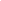 Requerimento 026/2016Vereador WELITON ANDRADE DA SILVARequer envio de expediente ao Coordenador do Plano Diretor de Barra do Garças, Sr. João Vieira, solicitando que seja encaminhado à esta casa de leis, relação nominal das pessoas que tem interesse em exercer atividade de taxista.Requerimento 027/2016Vereador ODORICO FERREIRA CARDOSO NETORequer envio de expediente ao PREFEITO MUNICIPAL e da SECRETARIA DE DESENVOLVIMENTO RURAL explicações para o afastamento do Senhor ANTONIO SOBRINHO PEREIRA, que cuidava da limpeza dos banheiros masculinos desde 2007 na FEIRA COBERTA DE BARRA DO GARÇAS.Requerimento 028/2016Vereador ODORICO FERREIRA CARDOSO NETORequer envio de expediente ao PREFEITO MUNICIPAL, solicitando através do setor competente informações da possibilidade da implantação do equipamento taxímetro serviço regulamentado de táxis em Barra do Garças.Requerimento 029/2016Vereador ODORICO FERREIRA CARDOSO NETORequer envio de expediente seja respondido o seguinte questionamento da parte do PREFEITO DE BARRA DO GARÇAS: Por que os projetos do vereador Kiko aprovados na Câmara municipal desde de Agosto de 2014, na maioria, não são sancionados?Requerimento 030/2016Vereador ODORICO FERREIRA CARDOSO NETORequer envio de expediente ao PREFEITO DE BARRA DO GARÇAS e da SECRETARIA MUNICIPAL DE SAÚDE : Procede que a  cadeira de rodas da POLICLÍNICA DO BAIRRO SANTO ANTONIO está quebrada? Se está quebrada, quando será arrumada?Requerimento 031/2016Vereador ODORICO FERREIRA CARDOSO NETORequer envio de expediente a prefeitura municipal de Barra do Garças, da Secretaria de ação social e da secretaria de finanças: Qual montante de recursos a prefeitura recebeu para desenvolver o PROGRAMA PROJOVEM em 2013, 2014, 2015 e 2016? Quantas vagas foram oferecidas, quantas matriculas foram efetivadas? Quais cursos foram oferecidos e quantos realizados?Requerimento 032/2016Vereador ODORICO FERREIRA CARDOSO NETORequer envio de expediente ao Governador do estado de Mato Grosso, aos Senadores e aos Deputados federais e aos Deputados Estaduais para que em um esforço coletivo demonstrem interesse na tramitação do PROJETO DE LEI Nº 5.028, DE 2009.Requerimento 033/2016Vereador ODORICO FERREIRA CARDOSO NETORequer envio de expediente ao PREFEITO DE BARRA DO GARÇAS e da SECRETARIA DE OBRAS E A COORDENADORIA MUNICIPAL DE TRÂNSITO, em virtude de que construir redutores de velocidade vem sendo um apelo constante.Requerimento 034/2016Vereador ODORICO FERREIRA CARDOSO NETORequer envio de expediente para que sejam respondido os seguintes questionamentos da parte do PREFEITO DE BARRA DO GARÇAS, da SECRETARIA MUNICIPAL DE SAÚDE e da SECRETARIA MUNICIPAL DE OBRAS: Quantas UBEs foram reformadas e ampliadas desde 2013? Qual valor gasto em cada uma delas? Em relação as que foram reformadas e ampliadas, quais apresentam problemas estruturais depois de realizadas as reformas? Qual a previsão legal para todas as UBEs estejam com as obras de reforma e ampliação prontas? Qual é a real situação das UBEs que seriam construídas em aldeias da comunidade SÃO MARCOS? Estão licitadas, as obras estão sendo edificadas? Quando serão entregues?Requerimento 035/2016Vereador JULIO CESAR GOMES DOS SANTOS E ODORICO FERREIRA CARDOSO NETORequer envio de expediente para que sejam respondido os seguintes questionamentos da parte do PREFEITO DE BARRA DO GARÇAS, e da SECRETARIA MUNICIPAL DE SAÚDE expliquem a situação da UNIDADE BÁSICA DE SAÚDE “Raimundo Araújo Chaves” no Distrito de Indianópolis com cópia ao MINISTÉRIO PÚBLICO para que tomem ciência da situação e adote medidas cabíveis.Requerimento 036/2016Vereador ODORICO FERREIRA CARDOSO NETORequer envio de expediente para que sejam respondido os seguintes questionamentos da parte do PREFEITO DE BARRA DO GARÇAS, e da SECRETARIA DE AÇÃO SOCIAL, solicitando os seguintes esclarecimentos em relação ao atendimento de carentes e indigentes mortos em nossa cidade.Requerimento 037/2016Vereador JOSÉ MARIA ALVES FILHORequer envio de expediente ao Prefeito municipal que interceda junto à empresa Águas de Barra do Garças, quanto aos seguintes aspectos:1.    Extinção ao aumento abusivo da tarifa de esgotos, na ordem de 65%.2.    Se for necessário, seja feita uma mudança no contrato.Requerimento 038/2016Vereador ODORICO FERREIRA CARDOSO NETORequer envio de expediente para que sejam respondido os seguintes questionamentos da parte do PREFEITO DE BARRA DO GARÇAS, e o do Secretário Municipal de Educação com cópia a todas as escola municipais:1.    É verdade que existe proibição aos professores e funcionários de terem acesso à merenda escolar?Requerimento 039/2016Vereador VALDEI LEITE GUIMARÃESRequer envio de expediente ao Presidente desta casa de Leis, solicitando a instituição de uma COMISSÃO ESPECIAL para tratar da questão do tráfego de caminhões no pátio do posto da SEFAZ.Requerimento 040/2016Vereador GERALMINO ALVES R. NETORequer envio de expediente ao Prefeito municipal, solicitando informações se há uma previsão do pagamento do adicional de insalubridade para os servidores que atuam no:- Laboratório Municipal-Laboratório do Pronto Socorro- Banco de Sangue e outros.Requerimento 041/2016Vereador JULIO CESAR GOMES DOS SANTOSRequer envio de expediente ao PREFEITO MUNICIPAL, Secretário de Administração e Secretário de saúde, solicitando informações referente ao pagamento do adicional de insalubridade aos servidores de saúde.Requerimento 042/2016Vereador JULIO CESAR GOMES DOS SANTOSRequer envio de expediente ao PREFEITO MUNICIPAL, Secretário de Administração e Secretário de saúde, solicitando informações referentes ao pagamento de “gratificação” aos servidores Perfil Profissional Enfermeiro da Atenção Básica/SUS: Nome, Matrícula funcional e cópia dos Holerites.Requerimento 043/2016Vereador JULIO CESAR GOMES DOS SANTOSRequer envio de expediente ao PREFEITO MUNICIPAL, Secretário de Administração, solicitando informações referentes ao pagamento de adicional de insalubridade aos servidores Perfil Profissional GARI.Requerimento 044/2016Vereador JOSÉ MARIA ALVES FILHORequer envio de expediente ao Prefeito municipal e Secretário municipal de Educação, solicitando informações sobre o porque, o município ainda não concedeu o restabelecimento dos coeficientes da Lei de Carreira aos salários dos servidores.Requerimento 045/2016Vereador JOSÉ MARIA ALVES FILHORequer envio de expediente ao Prefeito municipal e Secretária municipal de Ação social, solicitando informações sobre o porque, o município ainda não acolheu para tratamento, a Srta. JAKELINE VIEIRA DA SILVA.Requerimento 046/2016Vereador JOSÉ MARIA ALVES FILHORequer envio de expediente ao Prefeito municipal e Secretário municipal de Obras, solicitando informações sobre os motivos pelos quais, as obras de revitalização de feira coberta, estão paralisadas.Requerimento 047/2016Vereador JULIO CESAR GOMES DOS SANTOSRequer envio de expediente ao PREFEITO MUNICIPAL, solicitando que sejam remetidas a esta Casa, aos cuidados do Vereador que este subscreve os balancetes de prestação de contas dos meses: JANEIRO. FEVEREIRO, MARÇO, ABRIL E MAIO do ano de 2016.Requerimento 048/2016Vereador ODORICO FERREIRA CARDOSO NETORequer envio de expediente ao PREFEITO DE BARRA DO GARÇAS E DO SECRETÁRIO MUNICIPAL DE FINANÇAS com cópia ao Ministério Público e todas as categorias do poder público representadas por sindicato e/ou associação o porquê do não cumprimento do art. 87, X da Lei Orgânica municipal que diz respeito a REVISÃO GERAL DA REMUNERAÇÃO DOS SERVIDORES PÚBLICOS MUNICIPAIS.Requerimento 049/2016Vereador MIGUEL MOREIRA DA SILVA E PAULO SÉRGIO DA SILVARequer envio de expediente ao Comando da Policia Militar de Barra do Garças, solicitando informações sobre o Posto policial do bairro Recanto das Acácias, ora desativado, sobre os seguintes aspectos:a)    Se é de propriedade do município ou do Estado.b)    Se há algum estudo para uma possível reativação do referido posto.Requerimento 050/2016Vereador ODORICO FERREIRA CARDOSO NETORequer envio de expediente ao PREFEITO DE BARRA DO GARÇAS E DO SECRETÁRIO MUNICIPAL DE SAÚDE as razões para que os moradores do bairro Piracema e Ouro Fino reclamem do descaso da saúde e da falta de médicos no Posto de saúde da família.Requerimento 051/2016Vereador ODORICO FERREIRA CARDOSO NETORequer envio de expediente ao PREFEITO DE BARRA DO GARÇAS E DO SECRETÁRIO MUNICIPAL DE OBRAS, as razões pelas quais o Ginásio de esportes do Bairro Santo Antonio abandonado durante mais quatro anos? Por que somente agora próximo ao pleito eleitoral foi dado ordem de serviço para reformá-lo? Seria uma simples coincidência ou mais uma manobra eleitoral?Requerimento 052/2016Vereador ODORICO FERREIRA CARDOSO NETORequer envio de expediente ao PREFEITO DE BARRA DO GARÇAS E DO SECRETÁRIO MUNICIPAL DE DESENVOLVIMENTO RURAL os seguintes questionamentos:1.    Os feirantes estão reclamando do abandono da feira de Barra do Garças.2.    Quando será feita uma adequação e implementação do SISTEMA DE INSPENSÃO MUNICIPAL (SIF)?Requerimento 053/2016Vereador ODORICO FERREIRA CARDOSO NETORequer envio de expediente ao PREFEITO DE BARRA DO GARÇAS E DO SECRETÁRIO MUNICIPAL DE OBRAS:1.    Por que a obras de readequação da Feira Coberta tem demorado tanto? Aparentemente uma obra simples que já está há mais de 6 meses em execução e até agora nada?2.    Como uma obra daquela pode custar mais de R$ 100.000,00, tendo em vista que não parece ser uma obra de arte com grandes requintes arquitetônicos?Seria de bom tom que toda a documentação da obra fosse enviada para análise pela Câmara para que conseguíssemos entender o porquê de tanta dificuldade para se cumprir um TERMO DE AJUSTAMENTO DE CONDUTA (TAC).Requerimento 054/2016Vereador ODORICO FERREIRA CARDOSO NETORequer envio de expediente ao PREFEITO DE BARRA DO GARÇAS E DO SECRETÁRIO MUNICIPAL DE OBRAS  E DO SECRETÁRIO MUNICIPAL DE EDUCAÇÃO os seguintes questionamentos:1.    Quais são os convênios, valores, execução que obras foram entregues e quais ainda não foram tendo em vista a construção e reformas de unidades escolares municipais?2.     Qual é o total de repasses da União?3.    Qual o total de repasses do estado de Mato Grosso?Requerimento 055/2016Vereador ODORICO FERREIRA CARDOSO NETORequer envio de expediente ao PREFEITO DE BARRA DO GARÇAS E DO SECRETÁRIO MUNICIPAL DE OBRAS:1.    Por que a obra da UPA continua empacada?2.    Qual a previsão de entrega?3.    Em quais condições será entregue?Requerimento 056/2016Vereador MIGUEL MOREIRA DA SILVA E Dr. PAULO SÉRGIO DA SILVARequer envio de expediente à empresa OI de telefonia, solicitando esclarecimentos, sobre a falta de reparos nos telefones públicos.Requerimento 056/2016Vereador MIGUEL MOREIRA DA SILVA E Dr. PAULO SÉRGIO DA SILVARequer envio de expediente à empresa OI de telefonia, solicitando esclarecimentos, sobre a falta de reparos nos telefones públicos.Requerimento 057/2016Vereador GERALMINO ALVES R. NETO E MIGUEL MOREIRA DA SILVARequer envio de expediente à Secretaria Municipal de Assistência Social, solicitando que seja encaminhado a esta Casa de Leis, relatório constando quantas famílias estão cadastradas no programa de cestas básicas, bem como, relação como nome e endereço dos beneficiados, por esse programa.Requerimento 058/2016Vereador PAULO CESAR RAYE DE AGUIARRequer envio ao Prefeito Municipal e Secretário Municipal de Obras, solicitando informações, se a Rua 101, bairro Cidade Velha está incluída no cronograma de obras de asfaltamento.Requerimento 059/2016Vereador ODORICO FERREIRA CARDOSO NETORequer envio ao PREFEITO DE BARRA DO GARÇAS E DO SECRETÁRIO MUNICIPAL DE OBRAS  e os seguintes questionamentos:1.    O porquê está faltando água nos DISTRITOS DE INDIANÓPOLIS E TABA AZUL?2.    Os moradores reclamam da falta de sintonia entre o funcionário que cuida do serviço e a população. O que vem sendo feito para melhorar a relação entre os interessados?3.     Quando o poder público tomará pé da situação e resolverá e/ou amenizará a demanda?4.    Quais os investimentos previstos para minorar as dificuldades dos moradores dos distritos supracitados?5.    Outro que deixa os moradores profundamente irritados é não terem acesso a telefonia móvel. Alguma solução prevista? Quais tratativas vem fazendo gestão municipal para atender a população que está cansada das promessas não cumpridas?
Requerimento 060/2016Vereador ODORICO FERREIRA CARDOSO NETORequer envio de expediente ao PREFEITO DE BARRA DO GARÇAS E DO SECRETÁRIO MUNICIPAL DE OBRAS os seguintes questionamentos:1. O porquê de não ter sido asfaltada a estrada que dá acesso da do DISTRITO DA VOADEIRA, tendo em vista a promessa de campanha do atual gestor?2. Os moradores do DISTRITO DE VALE DOS SONHOS reclamam do abandono, da sujeira, da falta de um atendimento melhor junto ao Posto de saúde.O que vem sendo feito para melhorar as condições de vida do povo que mora lá? Se existem, quais são os projetos em andamento para asfaltar, colocar meio-fio, melhorar o atendimento sanitário, de esgotamento, de saúde e para a educação municipal?3. Quando o poder público tomará pé da situação e resolverá e /ou amenizará as demandas?4. Quais os investimentos previstos para minorar as dificuldades dos moradores do Vale dos Sonhos?Requerimento 061/2016Vereador WELITON ANDRADE DA SILVARequer envio de expediente ao Secretário Municipal de saúde, solicitando esclarecimentos sobre a paralisação do programa “Melhor em Casa”, que presta atendimento às pessoas enfermas e em estado grave.Requerimento 062/2016Vereador ODORICO FERREIRA CARDOSO NETORequer envio de expediente ao PREFEITO DE BARRA DO GARÇAS, DO SECRETÁRIO MUNICIPAL DE OBRAS, SECRETÁRIO MUNICIPAL DE SAÚDE E SECRETÁRIO MUNICIPAL DE EDUCAÇÃO os seguintes questionamentos:Qual é o cronograma para a reforma da ESCOLA MIGUEL SUTIL em TORICUEJE?Por que o médico em Toricueje atende de 15 em 15 dias e, apenas, 10 pessoas, segundo os moradores?Quando a estrada que liga Toricueje – Barra do Garças será encascalhada? Será que estão esperando as chuvas começarem?Quando o poder público tomará pé da situação e resolverá e/ou amenizará as demandas?Quais os investimentos previstos para minorar as dificuldades dos moradores do Distrito de Toricueje?Requerimento 063/2016Vereador ODORICO FERREIRA CARDOSO NETORequer envio de expediente ao PREFEITO MUNICIPAL, à SECRETARIA MUNICIPAL DE EDUCAÇÃO e SECRETARIA MUNICIPAL DE ADMINISTRAÇÃO, cópia da folha de pagamento dos servidores públicos municipais lotados na Secretaria Municipal de Educação:1.Quantos são efetivos e quem são?2.Quantos estão cedidos para outros órgãos e quais são?3. Recursos repassados ao FUNDEB somam qual montante?4. Quantos são contratos, quantas horas, onde lotados?Requerimento 064/2016Vereador ODORICO FERREIRA CARDOSO NETORequer envio de expediente ao Prefeito, à Secretaria de Obras, à Secretaria de Urbanismo, à Secretaria de Indústria e Comércio para que seja mapeado o DISTRITO INDUSTRIAL, tendo em vista as seguintes situações:Quantas áreas foram devolvidas e quais são nos últimos dois anos?Quantas empresas estão instaladas e quais são?Quantos deixaram de se instalar e quais são?Quando será montada a infraestrutura de água, esgoto, energia elétrica, asfaltamento e outros benefícios para atender os pleitos do local?Requerimento 065/2016Vereador ODORICO FERREIRA CARDOSO NETORequer envio PREFEITO DE BARRA DO GARÇAS, DO SECRETÁRIO MUNICIPAL DE OBRAS E DA EMPRESA ÁGUAS DE BARRA DO GARÇAS os seguintes questionamentos:Na RUA PRIMAVERA, BAIRRO SÃO JOSÉ existe esgoto a céu aberto, a dona ZÉLIA APARECIDA SILVEIRA é dona da LANCHONETE CASARÃO e sofre com o descaso das autoridades tem mais de 11 anos;Os outros comerciantes ali por perto sofrem dos mesmos infortúnios e reclamam do pouco caso em relação aos problemas relacionados acima;Outro problema diz respeito à falta de iluminação – a situação é calamitosa, segundo os moradores.Requerimento 066/2016 (retirado de pauta)Vereador PAULO CÉSAR RAYE DE AGUIARRequer envio expediente à empresa ÀGUAS DE BARRA DO GARÇAS, solicitando informações sobre a data de implantação da rede de captação de águas pluviais e esgoto, na rua da Prata, bairro Jardim Nova Barra.Requerimento 067/2016Vereador ODORICO FERREIRA CARDOSO NETORequer envio ao Prefeito Municipal para que em conformidade com a Lei nº 8.399, de 22 de dezembro de 2005, que institui a Legislação de Segurança contra Incêndio e Pânico do Estado de Mato Grosso e estabelece outras providências deva o executor municipal por meio de projeto de lei ou decreto a fim de se precaver com medida legal que assegure à prefeitura a quem responsabilizar se o fato tiver alguma relação com a falta de preventivos que estejam em desacordo com as normas regulamentares estaduais e/ou nacional.Requerimento 068/2016Vereador ODORICO FERREIRA CARDOSO NETORequer envio expediente à empresa LOC SERVICE para que encaminhe a essa CASA DE LEIS o calendário com os respectivos dias e horários da coleta de lixo em nossa cidade, pois muitos municípios reclamam falta de solução de continuidade.Requerimento 069/2016Vereador GERALMINO ALVES RODRIGUES NETORequer envio expediente ao Secretário Municipal de Saúde, solicitando informações sobre quais recursos estaduais, da área da Saúde que estão em atraso, quanto aos repasses para o nosso município.Requerimento 070/2016Vereador AILTON ALVES TEIXEIRARequer envio expediente ao Prefeito e Secretário Municipal de Urbanismo, reiterando o cumprimento da Indicação n° 148/2016, de nossa autoria, acerca da implantação de uma Academia da Terceira Idade, numa área pertencente à Associação de Moradores do Bairro Jardim Domingos Mariano.Requerimento 071/2016Vereador ODORICO FERREIRA CARDOSO NETORequer envio expediente que o PREFEITO DE BARRA DO GARÇAS e a SECRETARIA de Municipal de Educação expliquem:O porquê do não cumprimento da LEI COMPLEMENTAR N° 163 de 28 de agosto de 2014, relativo ao Projeto de Lei Complementar n° 008/2014, de autoria do “Poder Executivo Municipal”, que regulamenta o art. 17, da Lei nº 2095 de 26 de agosto de 1998, com redação dada pela Lei Complementar 55, de 18 de dezembro de 2000 e dá outras providências?;O Art. -5° da lei supracitada reza: O candidato escolhido pela comunidade escolar será nomeado para a função em Comissão de Diretor de escola pelo Prefeito Municipal, no primeiro dia útil do mês subseqüente ao da escolha, por um período de 2 anos, podendo ser reeleito por mais uma vez;Quando o edital das eleições das escolas públicas municipais será publicado;Encarecidamente, torço para que não se dê mais uma rasteira na educação municipal, retirando dela o direito à gestão democrática.Requerimento 072/2016Vereador ODORICO FERREIRA CARDOSO NETORequer envio à Câmara Municipal por parte do Prefeito Municipal, da Secretaria Municipal de Educação e do Conselho Municipal de Merenda Escolar os seguintes documentos:Cópia dos Cardápios oferecida nas escolas municipais com parecer dos nutricionistas responsáveisCópia dos documentos referente aos gastos com merenda escolar da parte da municipalidade nos anos de 2015 e 2016.Requerimento 073/2016Vereador MIGUEL MOREIRA DA SILVARequer envio expediente que a cerimônia de posse do Prefeito eleito de nosso município, no mandato de 2017-2020, seja realizada no Anfiteatro Fernando Peres de Farias, na Prefeitura Municipal.Requerimento 074/2016Vereador ODORICO FERREIRA CARDOSO NETORequer envio à Câmara Municipal que sejam encaminhados esclarecimento da SECRETARIA ESTADUAL DE MEIO AMBIENTE em relação questões: o parque estadual da Serra Azul, um dos locais mais visitados de Barra do Garças, está interditado por tempo indeterminado. Para a reativação do parque, foi assinado um TAC com a participação do governo Estadual, Ministério Público Estadual e Prefeitura de Barra do Garças em que exigiu a criação de um conselho para discutir as ações que devem ser implementadas de logística como trilhas de acesso às cachoeiras, etc.Por que até agora as medidas não foram desenvolvidas, tendo em vista que são dois anos que o parque está fechado? De acordo com o Pedro Fernando, DIRETOR DA UNIDADE DE CONSERVAÇÃO, em 04 de dezembro 2014, vários projetos estavam sendo discutidos pelo governo do estado, onde estão estes projetos? Eles existem? Por que não forma apresentados? Serão apresentados em qual tempo?O parque foi criado há muito tempo e se fala da falta do plano de manejo? Ele já existe? Foi apresentado a quem? O que acontece que tudo parece parado no tempo e no espaço? Qual é a responsabilidade da Prefeitura em relação à temática que criou tanta celeuma desde a SEMANA SANTA 2015?2017Requerimento 001/2017Vereador GUSTAVO NOLASCO GUIMARÃESRequer envio expediente ao Prefeito Municipal, solicitando informações sobre o não cumprimento do Código de Postura do Município, no que se refere ao artigo 6º e 7º - Da higiene das vias públicas, especificadamente, na questão da limpeza dos terrenos baldios.Requerimento 002/2017Vereador JULIO CESAR GOMES DOS SANTOSRequer envio expediente ao Prefeito Municipal, com cópia ao secretário municipal de esportes, solicitando informações sobre a conclusão das obras de reforma, dos dois ginásios de esportes.Requerimento 003/2017Vereador CLEBER FABIANO FERREIRARequer envio expediente ao Prefeito Municipal, Secretaria de Urbanização, com cópia ao Presidente da União das Associações, solicitando informações sobre a situação da sede da Associação de Moradores do bairro Jardim Araguaia.Requerimento 004/2017Vereador CLEBER FABIANO FERREIRARequer envio expediente ao Prefeito Municipal, Secretaria de Urbanização e Paisagismo, com cópia à empresa LOC Service, solicitando informações sobre os serviços de coleta de lixo.Requerimento 005/2017Vereador JULIO CESAR GOMES DOS SANTOSRequer envio expediente ao Prefeito Municipal, Secretario de saúde, solicitando informações sobre o pagamento do adicional de insalubridade, a todos os servidores da saúde, tais como: Auxiliar de laboratório, motoristas, agentes de endemias, auxiliar de saúde bucal, auxiliar administrativo e auxiliar de farmácia, que não receberam esse pagamento.Requerimento 006/2017Vereador JULIO CESAR GOMES DOS SANTOSRequer envio expediente ao Prefeito Municipal, Secretario de saúde, solicitando informações sobre o pagamento do incentivo aos agentes comunitários de saúde e aos agentes de endemias.Requerimento 007/2017Vereador GERALMINO ALVES RODRIGUES NETORequer envio expediente ao Prefeito Municipal, com cópia ao Plano Diretor, solicitando:Qual é a situação de todos os Quiosques do Porto do Baé? Qual período de concessão? Se tem alguma vencida se existe quiosque desocupado.Requerimento 008/2017Vereador GERALMINO ALVES RODRIGUES NETORequer envio expediente ao Prefeito Municipal, com cópia ao Plano Diretor, solicitando qual a situação da área denominada Loca?Requerimento 009/2017Vereador CLEBER FABIANO FERREIRARequer envio expediente ao Prefeito Municipal, Secretario de Transportes e Serviços e a Empresa Águas de Barra do Garças, solicitando esclarecimentos.Requerimento 010/2017Vereador JULIO CESAR GOMES DOS SANTOSRequer envio expediente ao Prefeito Municipal à Secretaria de Assistência social, cópia ao Ministério Público, solicitando informações sobre programa de cesta básicas de alimentos, e encaminhando-se a esta Casa de Leis.Requerimento 011/2017Vereador CLEBER FABIANO FERREIRARequer envio expediente ao Prefeito Municipal, solicitando informações sobre o andamento das obras de conclusão dos conjuntos habitacionais Carvalho I, II e III.Requerimento 012/2017Vereador CLEBER FABIANO FERREIRARequer envio expediente à empresa responsável pela coleta de lixo, solicitando informações sobre a irregularidade dos serviços de coleta e de limpeza, bairro Abel Lira.Requerimento 013/2017Vereador GABRIEL PEREIRA LOPESRequer envio expediente ao Prefeito Municipal, solicitando cópia do contrato de concessão da empresa que administra o terminal Rodoviário Lídio Pereira.Requerimento 014/2017Vereador ALESSANDRO MATOS DO NASCIMENTORequer envio expediente ao Prefeito Municipal, Secretaria de Urbanização e Meio Ambiente, solicitando informações se o poder público está tomando alguma providência, quanto à retirada do contêiner de lixo, em frente ao Hotel Serra Azul.Requerimento 015/2017Vereador ALESSANDRO MATOS DO NASCIMENTORequer envio expediente ao Prefeito Municipal, Secretaria de Urbanização, com cópia ao Presidente da União das Associações, solicitando informações sobre a situação da sede da associação de moradores do bairro Jardim Palmares.Requerimento 016/2017Vereador JULIO CESAR GOMES DOS SANTOSRequer envio expediente ao Prefeito Municipal, e ao secretário de finanças, solicitando informações sobre os recursos arrecadados na bilheteria do Parque das Águas quentes.Requerimento 017/2017Vereador PAULO CESAR RAYE DE AGUIARRequer envio expediente ao Prefeito Municipal, e ao secretário de Educação, solicitando esclarecimentos sobre uma denúncia feita pelo diretor da escola indígena Ulisses Guimarães, Aldeia Nossa Senhora de Fátima, onde funciona, onde os professores são obrigados a exercer a função de cozinheiro.Requerimento 018/2017Vereador VALDEI LEITE GUIMARÃESRequer envio expediente a empresa ÁGUAS DE BARRA DO GARÇAS e ENERGISA, solicitando que seja encaminhado à esta Casa de leis, relação de todos os moradores da quadra 461, bairro Nova Barra.Requerimento 019/2017Vereador JULIO CESAR GOMES DOS SANTOSRequer envio expediente á empresa concessionária do terminal rodoviário, solicitando relatório da arrecadação com aluguéis de salas e com taxas de embarques, nos anos 2014,2015 e 2016; Relatório dos investimentos feitos no prédio daquele terminal.Requerimento 020/2017Vereador JULIO CESAR GOMES DOS SANTOSRequer envio expediente à empresa BR TRAN-Soluções em trânsito, solicitando qual o valor da taxa de guincho, para carros e motos estacionados de forma irregular e qual valor da taxa para esses veículos apreendidos no pátio?Requerimento 021/2017Vereador JULIO CESAR GOMES DOS SANTOSRequer envio expediente ao Prefeito municipal e à Secretaria de Assistência social, solicitando relação nominal com telefones, endereços e valores recebidos dos beneficiários do PROGRAMA BOLSA FAMÍLIA desde janeiro de 2016 até a data presente e solicita também os balancetes dos últimos meses. Quais são os valores mensais dos repasses feito pelo governo federal ao BOLSA FAMÍLIA DE BARRA DO GARÇAS, desde janeiro de 2016 até a presente data.Requerimento 022/2017Vereador JULIO CESAR GOMES DOS SANTOSRequer envio expediente ao Prefeito Municipal e à Secretaria de saúde, solicitando esclarecimentos sobre a falta de medicamentos na farmácia básica.Requerimento 023/2017Vereador JULIO CESAR GOMES DOS SANTOSRequer envio expediente ao Deputado estadual BAIANO FILHO, solicitando que o mesmo seja convocado para comparecer nesta casa de leis, em sessão Ordinária, para dar esclarecimentos sobre a lei que delimita novos limites do município, em que houve a perda de 5% de nosso território para Nova Xavantina.Requerimento 024/2017Vereador ALESSANDRO MATOS DO NASCIMENTORequer envio expediente ao Prefeito Municipal e ao Secretário de Obras, no sentido de esclarecer-nos quanto ao cronograma de revitalização da praça e da pista de caminhada do bairro São Benedito.Requerimento 025/2017Vereador JULIO CESAR GOMES DOS SANTOSRequer envio expediente ao Prefeito Municipal e Secretária de Assistência Social, solicitando informações sobre quais são as ações governamentais que estão sendo oferecidas à população barra-garcense? Quantas pessoas estão sendo atendidas? Existem recursos federais para tais programas? Que sejam encaminhados a esta Casa de Leis, os balancetes  a partir do mês  de julho de 2016 até a presente data.Requerimento 026/2017Vereador JULIO CESAR GOMES DOS SANTOSRequer envio expediente ao Prefeito municipal e secretário de saúde, solicitando as seguintes informações: porque as unidades de saúde dos bairros Anchieta e Recanto das Acácias estão sem atendimento médico? Quando existe médico, quais os dias da semana ele atende a população? Qual é o profissional médico que atende naquelas unidades? Se não existe médico, tem uma previsão para a disponibilidade do mesmo nas unidades?Requerimento 027/2017Vereador JULIO CESAR GOMES DOS SANTOSRequer envio expediente ao Prefeito municipal e secretário de saúde, solicitando as seguintes informações: porque as unidades de saúde do bairro Vila Maria está sem atendimento médico? Quando existe médico, quais os dias da semana ele atende a população? Qual é o profissional médico que atende naquelas unidades? Se não existe médico, tem uma previsão para a disponibilidade do mesmo nas unidades?Requerimento 028/2017Vereador JULIO CESAR GOMES DOS SANTOSRequer envio expediente ao Prefeito municipal e secretário de saúde, solicitando as seguintes informações: porque a unidade do CAPS está sem atendimento médico? Quando existe médico, quais os dias da semana ele atende a população? Qual é o profissional médico que atende naquela unidade? Se não existe médico, tem uma previsão para a disponibilidade do mesmo na referida unidade?Requerimento 029/2017Vereador JULIO CESAR GOMES DOS SANTOSRequer envio expediente ao Prefeito municipal e secretário de saúde, solicitando as seguintes informações: Se existe problemas de atendimento do programa melhor em casa. Qual é o motivo da falta de medicamentos na farmácia básica?Requerimento 030/2017Vereador ALESSANDRO MATOS DO NASCIMENTORequer envio expediente ao Prefeito municipal, solicitando informações acerca do cronograma de obras referentes às galerias pluviais da região central do bairro Nova Barra Sul.Requerimento 031/2017Vereador JULIO CESAR GOMES DOS SANTOSRequer envio expediente ao Prefeito municipal e secretária de Assistência Social, solicitando esclarecimentos, sobre a falta dos profissionais que faziam trabalho e fisioterapia nas Águas quentes.Requerimento 032/2017Vereador ALESSANDRO MATOS DO NASCIMENTORequer envio expediente à direção da Empresa Águas de Barra do Garças, para que seja esclarecido aos moradores do bairro Campinas, a ausência de abastecimento de água aos finais de semana, solicitando ainda por que a empresa não dispõe de serviço de 0800.Requerimento 033/2017Vereador JULIO CESAR GOMES DOS SANTOSRequer envio expediente ao Prefeito municipal com cópia ao secretário de esportes, solicitando esclarecimentos sobre o material que está deteriorando ao relento nas proximidades do Ginásio de Esportes Arnaldo Martins.Requerimento 034/2017Vereador GERALMINO ALVES RODRIGUES NETORequer envio expediente ao Diretor da empresa GARÇASTUR, solicitando cópia do contrato de concessão firmado com a prefeitura municipal, para serviços de transporte coletivo.Requerimento 035/2017Vereador GERALMINO ALVES RODRIGUES NETORequer envio expediente ao Secretário de Planejamento e Obras, bem como, ao Secretário de transportes e serviços públicos, solicitando informações se a prefeitura municipal já está providenciando obras e serviços, para conter os alagamentos no bairro Nova Barra.Requerimento 036/2017 Vereador GERALMINO ALVES RODRIGUES NETORequer envio expediente ao Secretário de Planejamento e Obras, solicitando que seja feito um levantamento das ruas e trechos de ruas, que ainda não foram contempladas com a pavimentação asfáltica.Requerimento 037/2017Vereador JULIO CESAR GOMES DOS SANTOSRequer envio expediente ao PREFEITO MUNICIPAL, solicito informações sobre a publicação do TESTE SELETIVO DA PREFEITURA MUNICIPAL.Requerimento 038/2017Vereador JULIO CESAR GOMES DOS SANTOSRequer envio expediente ao PREFEITO MUNICIPAL, solicito informações sobre as Obras da Ciclovia que começa nas proximidades do bairro Morada do Sol até as Águas Quentes.Requerimento 039/2017Vereador JULIO CESAR GOMES DOS SANTOSRequer envio expediente ao PREFEITO MUNICIPAL e ao secretário municipal de saúde, solicitando esclarecimentos sobre a falta de médico, para atender a população na unidade básica de saúde no bairro Jardim Piracema.Requerimento 040/2017Vereador JULIO CESAR GOMES DOS SANTOSRequer envio expediente ao PREFEITO MUNICIPAL e ao secretário municipal de esportes, solicitando esclarecimentos sobre a utilização do campo de futebol, bairro Vila Maria.Requerimento 041/2017Vereador ALESSANDRO MATOS DO NASCIMENTORequer envio expediente ao PREFEITO MUNICIPAL e ao secretário municipal de saúde, solicitando informações acerca do processo seletivo para contratação de profissionais de saúde.Requerimento 042/2017Vereador ALESSANDRO MATOS DO NASCIMENTORequer envio expediente ao secretário municipal de Obras, à Secretário de Ação social e ao Chefe de Gabinete, solicitando informações quanto aos procedimentos referentes a sepultamentos nos cemitérios públicos.Requerimento 043/2017Vereador ALESSANDRO MATOS DO NASCIMENTORequer envio expediente ao secretário de administração e ao Chefe de gabinete, solicitando que sejam enviados a essa Casa de leis, relação com nomes dos participantes de todos os Conselhos de representação, ligados as secretarias do município.Requerimento 044/2017Vereador CLEBER FABIANO FERREIRARequer envio expediente ao PREFEITO MUNICIPAL e ao secretário municipal de saúde, para que preste esclarecimento dos motivos que impedem as Unidades básicas de saúde, de estarem munidas de medicamentos “básicos”.Requerimento 045/2017Vereador JULIO CESAR GOMES DOS SANTOSRequer envio expediente ao PREFEITO MUNICIPAL e ao secretário municipal de saúde, com cópia ao Ministério Público, solicitando informações sobre o funcionamento do aparelho de tomografia do pronto socorro municipal.Requerimento 046/2017Vereador JULIO CESAR GOMES DOS SANTOSRequer envio expediente ao PREFEITO MUNICIPAL e ao secretário de esportes, com cópia ao Ministério Público, solicitando informações sobre as providências que foram tomadas quanto ao relatório técnico de Inspeção, e a nova interdição do ginásio Arnaldo Martins, esclarecendo sobre o laudo dos bombeiros e o TAC não cumprido pela prefeitura municipal.Requerimento 047/2017Vereador GERALMINO ALVES RODRIGUES NETORequer envio expediente ao Coordenador do Plano diretor de Barra do Garças, solicitando informações sobre a situação de préstimos em desuso, ao exemplo, a antiga estação rodoviária e sede do banco Bemat, dentre outros, esclarecendo se tais imóveis estão regulares com a fazenda municipal, quem são seus verdadeiros proprietários.Requerimento 048/2017Vereador JULIO CESAR GOMES DOS SANTOSRequer envio expediente à empresa Águas de Barra do Garças e ao Diretor da Sema – Sr. Luciano Costa, solicitando esclarecimentos sobre quais os parâmetros foram seguidos, para alcançar o percentual de 80% de cobertura que gerou a taxa de esgotos de Barra do Garças, solicitando ainda que seja apresentada a planilha de suporte, atestando que o sistema existente, suporta o volume de efluentes a ser tratado.Requerimento 049/2017Vereador JULIO CESAR GOMES DOS SANTOSRequer envio expediente ao PREFEITO MUNICIPAL e ao secretário de saúde, com cópia ao Ministério Público federal e estadual, solicitando que informe se ocorreu a instalação do prontuário eletrônico do Paciente – PEP, nas unidades básicas de saúde do município, conforme recomendação pelo Ministério da saúde.Requerimento 050/2017Vereador JULIO CESAR GOMES DOS SANTOSRequer envio de expediente ao PREFEITO MUNICIPAL solicitando informações sobre o motivo da demora na entrega de exame de mamografias.Requerimento 051/2017Vereador GABRIEL PEREIRA LOPESRequer envio expediente ao PREFEITO MUNICIPAL e ao secretário de Urbanismo, solicitando informações sobre o Projeto Barra Arborizada, se existe uma lei especifica e por que a mesma não vem sendo cumprida?Requerimento 052/2017Vereador GABRIEL PEREIRA LOPESRequer envio expediente ao PREFEITO MUNICIPAL, Secretária de Urbanismo e Coordenador de Trânsito, solicitando informações sobre os motivos pelos quais ainda não foi atendida a solicitação de redutor de velocidade em frente à escola Helena Esteves e a Creche, no bairro Jardim Nova Barra.Requerimento 053/2017Vereador GABRIEL PEREIRA LOPESRequer envio expediente ao PREFEITO MUNICIPAL e Secretário de transportes e serviços, solicitando informações se a Rua Aurora Jardim Nova Barra está inserida no cronograma de asfaltamento, atendendo assim, nosso pedido formulado através de indicação.Requerimento 054/2017Vereador JULIO CESAR GOMES DOS SANTOSRequer envio expediente ao PREFEITO MUNICIPAL e a empresa Energisa, solicitando esclarecimentos sobre Qual é a arrecadação da taxa de iluminação pública anual. E solicita demonstrativo da arrecadação, mês a mês dos anos de 2014,2015 e 2016.Requerimento 055/2017Vereador GERALMINO ALVES RODRIGUES NETORequer envio expediente à Secretaria de Turismo e ao Secretário de Finanças, solicitando informações sobre quais os recursos que estão sendo recebidos pelo fundo municipal de Turismo.Requerimento 056/2017Vereador ALESSANDRO MATOS DO NASCIMENTORequer envio expediente ao Secretário de Administração e ao Chefe de gabinete, solicitando que sejam enviados esclarecimentos a essa casa de leis, acerca do andamento dos processos requisitados pelos funcionários públicos da prefeitura municipal sobre as licenças prêmio e as elevações de nível e classe.Requerimento 057/2017Vereador CLEBER FABIANO FERREIRARequer envio expediente à Secretaria de Turismo, solicitando que seja apresentado relatório sobre o Parque das Águas quentes.Requerimento 058/2017Vereador GABRIEL PEREIRA LOPESRequer envio expediente a empresa OI, solicitando esclarecimentos sobre a qualidade dos serviços de telefonia e internet, disponibilizados para a população.Requerimento 059/2017Vereador GERALMINO ALVES RODRIGUES NETORequer envio expediente ao Coordenador do Plano Diretor de Barra do Garças, solicitando esclarecimentos sobre os motivos da retirada dos pontos de  parada de ônibus, nas proximidades do Auto Posto Dracenão.Requerimento 060/2017Vereador JULIO CESAR GOMES DOS SANTOSRequer envio expediente ao Prefeito Municipal e ao Secretário de Finanças, solicitando os seguintes esclarecimentos:-Quem são os 100 maiores devedores de IPTU e de ISS que estão lançados na dívida ativa do município?- Encaminha-se para esta Casa de Leis relação nominal, com endereços logradouros, extensão imobiliária, o valor do IPTU e ISS e dívida ativa, constando ainda o prazo para o início das ações de cobrança e o valor total da dívida.Requerimento 061/2017Vereador JULIO CESAR GOMES DOS SANTOSRequer envio expediente ao Prefeito Municipal, solicitando esclarecimentos aos seguintes questionamentos, sobre o programa CARTÃO REFORMA, do Governo Federal, que busca melhorar as condições de moradia das famílias de baixa renda, por meio da concessão de subsídio para compra de materiais de construção e assistência técnica de profissionais da área de construção civil.A municipalidade já aderiu ou tem interesse em aderir ao programa “Cartão reforma”?Caso não haja o interesse na adesão, justificar o motivo?Caso já tenha aderido ao programa, informa qual o estágio atual do processo?Ainda se positiva a resposta, no tocante à adesão do programa, enviar cópia de documentos que versam sobre o procedimento.Requerimento 062/2017Vereador PAULO CESAR RAYE DE AGUIARRequer envio expediente ao PREFEITO MUNICIPAL, com cópia ao Secretário Chefe de Gabinete e secretário de administração, solicitando esclarecimentos sobre:Quais os conselhos municipais estão funcionando e que sejam apresentados cópia de seus respectivos relatórios.Quais os conselhos não estão funcionando? Por quê?Quais as secretarias estão com certidão negativa?Requerimento 063/2017Vereador JOÃO RODRIGUES DE SOUSARequer envio expediente ao Secretário de Estado de Fazenda, solicitando que informe a esta Casa de leis, quanto é o montante do repasse mensal do ICMS Ecológico, referente à reserva São Marcos e parte da Aldeia Meruri.Requerimento 064/2017Vereador MIGUEL MOREIRA DA SILVARequer envio expediente ao Prefeito municipal e secretário de Urbanização e Coordenador de trânsito, solicitando atendimento da indicação n.º 072, de 19 de fevereiro de 2017, aprovada por esta Casa de leis, solicitando a colocação de redutores de velocidade, na Rua Independência, entre a Rua Alpes e Rua Francisco Lira, bairro São Sebastião.Requerimento 065/2017Vereador ALESSANDRO MATOS DO NASCIMENTORequer envio expediente seja realizada AUDIÊNCIA PÚBLICA, no dia 31/08, a partir das 19 hs, para discutir questões relacionadas aos “moradores de Rua” em Barra do Garças.Requerimento 066/2017Vereador ALESSANDRO MATOS DO NASCIMENTORequer envio expediente ao Prefeito municipal e ao Secretário Chefe de Gabinete, solicitando informações e esclarecimentos acerca:Queremos saber por que estão reformado aquele estádio Zeca Costa, se o projeto é de fazer lá uma praça, construindo um novo estádio em outro lugar?Vão gastar dinheiro público para reformar o estádio, sendo que depois irá derrubá-lo?E porque aquelas invasões sobre as calçadas do estádio ainda não foram retiradas?Requerimento 067/2017Vereador JOÃO RODRIGUES DE SOUSARequer envio expediente à empresa ÁGUAS DE BARRA DO GARÇAS, para que informe quantas residências estão sendo beneficiadas pela tarifa social, sobre o serviço público de abastecimento de Água e esgotamento sanitário, instituído pela Lei municipal 3.442  de 03 de outubro de 2013, bem como, a relação por bairro das famílias beneficiadas.Requerimento 068/2017Vereador MIGUEL MOREIRA DA SILVARequer envio expediente ao PREFEITO MUNICIPAL E Secretário de Transportes e serviços, solicitando atendimento da indicação n.° 277, de 94 de maio de 2017, aprovada por esta Casa de Leis, solicitando asfaltamento da rua Santa Luzia, na altura da quadra 293, Jardim Nova Barra.Requerimento 069/2017Vereador JULIO CESAR GOMES DOS SANTOSRequer envio expediente ao Poder Executivo municipal e ao regime próprio de Previdência Social, solicitando que seja apresentada cópia integral do processo licitatório de contratação da empresa Agenda Assessoria, para prestar o serviço de Gestão de Passivo e Operacionalização do Regime próprio municipal.Requerimento 070/2017 (retirado de pauta)Vereador SIVIRINO SOUZA DOS SANTOSRequer envio expediente ao Prefeito Municipal e ao Secretário de finanças, solicitando informação sobre a expedição de Alvará de funcionamento à empresa POWER AÇAÍ, de Barra do Garças;Requerimento 071/2017Vereador A Mesa da Câmara municipalRequer envio expediente ao Prefeito Municipal, Secretário de Transportes e serviços, secretário de Planejamento e obras e Secretário de Urbanização, solicitando informações sobre as Avenidas Duque de Caxias e Amazonas, no bairro Jardim Nova Barra Sul, se há algum projeto de obras para as mencionadas avenidas, visando sanar o problema de alagamentos e acúmulo de lama.Requerimento 072/2017Vereador GABRIEL PEREIRA LOPESRequer envio expediente ao Prefeito Municipal e ao Secretário de Administração e secretário de saúde, solicitando esclarecimento dos motivos pelos quais os recursos oriundos do programa nacional de melhoria do acesso e da qualidade da atenção Básica-PMAQ, do governo federal, não vem sendo repassado aos profissionais de saúde.Requerimento 073/2017Vereador JULIO CESAR GOMES DOS SANTOSRequer envio expediente ao Prefeito Municipal e ao Secretário de saúde, solicitando esclarecimentos sobre a mudança no atendimento na Policlínica São José, vez que todos os pacientes que passam por consulta médica, são obrigados e retirar os pedidos de exames na UBS do Jardim Nova Barra, dificultando ainda mais a vida das pessoas.Requerimento 074/2017Vereador Dr. Gabriel Pereira LopesRequer envio de expediente à empresa Águas de Barra do Garças solicitando esclarecimentos sobre falta de água no bairro São José. Requerimento 075/2017Vereador GERALMINO ALVES RODRIGUES NETORequer envio expediente ao Prefeito Municipal com cópia ao Plano diretor, solicitando informação sobre a quantidade de pontos de ônibus que existem na cidade.Requerimento 076/2017Vereador ALESSANDRO MATOS DO NASCIMENTORequer envio expediente à direção da empresa Águas de Barra do Garças, convocando um representante da empresa para esclarecer-nos as bases de cálculo que elevaram a taxa de esgoto.O dia da audiência pública será 28/09, na câmara municipal às 19:00.Requerimento 077/2017Vereador MURILO VALOES METELLORequer envio expediente ao Comando da 1ª CIA. De Bombeiros Militar, solicitando que compareçam a esta Casa de leis, para prestar esclarecimentos sobre os motivos pelos quais, não vem sendo atendidas as ocorrências de focos de incêndio na zona rural.Requerimento 078/2017Vereador JULIO CESAR GOMES DOS SANTOSRequer envio expediente ao Prefeito municipal, Secretário de administração, solicitando esclarecimentos sobre os motivos pelos quais, o portal da transparência, no site da prefeitura municipal, parou de funcionar.Requerimento 079/2017Vereador JULIO CESAR GOMES DOS SANTOSRequer envio expediente ao Prefeito municipal, com cópia ao Coordenador do Plano diretor, solicitando informações se está autorizada a cobrança de espaço, na feira livre do bairro São José.Requerimento 080/2017Vereador JULIO CESAR GOMES DOS SANTOSRequer envio expediente ao Prefeito municipal e ao Secretário de saúde, com cópia ao ministério público de Barra do Garças, solicitando: exames de tomografias, que não estão emitindo laudo médico aos usuários do SUS; Com relação sobre aos atendimentos a pacientes portadores de deficiência auditiva; Com relação ao atendimento de EXAME de mapeamento da paciente IOLANDA MENEZES; Procedimento de consulta com o médico dermatologista, para a paciente DANIELLA VALADARES.Requerimento 081/2017Vereador JULIO CESAR GOMES DOS SANTOSRequer envio expediente ao Presidente do Consórcio Intermunicipal de saúde região do Garças/Araguaia, com cópia ao Ministério público, solicitando esclarecimento das questões: Cópia dos balancetes de janeiro de 2013 a setembro de 2017, referente aos gastos gerais do CISRGA. E o relatório constando todos os procedimentos, inclusive cirurgias e serviços laboratoriais, feitos com recursos do CISRGA, desde janeiro de 2013 a setembro de 2017, discriminando caso a caso, com nome do paciente, endereço completo com telefone de contato, nome do estabelecimento que prestou o atendimento, data da realização do serviço e o valor pago.Requerimento 082/2017Vereador GABRIEL PEREIRA LOPESRequer envio expediente ao Prefeito municipal, com cópia a Secretário e Secretaria de Meio ambiente, solicitando informações se está sendo tomada alguma providência, quantos às constantes queimadas ocorridas nas imediações do bairro Maria Lucia.Requerimento 083/2017Vereadores da Câmara municipalRequer envio expediente ao Prefeito municipal, solicitando informações sobre a recente notícia, de suposto desvio de combustíveis, envolvendo a administração pública municipal, e se for fato verídico, quais as providências que estão sendo tomadas.Requerimento 084/2017Vereador PAULO CESAR RAYE DE AGUIARRequer envio expediente ao Prefeito municipal, com cópia a Secretário de Planejamento e obras , solicitando informações, se há alguma previsão, ou projeto, para o início das obras de revitalização do clube da Loca ou Parque municipal Tia Bia.Requerimento 085/2017Vereador JULIO CESAR GOMES DOS SANTOSRequer envio expediente ao Prefeito municipal, com cópia a Secretário de Obras, solicitando esclarecimentos sobre o material e equipamentos que estão deteriorando ao relento no pátio do DMER. Solicitamos ainda que cópia desse expediente seja encaminhada ao Ministério Público.Requerimento 086/2017 (retirado de pauta)Vereador JULIO CESAR GOMES DOS SANTOSRequer envio expediente ao Presidente desta Casa de Leis, solicitando cópias dos cheques e das notas fiscais das despesas pagas pela Câmara municipal, nos exercícios de 2015 e 2016. Ainda solicito de forma detalhada para cada mês, relatórios das receitas e das despesas nos exercícios citados.Requerimento 087/2017Vereador PAULO CESAR RAYE DE AGUIARRequer envio expediente ao Prefeito municipal, com cópia a Secretário de Planejamento e obras, solicitando cópias dos documentos de revitalização do Parque municipal Tia Bia, descritos no ofício n.° 0041/SMPO/GAB/2017, oriundo dessa secretaria, em resposta do requerimento n.º 084/2017, para que possamos pleitear recursos através da gestão de nossos representantes na Câmara dos deputados e Senado Federal, no intuito de desenvolver o referido projeto.Requerimento 088/2017Vereador ALESSANDRO MATOS DO NASCIMENTORequer envio expediente ao Secretário de Obras, ao Secretário de Educação, Coordenação de esporte e ao Chefe de gabinete, solicitando informações quanto aos procedimentos referentes a retirada de estruturas existentes no calçamento do Estádio municipal Zeca Costa.Requerimento 089/2017Vereador SEBASTIÃO DO CARMO NOGUEIRARequer envio expediente ao Prefeito Municipal, com cópia a empresa LOC SERVICE, solicitando cópia de planilha com dias e horários da varrição na Rua 31 de Março.Requerimento 090/2017Vereador ALESSANDRO MATOS DO NASCIMENTORequer envio de expediente ao Chefe de Gabinete do Prefeito Municipal e à Empresa BRTRANS solicitando esclarecimentos sobre as relações trabalhistas empregadas pela empresa e prestação de contas dos valores arrecadados. 2018Requerimento 001/2018Vereador MIGUEL MOREIRA DA SILVARequer envio de expediente a Secretária Municipal de Saúde e a empresa FACILITA cópia de relatórios da Atenção Básica e a informação sobre porque o município continua locando veículos da empresa Localiza. Requerimento 002/2018Vereador MIGUEL MOREIRA DA SILVARequer envio de expediente a Secretaria Municipal de Saúde, solicitando relatório demonstrativo de todos os óbitos ocorridos nas unidades de saúde pública de Barra do Garças, no período de julho de 2016, até a presente data. Requerimento 003/2018Vereador MIGUEL MOREIRA DA SILVARequer envio de expediente a Secretaria Municipal de Saúde, solicitando informações de quanto foi feita a última licitação, para aquisição por compra, de material para a Atenção Básica. Requerimento 004/2018Vereador MIGUEL MOREIRA DA SILVARequer envio de expediente a Secretaria Municipal de Saúde, solicitando informações sobre o fato de a Farmácia Básica não estar funcionando e não fornecer medicamentos para hipertensão e diabetes. Requerimento 005/2018Vereador MIGUEL MOREIRA DA SILVARequer envio de expediente a Secretaria Municipal de Saúde, solicitando informações sobre motivos para desligamento da Dra Naiyaris Morales Arguelles do Programa Mais Médicos na unidade de saúde do bairro Jardim Araguaia. Requerimento 006/2018Vereador ALESSANDRO MATOS DO NASCIMENTORequer envio de expediente ao Chefe de Gabinete do Prefeito e à Secretaria Municipal de Saúde, solicitando explicações referentes referentes ao atendimento no Pronto Socorro, sobre entrada e saída de acompanhantes de pacientes internados e a suspensão da alimentação para acompanhantes e funcionários do PSM.Requerimento 007/2018Vereador ALESSANDRO MATOS DO NASCIMENTORequer envio de expediente à direção da Empresa Águas de Barra do Garças, solicitando esclarecimentos sobre a falta de água no bairro Jardim das Mangueiras.Requerimento 008/2018Vereador ALESSANDRO MATOS DOS NASCIMENTORequer envio de expediente ao Prefeito Municipal, solicitando informações sobre o cronograma de obras de asfaltamento das ruas 21 e A, Rua D, Rua dos Lírios, entre as ruas 15 e 3 no bairro Morada do Sol. Requerimento 009/2018Vereador GERALMINO ALVES RODRIGUES NETORequer envio de expediente ao Secretário Municipal de Planejamentos e Obras, Secretário Municipal de Urbanização solicitando o comparecimento dos mesmos na Câmara Municipal para esclarecimentos sobre alagamentos no Jardim Nova Barra. Requerimento 010/2018Vereador PAULO CESAR RAYE DE AGUIARRequer envio de expediente a Secretaria Municipal de Saúde, solicitando esclarecimentos sobre a paralisação dos serviços do veículo (van) destinado ao transporte de pacientes para o Centro de Reabilitação e Fisioterapia. Requerimento 011/2018Vereador PAULO CESAR RAYE DE AGUIARRequer envio de expediente a Secretaria Municipal de Saúde, solicitando esclarecimentos sobre a paralisação do atendimento em exame de Mamografia na rede pública municipal. Requerimento 012/2018Vereador GERALMINO ALVES RODRIGUES NETORequer envio de expediente ao Prefeito Municipal e Secretario Municipal de Planejamento e Obras, solicitando esclarecimentos sobre o problema de alagamento em frente ao cemitério Parque dos Ipês. Requerimento 013/2018Vereador GABRIEL PEREIRA LOPESRequer envio de expediente ao Prefeito Municipal e Secretario Municipal de Urbanização, solicitando esclarecimentos sobre o não cumprimento da Lei Municipal nº 3.150 de 18 de agosto de 2010, “Projeto Barra Verde.”Requerimento 014/2018Vereador CLEBER FABIANO FERREIRARequer envio de expediente ao Procurador Geral da Prefeitura Municipal e o Presidente da Comissão de Licitação, solicitando seu comparecimento na Sessão Ordinária do dia 26/02 para prestar esclarecimentos sobre o processo licitatório do transporte urbano de nossa cidade. Requerimento 015/2018Vereador ALESSANDRO MATOS DO NASCIMENTORequer envio de expediente a Mesa Diretora da Câmara Municipal, solicitando criação de uma Comissão Especial para acompanhamento e fiscalização das obras de escoamento de água pluviais no Bairro Jardim Nova Barra. Requerimento 016/2018Vereador ALESSANDRO MATOS DO NASCIMENTORequer envio de expediente ao Chefe de Gabinete, ao Secretario Municipal de Planejamento e ao Secretario Municipal de Urbanização, solicitando que apresente cronograma de finalização das obras da pista de caminhada e ciclovia das Águas Quentes. Requerimento 017/2018Vereador ALESSANDRO MATOS DO NASCIMENTORequer envio de expediente ao Secretario Municipal de Planejamento e ao Secretario Municipal de Urbanização, solicitando instalação de placaras de orientação nas praças de lazer e pistas de caminhada sobre focinheira para animais e recolhimento de fezes dos mesmos. Requerimento 018/2018Vereador JOÃO RODRIGUES DE SOUSARequer envio de expediente ao Prefeito Municipal solicitando cópia dos documentos referente ao processo licitatório do serviço de transporte público de passageiros. Requerimento 019/2018Vereador MIGUEL MOREIRA DA SILVARequer envio de expediente à Secretaria Municipal de Saúde, solicitando esclarecimentos dos motivos pelos quais o município de Barra do Garças, não realizou a pactuação interestadual em saúde, com o vizinho município de Aragarças-GO, de acordo com a Resolução n.º 021/2017, do Conselho Municipal de Barra do Garças-MT., considerando o grande numero de pacientes que fluem entre os dois municípios.Requerimento 020/2018Vereador MIGUEL MOREIRA DA SILVARequer envio de expediente à Secretária Municipal de Saúde, solicitando esclarecimentos dos motivos pelos quais a odontóloga concursada e que era lotada na unidade de saúde do bairro Jardim Palmares, foi transferida em desvio de função, para função administrativa, no setor de compras da Secretaria de Saúde, mesmo tendo a carga horária de 30 horas como dentista.Requerimento 021/2018Vereador MIGUEL MOREIRA DA SILVARequer envio de expediente à Secretária Municipal de Saúde, solicitando esclarecimentos dos motivos pelos quais a odontóloga Dra. Pârnela, concursada e que era lotada na unidade de saúde do bairro Jardim Palmares, ora no setor de compras da Secretaria de Saúde, com carga horária de 30 horas corno dentista e a odontóloga Dra. Valquíria, que também foi contratada para exercer suas funções naquela unidade, sendo que já possui dentistas ali trabalhando.Requerimento 022/2018Vereador MIGUEL MOREIRA DA SILVARequer envio de expediente à Secretaria Municipal de Saúde, solicitando esclarecimentos sobre a disponibilidade da Dra Elma (dentista) atender na Policlínica Santo Antônio. Requerimento 023/2018Vereador MIGUEL MOREIRA DA SILVARequer envio de expediente à Secretaria Municipal de Saúde, solicitando relação dos valores arrecadados com a PPI, nas unidades de saúdem Hospital e UPA, no período de dezembro de 2017 até a presente data. Requerimento 024/2018Vereador ALESSANDRO MATOS DO NASCIMENTORequer envio de expediente ao Chefe de Gabinete e à Secretária de Saúde, solicitando esclarecimentos quanto à dúvida da cidadã Eva Aparecida Furquim, que nos questionou acerca da existência de um médico neurologista que atenda pelo sistema municipal de saúde.Requerimento 025/2018Vereador ALESSANDRO MATOS DO NASCIMENTORequer envio de expediente ao Prefeito Municipal e Secretário Municipal de Turismo solicitando informações sobre a existência de algum estudo para implantação de sistema de vídeo monitoramento ou vigilância eletrônica no Parque das Águas Quentes. Requerimento 026/2018Vereador ALESSANDRO MATOS DO NASCIMENTORequer envio de expediente ao Secretario Municipal de Urbanismo, Paisagismo e Meio Ambiente e ao Chefe de Gabinete questionando se há espaço no aterro sanitário para descarte de madeira proveniente de poda e restos de madeira utilizada em construções. Requerimento 027/2018Vereador ALESSANDRO MATOS DO NASCIMENTORequer envio de expediente ao Coordenador do GGIM de Barra do Garças Sr. Welington Marcos para que seja agendada reunião extraordinária pra discutir ações quanto aos moradores de rua. Requerimento 028/2018Vereador JOÃO RODRIGUES DE SOUSARequer envio de expediente solicitando nomeação de Comissão para tratar do Projeto de Lei que disciplina o serviço de Moto-táxis e realização de audiência pública para ouvir os moto-táxis e demais interessados. Requerimento 029/2018Vereador MIGUEL MOREIRA DA SILVARequer envio de expediente à empresa ENERGISA solicitando demonstrativo de repasses e saldo mensal da CIP (Contribuição de Iluminação Pública).Requerimento 030/2018Vereador MURILO VALOES METELLORequer envio de expediente à Mesa da Câmara Municipal solicitando autorização de entrega de Título de Cidadania ao Sr. Otaviano Olavo Pivetta nas dependências do Gabinete do Prefeito Municipal, dia 06 de março de 2018. Requerimento 031/2018Vereador MIGUEL MOREIRA DA SILVARequer envio de expediente ao Coordenador do Plano Diretor e Coordenador do Departamento Terras, solicitando cópia em formato digital de todos os mapas de loteamentos da cidade. Requerimento 032/2018Vereador MIGUEL MOREIRA DA SILVARequer envio de expediente ao Conselho Federal de Medicina sobre emissão de laudo pelos médicos aos pacientes das unidades públicas de saúde.Requerimento 033/2018Vereador ALESSANDRO MATOS DO NASCIMENTORequer envio de expediente ao Chefe de Gabinete, Plano Diretor, Procuradoria Jurídica do Município e à Secretaria de Planejamento Urbano solicitando resposta dos questionamentos dos cidadãos do Bairro Jardim Amazônia I. Requerimento 034/2018Vereador MIGUEL MOREIRA DA SILVARequer envio de expediente à empresa BR TRAN, solicitando esclarecimentos sobre mudanças de critério e valores da tarifa do estacionamento rotativo. Requerimento 035/2018Vereador GERALMINO ALVES RODRIGUES NETORequer envio de expediente ao Secretário Municipal de Planejamento - Dr. Mauro Gomes Piauí, solicitando realização de Audiência Pública para discutir o processo licitatório dos serviços de iluminação pública. Requerimento 036/2018Vereador GABRIEL PEREIRA LOPES Requer envio de expediente à Secretaria Municipal de Saúde, solicitando informações sobre a falta de medicamentos para hipertensão e diabetes no distrito de Vales dos Sonhos. Requerimento 037/2018Vereador MURILO VALOES METELLORequer envio de expediente à Presidência da Câmara Municipal, que o Projeto de Lei nº 003/2018 seja inserido na pauta da Sessão Ordinária do dia 19/03/2018.Requerimento 038/2018Vereador GABRIEL PEREIRA LOPESRequer envio de expediente ao Secretário Municipal de Educação solicitando informações sobre repasse de recursos do Programa Mais Educação à Escola Castro Alves, merenda escolar no Distrito de Vale dos Sonhos e sobre conserto do ônibus no distrito de Indianópolis. Requerimento 039/2018Vereador GABRIEL PEREIRA LOPESRequer envio de expediente ao Secretário Municipal de Obras, solicitando esclarecimentos se tem previsão no cronograma de obras, a recuperação do Museu Marechal Rondon, no distrito de Voadeira. Requerimento 040/2018Vereador GABRIEL PEREIRA LOPESRequer envio de expediente ao Prefeito Municipal solicitando esclarecimento por que ainda não foi nomeado o titular da secretaria de cultura.Requerimento 041/2018(retirado de pauta)Vereador GABRIEL PEREIRA LOPES,DR. CLEBER FABIANO FERREIRA,ALESSANDRO MATOS DO NASCIMENTO,CELSON JOSE DA SILVA SOUSA,FRANCISCO CANDIDO DA SILVA,DR. GERALMINO ALVES R. NETORequeremos envio de expediente  ao Prefeito Municipal solicitando esclarecimentos sobre os motivos pelas quais ainda não foi feito o repasse dos recursos financeiros destinados à APAE.Requerimento 042/2018Vereador MIGUEL MOREIRA DA SILVARequer à mesa encaminhamento expediente à procuradora geral do município solicitando informações de quantos processos judiciais contra o município estão tramitando nas esferas municipal, estadual e federal.Requerimento 043/2018Vereador ALESSANDRO MATOS DO NASCIMENTORequer envio de expediente à direção da Empresa Águas de Barra do Garças, Vigilância Sanitária do Município, Secretaria Municipal de Meio Ambiente e Chefe de Gabinete solicitando solução de esgoto a céu aberto na Avenida Ministro João Alberto acima da Escola Estadual Gaspar Dutra. Requerimento 044/2018Vereador CLEBER FABIANO FERREIRARequer envio de expediente ao Secretário Municipal de Planejamento solicitando cópia do processo de escolha do projeto a ser implantando pela PPP, modelo de contrato a ser firmado, valores e prazos pagos pela parceria. Requerimento 045/2018Vereador MURILO VALOES METELLORequer envio de expediente a Secretaria Municipal de Saúde, solicitando informações sobre a demanda regional de atendimento em oncologia e ações da secretaria sobre essa demanda. Requerimento 046/2018Vereador Dr. GERALMINO ALVES RODRIGUESRequer que seja enviado expediente à empresa Águas de Barra do Garças solicitando esclarecimentos sobre a qualidade de água distribuída nesses últimos dias em alguns bairros de nossa cidade totalmente suja e com aparência de não ter passado pelo sistema de tratamento colocando em risco a saúde das pessoas. Requerimento 047/2018Vereador SICIRINO SOUZA DOS SANTOS Requer a mesa que seja enviado expediente à empresa Águas de Barra do Garças solicitando esclarecimentos se a empresa vai arcar com os serviços de limpeza das caixas d’ água suja no dia 12/04 em caso positivo seja apresentado à esta casa de Leis um calendário dos serviços a serem realizados.Requerimento 048/2018Vereador MIGUEL MOREIRA DA SILVARequer que seja encaminhado expediente ao prefeito municipal solicitando cópia do contrato nº 607/2015 tendo como contratada a empresa RLZ informática cópia da licitação bem como relatório da prestação dos serviços prestados pela mesma ao município.Requerimento 049/2018Vereador MIGUEL MOREIRA DA SILVARequer que seja encaminhado expediente ao Prefeito Municipal solicitando cópia de todos os comprovantes de pagamentos feitos ao referido profissional.Requerimento 050/2018Vereador MIGUEL MOREIRA DA SILVARequer que seja encaminhado expediente ao Prefeito Municipal solicitando cópia do título em residência médica na especialidade de Neurologia do médico Dr. Luiz Henrique.Requerimento 051/2018Vereador MIGUEL MOREIRA DA SILVARequer que seja encaminhado expediente ao Secretário de Planejamento e à Secretaria de Administração solicitando saber por que as informações não estão disponíveis no sítio da prefeitura municipal.Requerimento 052/2018Vereador MURILO VALOES METELLORequer que seja enviado expediente à mesa diretoria dessa casa de leis solicitando que seja realizada sessão solene para entrega de título de cidadania barra-garcense ao Sr. Otaviano Olavo Pivetta no dia 25/04 ás 20hrs no Hotel Odara.Requerimento 053/2018(RETIRADO)Vereador MIGUEL MOREIRA DA SILVARequer que seja enviado expediente à Secretário de Planejamento solicitando que no prazo de trinta deias seja apresentado nesta casa de leis os projetos que foram apreciados pela comissão instituída pelo município da parceria público privada a iluminação pública ressalta-se que os mesmos deverão ser apresentados por seus respectivos autores.Requerimento 054/2018Vereadores DÂ CÂMARA MUNICIPAL Requeremos à mesa solicitando da Presidência desta Casa de Leis providências quanto a contratação de um policial militar aposentado para que devidamente fardado possa prestar serviços durante às sessões ordinárias da câmara ou que seja feito parceria com o comando da Polícia Militar para designar policiamento para tais finalidades.Requerimento 055/2018Vereador MIGUEL MOREIRA DA SILVARequer à mesa que seja encaminhado expediente à Secretária Municipal de Saúde solicitando a relação de todos os profissionais de saúde bucal que atendem na Policlínica Santo Antônio, bem como, seus respectivos horários e funções e ainda qual o rendimento do atendimento mensal de cada profissional desde o ano de 2017 até a presente data.Requerimento 056/2018Vereador MIGUEL MOREIRA DA SILVARequer à mesa que seja encaminhado expediente à Secretária municipal de saúde solicitando informações. Requerimento 057/2018Vereador MIGUEL MOREIRA DA SILVARequer à mesa que seja encaminhado expediente à Secretária municipal de Saúde solicitando informações.Requerimento 058/2018Vereador MIGUEL MOREIRA DA SILVARequer à mesa que seja encaminhado expediente à Secretária municipal de Saúde solicitando que seja encaminhada a esta casa de leis informação sobre a taxa de óbito hospitalar por causa definida tanto do pronto atendimento, internação e UTI no ano de 2018 por paciente e cidade de origem.Requerimento 059/2018Vereador MIGUEL MOREIRA DA SILVARequer à mesa que seja encaminhado expediente à Secretária Municipal de Saúde solicitando que seja encaminhada a esta casa de leis cópias de todas as denúncias formuladas no ano de 2017 e 2018 referentes ao atendimento de médicos inseridos no programa “mais médicos”.Requerimento 060/2018Vereador MIGUEL MOREIRA DA SILVARequer à mesa que seja encaminhado expediente a Secretária Municipal de Saúde solicitando informações.Requerimento 061/2018Vereador MIGUEL MOREIRA DA SILVARequer à mesa que seja encaminhado expediente a Secretária Municipal de Saúde solicitando informações.Requerimento 062/2018Vereador MIGUEL MOREIRA DA SILVARequer à mesa que seja encaminhado expediente à secretária municipal de saúde solicitando informações.Requerimento 063/2018Vereador MIGUEL MOREIRA DA SILVARequer à mesa que seja encaminhado expediente à Secretária de Saúde solicitando a relação de itens fracassados em licitações referentes à atenção básica.Requerimento 064/2018Vereador GUSTAVO NOLASCO GUIMARÃESRequer à mesa que seja enviado expediente ao Prefeito Municipal solicitando informações sobre o não cumprimento do Código de Postura do Município.Requerimento 065/2018Vereador Dr. GERALMINO ALVES RODRIGUES NETORequer à mesa que seja encaminhado expediente à Secretaria de turismo solicitando informações.Requerimento 066/2018 Vereador MIGUEL MOREIRA DA SILVARequer que seja encaminhado expediente à secretaria de turismo solicitando alguns esclarecimentos sobre o Motorcycle.Requerimento 067/2018 Vereador GUSTAVO NOLASCO GUIMARÃESRequer que seja encaminhado expediente à Secretária de Assistência Social solicitando informações sobre quais as políticas públicas que vem sendo adotadas na questão dos moradores de rua, andarilhos e dependentes químicos.Requerimento 068/2018 Vereador GUSTAVO NOLASCO GUIMARÃESRequer que seja encaminhado expediente ao Prefeito Municipal solicitando informações se a Prefeitura Municipal tem alguma ação no sentido de disciplinar a atividade dos conhecidos “flanelinhas” especialmente na região central, porto do Baé e Feira Coberta.Requerimento 069/2018 Vereador GUSTAVO NOLASCO GUIMARÃESRequer que seja encaminhado expediente ao Secretário de Planejamento Urbano e Obras solicitando informações se existe no cronograma de obras a manutenção das galerias pluviais de nossa cidade, bem como a manutenção dos pontos de ônibus.Requerimento 070/2018 Vereador GUSTAVO NOLASCO GUIMARÃESRequer que seja encaminhado expediente a Secretária de Saúde solicitando informações se o sistema único de Saúde disponibiliza os serviços de implante dentário e em caso positivo informar como se tem acesso aos serviçosRequerimento 071/2018 Vereador GUSTAVO NOLASCO GUIMARÃESRequer que seja encaminhado expediente a Secretária de Saúde solicitando encaminhamento à esta Casa o mapeamento da área coberta pelos Agentes de Endemias neste ano de 2018, indicando qual a porcentagem da área municipal que já foi coberta pelos agentes.Requerimento 072/2018 Vereador MIGUEL MOREIRA DA SILVARequer que seja encaminhado expediente ao Prefeito Municipal solicitando informações acerca do cronograma de obras, referentes ao asfaltamento das seguintes ruas no Bairro Jardim Morada do Sol: Rua E, entre as ruas 21 e A rua D, entre as ruas das Rosas, entre as ruas 15 e 03.Requerimento 073/2018 Vereador MIGUEL MOREIRA DA SILVARequer que seja encaminhado expediente ao Prefeito Municipal solicitamos os seguintes esclarecimentos: A quem pertence a propriedade de uma casa residencial localizada ao lado do Rotary Clube Aguas Quentes e a quem pertence o espaço esportivo.Requerimento 074/2018 Vereador ALESSANDRO MATOS DO NASCIMENTORequer que seja encaminhado expediente ao chefe de gabinete e a secretaria de saúde para que sejam respondidos os apontamentos que seguem em documento em anexo que solicita pleito para “Aquisição de biombos para a maternidade do Pronto Socorro Municipal.Requerimento 075/2018 Vereador Dr. CLEBER FABIANO FERREIRARequer que seja encaminhado expediente ao Presidente da Associação de Deficientes Físicos solicitando que informe à esta casa de leis no prazo máximo de 72 hrs as prioridades referentes à acessibilidade.Requerimento 076/2018 Vereador Dr. CLEBER FABIANO FERREIRARequer que seja encaminhado expediente à Secretária de Turismo solicitando as seguintes informações: cópia do convênio de liberação de recurso do evento Motorcycle, seja ele oriundo do Governo Federal ou Estadual, cópia do contrato do serviço de som e palco utilizado no evento Motorcycle e cópia do contrato feito com as bandas que se apresentaram no evento.Requerimento 077/2018 Vereador Dr. CLEBER FABIANO FERREIRARequer que seja encaminhado expediente à Secretária de Saúde solicitando cópia do contrato de locação do grupo gerador que fornece energia à UPA, quanto tempo aquela unidade está sendo abastecida com energia dos geradores e se já foi providenciada o retorno do médico Dr. Hermes para a UBS.Requerimento 078/2018 Vereador MIGUEL MOREIRA DA SILVARequer que seja encaminhado expediente a empresa concessionária do projeto de Parceria Público Privada dos serviços de iluminação pública solicitando informações se já foram iniciadas as atividades de revitalização do sistema de iluminação pública.Requerimento 079/2018 Vereador MIGUEL MOREIRA DA SILVARequer que seja encaminhado expediente a Secretária de Estado das Cidades solicitando informações sobre a situação do antigo prédio do INDEA de Barra do Garças, se o Estado tem alguma destinação para o local, e se não, que seja analisada a possibilidade de ceder para as instalações de um posto da Força Tática da polícia Militar de Barra do Garças.Requerimento 080/2018 Vereador MIGUEL MOREIRA DA SILVARequer que seja encaminhado expediente ao Prefeito Municipal solicitando informações sobre o andamento das obras do Centro de Zoonoses, se há uma previsão da conclusão das obras.Requerimento 081/2018 Vereador MIGUEL MOREIRA DA SILVARequer que seja encaminhado expediente Secretária de Saúde solicitando informações sobre a carga horária dos médicos da rede pública e o valor dos vencimentos dos mesmos.Requerimento 082/2018 Vereador MIGUEL MOREIRA DA SILVARequer que seja encaminhado expediente à Secretária de Saúde solicitando informações sobre o total de servidores da saúde e o custo da folha de pagamento do mesmo.Requerimento 083/2018 Vereador MIGUEL MOREIRA DA SILVARequer que seja encaminhado expediente ao INSS/MT com cópia à Agência do INSS de Barra do Garças solicitando informações sobre qual a destinação do antigo prédio do INSS localizado na Av. Valdon Varjão e se há possibilidade de cessão do mesmo.Requerimento 084/2018 (RETIRADO DE PAUTA)Vereador ALESSANDRO MATOS DO NASCIMENTORequer que seja encaminhado expediente ao Prefeito Municipal solicitando que seja encaminhado à esta Casa de Leis cópia de todo o processo licitatório de Publicidade/2018 o qual o município realizou em razão da contratação de empresa para a prestação de serviços.Requerimento 085/2018 Vereador DR. CLEBER FABIANO FERREIRARequer que seja encaminhado expediente ao Secretário Municipal de Meio Ambiente, Urbanismo e Paisagismo, solicitando esclarecimentos acerca da taxa de licenciamento ambiental cobrada aos profissionais da Odontologia no município.Requerimento 086/2018 Vereador ALESSANDRO MATOS DO NASCIMENTORequer à mesa solicitando que a Presidência desta Casa de Leis, crie uma Comissão Especial Mista para elaboração de Lei específica do novo Plano Diretor da Cidade. Para Requerimento 087/2018 Vereador GUSTAVO NOLASCO GUIMARÂESRequer que seja encaminhado expediente ao Prefeito Municipal solicitando cópia de todos os documentos referentes ao Loteamento Cidade Universitária aprovado pelo Decreto nº 2.102 de 16 de outubro de 2000.Requerimento 088/2018 Vereador ALESSANDRO MATOS DO NASCIMENTORequer que seja encaminhado expediente ao Secretário Chefe de Gabinete e ao Secretário de Transportes e Serviços Públicos solicitando informações sobre quais os redutores de velocidade solicitados por nós que já foram instalados e quais ainda serão construídos nas ruas de nossa cidade.Requerimento 089/2018 Vereadores DA CÂMARA MUNICIPALRequer que seja encaminhado expediente a empresa BR TRAN solicitando informações sobre o fato da venda de veículos recolhidos no pátio da empresa e se esse fato procede informar qual o procedimento adotado na venda de veículos.Requerimento 090/2018 Vereador DR. GABRIEL PEREIRA LOPESRequer que seja encaminhado expediente ao prefeito municipal e ao Secretário de Cultura solicitando os seguintes esclarecimentos atendendo ao pedido da entidade Nação Hip Hop Brasil – Núcleo Araguaia: Porque o município não cumpre a Lei Municipal Nº 2.869 de 23/10/2007 que “Institui o Dia da Cultura Hip Hop no calendário turístico de Barra do Garças” e Se existe no orçamento do município alguma dotação orçamentária destinada ao desenvolvimento de ações para o fiel cumprimento dessa lei?Requerimento 091/2018 Vereadores DA CÂMARA MUNICIPALRequer que seja encaminhado expediente à AGER – Agência Reguladora do Município e empresa Águas de Barra do Garças solicitando que seus representantes compareçam à esta Casa de Leis para prestar esclarecimentos de vários questionamentos e reivindicações da população barra-garcense.Requerimento 092/2018 Vereador GUSTAVO NOLASCO GUIMARÂESRequer que seja encaminhado expediente ao Coordenador do Plano Diretor solicitando que sejam notificados os proprietários do Loteamento Cidade Universitária para que cumpram a obrigação de implantar o asfaltamento das ruas daquele bairro.Requerimento 093/2018 Vereador GUSTAVO NOLASCO GUIMARÂES(Retirado de Pauta)Requer que seja autorizada a transferência das Sessões Ordinárias dos dias 17 e 24/09 e 01/10 para o dia 08 de outubro de 2018 quando serão realizadas as quatro Sessões no mesmo dia.Requerimento 094/2018 Vereador DR. JOÃO RODRIGUES DE SOUSA(Retirado de Pauta)Requer que seja encaminhado expediente ao Prefeito Municipal solicitando esclarecimentos sobre o Projeto de Lei nº 039/2018 de autoria do Poder Executivo Municipal.Requerimento 095/2018 Vereador MIGUEL MOREIRA DA SILVARequer que seja encaminhado expediente ao Prefeito Municipal e a Secretaria de Saúde, solicitando que nos informe a situação da UBS recém construída na comunidade indígena Namunkurá na pessoa de seu cacique Simão.Requerimento 096/2018 Vereador ALESSANDRO  MATOS DO NASCIMENTORequer que seja encaminhado expediente a Secretária de Turismo com cópia do Secretário Chefe de Gabinete no sentido de nos informar acerca do cronograma das obras de reforma do Anfiteatro Municipal Fernando Peres de Farias, além disso sugerir que sejam utilizados os recursos oriundos do Fundo de Turismo, referentes aos valores arrecadados com a entrada no Parque Municipal das Águas Quentes. Requerimento 097/2018 (RETIRA DE PAUTA)Vereador DR. CLEBER FABIANO FERREIRARequer que seja encaminhado expediente solicitando criação de CPI para apurar eventuais irregularidades no cumprimento do Contrato de Concessão municipal da empresa Águas de Barra do Garças.Requerimento 098/2018 Vereador ALESSANDRO  MATOS DO NASCIMENTORequer que seja encaminhado expediente ao Secretário de Planejamento Urbano e Obras, ao Secretário Chefe de Gabinete, solicitando que nos informe acerca das obras de asfaltamento e de escoamento de águas pluviais no Bairro Jardim Nova Barra.Requerimento 099/2018 Vereador DR. PAULO CESAR RAYE DE AGUIARRequer que seja encaminhado expediente ao Prefeito Municipal, solicitando informações sobre andamento do Projeto de Regularização Fundiária, especificamente no bairro Zeca Ribeiro, para que possamos dar uma resposta as famílias residentes naquela localidade.Requerimento 100/2018 Vereador PEDRO FERREIRA DA SILVA FILHORequer que seja encaminhado expediente ao Prefeito Municipal Roberto Ângelo de Farias, solicitando que nos informe sobre o que motivou o fechamento da oficina de panificação localizada em frente ao PSF do Bairro Jardim das Mangueiras e se há previsão de retomar seu funcionamento.Requerimento 101/2018 Vereador PEDRO FERREIRA DA SILVA FILHORequer que seja encaminhado expediente ao Excelentíssimo Senhor Governador Pedro Taques com cópia ao Secretário Estadual de Educação e ao Secretário Estadual de Infraestrutura para que responda os questionários em anexo( Qual é o cronograma para reforma da Escola Estadual Profª Maria Nazareth Miranda Noleto, localizada na Rua Francisco Albuquerque no Jardim Pitaluga.Requerimento 102/2018 Vereador ALESSANDRO MATOS DO NASCIMENTORequer que seja encaminhado expediente a empresa Águas de Barra para que nos apresentem as ações que estão sendo feitas para recapeamento asfáltico em locais , onde a empresa danificou o asfalto para realização de seus serviços e ainda não recuperou os mesmos.Requerimento 103/2018 Vereador VINICIUS TINAN DANTASRequer que seja encaminhado expediente ao Prefeito Municipal e ao Secretário de Planejamento Urbano e Obras solicitando esclarecimento quanto a finalização da rotatória na Avenida Amazonas no bairro Nova Barra Norte e se possível uma previsão de quantos dias levará para a conclusão desta rotatória.Requerimento 104/2018 Vereador DR. CLEBER FABIANO FERREIRARequer que seja constituída comissão parlamentar de inquérito CPI para apurar eventuais irregularidades no cumprimento do Contrato de Concessão Municipal da empresa Águas de Barra do Garças.Requerimento 105/2018 (RETIRADO DE PAUTA)Vereador DR. CLEBER FABIANO FERREIRARequer que seja trancada a pauta, até que se delibere junto ao Executivo Municipal, a questão dos alagamentos no bairro Jardim nova Barra, na Av. Amazonas. Requerimento 106/2018 Vereador MIGUEL MOREIRA DA SILVARequer que seja encaminhado expediente à Secretaria de Turismo solicitando seu comparecimento nesta Casa de Leis no dia 22 de outubro para prestar informações nos termos do requerimento nº 66 de 18 de maio de 2018 esclarecendo questionamentos sobre documentos comprobatórios das despesas financeiras com o evento MotorCycle.Requerimento 107/2018 Vereador FRANCISCO CÂNDIDO DA SILVARequer que seja encaminhado expediente solicitando da Presidência da Câmara a criação de uma Comissão Especial para analisar e discutir a proposta do Prefeito Municipal de construir um Centro de Zoonoses no Parque Grimalda.Requerimento 108/2018 Vereador MIGUEL MOREIRA DA SILVARequer que seja encaminhado expediente ao Prefeito Municipal e ao Secretário Municipal de Educação solicitando informações sobre a nova Coordenadora da Crisálida Sra. Macêdo para que seja encaminhado a essa casa de Leis documentos comprobatórios e inerentes à sua formação profissional.Requerimento 109/2018 Vereador DR. PAULO CESAR RAYE DE AGUIARRequer que seja encaminhado expediente ao Secretário chefe de Gabinete e Coodenador do Plano Diretor solicitando cópia na integra de todos os documentos constantes do Processo nº 583/2016 tendo como requerente a Sra. Luiza Ramos dos Santos.Requerimento 110/2018 Vereador MIGUEL MOREIRA DA SILVARequer que seja encaminhado expediente ao Prefeito Municipal solicitando informações sobre o relatório resumido de execução orçamentária – RREO data e cópia de sua publicação.Requerimento 111/2018 Vereador ALESSANDRO MATOS DO NASCIMENTORequer que seja encaminhado à Secretária Municipal de Ação Social, ao Secretário Municipal de Planejamento Urbano e Obras, ao Chefe de Gabinete e ao Secretário Municipal de Meio Ambiente, Urbanismo e Paisagismo, solicitando o comparecimento dos mesmos, no dia 08/11/2018, nas dependências da Câmara Municipal, para discutir assuntos referentes à permanência de pessoas portadoras de dependência química, nas calçadas da Escola Estadual Antônio Cristino Côrtes. Requerimento 112/2018 Vereador Dr. CLEBER FABIANO FERREIRARequer que seja enviado à Sra. Patrícia Saraiva de Souza – Gestora do BARRA-PREVI, solicitando que seja exarado Parecer sobre o Projeto de Lei Complementar n°008, de 30 de outubro de 2018, deu autoria do Poder Executivo Municipal.Requerimento 113/2018 Vereador FRANCISCO CANDIDO DA SILVARequer que seja encaminhado expediente ao Secretário Municipal de Meio Ambiente e à SEMA/MT, solicitando informações sobre à implantação do Centro de Zoonoses no Parque Grimalda. Requerimento 114/2018 Vereador FRANCISCO CANDIDO DA SILVARequer que seja encaminhado expediente ao Conselho Regional de Medicina Veterinária, solicitando que informem se há licença para implantação do Centro de Zoonoses no Parque Grimalda. Requerimento 115/2018 Vereador FRANCISCO CANDIDO DA SILVARequer que seja encaminhado à FUNASA, solicitando qual o Parecer dessa instituição referente a implantação do Centro de Zoonoses no Parque Grimalda. Requerimento 116/2018 Vereador FRANCISCO CANDIDO DA SILVARequer que seja encaminhado ao Prefeito Municipal, solicitando informações sobre o relatório feito a partir da visitação da comissão da Câmara de Vereadores. Requerimento 117/2018 Vereador MIGUEL MOREIRA DA SILVARequer que seja encaminhado expediente a Secretária Municipal de Ação Social, solicitando cópia do comprovante de escolaridade da nova Coordenadora da Crisálida, Sra. Cristine Macêdo, requisitos legais e necessários para que a mesma possa responder pelo mencionado cargo, solicitando informações se aquela unidade possui um Psicólogo em seu quadro de servidores.Requerimento 118/2018 DA MESA DA CÂMARA MUNICIPALRequer que seja encaminhado à Secretário de Planejamento Dr. Mauro Gomes Piauí, solicitando seu comparecimento na Câmara Municipal no dia 22/11 às 19hs na Audiência Pública para expor esclarecimentos sobre a Lei Orçamentária Anual – LOA.Requerimento 119/2018 Vereador DR. CLEBER FABIANO FERREIRARequer que seja encaminhado expediente ao Prefeito municipal, com cópia à Secretária de Saúde, solicitando informações referente ao cumprimento de decisão judicial a qual determinou a internação compulsória dos menores Guilherme Henrique Correia e Samuel Henrique Correia. Requerimento 121/2018(REJEITADO) Vereador MIGUEL MOREIRA DA SILVARequer que seja encaminhado expediente ao Prefeito Municipal com cópia ao Secretário de Finanças, por causa de irregularidades na gestão devido ao inadimplente do pagamento do IPTU.Requerimento 123/2018 Vereador GUSTAVO NOLASCO GUIMARÃESRequer que seja encaminhado expediente a Agência Reguladora de Serviços Públicos Delegados do Município de Barra do Garças – AGER/MT, uma vez que os hidrômetros aparentemente também contabilizam a entrada de ar.Requerimento 124/2018 Vereador DR. CLEBER FABIANO FERREIRARequer que seja encaminhado expediente a Empresa Águas de Barra do Garças e o Município, para deliberar sobre a possibilidade de transposição da presente comissão parlamentar de inquérito, para a próxima legislatura.2019Requerimento 001/2019 Vereador GUSTAVO NOLASCO GUIMARÃESRequer que seja encaminhado expediente ao Prefeito Municipal, solicitando esclarecimentos sobre as questões abaixo relacionadas e o envio de cópia dos documentos descritos, como segue:Águas Quentes- Arrecadação mensal e anual.- Número de visitantes.- Destinação dos recursos (relatório da reforma, montante dos investimentos feitos no Parque, desde o começo da gestão 2013 /2016 e 2017 até o presente momento)- Concessão dos quiosques, como funciona e período de cada concessão.Lixo- Cópia do contrato de concessão com a empresa Loc Service e número de funcionários.Alugueis- Relatório de todos imóveis locados pelo município, sua destinação, localização, valores e tempo de contrato.- Cópia do contrato com a BRASILCARD ADMINISTRADORA DE CARTÕES LTDA, informando qual a finalidade desse contrato, pra que serve, qual a prestação de serviço e o preço do contrato.Locação de VeículosQuantos carros a prefeitura possui, quantos são locados e qual o valor das locações, informando nome das empresas locadoras e qual a finalidade de cada veículo? - Cópia das Notas fiscais das despesas de cada secretaria, dos valores apresentados na LOA, LDO e PPA.- Previsão da data para a realização de concurso público municipal.- Qual o critério que a prefeitura usa para protestar o nome do contribuinte do IPTURequerimento 002/2019 Vereador GUSTAVO NOLASCO GUIMARÃESRequer que seja encaminhado expediente o Prefeito Municipal, solicitando cópia da planta das áreas pertencentes ao Poder Executivo, especificando as áreas construídas e as não construídas.Requerimento 003/2019 Vereador GUSTAVO NOLASCO GUIMARÃESRequer que seja encaminhado expediente ao gerente da agência dos correios de Barra do Garças, solicitando seu comparecimento nesta casa de Leis, na sessão ordinária do dia 11/02 ás 20 horas, para prestar informações sobre o andamento do serviço de entrega de correspondência nos bairros de nossa cidade.Requerimento 004/2019 Vereador GUSTAVO NOLASCO GUIMARÃESRequer que seja encaminhado expediente ao Cartório de Registro de Imóveis, solicitando cópia de documentos (matrícula) da área pertencente à antiga AVICO Agroindustrial e Avícola Centro Oeste S/A, CNPJ 01.624.146/0001-70.Requerimento 005/2019 Vereador Dr. JOÃO RODRIGUES DE SOUZARequer que seja encaminhado expediente ao Secretário de Planejamento e Obras, solicitando informações sobre o andamento do projeto, que visa a reestruturação da Feira Livre de Barra do Garças, área destinada à venda de carnes e derivados. Requerimento 006/2019 Vereador Dr. JOÃO RODRIGUES DE SOUZARequer que seja encaminhado expediente a Secretaria de Estado de Educação, solicitando informações sobre o planejamento e execução da obra prevista para a Escola Estadual Maria Nazareth, informando a previsão orçamentária e se há alguma empresa responsável pelas referidas obras.Requerimento 007/2019 Vereador GUSTAVO NOLASCO GUIMARÃESRequer que seja encaminhado expediente a Secretária de Ação Social, solicitando esclarecimentos sobre quais as políticas públicas vem sendo utilizada, para sanar a questão dos moradores de rua e usuário de drogas em nossa cidade.Requerimento 008/2019 Vereador GUSTAVO NOLASCO GUIMARÃESRequer que seja encaminhado expediente a Secretária de Saúde, solicitando informação do mapeamento da área coberta pelos Agentes de Endemias para 2019 e qual a área do município que já foi coberta pelos agentes.Requerimento 009/2019 Vereador GUSTAVO NOLASCO GUIMARÃESRequer que seja encaminhado expediente ao Prefeito Municipal, solicitando informação sobre a funcionalidade da internet gratuita, fornecida pelo município, nos logradouros públicos de nossa cidade ( Porto do Baé, Praça da Matriz, etc.).Requerimento 010/2019 Vereador GUSTAVO NOLASCO GUIMARÃESRequer que seja encaminhado expediente ao Prefeito Municipal, solicitando informações sobre todos os recursos estaduais e federais, que foram destinados ao município de Barra do Garças no período de janeiro de 2016 até a presente data.Requerimento 011/2019 Vereador GUSTAVO NOLASCO GUIMARÃESRequer que seja encaminhado expediente ao Prefeito Municipal, solicitando informação sobre todos os recursos destinados ao evento Motorcycle, com cópia das notas fiscais das despesas realizadas.Requerimento 012/2019 Vereador GUSTAVO NOLASCO GUIMARÃESRequer que seja encaminhado expediente ao Prefeito Municipal, solicitando informação sobre o montante dos gastos com combustível, especificando gastos com maquinários e veículos de rua.Requerimento 013/2019 Vereador GUSTAVO NOLASCO GUIMARÃESRequer que seja encaminhado expediente ao Prefeito Municipal, solicitando relação de todos os cadastrados no programa Minha Casa, Minha Vida, aos conjuntos habitacionais Carvalho I, II e III.Requerimento 014/2019 Vereador GUSTAVO NOLASCO GUIMARÃESRequer que seja encaminhado expediente ao Secretário de Planejamento, solicitando relação de todos os contratos de reformas, de bens públicos, desde 01/01/2016 até a presente data.Requerimento 015/2019 Vereador GUSTAVO NOLASCO GUIMARÃESRequer que seja encaminhado expediente a Secretária de Ação Social, solicitando relatório demostrando os valores pagos pelas cestas básicas adquiridas pelo município.Requerimento 016/2019 Vereador GUSTAVO NOLASCO GUIMARÃESRequer que seja encaminhado expediente ao Gerente da Agência dos Correios de Barra do Garças, solicitando esclarecimentos dos motivos pelos quais, não está ocorrendo a entrega de correspondências, em determinados periféricos, como o bairro São José e se existe uma previsão para sanar tal problema.Requerimento 017/2019 Vereador GUSTAVO NOLASCO GUIMARÃESRequer que seja encaminhado expediente ao Prefeito Municipal, com cópia a Secretária Municipal de Administração solicitando relação nominal dos servidores (DAS) existente no quadro funcional da Prefeitura Municipal, especificando o nível de cada um deles.Requerimento 018/2019 Vereador GUSTAVO NOLASCO GUIMARÃESRequer que seja encaminhado expediente ao Prefeito Municipal, com cópia a Secretária de Saúde, solicitando esclarecimentos sobre cirurgias, serviço de Fisioterapia, atendimento aos Idosos, atendimento Odontológico, acompanhamento de óbitos/ taxa de mortalidade, plantão médico, processo de licitação da UTI, área administrativa.Requerimento 019/2019 Vereador DR. GABRIEL PEREIRA LOPESRequer que seja encaminhado expediente ao Secretário de Planejamento Urbano e Obras, solicitando que nos informe se já constam no cronograma de obras, solicitando que nos informe se já constam no cronograma de obras, o recapeamento das ruas do Bairro Rainha de Fátima.Requerimento 020/2019 Vereador GERALMINO ALVES RODRIGUES NETORequer que seja encaminhado expediente ao Coordenador do Plano Diretor de Barra do Garças, solicitando esclarecimentos para seguintes dotações:Por que destruíram somente a metade dos bares que estavam localizados na calçada do Estádio Zeca Costa?Por que a outra metade dos bares continua funcionando?Requerimento 021/2019 Vereador DR. CLEBER FABIANO FERREIRARequer que seja encaminhado expediente a Secretária Municipal de Turismo, solicitando que nos apresente a fonte pagadora de toda a infraestrutura do Carnaval de Barra do Garças, caso tenha sido o Funtur, a apresentação da planilha pormenorizada.Requerimento 022/2019 Vereador Dr. CLEBER FABIANO FERREIRARequer que seja encaminhado expediente a Secretária Municipal de Turismo, solicitando que nos apresente a planilha de arrecadação do Fundo Municipal de Turismo.Requerimento 023/2019 Vereador GUSTAVO NOLASCO GUIMARÃESRequer que seja encaminhado expediente ao Prefeito Municipal e Secretário de Transporte e Serviços Públicos, solicitando esclarecimentos por que os serviços de reposição de lâmpadas no sistema de iluminação pública de nossa cidade estão paralisados, para que possamos dar uma resposta para toda a população.Requerimento 024/2019 Vereador GUSTAVO NOLASCORequer que seja encaminhado expediente ao BARRA PREVI, solicitando esclarecimentos por que não existe nenhum arquivo no site e solicitando cópia de documentos referente è diárias dos conselheiros, desde 2014 até a presente data. Requerimento 026/2019 Vereador Dr. CLEBER FABIANO FERREIRARequer que seja enviado expediente ao Prefeito Municipal e Secretaria Municipal de Finanças, solicitando cópia do Contrato de Concessão das águas Quentes, e demonstrativos pormenorizados da arrecadação sobre a taxa de retorno de 13% na concessionária BR TRAN.Requerimento 027/2019 Vereador GUSTAVO NOLASCO GUIMARÃESRequer que seja encaminhado expediente a empresa LOC SERVICE solicitando as informações abaixo:1- Qual a quantidade em toneladas é produzida de lixo em Barra do garças, na periodicidade de mês/mês e ano/ano?2- Qual a destinação de todo o material (lixo) coletado?3- Existe algum sistema de reciclagem disponível para o aproveitamento desse material?Requerimento 028/2019 Vereador DR. GABRIEL PEREIRA LOPESRequer que seja encaminhado expediente á empresa Águas de Barra do Garças, solicitando esclarecimentos sobre a cobrança de 14 taxas mínimas e 14 taxas de esgoto, na unidade consumidora da Rua Amaro Leite, nº 873 – Centro, informando que antes, a cobrança era feita baseada no relógio da residência, mas agora além da cobrança do consumo no registrado no hidrômetro, a empresa está cobrando taxas extras.Requerimento 029/2019 Vereadores da Câmara MunicipalRequer que seja encaminhado expediente ao Prefeito Municipal com cópia ao Prefeito Municipal com cópia ao Secretário de Administração, solicitando a aplicação da Lei Municipal nº 1.110, de 28 de junho de 1988, fornecendo o vale transporte aos servidores municipais.Requerimento 030/2019 ALESSANDRO MATOS DO NASCIMENTORequer que seja encaminhado expediente ao Secretário de Administração e ao Chefe de Gabinete, solicitando que sejam enviadas a essa Casa de Leis informações e esclarecimentos com relação aos seguintes temas: Pagamento de insalubridade/Férias/LP e a Revisão Geral Anual (RGA) data base 2019.Requerimento 031/2019 GUSTAVO NOLASCO GUIMARÃESRequer que seja encaminhado expediente ao prefeito municipal com cópia ao Secretário Chefe de Gabinete, solicitando melhores esclarecimentos quanto ao requerimento nº 087/2018, de nossa autoria, que solicita cópia de todos os documentos referentes ao Loteamento Cidade Universitária, aprovado pelo Decreto nº 2.102 de 16 de outubro de 2000.Requerimento 032/2019 Dr. João Rodrigues de SouzaRequer que seja encaminhado expediente ao Secretário de Educação, solicitando informações sobre o valor das despesas com combustível, utilizado no transporte de alunos da zona rural, no mês de maio, do corrente ano.Requerimento 033/2019 ALESSANDRO MATOS DO NASCIMENTORequer que seja encaminhado expediente ao Prefeito Municipal, com cópia ao Secretário Chefe de Gabinete, solicitando informações e esclarecimentos acerca da retirada dos bares que estão localizados na calçada do Estádio Zeca Costa.Requerimento 034/2019 Dr. JOÃO RODRIGUES DE SOUZARequer que seja encaminhado expediente à Secretária de Assistência Social do Município de Barra do Garças, Ida Madalena Francisquelli Chiavagatii, para no prazo de 72 hrs envie a relação dos servidores lotados naquela secretaria, informando os respectivos cargos, salários, locais de prestação de serviços e carga horária.Requerimento 035/2019 ALESSANDRO MATOS DO NASCIMENTORequer que seja encaminhado expediente a Secretária de Saúde, solicitando os nomes e escalas de trabalho, dos médicos que atuam nas UBS nos bairros e distritos de Barra do Garças.Requerimento 036/2019 DR. GABRIEL PEREIRA LOPESRequer que seja encaminhado expediente a Secretária Municipal de Finanças, solicitando esclarecimentos sobre os critérios adotados para os laudos de avaliação de lotes urbanos nos bairros de Nova Barra e Vila Maria.Requerimento 037/2019 GUSTAVO NOLASCO GUIMARÃESRequer que seja encaminhado expediente  a Secretária Municipal de Turismo, solicitando relatório de todas as despesas realizadas no evento Motorcycle de Barra do Garças, inclusive dos shows, palco, iluminação e sonorização e demonstrativo dos recursos recebidos e suas respectivas fontes.Requerimento 038/2019 JOÃO RODRIGUES DE SOUZARequeiro à Mesa, após cumprimento das formalidades regimentais e deliberação do Plenário, seja enviado expediente à empresa Águas de Barra do Garças, solicitando as seguintes informações:- Quais os bairros que já possuem rede de esgotos, mas queainda não foram liberadas as ligações residenciais?- Existe no cronograma de obras da empresa, previsão deimplantação de rede de esgotos, nos bairros que ainda não possui essesistema?Requerimento 039/2019 ALESSANDRO MATOS DO NASCIMENTORequer que seja encaminhado expediente ao Secretário Chefe de Gabinete e ao Secretário de Planejamento Urbano e Obras e ao Secretário de Administração, solicitando informações acerca da publicação do edital do concurso público, para provimento de cargos de nossa cidade, como também a quantidade de vagas e suas respectivas funções.Requerimento 040/2019 ALESSANDRO MATOS DO NASCIMENTORequer que seja encaminhado expediente ao Secretário Chefe de Gabinete e a Secretária de Saúde, solicitando informações quanto a contratação de médicos para atendimento nas UBS do Jardim Anchieta e do Recanto das Acácias.Requerimento 041/2019 ALESSANDRO MATOS DO NASCIMENTORequer que seja encaminhado expediente ao Secretário Chefe de Gabinete e Secretário de Planejamento Urbano e Obras, solicitando informações se há alguma previsão sobre o asfaltamento das Ruas do Jardim Morada do Sol: Rua E, entre as ruas 21 e A, Rua D, entre as ruas 21 e A, Rua dos Lírios, ente as ruas 15 e 3.Requerimento 042/2019 ALESSANDRO MATOS DO NASCIMENTORequer que seja encaminhado expediente ao Secretário Chefe de Gabinete e Secretário de Planejamento Urbano e Obras, solicitando informações sobre o cronograma de obras de contenção dos alagamentos da Avenida Amazonas no Bairro Nova Barra, que foi acordado em TAC firmado com MPF.Requerimento 043/2019 ALESSANDRO MATOS DO NASCIMENTORequer que seja encaminhado expediente ao Secretário Chefe de Gabinete e Secretário de Planejamento Urbano e Obras, solicitando informações sobre a efetivação da Lei Municipal nº 3.980/2018 que “Autoriza a exploração de construção e publicidade nos pontos de ônibus do Município”.Requerimento 044/2019 ALESSANDRO MATOS DO NASCIMENTORequer que seja encaminhado expediente à Secretaria de Turismo para que nos informe das adequações físicas no Parque das Águas Quentes no tocante ao recebimento e acessibilidade de pessoas idosas, essa é uma reivindicação da cidadã Miriam Marins .Requerimento 045/2019 VEREADORES DA CÂMARA	Requer que seja encaminhado expediente ao Governador do Estado de Mato Grosso – Mauro Mendes, ao Secretário de Estado de Educação e à Assembleia Legislativa de Mato Grosso, solicitando providências, urgentes, quanto ao impasse entre Governo Estatual e Servidores da Educação, no tocante a resolução das negociações entre professores e Estado e, que tem gerado paralisação das atividades escolares e assim, sérios prejuízos ao ano letivo de 2019.Requerimento 046/2019 DR. JOÃO RODRIGUES DE SOUZARequer que seja encaminhado expediente ao Chefe de Unidade Avançada do INCRA do Vale do Araguaia – Sr. João Gomes Filho, solicitando informações as condição jurídica e do estado em que se encontra a regulamentação do imóvel doado. Requerimento 047/2019 JULIO CESAR GOMES DOS SANTOSRequer que seja encaminhado expediente ao Secretário Municipal de Planejamento Urbano (Agvailton Alves Junior) e ao Secretário Municipal de Transporte e Serviços Públicos (Carlos Gontijo), solicitando a presença dos mesmos, na próxima sessão ordinária 26/08 as 19hrs, para prestar informações sobre o andamento das obras de canalização e drenagem.Requerimento 048/2019 ALESSANDRO MATOS DO NASCIMENTO Requer que seja encaminhado expediente ao Secretário Chefe de Gabinete, solicitando que seja encaminhada cópia do contrato de concessão de bares , restaurantes e afins, no Parque das Águas Quentes.Requerimento 049/2019 ALESSANDRO MATOS DO NASCIMENTORequer que seja enviado expediente ao Secretário Chefe de Gabinete, ao PROCON, à Procuradoria Jurídica do Município, a AGER e MPE/MT solicitando esclarecimentos quanto ao não cumprimento de contrato pela concessionária de Águas do Município.Requerimento 050/2019 ALESSANDRO MATOS DO NASCIMENTORequer que seja enviado expediente ao Secretário Chefe de Gabinete, ao Chefe de Vigilância Sanitária, à Secretária de Saúde, ao Secretário de Urbanismo e Defesa Civil, para que informem que ações estão sendo feitas para controlar a infestação de triatoma infestans ou barbeiros no BNH.Requerimento 051/2019 ALESSANDRO MATOS DO NASCIMENTORequer que seja enviado expediente ao Secretário Chefe de Gabinete, ao Se3cretário de Planejamento Urbano e ao Secretário de Urbanismo, que seja apresentado a esta Casa o cronograma de ações para que as ruas de nossa cidade, sejam molhadas por caminhão pipa nos próximos 45 dias até a chegada das chuvas. Requerimento 052/2019 DR. GABRIEL PEREIRA LOPESRequer que seja enviado expediente à Secretária de Turismo e ao Secretário de Urbanização e Paisagismo, solicitando esclarecimentos porque os tobogãs e escorregadores do parque das águas quentes não estão funcionando.Requerimento 053/2019 GUSTAVO NOLASCORequer que seja enviado expediente ao Secretário de Educação, solicitando informações se essa secretaria tem algum projeto funcionando de creches noturnas para atender trabalhadores e estudantes do período noturno.Requerimento 054/2019 ALESSANDRO MATOS DO NASCIMENTORequer que seja enviado expediente ao Secretário Chefe de Gabinete e ao Responsável pelo departamento de Terras, solicitando a informação sobre as áreas públicas no Barirro Nova Barra, para servir de instalação ao município.Requerimento 055/2019 DR. JOÃO RODRIGUES DE SOUZARequer que seja enviado expediente a empresa Águas de Barra do Garças, sobre o cumprimento da Lei Municipal nº 4.105/2019 que trata da proibição de cobrança da taxa de religação, na rede de abastecimento de água, salientando que em casos de reincidência a empresa estará sujeitas às penalidades legais, assim como, poderá responder por crime contra a economia popular.Requerimento 056/2019 DR. JOÃO RODRIGUES DE SOUZARequer que seja enviado expediente ao Prefeito Municipal e ao Coordenador do Plano Diretor, solicitando seja enviado um relatório identificando as áreas pertencentes ao patrimônio público, existentes no bairro Jardim Nova Barra Sul, atendendo ao pedido da Associação de Moradores daquele bairro.Requerimento 057/2019 DR. PAULO CESAR RAYE DE AGUIARRequer que seja enviado expediente ao Prefeito Municipal nº 3.831 de 22 de março de 2017, que “Dispõe sobre o controle do desperdício de água potável distribuída para uso, institui o programa municipal de conservação e uso racional da água em edificações e dá outras providências.Requerimento 058/2019 GUSTAVO NOLASCO GUIMARÃESRequer que seja enviado expediente ao Prefeito Municipal e Secretário de Planejamento Urbano e Obras, solicitando as seguintes informações-Qual a finalidade dos 16 buracos feitos na Rotatória do bairro Dermat e qual o custo estimado por item?Qual o motivo de tal obra e a estimativa de conclusão, e ainda qual a viabilidade de colocar pessoal trabalhando nos finais de semana, visto o tamanho da obra?Requerimento 059/2019 DR. GABRIEL PEREIRA LOPESRequer que seja enviado expediente a empresa LOC SERVICE, solicitando esclarecimentos dos motivos pelos os quais o bairro Jardim Toledo, não vem recebendo serviços de coleta de lixo.Requerimento 060/2019 DR. JAIME RODRIGUESRequer que seja enviado expediente à empresa Águas de Barra do Garças, solicitando esclarecimentos sobre os motivos pelos quais vem ocorrendo constantes falta de abastecimento de água no bairro jardim nova barra.Requerimento 061/2019 DR. CLEBER FABIANO FERREIRARequer que seja enviado expediente à empresa Águas de Barra do Garças, solicitando esclarecimentos dos motivos da alta d’´agua no distrito de Indianópolis. Requerimento 062/2019 GUSTAVO NOLASCO GUIMARÃESRequer que seja enviado expediente a Secretária de Turismo, solicitando informações da origem dos recursos do FUNTUR e as despesas no Parque das Águas Quentes.Requerimento 063/2019 DR. JOÃO RODRIGUES DE SOUZARequer que seja enviado expediente ao Coordenador do Plano Diretor, solicitando que seja encaminhada à esta Casa de Leis, relação de todos os pedidos de alvará de construção, protocolizados junto à Coordenadoria do Plano Diretor a partir de 1º de janeiro de 2019, esclarecendo ainda, quantos foram deferidos e quantos ainda permanecem em análise.Requerimento 064/2019 DR. GERALMINO ALVES RODRIGUES NETORequer que seja enviado expediente ao Secretário de Educação, solicitando que informe sobre o déficit de vagas nas creches, em todas as faixas etárias.Requerimento 065/2019 DR. GABRIEL PEREIRA LOPESRequer que seja enviado expediente a Empresa ENERGISA de Barra do Garças, solicitando relação do quadro de funcionários da empresa, nesta região e quais os últimos atendimentos que foram feitos pela empresa.Requerimento 066/2019 DR. GABRIEL PEREIRA LOPESRequer que seja enviado expediente ao PROCON de Barra do Garças, solicitando relação de reclamações e denúncias a Empresa Energisa.Requerimento 067/2019 DR. JAIME RODRIGUESRequer que seja enviado expediente ao PREFEITO MUNICIPAL e Secretária de Saúde, solicitando providências quanto ao fiel cumprimento da Lei Municipal n°4.132, de 07 de outubro de 2019 (Dispõe sobre a publicação, na internet, da lista de espera dos pacientes que aguardam por consultas (Discriminadas por especialidades), exames e intervenções cirúrgicas e outros procedimentos nos estabelecimentos da rede pública de saúde do município e dá outras providências). 2020Requerimento 001/2020DR. JAIME RODRIGUESRequer que seja enviado expediente a empresa Águas de Barra do Garças, com cópia à AGER, solicitando informações se há alguma previsão para implantação de rede de esgotos para o bairro Solar Ville.Requerimento 002/2020DR. JAIME RODRIGUESRequer que seja enviado expediente ao Prefeito Municipal e Secretária de Finanças, solicitando informações de o município tem adotado medicas acerca da Resolução n°051. De 11/06/2019 que versa sobre a dispensa de exigência de atos públicos de liberação para operação ou funcionamento de atividade econômica.Requerimento 003/2020DR. GABRIEL PEREIRA LOPESRequer que seja enviado expediente à empresa Barra Luz, solicitando esclarecimentos sobre a qualidade da iluminação após a substituição das lâmpadas convencionais para a lâmpada de LED. Requerimento 004/2020ALESSANDRO MATOS DO NASCIMENTORequer que seja enviado expediente ao Prefeito Municipal e a empresa responsável pelo serviço de manutenção e ampliação da iluminação pública, para que informe quando está planejado a instalação da iluminação da Av. Serra Azul.Requerimento 005/2020ALESSANDRO MATOS DO NASCIMENTORequer que seja enviado expediente ao Prefeito Municipal e as Secretárias responsáveis para informar os membros dos Conselhos CMDCA e do Combate as Drogas, e prestação de contas dos recursos que compõem os respectivos fundos.Requerimento 006/2020GUSTAVO NOLASCORequer que seja enviado expediente ao Prefeito Municipal e ao Secretário de Planejamento Urbano e Obras, solicitando esclarecimentos e informações detalhadas sobre a obra de construção de alambrado, em quadra de lotes, no bairro Jardim Palmares.Requerimento 007/2020ALESSANDRO MATOS Requer que seja enviado expediente ao Prefeito Municipal e a Secretaria de Saúde, informações acerca dos procedimentos a serem tomados pelos cidadãos que são portadores de fibromialgia, para se identificarem como atendimento preferencial. Requerimento 008/2020ALESSANDRO MATOS Requer que seja enviado expediente à Secretária de Estado de Educação, solicitando informações acerca do cronograma de reforma das Escolas Estaduais Francisco Dourado e Maria Nazaré em Barra do Garças. Requerimento 009/2020DR. GERALMINO ALVES RODRIGUES NETORequer que seja enviado expediente ao Coordenador do Plano Diretor, solicitando se possui informação sobre a mudança de denominação de algumas ruas como rua Aroldo Vilarinho, bairro jardim Araguaia, denominada pela Lei n° 3.152/2010.Requerimento 011/2020Dr. CLEBER FABIANO FERREIRA - DEMSenhor Presidente:Requeiro à Mesa, após cumprimento das formalidades Regimentais e deliberação do Plenário, seja encaminhado expediente à Secretária de Finanças e Secretário de Administração, solicitando que nos encaminhe cópia da Planilha do repasse das cotas de participação do Município, na arrecadação da concessionária do estacionamento rotativoDa cidade, a empresa BR TRAN.Requerimento 012/2020Dr. CLEBER FABIANO FERREIRA - DEMRequeiro à Mesa, após cumprimento das formalidades regimentais e deliberação do Plenário, seja encaminhado expediente ao Prefeito Municipal, solicitando que nos encaminhe cópia das Licenças Ambientais LP.LI e LO, das obras da Beira Rio em Barra do Garças.Requerimento 013/2020Dr. CLEBER FABIJTNO FERREIRA - DEMRequeiro à Mesa, após cumprimento das formalidades regimentais e deliberação do Plenário, seja encaminhado expediente ao Secretário de Planejamento, Urbano e Obras, solicitando que nos encaminhe cópia do cronograma das obras de pavimentação asfáltica, para este ano de 2020.Requerimento 014/2020Dr. GABRIEL PEREIRA LOPES - PRBRequeiro à Mesa, após cumprimento das formalidades regimentais e deliberação do Plenário, seja enviado expediente ao Prefeito Municipal e Secretário de Planejamento Urbano e Obras, solicitandoRequerimento 016/2020Dr. CERALMINO ALVES RODRIGUES NETO - PSB (1° Secretário)Requeiro à Mesa, após cumprimento das formalidades regimentais e deliberação do Plenário, seja enviado expediente ao Secretário de Planejamento - Mauro Gomes Piauí, com cópia à Secretária de Administração, e Setor de Recursos Humanos, solicitando informações sobre o valor total dos gastos com pessoal, entre contratados, efetivos,Comissionados, enfim, todos os servidores da Prefeitura Municipal.Requerimento 017/2020Vereadores da Câmara MunicipalRequer que seja enviado expediente ao Prefeito Municipal e Secretária de Saúde, solicitando informações sobre a veracidade da notícia sobre a Parceria Pública Privada, para gestão do Hospital Municipal Milton Morbeck e a UPA.Requerimento 018/2020DR. CLEBER FABIANO FERREIRARequer que seja enviado expediente ao Conselho Municipal de Saúde solicitando que seja encaminhado à esta Casa de Leis, cópia de toda a documentação referente à reunião que aprovou a abertura de chamamento público, de escolha da OSS, para gestão compartilhada, das unidades de saúde.Requerimento 019/2020GUSTAVO NOLASCORequer que seja enviado expediente ao Prefeito Municipal, solicitando cópia do contrato de Concessão dos Serviços de Transporte Coletivo, firmado com a empresa Garçastur e cópia do contrato de Concessão dos Serviços de Limpeza Pública, com a Loc Service.Requerimento 020/2020GUSTAVO NOLASCORequer que seja enviado expediente ao Prefeito Municipal e Secretaria de Planejamento Urbano e Obras, solicitando um relatório detalhado de todos recursos financeiros que já foram investidos nas obras da Beiro Rio e o montante do valor que já foi gasto até a presente data.Requerimento 021/2020DR. GABRIEL PEREIRA LOPESRequer que seja enviado expediente ao Prefeito Municipal e Secretaria de Saúde, solicitando esclarecimento se os profissionais da saúde estão tendo acesso aos equipamentos de proteção individual – EPIs.Requerimento 022/2020GUSTAVO NOLASCORequer que seja enviado expediente ao Prefeito Municipal e ao Coordenador do Plano Diretor, solicitando informações se existe um Zoneamento do Distrito de Voadeira, solicitamos cópia de documentos atinentes.Requerimento 023/2020DR. CLEBER FABIANO FERREIRARequer que seja enviado expediente ao Prefeito Municipal solicitando que seja encaminhado à esta Casa de Leis, cópia de toda documentação referente ao contrato firmado entre a Prefeitura Municipal e a empresa Viveiro Tudo Verde e Floricultura, para serviços de revitalização da orla do rio Garças e Praça Domingos Mariano – Beira Rio.Requerimento 024/2020DR. GABRIEL PEREIRA LOPESRequer que seja enviado expediente ao Prefeito Municipal e Secretaria de Saúde, solicitando que seja informado o valor do montante das verbas federais e estaduais encaminhadas ao município para atendimento ao combate à pandemia de coronavírus.Requerimento 025/2020DR. CLEBER FABIANO FERREIRARequer que seja enviado expediente à Secretária Municipal de Saúde, solicitando que forneça informações acerca dos procedimentos que estão sendo tomados no abrigo infantil Crisálida.Requerimento 026/2020ALESSANDRO MATOS DO NASCIMENTORequer que seja enviado expediente ao Prefeito Municipal e Secretária de Saúde, solicitando que sejam encaminhadas à Câmara Municipal, resultados de testes para Covi-19, realizados por laboratórios e que sejam encaminhados a cada dois dias. Requerimento 027/2020ALESSANDRO MATOSRequer que seja enviado expediente ao Secretários Municipais de Administração, Finanças, Turismo, Indústria e Comércio, solicitando que produzam material informado quais são as políticas públicas e ações concretas, em prol de empresas de médio e pequeno porte.Requerimento 028/2020ALESSANDRO MATOSRequer que seja enviado expediente à empresa Águas de Barra do Garças, solicitando informações se a empresa ainda vem realizando corte no fornecimento de águas, aos usuários nesse período de quarentena.Requerimento 029/2020ALESSANDRO MATOSRequer que seja enviado expediente à Secretária de Administração e Secretária de Saúde, solicitando cópia do planilhamento dos gastos financeiros, dos recursos oriundos do Ministério da Saúde, nos últimos 60 dias. Requerimento 030/2020DR. CLEBER FABIANORequer que seja enviado expediente à Secretária Municipal de Finanças e Secretária Municipal de Saúde, solicitando que forneça à Comissão Especial de Acompanhamento do Decreto de Calamidade Pública, as informações sobre o preço de custo dos medicamentos adquiridos para serem utilizados nos kits oferecidos pelo munício às pessoas positivadas com coronavírus.Requerimento 031/2020DR. CLEBER FABIANORequer à Mesa, nos termos do artigo 34, XVI, da Lei Orgânica Municipal, seja encaminhado à Secretária Municipal de Finanças, convocando-a para uma reunião “on-line” através de vídeo conferência, no dia 28/05, às 14h para esclarecer e prestar informações acerca do recebimento e aplicação de verbas públicas, durante a vigência do Decreto de calamidade pública, no município de Barra do Garças. Requerimento 032/2020SIVIRINO SOUZA DOS SANTOSRequer que seja enviado expediente à Secretária de Administração – Patrícia Parreira Saraiva – Gestora do Barra Previ, solicitando que responda ao Conselho Curador sobre a questão da antecipação de 50% do 13° salário no mês de junho.Requerimento 033/2020MESA DA CÂMARA MUNICIPALRequer que com fulcro nos artigos n°181 e n°363, do Regimento Interno da Câmara Municipal, seja constituída Comissão Especial, com finalidade de fiscalizar as ações relativas à pandemia de coronavírus (COVID-19) em Barra do Garças.Requerimento 035/2020MESA DA CÂMARA MUNICIPALRequer que com fulcro nos artigos n°181 e n°363, do Regimento Interno da Câmara Municipal, no despacho presidencial n°020/2020, de 10 de junho de 2020, RETIFICAR o requerimento n°033/2020, cujo o prazo de duração será pelo mesmo período que durarem o Estado de Calamidade Pública declarado pelo Decreto Municipal n°4.321/2020.Requerimento 036/2020ALESSANDRO MATOS DO NASCIMENTORequer que seja enviado expediente ao Poder Executivo Municipal, requerendo a criação de um Comitê Gestor de Crise Interdisciplinar para reunir todas as semanas com participação das instituições: Prefeitura Municipal, Câmara Municipal, Poder Judiciário, Ministério Público Federal, OAB, CDL, Secretaria de Estado de Saúde, Polícia Federal e Civil e Militar e Associação de Moradores.Requerimento 037/2020FRANCISCO CÂNDIDO DA SILVARequer que seja enviado expediente à Plitec de Barra do Garças, solicitando que informe o quadro de médicos legistas em atividade naquela unidade.Requerimento 038/2020JULIO CESAR GOMES DOS SANTOSRequer que seja enviado expediente ao Prefeito Municipal e a Secretária de Saúde, solicitando informações se o município recebeu recursos do governo federal na ordem de 5 milhões de reais para o combate do coronavírus.Requerimento 039/2020ALESSANDRO MATOS DO NASCIMENTORequer que seja enviado expediente ao Poder Executivo Municipal, solicitando que encaminhe o relatório dos gastos da Prefeitura Municipal no período entre agosto e setembro de 2019.Requerimento 040/2020ALESSANDRO MATOS DO NASCIMENTORequer que seja oficiado ao Presidente da Câmara municipal, requerendo a criação de um Comitê Analítico e Consultivo de Acompanhamento da Pandemia – Covid-19.Requerimento 041/2020DR. CLEBER FABIANORequer que seja enviado expediente à Secretária Municipal de Saúde, solicitando em nome da Comissão Especial de Acompanhamento do Decreto de Calamidade Pública, informações de quantos óbitos registrados por síndrome respiratórias e quantos óbitos de março a julho. (Síndrome gripal e covid-19)Requerimento 042/2020DR. CLEBER FABIANORequer que seja enviado expediente em nome da Comissão Especial de Acompanhamento da Covid-19, a Secretária Municipal de Saúde e à Secretária de Finanças, solicitando no prazo de 48h sob pena de responsabilização penal e civil, as notas fiscais de aquisição por compra dos seguintes gêneros e serviços de março a julho: Materiais de limpeza; Lençóis e cobertores; Máscaras descartáveis; Medicamentos do Coronavírus e Notas de pagamentos às empresas terceirizadas.Requerimento 043/2020DR. GABRIEL PEREIRA LOPESRequer que seja enviado expediente à Secretária Municipal de Assistência Social, solicitando que encaminha a relação nominal das pessoas contempladas em sorteio ou aprovadas para receberem as unidades habitacionais Casas Populares.Requerimento 044/2020DR. CLEBER FABIANO FERREIRARequer que seja enviado expediente à Secretaria de Assistência Social, solicitando que seja encaminhado à Comissão Especial de Acompanhamento do Covid-19, relatório constando: Quantas cestas básicas; Quantas pessoas contempladas; Quantas cestas restam; Quais critérios para recebimento das cestas; Quantas pessoas preencheram os requisitos.Requerimento 045/2020DR. CLEBER FABIANO FERREIRARequer que seja enviado expediente à Secretaria de Planejamento Urbano e Obras, solicitando que seja encaminhado à esta casa de Leis, o croqui, notas de empenho, processo licitatório e documentos referentes às obras de construção de calçadas, ao longo da Av. Atilio Fontana.Requerimento 046/2020SIVIRINO SOUZA DOS SANTOSRequer que seja enviado expediente à empresa Águas de Barra do Garças, solicitando informações sobre a liberação das ligações de rede de esgoto residencial, no bairro Solar Ville.Requerimento 047/2020DR. CLEBER FABIANO FERREIRARequer que seja enviado expediente ao Prefeito Municipal, Secretária de Finanças e Secretária de Saúde, solicitando prestação das contas de todos os recursos e verbas emergenciais, oriundas do Governo Federal e Estadual, a título do Covid-19, com devidas destinações e notas fiscais.Requerimento 048/2020DR. CLEBER FABIANO FERREIRARequer que seja enviado expediente através da Mesa Diretora, uma retratação pública aos vereadores membros da Comissão Especial de Acompanhamento ao Covid-19, em relação aos fatos imputados em nomes dos referidos vereadores na questão do Lockdown, decretado e sentenciado pelo Juiz de Direito.Requerimento 049/2020DR. CLEBER FABIANO FERREIRA Requer que seja enviado expediente à Secretária de Finanças e Secretária de Saúde, solicitando à Comissão Especial de Acompanhamento do Covid-19, os valores detalhadas de cada serviços, as informações deverão ser apresentadas até 72 horas.Requerimento 050/2020SIVIRINO SOUZA DOS SANTOSRequer que seja enviado expediente ao Secretário de Planejamento Urbano e Obras, bem como ao Secretário de Transporte Urbano e Serviços Públicos, solicitando esclarecimento sobre a paralisação das obras da construção sobre o Rio Corrente, na estrada que liga a BR 158 ao Calcário.Requerimento 051/2020Dr. GABRIEL PEREIRA LOPESRequer que seja encaminhado expediente ao Secretário de Estado de Segurança Pública e à Comissão de Segurança Pública da Assembleia Legislativa de Mato Grosso, solicitando que nos informe o cronograma de construção de um Centro Socioeducativo, em Barra do Garças.Requerimento 052/2020SIVIRINO SOUZA DOS SANTOSRequer que seja encaminhado expediente à Secretaria de Administração, solicitando cópia de documento de cancelamento com a empresa BR TRAN.Requerimento 053/2020ALESSANDRO MATOS DO NASCIMEMTORequer que seja encaminhado expediente à Direção do Ganha Tempo de Barra do Garças, À Secretaria de Estado de Assistência Social e Cidadania SETASC, com cópia do Ministério Público Estadual e a Vigilância Sanitária de Barra do Garças, solicitando esclarecimentos sobre as atividades do Ganha Tempo.Requerimento 054/2020DR. CLEBER FABIANO FERREIRARequer que seja encaminhado expediente ao Prefeito Municipal, com cópia À Secretária de Finanças, solicitando o atendimento da Indicação n°196 de 13/07/2020, que versa sobre possibilidade de parcelamento em 03 ou 04 parcelas, o pagamento do Alvará de Funcionamento para os mototaxistas e taxistas de Barra do Garças.Requerimento 055/2020ALESSANDRO MATOS DO NASCIMENTORequer que seja encaminhado expediente À Direção da empresa águas de Barra do Garças, solicitando esclarecimentos sobre as constantes falta d’agua nas residências do bairro Anchieta.Requerimento 056/2020ALESSANDRO MATOS DO NASCIMENTORequer que seja encaminhado expediente ao Prefeito Municipal, com cópia à empresa responsável pelas obras de canalização na avenida presidente vargas, jardim nova barra norte, solicitando esclarecimentos sobre a conclusão da obra.Requerimento 057/2020DR. GABRIEL PEREIRA LOPESRequer que seja encaminhado expediente ao Prefeito Municipal e À Secretaria de Finanças, solicitando demonstrativo de todas as verbas recebidas pelo município de Barra do Garças, oriundas do Governo Federal ao combate do COVID-19.Requerimento 058/2020Dr. GABRIEL PEREIRA LOPESRequer que seja encaminhado expediente À Secretaria de Saúde, solicitando que seja encaminhada o cadastramento da população no sistema nacional de atenção básica e o mapa das áreas cobertas por agentes de saúde e agente de combate a endemias.Requerimento 059/2020MIGUEL MOREIRA DA SILVA e outrosRequer que seja encaminhado expediente ao Sr. Prefeito Municipal, com cópia ao Ministro da Saúde e ao Secretário de Saúde, informações sobre leitos psiquiátricos cadastrados no hospital e valores que recebe mensalmente.Requerimento 060/2020DR. JOÃO RODRIGUES DE SOUZARequer que seja encaminhado expediente ao Sr. Prefeito Municipal e Secretário de Transporte e Serviços Públicos, solicitando informações sobre o conserto do semáforo existente no cruzamento da rua Mato grosso e rua 15 de novembro.Requerimento 061/2020MIGUEL MOREIRA DA SILVARequer que seja encaminhado expediente ao Sr. Prefeito Municipal, solicitando resposta ao Requerimento de n°059/2020, encaminhado à Prefeitura Municipal, através do ofício 1.377 de 10/09/2020, visto que a resposta ao aconteceu no prazo previsto, suscitará providências legais de acordo com a legislação pertinente.Requerimento 062/2020DR. GERALMINO ALVES R. NETORequer que seja encaminhado expediente à empresa Águas de Barra do Garças, solicitando esclarecimentos sobre os constantes cortes no fornecimento de água na rua das rosas, bairro Anchieta.Requerimento 063/2020DR. CLEBER FABIANO FERREIRARequer que seja encaminhado expediente à Secretária de Finanças, À Secretaria de Saúde e à Secretaria de Administração, solicitando esclarecimentos: Relatórios dos medicamentos de março até setembro de 2020; Relatório da aquisição de EPI’s; O que foi investido com a verba emergencial cedida pelo governo federa; Relatório do investimento voltado à área da saúde durante a pandemia.Requerimento 064/2020SIVIRINO SOUZA DOS SANTOSRequer que seja encaminhado expediente ao Secretário de Planejamento Urbano e Obras,. Solicitando o plano de trabalho com cronograma do asfalto da Serra do Roncador no vale dos sonhos, informações sobre a ponte que está caindo e as obras da conte do rio corrente, na estrada do calcário que liga a BR 158 a MT 326.Requerimento 065/2020CELSON JOSE DA SILVA SOUSARequeira à Mesa, após cumprimento das formalidades regimentais e deliberação do Plenário, seja enviado expediente ao Secretário Chefe de Gabinete do Prefeito Municipal, solicitando esclarecimentos das razões pelas quais a empresa Águas de Barra do Garças, ainda não disponibilizou as ligações de rede de abastecimento de água, no setor industrial de Barra do Garças.Requerimento 066/2020GUSTAVO NOLASCORequeira à Mesa, após cumprimento das formalidades regimentais e deliberação do Plenário, seja enviado expediente ao Prefeito Municipal, solicitando relatório detalhado dos gastos com locação de imóveis, em nome da Prefeitura Municipal.Requerimento 067/2020ALESSANDRO MATOS DO NASCIMENTORequeira à Mesa, após cumprimento das formalidades regimentais e deliberação do Plenário, seja enviado expediente a empresa Águas de Barra do Garças, solicitando esclarecimentos sobre a demora no atendimento de casos de vazamentos na rede de abastecimento de água, no bairro Jardim Amazônia (BNH).Requerimento 068/2020DR. GABRIEL PEREIRA LOPESRequeira à Mesa, após cumprimento das formalidades regimentais e deliberação do Plenário, seja providenciada a realização da Sessão Solene de posse dos Vereadores para a próxima legislatura, Prefeito e Vice-prefeito, nos seguintes horários : Vereadores 08h às 10:20h e Prefeito às 11h.2021Requerimento 002/2021Dr. GERALMINO ALVES RODRIGUES NETORequeiro à Mesa, após cumprimento das formalidades regimentais e deliberação do Plenário, seja enviado expediente ao Secretário de Saúde com cópia para o Prefeito, solicitando um levantamento detalhado por especialidade de todas as cirurgias eletivas que estão agendadas aguardando a realização.Requerimento 004/2021Dr. GERALMINO ALVES RODRIGUES NETORequeiro à Mesa, após cumprimento das formalidades regimentais e deliberação do Plenário, seja enviado expediente ao Excelentíssimo Senhor Prefeito com cópia ao Secretário Municipal de Saúde com cópias, para que, nos informem como está sendo o funcionando do Centro de Zoonoses, tendo em vista, fomos procurados por alguns moradores.Requerimento 005/2021JAIRO GEHMRequeremos à Mesa, após cumprimento das formalidades regimentais e deliberação em Plenário, seja encaminhado expediente ao Coordenador do Plano Diretor de Barra do Garças, solicitando informações sobre quais são os imóveis situados no bairro Anchieta que pertençam ao município. Estas informações deverão ser acompanhadas de memorial descritivo, constar se ditos imóveis estão ocupados e quais são suas matrículas.Requerimento 006/2021JAIRO GEHMRequeiro à Mesa, após cumprimento das formalidades regimentais e deliberação em Plenário, seja encaminhado expediente ao Secretário de Educação e à Procuradoria Jurídica do Município de Barra do Garças, para que apresente justificativa ao fato de que os servidores do cargo de Apoio Administrativo Educacional (NUTRIÇÃO ESCOLAR e LIMPEZA) estarem fazendo 40 horas semanais, uma vez que o edital do Concurso 001 /2011 prevê carga horária de 30 horas semanais para esses servidores.Requerimento 007/2021JAIRO GEHMRequeiro à Mesa, após cumprimento das formalidades regimentais e deliberação em Plenário, seja encaminhado expediente à Secretaria de Finanças, Procuradoria e Tesouraria do Município de Barra do Garças, solicitando as seguintes informações sobre precatórios pagos nos anos de 2019 e 2020, quais sejam: I- Relação dos precatórios pagos nesse período, com os números dos processos e nomes dos beneficiados.II- A cronologia dos pagamentos feitos, para verificarmos se fora obedecida a ordem determinada pelo Tribunal de Justiça do Estado de Mato Grosso.Requerimento 008/2021JAIRO GEHMRequeiro à Mesa, após cumprimento das formalidades regimentais e deliberação em Plenário, seja encaminhado expediente ao Excelentíssimo Prefeito Municipal, à Secretaria de Saúde e à Procuradoria Geral do Município, solicitando a elaboração de Laudo Técnico das Condições de Ambiente de Trabalho (LTCAT), pois existem vários servidores que ainda não estão recebendo o adicional de insalubridade em virtude da falta deste laudo, tais como os Agentes Comunitários de Saúde e Agentes de Combate às Endemias.Requerimento 009/2021JAIME RODRIGUES NETO E DR. GERALMINO NETO Requeiremos à Mesa, após cumprimento das formalidades regimentais e deliberação do Plenário, seja enviado expediente ao Departamento Nacional de Infraestrutura de Transportes - DNIT, solicitando informações referentes aos radares existentes ao longo da Avenida Ministro João Alberto, desde seu início (Ponte Rio do Araguaia), até a BR 070 (Auto Posto Dracenão), nesta Cidade de Barra do Garças - MT, quais sejam:a) qual a data de instalação dos referidos radares? b) qual a quantidade de radares existentes ao longo da via mencionada? E em quais locais foram instalados? c) qual a quantidade de multas aplicadas desde a instalação destes radares até a presente data? d) qual o valor total dessas multas? E deste valor, quantos reais foram arrecadados até o presente momento?e) qual a destinação destes valores arrecadados? f) se existem laudos e aferições destes radares, bem como reclamações de multas em baixa velocidades?Requerimento 010/2021VEREADOS DA CÂMARA MUNICIPAL DE BARRA DO GARÇASRequeremos à Mesa, após cumprimento das formalidades regimentais e deliberação do Plenário, seja enviado expediente ao Excelentíssimo Senhor Prefeito, para que, adote providências no sentido de REVOGAR o Decreto nº 4.599, de 09 de março de 2021.Requerimento 011/2021JAIRO GEHMRequeiro à Mesa, após cumprimento das formalidades regimentais e deliberação em Plenário, seja encaminhado expediente ao Departamento Nacional de Infraestrutura de Transportes - DNIT, para autorizar um estudo técnico para a mudança de local do primeiro retorno da Av. Valdon Varjão, saída para Cuiabá, localizado em frente à loja Doce Lar, para, pelo menos 70 (setenta) metros à frente. Para que o retorno passe a ser de frente à Av. Amazonas do Setor Cristino Cortes.Requerimento 012/2021PEDRO FERREIRA DA SILVA FILHORequer à Mesa, após cumprimento das formalidades regimentais e deliberação do Plenário, que seja encaminhado expediente ao DEPARTAMENTO NACIONAL DE INFRAESTRUTURA DE TRANSPORTES (DNIT), solicitando que no informe a previsão da conclusão das obras do Anel Viário nessa região. Tal demanda se justifica pelo fato de ser uma obra que, recentemente, teve suas atividades retomadas e que muito nos interessa porque os usuários de trânsito de nossa cidade e das cidades vizinhas muito se beneficiarão com sua conclusão.Requerimento 013/2021JAIRO GEHMTendo chegado ao conhecimento destes Parlamentares que ao final subscrevem, que o Poder Executivo apresentou uma equipe da Cidade de Água Boa para estudos e atualizações do Plano Diretor Lei Complementar n" 102 de 02 de janeiro de 2007, REQUEREMOS à Mesa, após cumprimento das formalidades regimentais e deliberação do Plenário, que seja encaminhado expediente ao EXCELENTÍSSIMO SENHOR PREFEITO com cópias ao SECRETÁRIO MUNICIPAL DE FINANÇAS e ao SECRETÁRIO MUNICIPAL DE ADMINISTRAÇÃO, solicitando os seguintes esclarecimentos; a) Quais Critérios foram utilizados para escolha de equipe para realização dos estudos e atualizações do Plano Diretor? b) Se o processo de escolha passou por algum procedimento licitatório? E em caso positivo, qual foi a modalidade aplicada? E quais foram os meios utilizados para publicidade dos atos? c) Por qual motivo, o processo de escolha da equipe técnica não teve ampla divulgação em nossa Cidade? d) Se não havia profissionais com capacidade técnica para o desempenho do trabalho em Barra do Garças?Requerimento 014/2021GERALMINO ALVES R. NETORequeremos à Mesa, após cumprimento das formalidades regimentais e deliberação do Plenário, que seja encaminhado expediente ao EX. Sr. Prefeito com cópias ao ILUSTRE SECRETÁRIO MUNICIPAL DE SAÚDE, solicitando alguns esclarecimentos referente a saúde bucal de nosso Município.Requerimento 015/2021RONAIR DE JESUS NUNESIndico à Mesa, após cumprimento das formalidades regimentais e deliberações do Plenário, que seja encaminhada expediente ao ILUSTRE PRESIDENTE DA ASSOCIAÇÃO DOS SERVIDORES PÚBLICOS MUNICIPAIS DE BARRA DO GARÇAS - ASPM, SENHOR ARMANDO ALVES DE BRITO, solicitando que nos informe a quantidade de servidores associados, bem como, nos encaminhe cópia do estatuto da associação dos servidores públicos. Requerimento 016/2021DR. GERALMINO ALVES R. NETOIndico à Mesa, após cumprimento das formalidades regimentais e deliberações do Plenário, que seja encaminhada expediente ao EXCELENTÍSSIMO SENHOR PREFEITO, com cópias ao ILUSTRE SECRETÁRIO MUNICIPAL DE PLANEJAMENTO URBANO E OBRAS, solicitando algumas informações quanto a obra de construção da Creche Dra. Carlota Soares Oliveira, localizada no Jardim Nova Barra do Garças - MT, quais sejam: a) A Creche está em obras neste momento? Em caso negativo, por qual, motivo foi paralisada? b) Qual a previsão de retomada da obra? E quando será entregue àquela comunidade?.Requerimento 017/2021DR. GERALMINO ALVES R. NETOIndico à Mesa, após cumprimento das formalidades regimentais e deliberações do Plenário, que seja encaminhada expediente ao EXCELENTÍSSIMO SENHOR PREFEITO, solicitando que nos informe a destinação que está sendo dada à Antiga Escola Dom Bosco, vez que, há um comodato de cessão de uso firmado entre o Estado de Mato Grosso e Poder Executivo Municipal e conforme cláusulas sua utilização deve ser para a área da educação. Desta forma, gostaríamos de sabermos se a destinação será mantida ou se a referida Escola será utilizada para suprir outras necessidades da Administração Pública Municipal, pois, chegou ao nosso conhecimento que já foi realizada aquisição de mobiliário para o prédio.Requerimento 018/2021DR. GERALMINO ALVES R. NETOIndico à Mesa, após cumprimento das formalidades regimentais e deliberações do Plenário, que seja encaminhada expediente ao EXCELENTÍSSIMO SENHOR PREFEITO com cópias ao ILUSTRE SECRETÁRIO MUNICIPAL DE EDUCAÇÃO, pois chegou ao nosso conhecimento, por meio do Professor Xavante Gaspar Tsiwari, Diretor do CMEI BINAM, que estão sendo destinadas aquela comunidade apenas carteiras escolares usadas. Desta forma, gostaríamos de saber se tal informação é verdadeira, e em caso positivo, por qual motivo não são repassadas cadeiras novas ao Centro Municipal de Educação Básica Indígena Mamunkura?. Requerimento 019/2021JAIME RODRIGUES NETORequeiro à Mesa, após cumprimento das formalidades regimentais e deliberação do Plenário, seja enviado expediente ao EXCELENTÍSSIMO SENHOR PREFEITO, solicitando informações referentes aos radares existentes ao longo da Avenida Ministro João Alberto, desde seu início (Ponte Rio do Araguaia), até a BR 070 (Auto Posto Dracenão), nesta Cidade de Barra do Garças – MT. Requerimento 020/2021JAIME RODRIGUES NETORequeiro à Mesa, após cumprimento das formalidades regimentais e deliberação do Plenário, seja enviado expediente ao EXCELENTÍSSIMO SENHOR PREFEITO, solicitando que conceda vale-transporte aos servidores públicos municipais, conforme determina a Lei Municipal nº 1. J 10, de 28 de junho de 1.998, que regulamentou a Lei Federal nº 7.418, de 16 de dezembro de 1.985, instituindo o vale-transporte no âmbito do Município de Barra do Garças - MT. Requerimento 021/2021JAIME RODRIGUES NETORequeiro à Mesa, após cumprimento das formalidades regimentais e deliberação do Plenário, seja enviado expediente ao EXCELENTÍSSIMO SENHOR PREFEITO, solicitando que proceda o pagamento do Reajuste Geral Anual - RGA retroativo aos Servidores Públicos Municipais, pois, recentemente o Tribunal de Contas do Estado de Mato Grosso manifestou pela legalidade do pagamento. Devemos destacar também que há previsão na Lei de Diretrizes Orçamentarias, aprovada em 2021. Requerimento 022/2021JAIRO GEHMRequeiro à Mesa, após cumprimento das formalidades regimentais e deliberação em Plenário, seja encaminhado expediente ao Exmo. Prefeito Municipal nos termos do art. 175 e seguintes do Regimento Interno do Legislativo Municipal cumulado com o art. 34, inciso XXI, da Lei Orgânica Municipal, REQUER ao Poder Executivo de Barra do Garças que apresente à esta Casa de Leis todos os documentos que compõe o contrato de concessão da Empresa Águas de Barra do Garças, bem como os documentos que ensejaram o Termo Aditivo firmado em 17/02/2016, para fins de auditoria acerca do indicativo das obras de esgotamento sanitário, bem como REQUER que digne-se proceder a coleta de material e análise, com assistência e matéria para contraprova, das águas despejadas no Rio Araguaia, oriundas da Estação de Tratamento sanitário no Bairro Anchieta, sob urgência, por se tratar de assunto de interesse da coletividade e meio ambiente, bem como REQUER nos termos do art. 161 da Lei Orgânica Municipal que constitua Conselho Municipal acerca do acompanhamento das atividades apresentadas neste requerimento.Requerimento 023/2021PEDRO FERREIRA DA SILVA FILHORequeiro à Mesa, após cumprimento das formalidades regimentais e deliberação do Plenário, que seja encaminhado expediente ao EXCELENTÍSSIMO SENHOR PREFEITO MUNICIPAL, solicitando que nos esclareça os motivos das obras elencadas no Geobras TCE/MT estarem com status paralisadas e quais providências financeiras e orçamentárias estão sendo adotadas no sentido de alocar e disponibilizar recursos para conclusão das referidas obras ou se referido bem público terá outra destinação.Requerimento 025/2021PEDRO FERREIRA DA SILVA FILHORequeiro à Mesa, após cumprimento das formalidades regimentais e deliberação do Plenário, que seja encaminhado expediente a EMPRESA ÁGUAS DE BARRA DO GARÇAS, CONVOCANDO seu representante legal, para no próximo dia 16 de agosto de 2021 às 18:00 horas, participar da Sessão Ordinária desta Casa de Leis, a fim de prestar esclarecimentos quanto aos motivos da falta d' água em nossa Cidade, uma vez que essa situação tem trazido transtornos de ordem de pública e sanitária a moradores de vários bairros desta Cidade, frequentemente.Requerimento 026/2021PEDRO FERREIRA DA SILVA FILHORequeiro à Mesa, após cumprimento das formalidades regimentais e deliberação do Plenário, que seja encaminhado expediente ao GOVERNO DO ESTADO DE MATO GROSSO, solicitando a doação da área onde se encontra as edificações da Escola Estadual Nossa Senhora da Guia (atualmente desativada), localizada na Rua Matias Ribeiro, nº 329, no bairro Jardim Bela Vista, em nossa Cidade.Requerimento 027/2021DR. GERALMINO ALVES RODRIGUES NETORequeiro à Mesa, após cumprimento das formalidades regimentais e deliberação do Plenário, que seja encaminhado expediente ao EXCELENTÍSSIMO SENHOR PREFEITO com cópias ao ILUSTRE SECRETÁRIO MUNICIPAL DE SAÚDE, solicitando algumas informações, quanto a frota de ambulâncias do Município.Requerimento 028/2021DR. GERALMINO ALVES RODRIGUES NETOProponho à Mesa, após cumprimento das formalidades regimentais e deliberação do Plenário, que seja encaminhado expediente ao EXCELENTÍSSIMO SENHOR PREFEITO, solicitando esclarecimentos quanto a área da Antiga Loca.Requerimento 029/2021DR. GERALMINO ALVES RODRIGUES NETORequeiro à Mesa, após cumprimento das formalidades regimentais e deliberação do Plenário, que seja encaminhado expediente ao EXCELENTÍSSIMO SENHOR PREFEITO, que faça gestão junto ao Governo e a Bancada Federal de Mato Grosso, solicitando informações sobre a A vico, pois, tal área houve o aporte de considerável quantia de dinheiro público e, atualmente, encontra-se em total abandono, jogada as traças, vez que, naquele local poderia funcionar como por exemplo, uma Cooperativa de Lixo se revertida sua destinação ou uma desapropriação. Pois, nos deixam bastante entristecidos uma área tão Nobre, totalmente abandonada.Requerimento 030/2021PAULO BENTO DE MORAISRequeiro à Mesa, após cumprimento das formalidades regimentais e deliberação do Plenário, seja enviado expediente ao EXCELENTÍSSIMO SENHOR PREFEITO, com cópias ao SECRETÁRIO MUNICIPAL DE FINANÇAS, solicitando que seja nos enviado os seguintes documentos relativo ao mês maio de 2021.Requerimento 031/2021GABRIEL PEREIRA LOPESRequeiro à Mesa, após cumprimento das formalidades regimentais e deliberação do Plenário, que seja encaminhado expediente ao SECRETÁRIO MUNICIPAL DE INDUSTRIA COMERCIO E DESENVOLVIMENTO RURAL, solicitando que nos informe, quais os procedimentos necessários para que os pequenos, médios e grandes produtores rurais consigam a emissão do Selo Arte, a fim de atestar a origem dos produtos alimentícios produzidos no município de Barra do Garças, e quando estará funcionando o Selo Arte na prática. Pois, fomos interpelados por vários produtores rurais, solicitando tais esclarecimentos.Requerimento 032/2021JAIRO GEHMRequeiro à Mesa, após cumprimento das formalidades regimentais e deliberação em Plenário, seja encaminhado expediente ao SECRETÁRIO DE FINANÇAS DO MUNICÍPIO, para que nos esclareça quais critérios são utilizados quando da cobrança do ITBI (Imposto Sobre a Transmissão de Bens Imóveis), pois, chegou ao nosso conhecimento que o imóvel possui determinado valor venal, sendo este inclusive declarado em Cartório no momento da lavratura de escritura, porém, quando do recolhimento do fisco é atribuído ao mesmo imóvel valor muito além do valor venal declarado junto ao setor de IPTU - Imposto Predial Territorial Urbano.Requerimento 033/2021PAULO BENTO DE MORAISRequeiro à Mesa, após cumprimento das formalidades regimentais e deliberação do Plenário, seja enviado expediente ao EXCELENTÍSSIMO SENHOR PREFEITO, com cópias ao SECRETÁRIO MUNICIPAL DE FINANÇAS, solicitando que seja nos enviado os seguintes documentos relativo aos meses de: janeiro, fevereiro, março e abril de 2021.Requerimento 034/2021HADEILTON TANNER ARAÚJORequeiro à Mesa, após cumprimento das formalidades regimentais edeliberação do Plenário, seja enviado expediente ao SECRETÁRIO CHEFE DEGABINETE, com cópias PLANO DIRETOR, solicitando que determine aos órgãoscompetentes, para que, adote providências quanto a edificação em via pública localizada naRua 04, próximo a quadra 15, lote 17 no Bairro Jardim Anchieta, conforme fotos em anexo,pois, tal situação tem causado desconfortos aos vizinhos do referido imóvel, principalmente àsenhora Vanilda Pereira de Jesus, que senti sua intimidade violada.Requerimento 035/2021DR. GERALMINO ALVES RODRIGUES NETORequeiro à Mesa, após cumprimento das formalidades regimentais edeliberação do Plenário, que seja encaminhado expediente ao EXCELENTÍSSIMOSENHOR PREFEITO e ao ILUSTRE SECRETÁRIO MUNICIPAL DE SAÚDE,solicitando que nos informe:a) a lista de todos os medicamentos ofertados à população carente pelafarmácia básica deste Município;b) dentre os medicamentos ofertados pela Farmácia Básica, qual a quantidadede cada medicamento há em estoque?c) quais medicamentos estão em falta? E se existe alguma previsão paraaquisição destes medicamentos.Requerimento 036/2021JAIME RODRIGUES NETORequeiro à Mesa, após cumprimento das formalidades regimentais edeliberação do Plenário, seja enviado expediente ao EXCELENTÍSSIMO SENHORPREFEITO, solicitando informações referentes à obra da Beira Rio, tais como:a) Valor da Obra.b) Valor repassado a empresa até o presente momento?c) Se houve algum aditivo contratual? Se sim o que foi alterado?d) Qual previsão de conclusão da referida obra.Requerimento 037/2021JAIME RODRIGUES NETORequeiro à Mesa, após cumprimento das formalidades regimentais edeliberação do Plenário, seja enviado expediente ao EXCELENTÍSSIMO SENHORPREFEITO, solicitando informações referentes as obras da Avenida Amazônia, nesta Cidadede Barra do Garças, a fim que nos esclareça se houve mudança no projeto de Canalização e nolaudo de engenharia.Requerimento 038/2021DR. GERALMINO ALVES RODRIGUES NETORequeiro à Mesa, após cumprimento das formalidades regimentais e deliberação do Plenário, que seja encaminhado expediente ao EXCELENTÍSSIMO SENHOR PREFEITO, para que, nos informe o motivo pelo qual a Ouvidoria do Município não está funcionando com número telefônico gratuito, pois, chegou ao nosso conhecimento que o número disponível para contato com a Ouvidoria do Município é o mesmo número utilizado nas outras dependências do Poder Executivo, ferindo dispositivo da Lei Municipal nº 3.381, de 09 de maio de 2013, vez que, tal norma traz em seu artigo 3°, § 2° que: ''Art. 3º (. .. ) § 2º - A Ouvidoria manterá serviço telefônico gratuito, destinado a receber as denúncias e reclamações, garantindo o sigilo da fonte de informação. "Requerimento 039/2021JAIRO GEHM Indico à Mesa, após cumprimento das formalidades regimentais e deliberação do Plenário, seja enviado expediente ao ILUSTRÍSSIMO SENHOR SECRETÁRIO DE ADMINISTRAÇÃO, solicitando que responda à esta Casa Legislativa se para o ano de 2022 será implantado o Piso Salarial para os Técnicos em Radiologia do Município com base na Lei n.º 7.394/85.Requerimento 040/2021JAIRO GEHM Requeiro à Mesa, após cumprimento das formalidades regimentais e deliberação em Plenário, seja encaminhado expediente à Secretaria de Estado de Infraestrutura e Logística do Estado do Mato Grosso, solicitando que sejam prestadas informações sobre a obra de construção da ponte sobre o córrego Ouro Fino na MT 100 entre Barra do Garças e Araguaiana, de quais motivos da paralização e quando serão retomados os trabalhos.Requerimento 041/2021WANDERLI VILELA DOS SANTOSRequeiro à Mesa, após cumprimento das formalidades regimentais e deliberação do Plenário, que seja enviado expediente ao Excelentíssimo Senhor Prefeito e ao Secretário de Obras, solicitando informações referentes à obra de Implantação do Sistema de Abastecimento de Água Potável no Assentamento Santa Emília, em nosso Município; com recursos através do Convênio 854667/2017.Requerimento 042/2021JAIRO GEHMRequeiro à Mesa, após cumprimento das formalidades regimentais e deliberação em Plenário, seja encaminhado expediente à 3ª CIRETRAN, na pessoa do seu Diretor responsável que determine a retirada dos veículos que estão com problemas mecânicos estacionados na Travessa Alexandrina e início da rua Goiás (orla da Beira Rio) no bairro Centro. Na certeza de vossa atenção, manifestamos nossos protestos de elevada consideração apreço.Requerimento 043/2021PAULO BENTO DE MORAISRequeremos à Mesa, após cumprimento das formalidades regimentais e deliberação do Plenário, seja enviado expediente ao EXCELENTÍSSIMO SENHOR PREFEITO, solicitando cópia integral do procedimento licitatório - Pregão Eletrônico n° 028/2021 - Processo Administrativo n° 311/2021,cujo o objeto da presente licitação é a escolha da proposta mais vantajosa para a contratação de pessoa jurídica especializada no gerenciamento e operacionalização de Leitos de Terapia Intensiva Adulto, tipo ü, a serem implantados no Município de Barra do Garças-MT, conforme condições, quantidades e exigências estabelecidas no Teimo de Referência, Anexo I do referido Edital.Requerimento 044/2021DR. GERALMINO ALVES RODRIGUES NETORequeremos à Mesa, após cumprimento das formalidades regimentais e deliberação do Plenário, que seja encaminhado expediente ao EXCELENTÍSSIMO SENHOR PREFEITO, solicitando algumas informações quanto ao funcionamento da Empresa Clean Master - responsável pela limpeza pública de nossa Cidade, pois, chegou ao nosso conhecimento que a Empresa Clean Master, iria desempenhar suas atividades por apenas 03 (três) meses, prazo para realização de processo licitatório para contratação de empresa especializada na limpeza e coleta de lixo urbano. Acontece, que já se passaram vários meses e não temos conhecimento de que o processo licitatório foi realizado.Requerimento 045/2021DR. GERALMINO ALVES RODRIGUES NETORequeremos à Mesa, após cumprimento das formalidades regimentais e deliberação do Plenário, que seja encaminhado expediente à ILUSTRE SECRETÁRIA MUNICIPAL DE ASSISTÊNCIA SOCIAL, solicitando informações sobre situação atual da Casa de Passagem em nossa Cidade.Requerimento 046/2021PAULO BENTO DE MORAISRequeiro à Mesa, após cumprimento das formalidades regimentais e deliberação do Plenário, seja enviado expediente ao EXCELENTÍSSIMO SENHOR PREFEITO, com cópias ao SECRETÁRIO MUNICIPAL DE FINANÇAS, reiterando o item nº 5, do Requerimento nº 033/2021, aprovado por unanimidade de vereadores presentes na Sessão Ordinária, ocorrida no dia 23 de agosto do corrente anoRequerimento 047/2021VALDEI LEITE GUIMARÃESPropomos à Mesa, após cumprimento das formalidades regimentais e deliberação do Plenário, seja enviado expediente à EMPRESA GARÇAS TUR, requerendo adoção de medidas para que o Coletivo que faz a linha Vila Maria - São José - Centro, saia do Ponto de Ônibus da Vila Maria às 09:30 horas, pois, alguns usuários do Transporte Coletivo Urbano, tem nos queixado à falta de transporte coletivo neste horário, no referido trajeto.Requerimento 048/2021DR. GERALMINO ALVES R. NETORequeiro à Mesa, após cumprimento das formalidades regimentais e deliberação do Plenário, que seja encaminhado expediente ao EXCELENTÍSSIMO SENHOR PREFEITO com cópias ao ILUSTRE SECRETÁRIO MUNICIPAL DE SAÚDE, solicitando os seguintes esclarecimentos, com relação à vacinação contra a Covid-19 em nossa Cidade: 1- Quantas pessoas foram imunizadas com a 1 ª dose? 2- Quantas pessoas estão imunizadas com as duas doses? 3- Qual a porcentagem dos munícipes imunizados (1ª e 2ª dose)? 4- Se existe algum plano de ação para que a vacina chegue até as pessoas? Tais como montar postos de vacinação nas escolas, faculdades, shopping, realizar a vacinação aos finais de semana e locais com maiores aglomerações de pessoas.2022Requerimento 001/2022RONAIR DE JESUS NUNESRequeiro à Mesa, após cumprimento das formalidades regimentais e deliberação do Plenário, que seja encaminhado expediente à ILUSTRE SECRETÁRIA MUNICIPAL DE ASSISTÊNCIA SOCIAL, solicitando que nos informe quais são os critérios e/ou procedimentos utilizados para pessoas possam fazerem uso da Casa de Velórios, nesta Cidade de Barra do Garças.Requerimento 002/2022PAULO BENTO DE MORAISRequeiro à Mesa, após cumprimento das formalidades regimentais e deliberação do Plenário, seja enviado expediente ao EXCELENTÍSSIMO SENHOR PREFEITO, com cópias ao SECRETÁRIO MUNICIPAL DE FINANÇAS, para que, forneça cópia da Folha de Pagamento dos meses dezembro de 2021 e janeiro de 2022, separadas por Departamentos ou Centros de Custo, conforme são empenhadas no Setor de Recursos Humanos deste Poder Executivo.Requerimento 003/2022PAULO BENTO DE MORAISRequeiro à Mesa, após cumprimento das formalidades regimentais e deliberação do Plenário, seja enviado expediente ao EXCELENTÍSSIMO SENHOR PREFEITO, com cópias ao SECRETÁRIO MUNICIPAL DE FINANÇAS, solicitando que seja nos enviado os seguintes documentos referentes ao Balancete dos meses de: maio, junho, julho, agosto, setembro outubro, novembro e dezembro de 2021:1. Processo com todas as páginas numeradas e com Índice para melhor identificação dos documentos;2. Obedecendo o princípio da legalidade que seja todas as páginas rubricadas;3. Que os documentos sejam legíveis e sem rasura;4. A lista de empenho Liquidados e pagos seja completa, abrangendo todos empenhos liquidados e pagos no mês;5. Encaminhe junto as conciliações bancarias com seus respectivos extratos bancários;6. Encaminhar o Resumo da Folha de Pagamento;7. Encaminhar a Listagem das licitações abertas e homologadas;8 . Que todos os Documentos possuem títulos, especificando com clareza.Requerimento 004/2022Dr. GERALMINO ALVES RODRIGUES NETORequeiro à Mesa, após cumprimento das formalidades regimentais e deliberação do Plenário, que seja encaminhado expediente ao ILUSTRE SECRETÁRIO MUNICIPAL DE SAÚDE, com cópia ao ILUSTRE SECRETÁRIO MUNICIPAL DE FINANÇAS, solicitando informações quanto ao repasse aos Agentes de Combates às Endemias e aos Agentes Comunitários de Saúde do Incentivo Assistencial Financeiro Complementar da União aos Estados, Distrito Federal e Municípios, conforme Portaria do Ministério da Saúde. Caso referido repasse não tenha sido realizado, que nos esclareça os reais motivos que impediram sua concretização.Requerimento 005/2022PAULO BENTO DE MORAISRequeiro à Mesa, após cumprimento das formalidades regimentais e deliberação do Plenário, seja enviado expediente ao SECRETÁRIO MUNICIPAL DE ADMINISTRAÇÃO, para que, forneça cópia da Folha de Pagamento dos meses dezembro de 2021 e janeiro de 2022, separadas por Departamentos ou Centros de Custo, conforme são empenhadas no Setor de Recursos Humanos deste Poder Executivo.Requerimento 006/2022VEREADORES DA CÂMARA MUNICIPAL DE BARRA DO GARÇAS - MTRequeiro à Mesa, após cumprimento das formalidades regimentais e deliberação do Plenário, seja enviado expediente à EMPRESA CLEAN MASTER AMBIENTAL, solicitando que nós informe a quantidade de colaboradores disponíveis e/ou em atividades, para desempenho das seguintes funções:- Coleta de Lixo Urbano e limpeza de ruas;- Limpeza de calçadas e meios-fios;- Limpeza de lotes e terrenos;- Limpeza de cemitérios;- Limpeza serviços em gerais de competência desta empresa terceirizada.Requerimento 007/2022JAIME RODRIGUES NETORequeiro à Mesa, após cumprimento das formalidades regimentais e deliberação do Plenário, seja enviado expediente ao EXCELENTÍSSIMO SENHOR PREFEITO, solicitando que conceda vale-transporte aos servidores públicos municipais, conforme determina a Lei Municipal nº 1.110, de 28 de junho de 1.998, que regulamentou a Lei Federal nº 7.418, de 16 de dezembro de 1.985, instituindo o vale-transporte no âmbito do Município de Barra do Garças - MT.Requerimento 008/2022PAULO BENTO DE MORAISIndicamos à Mesa, após cumprimento das formalidades regimentais e liberação do Plenário, que seja encaminhado expediente ao SECRETÁRIO MUNICIPAL DE SAÚDE, para que no informe o motivo pelo qual, a UBS São Benedito está sem médico há mais de 15 (quinze) dias, sendo que referida unidade foi destinada ao atendimento e triagem exclusiva para casos suspeitos da Covid-19.Requerimento 009/2022JOSE MARIA ALVES VILARRequeiro à Mesa, após cumprimento das formalidades regimentais e deliberação do Plenário, gue seja encaminhado expediente à EMPRESA MASTER CLEAN, com cópias ao SECRETARIO MUNICIPAL DE URBANISMO, PAISSAGISMO E MEIO AMBIENTE, solicitando que nos esclareça, os motivos pelos quais não está sendo realizada a limpeza urbana nos Bairros de: Vila Maria, Jardim dos Ypês e São José, vez que, recebemos diversas reclamações dos moradores ali residentes da enorme quantidade de lixo nas ruas destes bairros.Requerimento 010/2022JOSE MARIA ALVES VILARRequeiro à Mesa, após cumprimento das formalidades regimentais e deliberação do Plenário, que seja encaminhado expediente à EMPRESA ENERGISA S/A, com Cópias ao CHEFE DO PODER EXECUTIVO, para que determine ao Setor Competente a realização de estudos sobre a constante queda de energia na Escola Municipal do Distrito de Indianópolis, vez que, está afetando o funcionamento da referida e escola, prejudicando principalmente os alunos.Requerimento 012/2022JOSE MARIA ALVES VILARRequeiro à Mesa, após cumprimento das formalidades regimentais e deliberação do Plenário, que seja encaminhado expediente ao EXCELENTÍSSIMO SENHOR PREFEITO com cópia ao SECRTÁRIO MUNICIPAL DE TURISMO, solicitando informações sobre o cumprimento da lei Ordinária Nº 3.868/2017 no parque municipal Antônio Carlos do Nascimento (Águas quentes):a) Quais os motivos para a não colocação da placa orientando os frequentadores do clube sobre a lei municipal que determina o limite de idade dos idosos que são isentos de pagamentos?b) Quais providências estão sendo tomadas para informação sobre a Lei 3. 868/2017?Requerimento 013/2022Dr. GERALMINO ALVES RODRIGUES NETORequeremos à Mesa, após cumprimento das formalidades regimentais e deliberação do Plenário, que seja encaminhado expediente ao ILUSTRE SECRETÁRIO MUNICIPAL DE EDUCAÇÃO, solicitando que nos informe o número de vagas e lista de espera em todas escolas da rede pública municipal de ensino de nossa Cidade.Requerimento 014/2022JAIRO GEHMPlenário, seja encaminhado expediente ao Exmo. Prefeito Municipal e ao Secretário de Saúde do Município de Barra do Garças, chegou ao nosso conhecimento informações que a UTI Covid será desativada em nosso município, diante disso perguntamos.• A informação procede?• Se procede, quais são os motivos dessa desativação?Requerimento 015/2022PAULO BENTO DE MORAISRequeiro à Mesa, após cumprimento das formalidades regimentais e deliberação do Plenário, seja enviado expediente ao EXCELENTÍSSIMO SENHOR PREFEITO, com cópias ao SECRETÁRIO MUNICIPAL DE FINANÇAS, que encaminha a esta Casa Legislativa a seguinte documentação, pois, para realizarmos a análise do Projeto de Lei nº 055/2022, tais documentos são indispensáveis.1- Relação de restos a pagar do recurso FUNDEB 30% inscrito em 31 de dezembro de 2021;2- Quadro de demonstrativo dos créditos abertos utilizando recurso do FUNDEB 30% no exercício de 2022;Requerimento 016/2022PAULO BENTO DE MORAISRequeiro à Mesa, após cumprimento das formalidades regimentais e deliberação do Plenário, seja enviado expediente ao EXCELENTÍSSIMO SENHOR PREFEITO, com cópias ao SECRETÁRIO MUNICIPAL DE FINANÇAS, que encaminha a esta Casa Legislativa a seguinte documentação, pois, para realizarmos a análise do Projeto de Lei nº 056/2022, tais documentos são indispensáveis. 1- Relação de restos a pagar do recurso FUNDEB 70% inscrito em 31 de dezembro de 2021;2- Quadro demonstrativo dos créditos abertos utilizando recurso do FUNDEB 70% no exercício de 2022;Requerimento 017/2022PAULO BENTO DE MORAISPlenário, seja enviado expediente ao EXCELENTÍSSIMO SENHOR PREFEITO, com cópias ao SECRETÁRIO MUNICIPAL DE FINANÇAS, que realize a correção da fonte de recurso no Projeto de Lei nº 059/2022:a) Na criação do crédito adicional especial do Programa 2022, utilizando a fonte de recurso 1572 se faz necessária a correção da fonte de recurso com o induzo;b) Na criação do crédito adicional aberto do Programa 2277, utilizando a fonte de recurso 1661 se faz necessária a correção da fonte de recurso com o induzo;Requerimento 018/2022PAULO BENTO DE MORAISRequeiro à Mesa, após cumprimento das formalidades regimentais e deliberação do Plenário, seja enviado expediente ao SECRETÁRIO MUNICIPAL DE PLANEJAMENTO, que encaminha a esta Casa Legislativa o Quadro de demonstrativo dos créditos abertos utilizando recurso do FUNDEB 30% no exercício de 2021, pois, para a análise do Projeto de Lei nº 055/2022, tais documentos são indispensáveis.Requerimento 019/2022PAULO BENTO DE MORAISRequeiro à Mesa, após cumprimento das formalidades regimentais e deliberação do Plenário, seja enviado expediente ao SECRETÁRIO MUNICIPAL DE PLANEJAMENTO, que encaminha a esta Casa Legislativa o Quadro demonstrativo dos créditos abertos utilizando recurso do FUNDEB 70% no exercício de 2022, pois, para realizarmos a análise do Projeto de Lei nº 05612022, tais documentos são indispensáveis.Requerimento 020/2022PAULO BENTO DE MORAISRequeiro à Mesa, após cumprimento das formalidades regimentais e deliberação do Plenário, seja enviado expediente ao SECRETÁRIO MUNICIPAL DE PLANEJAMENTO, que realize a correção da fonte de recurso no Projeto de Lei nº 059/2022:a) Na criação do crédito adicional especial do Programa 2022, utilizando a fonte de recurso 1572 se faz necessária a correção da fonte de recurso com o induzo;b) Na criação do crédito adicional aberto do Programa 2277, utilizando afonte de recurso 1661 se faz necessária a correção da fonte de recurso com o induzo;Requerimento 021/2022Dr. GERALMINO ALVES R. NETORequeiro à Mesa, após cumprimento das formalidades regimentais e deliberação do Plenário, que seja encaminhado expediente ao CHEFE DO PODER EXECUTIVO, para que a Comissão de Educação, Cultura, Saúde, Assistência Social e Defesa da Mulher, composta pelos vereadores: Dr. Florizan Luiz Esteves, Valdei Leite Guimarães e José Maria Alves Villar, sejam informados e acompanhem todas as tratativas envolvendo à Escola Antônio Cristino Cortes, pois, temos recebido informações que referido centro de ensino será fechado ou transformado em Escola cívico-Militar.Requerimento 022/2022PAULO BENTO DE MORAISRequeremos à Mesa, após cumprimento das formalidades regimentai s e deliberação do Plenário, seja enviado expediente ao CHEFE DO PODER, sugerindo adoção de medidas para efetivação do Conselho Municipal da Feira Livre da Agricultura Familiar, instituído pela Lei Municipal n° 4. 124, de 1° de outubro de 2019, bem como, seja prorrogado por mais 90 (noventa) dias, o prazo para cumprimento das adequações previstas na Normativa n° 001/SICDRPA/2.0....2. _2 2, regulamentada pelo Decreto no 4.205 de 07 de outubro de 2019, no que diz respeito, a fiscalização por parte da Secretaria Municipal de Industria, Comércio, Desenvolvimento Rural, Pesca e Aquicultura, Seção de Postura e Serviço de Inspeção da Vigilância Sanitária.Requerimento 023/2022Dr. GERALMINO ALVES R. NETORequeiro à Mesa, após cumprimento das formalidades regimentais e deliberação em Plenário, seja encaminhado expediente ao CHEFE DO PODER EXECUTIVO, solicitando os seguintes esclarecimentos:1- Relação das áreas públicas doadas nos últimos I0 anos; 2- Situação individual de cada área doadaRequerimento 024/2022VEREADORES DA CÂMARA MUNICIPALRequeremos à Mesa, após cumprimento das formalidades regimentais e deliberação em Plenário, seja encaminhado expediente ao CHEFE DO PODER EXECUTIVO e ao SECRETÁRIO MUNICIPAL DE PLANEJAMENTO URBANO E OBRAS, para que informe quais ruas serão beneficiadas com aplicação do micro revestimento asfáltico, nesta primeira etapa em nossa Cidade.Requerimento 025/2022VEREADORES DA CÂMARA MUNICIPALRequeremos à Mesa, após cumprimento das formalidades regimentais e deliberações em Plenário, seja encaminhado expediente a EMPRESA ÁGUAS DE BARRA DO GARÇAS, para que execute em regime de urgência a contenção de esgoto a céu aberto, no Bairro Abel Lira, em especial na Rua 33, implantando dutos residenciais de esgoto na galeria de escoamento de fluidos. Na certeza de vossa atenção, manifestamos nossos protestos de elevada consideração apreço.